                 Нұр-Сұлтан қаласы                                                                                                         город Нур-СултанҚазақстан Республикасы бейрезидент-банктері филиалдарының (оның ішінде Қазақстан Республикасы бейрезидент-ислам банктері филиалдарының) пруденциалдық нормативтерді орындауы туралы есептілік тізбесін, нысандарын, мерзімдерін және оны ұсыну қағидаларын бекіту туралы«Қазақстан Республикасы Ұлттық Банкі туралы» 1995 жылғы 
30 наурыздағы Қазақстан Республикасы Заңының 15-бабы екінші бөлігінің 
65-2) тармақшасына, «Қазақстан Республикасындағы банктер және банк қызметі туралы» 1995 жылғы 31 тамыздағы Қазақстан Республикасы Заңының 42-бабы 6-тармағының төртінші бөлігіне және 54-бабының 1-тармағына және «Мемлекеттік статистика» туралы 2010 жылғы 19 наурыздағы Қазақстан Республикасының Заңының 16-бабы 3-тармағының 2) тармақшасына сәйкес Қазақстан Республикасы Ұлттық Банкінің Басқармасы ҚАУЛЫ ЕТЕДІ:1. Мыналар:1) осы қаулыға 1-қосымшаға сәйкес Қазақстан Республикасы бейрезидент-банктері филиалдарының (оның ішінде Қазақстан Республикасы бейрезидент-ислам банктері филиалдарының) пруденциалдық нормативтерді орындауы туралы есептілігінің тізбесі;2) осы қаулыға 2-қосымшаға сәйкес пруденциалдық нормативтерді орындау туралы есептің нысаны;3) осы қаулыға 3-қосымшаға сәйкес кредиттік тәуекел ескеріле отырып сараланған активтердің талдамасы туралы есептің нысаны;4) осы қаулыға 4-қосымшаға сәйкес кредиттік тәуекел ескеріле отырып сараланған шартты және ықтимал міндеттемелердің талдамасы туралы есептің нысаны;5) осы қаулыға 5-қосымшаға сәйкес кредиттік тәуекел ескеріле отырып сараланған туынды қаржы құралдары бойынша шартты және ықтимал талаптар мен міндеттемелердің талдамасы туралы есептің нысаны;6) осы қаулыға 6-қосымшаға сәйкес айрықша пайыздық тәуекелді есептеудің (валюталар бөлігінде) талдамасы туралы есептің нысаны;7) осы қаулыға 7-қосымшаға сәйкес уақыт аралықтары бойынша ашық позицияларды (валюталар бөлігінде) бөлу туралы есептің нысаны;8) осы қаулыға 8-қосымшаға сәйкес жалпы пайыздық тәуекелді (валюталар бөлігінде) есептеудің талдамасы туралы есептің нысаны;9) осы қаулыға 9-қосымшаға сәйкес бір қарыз алушыға келетін тәуекелдің (қарыз алушылар бөлігінде) ең жоғары мөлшерінің талдамасы туралы есептің нысаны;10) осы қаулыға 10-қосымшаға сәйкес k4 ағымдағы өтімділік коэффициентінің талдамасы туралы есептің нысаны;11) осы қаулыға 11-қосымшаға сәйкес k4-1, k4-2, k4-3 мерзімді өтімділік коэффициенттерінің талдамасы туралы есептің нысаны;12) осы қаулыға 12-қосымшаға сәйкес k4-4, k4-5, k4-6 мерзімді валюталық өтімділік коэффициенттерінің талдамасы туралы есептің нысаны;13) осы қаулыға 13-қосымшаға сәйкес аптаның (айдың) әрбір жұмыс күні үшін әрбір шетел валютасы бойынша валюталық позициялар және валюталық нетто-позиция туралы есептің нысаны;14) осы қаулыға 14-қосымшаға сәйкес ішкі активтердің, ішкі және өзге міндеттемелердің орташа айлық шамасын, қаражат бөлігін ішкі активтерге орналастыру коэффициентін есептеу туралы есептің нысаны;15) осы қаулыға 15-қосымшаға сәйкес Қазақстан Республикасының бейрезиденттері алдындағы міндеттемелерге капиталдандыру коэффициентінің талдамасы туралы есептің нысаны;16) осы қаулыға 16-қосымшаға сәйкес Қазақстан Республикасы бейрезидент-ислам банкі филиалының кредиттік тәуекел ескеріле отырып сараланған активтерінің талдамасы туралы есебінің нысаны;17) осы қаулыға 17-қосымшаға сәйкес Қазақстан Республикасы бейрезидент-ислам банкі филиалының кредиттік тәуекел ескеріле отырып сараланған шартты және ықтимал міндеттемелердің талдамасы туралы есебінің нысаны;18) осы қаулыға 18-қосымшаға сәйкес өтімділікті өтеу коэффициентінің талдамасы туралы есептің нысаны;19) осы қаулыға 19-қосымшаға сәйкес нетто тұрақты қорландыру коэффициентінің талдамасы туралы есептің нысаны;20) осы қаулыға 20-қосымшаға сәйкес Қазақстан Республикасы бейрезидент-банктері филиалдарының (оның ішінде Қазақстан Республикасы бейрезидент-ислам банктері филиалдарының) пруденциалдық нормативтерді орындауы туралы есептілікті ұсыну қағидалары бекітілсін.2. Қазақстан Республикасы бейрезидент-банктерінің филиалдары және Қазақстан Республикасы бейрезидент-ислам банктерінің филиалдары Қазақстан Республикасының Ұлттық Банкіне электрондық форматта:1) әр апта сайын – осы қаулының 1-тармағы 13) тармақшасында көзделген есептілікті есепті аптадан кейінгі бесінші жұмыс күнінен кешіктірмей ұсынады. Күнтізбелік ай өткен кезде есепті аптада осы қаулының 1-тармағының 13) тармақшасында көзделген есептілік өткен күнтізбелік айдан кейінгі айдың жетінші жұмыс күнінен кешіктірмей өткен күнтізбелік айға қатысты есепті аптаның күнтізбелік күндері үшін және ағымдағы күнтізбелік айға қатысты есепті аптаның күнтізбелік күндері үшін бөлек ұсынылады;2) ай сайын – осы қаулының 1-тармағының 2), 3), 4), 5), 6), 7), 8), 9), 10), 11), 12), 13), 14), 15), 16) және 17) тармақшаларында көзделген есептілікті  есепті айдан кейінгі айдың жетінші жұмыс күнінен кешіктірмеген мерзімде;3) ай сайын – осы қаулының 1-тармағының 18) және 19) тармақшаларында көзделген есептілікті есепті айдан кейінгі айдың оныншы жұмыс күнінен кешіктірмеген мерзімде ұсынады.3. Қаржы нарығының статистикасы департаменті (Боранбаева А.М.) Қазақстан Республикасының заңнамасында белгіленген тәртіппен:Заң департаментімен (Қасенов А.С.) бірлесіп осы қаулыны Қазақстан Республикасының Әділет министрлігінде мемлекеттік тіркеуді;осы қаулы ресми жарияланғаннан кейін оны Қазақстан Республикасы Ұлттық Банкінің ресми интернет-ресурсына орналастыруды;осы қаулы мемлекеттік тіркелгеннен кейін он жұмыс күні ішінде Заң департаментіне осы қаулының осы тармағының 2) тармақшасында және 
4-тармағында көзделген іс-шаралардың орындаулы туралы мәліметтерді ұсынуды қамтамасыз етсін.4. Ақпарат және коммуникациялар департаменті – Қазақстан Республикасы Ұлттық Банкінің баспасөз қызметі осы қаулы мемлекеттік тіркелгеннен кейін күнтізбелік он күн ішінде оның көшірмесін мерзімді баспасөз басылымдарында ресми жариялауға жіберуді қамтамасыз етсін. 5. Осы қаулының орындалуын бақылау Қазақстан Республикасы Ұлттық Банкі Төрағасының орынбасары А.М. Баймағамбетовке жүктелсін.6. Осы қаулы алғашқы ресми жарияланған күнінен кейін күнтізбелік он күн өткен соң қолданысқа енгізіледі.КЕЛІСІЛДІҚазақстан Республикасы Қаржы нарығын реттеу және дамыту агенттігіКЕЛІСІЛДІҚазақстан РеспубликасыСтратегиялық жоспарлаужәне реформалар агенттігініңҰлттық статистика бюросыҚаулыға 1-қосымшаҚазақстан Республикасы бейрезидент-банктері филиалдарының (оның ішінде Қазақстан Республикасы бейрезидент-ислам банктері филиалдарының) пруденциалдық нормативтерді орындауы туралы есептілігінің тізбесіҚазақстан Республикасы бейрезидент-банктері филиалдарының (оның ішінде Қазақстан Республикасы бейрезидент-ислам банктері филиалдарының) пруденциялдық нормативтерді орындауы туралы есептілігінде мыналар қамтылады:1) пруденциалдық нормативтерді орындау туралы есеп;2) кредиттік тәуекел ескеріле отырып сараланған активтердің талдамасы туралы есеп;3) кредиттік тәуекел ескеріле отырып сараланған шартты және ықтимал міндеттемелердің талдамасы туралы есеп;4) кредиттік тәуекел ескеріле отырып сараланған туынды қаржы құралдары бойынша шартты және ықтимал талаптар мен міндеттемелердің талдамасы туралы есеп;5) айрықша пайыздық тәуекелді есептеудің (валюталар бөлігінде) талдамасы туралы есеп;6) уақыт аралықтары бойынша ашық позицияларды бөлу (валюталар бөлігінде) туралы есеп;7) жалпы пайыздық тәуекелді есептеудің (валюталар бөлігінде) талдамасы туралы есеп;8) бір қарыз алушыға келетін тәуекелдің (қарыз алушылар бөлігінде) ең жоғары мөлшерінің талдамасы туралы есеп;9) k4 ағымдағы өтімділік коэффициентінің талдамасы туралы есеп;10) k4-1, k4-2, k4-3 мерзімді өтімділік коэффициенттерінің талдамасы туралы есеп;11) k4-4, k4-5, k4-6 мерзімді валюталық өтімділік коэффициенттерінің талдамасы туралы есеп;12) аптаның (айдың) әрбір жұмыс күні үшін әрбір шетел валютасы бойынша валюталық позициялар және валюталық нетто-позиция туралы есеп;13) ішкі активтердің, ішкі және өзге міндеттемелердің орташа айлық шамасын, қаражат бөлігін ішкі активтерге орналастыру коэффициентін есептеу туралы есеп;14) Қазақстан Республикасының бейрезиденттері алдындағы міндеттемелерге капиталдандыру коэффициентінің талдамасы туралы есеп;15) Қазақстан Республикасы бейрезидент-ислам банктері филиалдарының кредиттік тәуекел ескеріле отырып сараланған активтердің талдамасы туралы есеп;16) Қазақстан Республикасы бейрезидент-ислам банктері филиалдарының кредиттік тәуекел ескеріле отырып сараланған шартты және ықтимал міндеттемелерінің талдамасы туралы есеп;17)  өтімділікті өтеу коэффициентінің талдамасы туралы есеп;18) тұрақты қорландыру неттосы коэффициентінің талдамасы туралы есеп.Қаулыға 2-қосымшаӘкімшілік деректер жинауға арналған нысанҚайта ұсынылады: Қазақстан Республикасының Ұлттық БанкінеӘкімшілік деректердің нысаны www.nationalbank.kz интернет-ресурсында орналастырылғанПруденциалдық нормативтерді орындау туралы есепӘкімшілік деректер нысанының индексі: 1-BVU_Prud_normКезеңділігі: ай сайынЕсепті кезең: 20____ жылғы «____» __________Есепті ұсынатын тұлғалар тобы: Қазақстан Республикасы бейрезидент-банктерінің филиалдары және Қазақстан Республикасы бейрезидент-ислам банктерінің филиалдарыҰсыну мерзімі: есепті айдан кейінгі айдың жетінші жұмыс күнінен кешіктірмейНысан (мың теңгемен)Атауы___________________________________________________Мекенжайы ______________________________________________Телефоны _______________________________________________Электрондық пошта мекенжайы_____________________________Орындаушы______________________________     ______________(тегі, аты және әкесінің аты (бар болса)         телефоныБасшы немесе есепке қол қою функциясы жүктелген тұлға__________________________________________ _______________тегі, аты және әкесінің аты (бар болса)              қолы, телефоныКүні 20__ жылғы «____» ______________Пруденциалдық нормативтердіорындау туралы есеп нысанына қосымшаӘкімшілік деректер нысанын толтыру бойынша түсіндірме Пруденциалдық нормативтерді орындау туралы есеп (индексі – 1-BVU_Prud_norm, кезеңділігі – ай сайын)1-тарау. Жалпы ережелер1. Осы түсіндірме (бұдан әрі – Түсіндірме) «Пруденциалдық нормативтерді орындау туралы есеп» әкімшілік деректер нысанын (бұдан әрі –  Нысан) толтыру бойынша бірыңғай талаптарды айқындайды. 2. Нысан «Қазақстан Республикасының Ұлттық Банкі туралы» 1995 жылғы 30 наурыздағы Қазақстан Республикасы Заңының 15-бабы екінші бөлігінің 65-2) тармақшасына, «Қазақстан Республикасындағы банктер және банк қызметі туралы» 1995 жылғы 31 тамыздағы Қазақстан Республикасы Заңының 42-бабы төртінші бөлігінің 6-тармағына және 54-бабының 1-тармағына сәйкес әзірленді.3. Нысанды Қазақстан Республикасы бейрезидент-банктерінің филиалдары (оның ішінде Қазақстан Республикасы бейрезидент-ислам банктерінің филиалдары) әр айдың бірінші күнігі жағдай бойынша ай сайын жасайды. Нысандағы деректер мың теңгемен толтырылады.4. Нысанға басшы немесе есепке қол қою функциясы жүктелген адам қол қояды.2-тарау. Нысанды толтыру бойынша түсіндірме5. Нысан Нормативтік құқықтық актілерді мемлекеттік тіркеу тізілімінде № 22213 болып тіркелген «Қазақстан Республикасы бейрезидент-банктері филиалдарының (оның ішінде Қазақстан Республикасы бейрезидент-ислам банктері филиалдарының) резерв ретінде қабылданатын активтерін қалыптастыру тәртібін және олардың ең төмен мөлшерін қоса алғанда, Қазақстан Республикасы бейрезидент-банктерінің филиалдары (оның ішінде Қазақстан Республикасы бейрезидент-ислам банктерінің филиалдары) үшін пруденциалдық нормативтерді және сақталуы міндетті өзге де нормалар мен лимиттерді, олардың нормативтік мәндерін және есептеу әдістемесін белгілеу туралы» Қазақстан Республикасының Қаржы нарығын реттеу және дамыту агенттігі Басқармасының  2021 жылғы 12 ақпандағы  № 23 (бұдан әрі – № 23 қаулы) қаулысына сәйкес толтырылады.6. 1-жол Қаулыда белгіленген Қазақстан Республикасы бейрезидент-банктерінің  филиалдары (оның ішінде Қазақстан Республикасы бейрезидент-ислам банктерінің филиалдары) үшін пруденциалдық нормативтерді және сақталуы міндетті өзге де нормалар мен лимиттерді есептеу әдістемесінің (бұдан әрі – Әдістеме) 2-тарауына сәйкес толтырылады.7. 13-жол кредиттік тәуекел ескеріле отырып сараланған активтердің талдамасы туралы есептің деректеріне сәйкес толтырылады.8. 14-жол кредиттік тәуекел ескеріле отырып сараланған шартты және ықтимал міндеттемелердің талдамасы туралы есептің деректеріне сәйкес толтырылады.9. 15-жол кредиттік тәуекел ескеріле отырып сараланған туынды қаржы құралдары бойынша шартты және ықтимал талаптар мен міндеттемелердің талдамасы туралы есептің деректеріне сәйкес толтырылады.10. 31, 32, 33, 34, 35, 36, 37, 38, 39, 40, 41, 42, 43 және 44 -жолдар бір қарыз алушыға келетін тәуекелдің ең жоғары мөлшерінің талдамасы (қарыз алушылар бөлігінде) туралы есептің деректеріне сәйкес толтырылады.11. 45, 46 және 47-жолдар k4 ағымдағы өтімділік коэффициентінің талдамасы туралы есептің деректеріне сәйкес толтырылады.12. 48, 49, 50, 51, 52, 53, 54 және 55- жолдар k4-1, k4-2, k4-3 мерзімді өтімділік коэффициенттерінің талдамасы туралы есептің деректеріне сәйкес толтырылады.13. 56, 56.1, 56.2, 56.3, 56.4, 57, 57.1, 57.2, 57.3, 57.4, 58, 58.1, 58.2, 58.3, 58.4, 59, 59.1, 59.2, 59.3, 59.4, 60, 60.1, 60.2, 60.3, 60.4, 61, 61.1, 61.2, 61.3, 61.4, 62, 62.1, 62.2, 62.3, 62.4, 63, 63.1, 63.2, 63.3, 63.4, 64, 64.1, 64.2, 64.3, 64.4-жолдар k4-4, k4-5, k4-6 мерзімді валюталық өтімділік коэффициенттерінің талдамасы туралы есептің деректеріне сәйкес толтырылады.14. 67, 68-жолдар Қазақстан Республикасы бейрезидент-банктері филиалдарының Қазақстан Республикасы бейрезиденттері алдындағы міндеттемелерге капиталдандыру коэффициентінің талдамасы туралы есептің деректеріне сәйкес толтырылады.15. 23, 24 және 69-жолдарды бейрезидент-ислам банктерінің филиалдары ғана толтырады.16. 70-жол ішкі активтердің, ішкі және өзге міндеттемелердің орташа айлық шамасын, қаражат бөлігін ішкі активтерге орналастыру коэффициентін есептеу туралы есептің деректеріне сәйкес толтырылады.17. Коэффициенттер үтірден кейін үш таңбалы мәндер көрсетіледі.18. Есепті кезеңде мәліметтер болмаған жағдайда, Нысан толтырылмайды және ұсынылмайды.Қаулыға 3-қосымшаӘкімшілік деректер жинауға арналған нысанҰсынылады: Қазақстан Республикасының Ұлттық БанкінеӘкімшілік деректердің нысаны www.nationalbank.kz интернет-ресурста орналастырылған Кредиттік тәуекел ескеріле отырып сараланған активтердің талдамасы туралы есепӘкімшілік деректер нысанының индексі: 2-BVU_RAКезеңділігі: ай сайынЕсепті кезең: 20__жылғы «___» ________Есепті ұсынатын тұлғалар тобы: Қазақстан Республикасы бейрезидент-банктерінің филиалдары Ұсыну мерзімі: есепті айдан кейінгі айдың жетінші жұмыс күнінен кешіктірмей.Нысан(мың теңгемен)Ескертпе:Шет мемлекеттер тізбесі:1) Андорра Княздігі;2) Антигуа және Барбуда мемлекеті;3) Багам аралдарының Достастығы;4) Барбадос мемлекеті;5) Бахрейн мемлекеті;6) Белиз мемлекеті;7) Бруней Даруссалам мемлекеті;8) Вануату Республикасы;9) Гватемала Республикасы;10) Гренада мемлекеті;11) Джибути Республикасы;12) Доминикан Республикасы;13) Индонезия Республикасы;14) Испания (Канар аралдарының аумағы бөлігінде ғана);15) Кипр Республикасы;16) Қытай Халық Республикасы (Аомынь (Макао) және Сянган (Гонконг) арнайы әкiмшiлiк аудандарының аумақтары бөлiгiнде ғана);17) Ислам Федеральдық Комор Аралдары Республикасы;18) Коста-Рика Республикасы;19) Малайзия (Лабуан анклавының аумағы бөлiгiнде ғана);20) Либерия Республикасы;21) Лихтенштейн Княздігі;22) Маврикий Республикасы;23) Португалия (Мадейра аралдарының аумағы бөлігінде ғана);24) Мальдив Республикасы;25) Мальта Республикасы;26) Маршалл аралдары Республикасы;27) Монако Княздігі;28) Мьянма Одағы;29) Науру Республикасы;30) Нидерланд (Аруба аралының аумағы және Антиль аралдарының тәуелдi аумақтары бөлiгiнде ғана);31) Нигерия Федеративтiк Республикасы;32) Жаңа Зеландия (Кука және Ниуэ аралдарының аумағы бөлігінде ғана);33) Бiрiккен Араб Әмiрлiктерi (Дубай қаласының аумағы бөлiгiнде ғана);34) Палау Республикасы;35) Панама Республикасы;36) Самоа Тәуелсiз Мемлекетi;37) Сейшель аралдары Республикасы;38) Сент-Винсент және Гренадин мемлекеті;39) Сент-Китс және Невис Федерациясы;40) Сент-Люсия мемлекеті;41) Ұлыбритания мен Солтүстiк Ирландияның Бiрiккен Корольдiгi(мынадай аумақтар бөлiгiнде ғана):Ангилья аралдары;Бермуд аралдары;Британдық Виргин аралдары;Гибралтар;Кайман аралдары;Монтсеррат аралы;Теркс және Кайкос аралдары;Мэн аралы;Норманд аралдары (Гернси, Джерси, Сарк, Олдерни аралдары);42) Америка Құрама Штаттары (Американдық Виргин аралдарының, Гуам аралының және Пуэрто-Рико Достастығы аумақтары бөлiгiнде ғана);43) Тонга корольдігі;44) Филиппин Республикасы;45) Шри-Ланка Демократиялық Республикасы.Атауы___________________________________________________Мекенжайы ______________________________________________Телефоны _______________________________________________Электрондық пошта мекенжайы_____________________________Орындаушы______________________________     ______________(тегі, аты және әкесінің аты (бар болса)         телефоныБасшы немесе есепке қол қою функциясы жүктелген тұлға__________________________________________  _______________тегі, аты және әкесінің аты (бар болса)               қолы, телефоныКүні 20__ жылғы «____» ______________Кредиттік тәуекел
ескеріле отырып сараланған
активтердің талдамасы туралы
есеп нысанына
қосымшаӘкімшілік деректер нысанын толтыру бойынша түсіндірме 
Кредиттік тәуекел ескеріле отырып сараланған активтердің талдамасы туралы есеп 
(индексі – 2-BVU_RA, кезеңділігі – ай сайын)1-тарау. Жалпы ережелер1. Осы түсіндірме (бұдан әрі – Түсіндірме) «Кредиттік тәуекел ескеріле отырып сараланған активтердің талдамасы туралы есеп» әкімшілік деректерді жинауға арналған нысанын (бұдан әрі – Нысан) толтыру бойынша бірыңғай талаптарды айқындайды.2. Нысан «Қазақстан Республикасының Ұлттық Банкі туралы» 1995 жылғы 30 наурыздағы Қазақстан Республикасы Заңының 15-бабы екінші бөлігінің 65-2) тармақшасына, «Қазақстан Республикасындағы банктер және банк қызметі туралы» 1995 жылғы 31 тамыздағы Қазақстан Республикасының Заңы 42-бабы 6-тармағының төртінші бөлігіне және 54-бабының 1-тармағына сәйкес әзірленді.3. Қазақстан Республикасы бейрезидент-банктерінің филиалдары Нысанды ай сайын әр айдың біріндегі жағдай бойынша жасайды.Нысандағы деректер мың теңгемен толтырылады.4. Нысанға басшы немесе есепке қол қою функциясы жүктелген адам қол қояды.2-тарау. Нысанды толтыру бойынша түсіндірме5. 3-бағанда кредиттік тәуекел дәрежесі бойынша мөлшерленуге жататын активтер сомасы көрсетіледі.6. 4-бағанда активтердің әрбір тобы үшін пайыздармен тәуекел дәрежесі көрсетіледі.7. 5-бағанда 3-бағанда көрсетілген, пайыздармен тәуекел дәрежесіне көбейтілген активтер сомасы (4-баған) көрсетіледі.8. Мәліметтер болмаған жағдайда есепті кезеңде Нысан толтырылмайды және ұсынылмайды.Қаулыға 4-қосымшаӘкімшілік деректер жинауға арналған нысанҚайда ұсынылады: Қазақстан Республикасының Ұлттық Банкіне.Әкімшілік деректердің нысаны www.nationalbank.kz интернет-ресурсында орналастырылғанКредиттік тәуекел ескеріле отырып сараланған шартты және ықтимал міндеттемелердің талдамасы туралы есеп Әкімшілік деректер нысанының индексі: 2-BVU_ RUIVOКезеңділігі: ай сайынЕсепті кезең: 20___жылғы «___»____________ жағдай бойыншаЕсепті ұсынатын тұлғалар тобы: Қазақстан Республикасы бейрезидент-банктерінің филиалдары Ұсыну мерзімі: есепті айдан кейінгі айдың жетінші жұмыс күнінен кешіктірмей Нысан(мың теңгемен)Атауы __________________________________________________________Мекенжайы _____________________________________________________Телефоны _______________________________________________________Электрондық почта мекенжайы _____________________________________Орындаушы ____________________________________    ______________                     (тегі, аты, әкесінің аты (ол бар болса)                     телефоныБасшы немесе есепке қол қою функциясы жүктелген адам _______________________________________         ____________________  тегі, аты, әкесінің аты (ол бар болса)                           қолы, телефоныКүні 20 __ жылғы «____» ______________Кредиттік тәуекел ескерілеотырып сараланған шарттыжәне ықтимал міндеттемелердіңталдамасы туралы есепнысанына қосымшаӘкімшілік деректер нысанын толтыру бойынша түсіндірмеКредиттік тәуекел ескеріле отырып сараланған шартты және ықтимал міндеттемелердің талдамасы туралы есеп(индексі – 1-BVU_ RUIVO, кезеңділігі - ай сайын)1-тарау. Жалпы ережелер1. Осы түсіндірме (бұдан әрі – Түсіндірме) «Кредиттік тәуекел ескеріле отырып сараланған шартты және ықтимал міндеттемелердің талдамасы туралы есеп» әкімшілік деректер нысанын (бұдан әрі – Нысан) толтыру бойынша бірыңғай талаптарды айқындайды.2. Нысан «Қазақстан Республикасының Ұлттық Банкі туралы» 1995 жылғы 30 наурыздағы Қазақстан Республикасы Заңының 15-бабы екінші бөлігінің 
65-2) тармақшасына, «Қазақстан Республикасындағы банктер және банк қызметі туралы» 1995 жылғы 31 тамыздағы Қазақстан Республикасының Заңының 42-бабы 6-тармағының төртінші бөлігіне және 54-бабының 1-тармағына сәйкес әзірленді.3. Нысанды Қазақстан Республикасы бейрезидент-банктерінің филиалдары әр айдың біріндегі жағдай бойынша ай сайын жасайды. Нысандағы деректер мың теңгемен толтырылады.4. Нысанға басшы немесе есепке қол қою функциясы жүктелген адам қол қояды.2-тарау. Нысанды толтыру бойынша түсіндірме5. Нысан Нормативтік құқықтық актілерді мемлекеттік тіркеу тізілімінде 
№ 22213 болып тіркелген «Қазақстан Республикасы бейрезидент-банктері филиалдарының (оның ішінде Қазақстан Республикасы бейрезидент-ислам банктері филиалдарының) резерв ретінде қабылданатын активтерін қалыптастыру тәртібін және олардың ең төмен мөлшерін қоса алғанда, Қазақстан Республикасы бейрезидент-банктерінің филиалдары (оның ішінде Қазақстан Республикасы бейрезидент-ислам банктерінің филиалдары) үшін пруденциалдық нормативтерді және сақталуы міндетті өзге де нормалар мен лимиттерді, олардың нормативтік мәндерін және есептеу әдістемесін белгілеу туралы» Қазақстан Республикасы Қаржы нарығын реттеу және дамыту агенттігі Басқармасының 2021 жылғы 12 ақпандағы № 23 қаулысына сәйкес толтырылады.6. 3-бағанда кредиттік тәуекел ескеріле отырып мөлшерленуге тиіс шартты және ықтимал міндеттемелер бойынша сома көрсетіледі.7. 6-бағанда 3-бағанда көрсетілген, пайызбен конверсия коэффициентінің мәніне көбейтілген шартты және ықтимал міндеттемелер бойынша сома (4-баған) және пайызбен кредиттік тәуекел коэффициентінің мәні (5-баған) көрсетіледі.8. Есепті кезеңде мәліметтер болмаған жағдайда Нысан толтырылмайды және ұсынылмайды.Қаулыға5-қосымшаӘкімшілік деректерді жинауға арналған нысанҰсынылады: Қазақстан Республикасының Ұлттық БанкінеӘкімшілік деректер нысаны www.nationalbank.kz интернет-ресурсында орналастырылғанКредиттік тәуекел ескеріле отырып сараланған туынды қаржы құралдары бойынша шартты және ықтимал талаптар мен міндеттемелердің талдамасы туралы есепӘкімшілік деректер нысанының индексі: 1-BVU_ RPFIКезеңділігі: ай сайынЕсепті кезең: 20__жылғы «___»________ жағдай бойыншаЕсепті ұсынатын тұлғалар тобы: Қазақстан Республикасы бейрезидент-банктерінің филиалдары және Қазақстан Республикасы бейрезидент-ислам банктерінің филиалдары  Ұсыну мерзімі: есепті айдан кейінгі айдың жетінші жұмыс күнінен кешіктірмей.Нысан(мың теңгемен)Атауы __________________________________________________________Мекенжайы _____________________________________________________Телефоны _______________________________________________________Электрондық почта мекенжайы _____________________________________Орындаушы ____________________________________    ______________                     (тегі, аты, әкесінің аты (ол бар болса)                     телефоныБасшы немесе есепке қол қою функциясы жүктелген адам _______________________________________         ____________________  тегі, аты, әкесінің аты (ол бар болса)                           қолы, телефоныКүні 20 __ жылғы «____» ______________Кредиттік тәуекел ескерілеотырып сараланған туындықаржы құралдары бойыншашартты және ықтималталаптар мен міндеттемелердіңталдамасы туралы есеп нысанынақосымшаӘкімшілік деректер жинауға арналған нысанды толтыру бойынша түсіндірме Кредиттік тәуекел ескеріле отырып сараланған туынды қаржы құралдары бойынша шартты және ықтимал талаптар мен міндеттемелердің талдамасы туралы есеп (индексі – 1-BVU_ RPFI, кезеңділігі - ай сайын)1-тарау. Жалпы ережелер1. Осы түсіндірме (бұдан әрі – Түсіндірме) «Кредиттік тәуекел ескеріле отырып сараланған туынды қаржы құралдары бойынша шартты және ықтимал талаптар мен міндеттемелердің талдамасы туралы есеп» әкімшілік деректер нысанын (бұдан әрі – Нысан) толтыру бойынша бірыңғай талаптарды айқындайды.2. Нысан «Қазақстан Республикасының Ұлттық Банкі туралы» 1995 жылғы 30 наурыздағы Қазақстан Республикасы Заңының 15-бабы екінші бөлігінің 65-2) тармақшасына, «Қазақстан Республикасындағы банктер және банк қызметі туралы» 1995 жылғы 31 тамыздағы Қазақстан Республикасы Заңының 42-бабы 6-тармағының төртінші бөлігіне және 54-бабы 1-тармағына сәйкес әзірленді.3. Нысанды Қазақстан Республикасы бейрезидент-банктерінің филиалдары және Қазақстан Республикасы бейрезидент-ислам банктерінің филиалдары  әр айдың біріндегі жағдай бойынша ай сайын жасайды. Нысандағы деректер мың теңгемен толтырылады.4. Нысанға басшы немесе есепке қол қою функциясы жүктелген адам қол қояды.2-тарау. Нысанды толтыру бойынша түсіндірме5. 3 және 6-бағандарда туынды қаржы құралдарының номиналдық және нарықтық құны көрсетіледі.6. 5-бағанда туынды қаржы құралдары үшін кредиттік тәуекел коэффициентінің мәніне көбейтілген туынды қаржы құралдары бойынша номиналдық құны көрсетіледі.7. 8-бағанда туынды қаржы құралдары үшін кредиттік тәуекел ескерілген туынды қаржы құралдарының номиналды құны мен туынды қаржы құралдарының нарықтық құнының контрагент үшін кредиттік тәуекел коэффициентінің мәніне көбейтілген сомасы көрсетіледі.Қаулыға6-қосымшаӘкімшілік деректерді жинауға арналған нысанҰсынылады: Қазақстан Республикасының Ұлттық БанкінеӘкімшілік деректер нысаны www.nationalbank.kz интернет-ресурсында орналастырылғанАйрықша пайыздық тәуекелді есептеудің (валюталар бөлігінде) талдамасы туралы есепӘкімшілік деректер нысанының индексі: 1-BVU_RSPRКезеңділігі: ай сайынЕсепті кезең: 20__жылғы «___» ________ жағдай бойыншаЕсепті ұсынатын тұлғалар тобы: Қазақстан Республикасы бейрезидент-банктерінің филиалдары және Қазақстан Республикасы бейрезидент-ислам банктерінің филиалдары  Ұсыну мерзімі: есепті айдан кейінгі айдың жетінші жұмыс күнінен кешіктірмей.Нысан(мың теңгемен)Атауы __________________________________________________________Мекенжайы _____________________________________________________Телефоны _______________________________________________________Электрондық почта мекенжайы _____________________________________Орындаушы ____________________________________    ______________                     (тегі, аты, әкесінің аты (ол бар болса)                     телефоныБасшы немесе есепке қол қою функциясы жүктелген адам _______________________________________         ____________________  тегі, аты, әкесінің аты (ол бар болса)                           қолы, телефоныКүні 20 __ жылғы «____» ______________Айрықша пайыздық тәуекелдіесептеудің (валюталарбөлігінде) талдамасытуралы есеп нысанынақосымшаӘкімшілік деректер жинауға арналған нысанды толтыру бойынша түсіндірме Айрықша пайыздық тәуекелді есептеудің (валюталар бөлігінде) талдамасы туралы есеп(индексі – 1-BVU_RSPR, кезеңділігі - ай сайын)1-тарау. Жалпы ережелер1. Осы түсіндірме (бұдан әрі – Түсіндірме) «Айрықша пайыздық тәуекелді есептеудің (валюталар бөлігінде) талдамасы туралы есеп» әкімшілік деректер нысанын (бұдан әрі – Нысан) толтыру бойынша бірыңғай талаптарды айқындайды.2. Нысан «Қазақстан Республикасының Ұлттық Банкі туралы» 1995 жылғы 30 наурыздағы Қазақстан Республикасы Заңының 15-бабы екінші бөлігінің 65-2) тармақшасына, «Қазақстан Республикасындағы банктер және банк қызметі туралы» 1995 жылғы 31 тамыздағы Қазақстан Республикасы Заңының 42-бабы 6-тармағының төртінші бөлігіне және 54-бабы 1-тармағына сәйкес әзірленді.3. Нысанды Қазақстан Республикасы бейрезидент-банктерінің филиалдары (оның ішінде Қазақстан Республикасы бейрезидент-ислам банктерінің филиалдары) әр айдың біріндегі жағдай бойынша ай сайын жасайды. Нысандағы деректер мың теңгемен толтырылады.4. Нысанға басшы немесе есепке қол қою функциясы жүктелген адам қол қояды.2-тарау. Нысанды толтыру бойынша түсіндірме5. Нысан Нормативтік құқықтық актілерді мемлекеттік тіркеу тізілімінде № 22213 болып тіркелген «Қазақстан Республикасы бейрезидент-банктері филиалдарының (оның ішінде Қазақстан Республикасы бейрезидент-ислам банктері филиалдарының) резерв ретінде қабылданатын активтерін қалыптастыру тәртібін және олардың ең төмен мөлшерін қоса алғанда, Қазақстан Республикасы бейрезидент-банктерінің филиалдары (оның ішінде Қазақстан Республикасы бейрезидент-ислам банктерінің филиалдары) үшін пруденциалдық нормативтерді және сақталуы міндетті өзге де нормалар мен лимиттерді, олардың нормативтік мәндерін және есептеу әдістемесін белгілеу туралы» Қазақстан Республикасы Қаржы нарығын реттеу және дамыту агенттігі Басқармасының 2021 жылғы 12 ақпандағы № 23 қаулысына сәйкес толтырылады.6. 3-бағанда біртекті қаржы құралдары бойынша ашық позициялар сомасы көрсетіледі.7. 5-бағанда Айрықша тәуекелдің пайызбен берілген коэффициенті ескеріле отырып, біртекті қаржы құралдары бойынша ашық позициялар сомасы көрсетіледі.8. 2, 3 және 4-жолдарда Нормативтік құқықтық актілерді мемлекеттік тіркеу тізілімінде № 15886 болып «Пруденциалдық қалыптардың қалыптық және өзге де орындалуы мiндеттi нормалар мен лимиттердi маңызы мен есептеу әдiстемелерiн, белгiлi бір күнге шектi банк капиталының мөлшерiн және Ашық валюталық позицияларды есептеу қағидалары мен олардың лимиттерiн белгiлеу туралы» Қазақстан Республикасы Ұлттық Банкі Басқармасының 2017 жылғы 13 қыркүйектегі № 170 қаулысында айқындалған халықаралық қор биржалары пайдаланылады.9. Есепті кезеңде мәліметтер болмаған жағдайда Нысан толтырылмайды және ұсынылмайды.Қаулыға 7-қосымшаӘкімшілік деректерді жинауға арналған нысанҰсынылады: Қазақстан Республикасының Ұлттық БанкінеӘкімшілік деректер нысаны www.nationalbank.kz интернет-ресурсында орналастырылғанУақыт аралықтары бойынша ашық позицияларды бөлу (валюталар бөлігінде) туралы есепӘкімшілік деректер нысанының индексі: 1-BVU_ROPVIКезеңділігі: ай сайынЕсепті кезең: 20__жылғы «___» ________ жағдай бойыншаАқпаратты ұсынатын тұлғалар тобы: Қазақстан Республикасы бейрезидент-банктері филиалдары және Қазақстан Республикасы бейрезидент-ислам банктері филиалдары.Ұсыну мерзімі: есепті айдан кейінгі айдың жетінші жұмыс күнінен кешіктірмей.Нысан(мың теңгемен)Атауы __________________________________________________________ Мекенжайы ______________________________________________________Телефоны _______________________________________________________Электрондық пошта мекенжайы ____________________________________Орындаушы _______________________________________     ______________тегі, аты және әкесінің аты (бар болса)                   телефоныБірінші басшы немесе есепке қол қою функциясы жүктелген адам____________________________________________ _______________тегі, аты және әкесінің аты (бар болса)                қолы, телефоныКүні 20__ жылғы «____» ______________Уақыт аралықтары бойыншаашық позициялардыбөлу (валюталар бөлігінде)туралы есеп нысанынақосымшаӘкімшілік деректер нысанын толтыру бойынша түсіндірме Уақыт аралықтары бойынша ашық позицияларды бөлу (валюталар бөлігінде) туралы есеп(индексі - 1-BVU_ ROPVI, кезеңділігі - ай сайын)1-тарау. Жалпы ережелер1. Осы түсіндірме (бұдан әрі - Түсіндірме) «Уақыт аралықтары бойынша ашық позицияларды бөлу (валюталар бөлігінде) туралы есеп» әкімшілік деректер нысанын (бұдан әрі - Нысан) толтыру бойынша бірыңғай талаптарды айқындайды.2. Нысан «Қазақстан Республикасының Ұлттық Банкі туралы» 1995 жылғы 30 наурыздағы Қазақстан Республикасының Заңы 15-бабы екінші бөлігінің 65-2) тармақшасына, «Қазақстан Республикасындағы банктер және банк қызметі туралы» 1995 жылғы 31 тамыздағы Қазақстан Республикасының Заңы 42-бабы 6-тармағының төртінші бөлігіне және 54-бабының 1-тармағына сәйкес әзірленді.3. Нысанды Қазақстан Республикасы бейрезидент-банктері филиалдары (оның ішінде Қазақстан Республикасы бейрезидент-ислам банктері филиалдары) әр айдың біріндегі жағдай бойынша ай сайын жасайды. Нысандағы деректер мың теңгемен толтырылады.4. Нысанға бірінші басшы немесе есепке қол қою функциясы жүктелген адам қол қояды.2-тарау. Нысанды толтыру бойынша түсіндірме5. 3 және 4-бағандарда ашық позициялар сомасы көрсетіледі.6. 6 және 7-бағандарда саралау коэффициенті ескеріле отырып сараланған ашық позициялар сомасы көрсетіледі.7. 8-бағанда сараланған жабық позициялар сомасы көрсетіледі.8. 9 және 10-бағандарда жиынтық сараланған ашық позициялар сомасы көрсетіледі.Қаулыға 8-қосымшаӘкімшілік деректерді жинауға арналған нысанҰсынылады: Қазақстан Республикасының Ұлттық БанкінеӘкімшілік деректердің нысаны www.nationalbank.kz интернет-ресурсында орналастырылғанЖалпы пайыздық тәуекелді (валюталар бөлігінде) есептеудің талдамасы туралы есепӘкімшілік деректер нысанының индексі: 1-BVU_ ROPRКезеңділігі: ай сайынЕсепті кезең: 20__ жылғы «___» ________________Ақпаратты ұсынатын тұлғалар тобы: Қазақстан Республикасы бейрезидент-банктері филиалдары және Қазақстан Республикасы бейрезидент-ислам банктері филиалдарыҰсыну мерзімі: есепті айдан кейінгі айдың жетінші жұмыс күнінен кешіктірмей.Нысан(мың теңгемен)Атауы ________________________________________________________ Мекенжайы ____________________________________________________Телефоны _______________________________________________________Электрондық пошта мекенжайы ____________________________________Орындаушы _______________________________________     ______________тегі, аты және әкесінің аты (бар болса)                  телефоныБірінші басшы немесе есепке қол қою функциясы жүктелген адам____________________________________________ _______________тегі, аты және әкесінің аты (бар болса)                  қолы, телефоныКүні 20__ жылғы «____» ______________Жалпы пайыздық тәуекелдіесептеудің (валюталарбөлігінде) талдамасы туралыесеп нысанына қосымшаӘкімшілік деректер нысанын толтыру бойынша түсіндірмеЖалпы пайыздық тәуекелді (валюталар бөлігінде) есептеудің талдамасы туралы есеп(индексі - 1-BVU_ ROPR, кезеңділігі - ай сайын)1-тарау. Жалпы ережелер1. Осы түсіндірме (бұдан әрі - Түсіндірме) «Жалпы пайыздық тәуекелді есептеудің (валюталар бөлігінде) талдамасы туралы есеп» әкімшілік деректер жинауға арналған нысанды (бұдан әрі - Нысан) толтыру бойынша бірыңғай талаптарды айқындайды.2. Нысан «Қазақстан Республикасының Ұлттық Банкі туралы» 1995 жылғы 30 наурыздағы Қазақстан Республикасының Заңы 15-бабы екінші бөлігінің 65-2) тармақшасына, «Қазақстан Республикасындағы банктер және банк қызметі туралы» 1995 жылғы 31 тамыздағы Қазақстан Республикасының Заңы 42-бабы 6-тармағының төртінші бөлігіне және 54-бабының 1-тармағына сәйкес әзірленді.3. Нысанды Қазақстан Республикасы бейрезидент-банктері филиалдары (оның ішінде Қазақстан Республикасы бейрезидент-ислам банктері филиалдары) әр айдың біріндегі жағдай бойынша ай сайын жасайды. Нысандағы деректер мың теңгемен толтырылады.4. Нысанға бірінші басшы немесе есепке қол қою функциясы жүктелген адам қол қояды.2-тарау. Нысанды толтыру бойынша түсіндірме5. 3-бағанда аймақтардың әрқайсысының уақыт аралықтары бойынша сараланған және қалдық ашық немесе жабық позициялар бойынша сома көрсетіледі.6. 3-бағанда 38-жол бойынша жалпы пайыздық тәуекел жөніндегі мәліметтер көрсетіледі.Қаулыға 9-қосымшаӘкімшілік деректерді жинауға арналған нысанҰсынылады: Қазақстан Республикасының Ұлттық БанкінеӘкімшілік деректердің нысаны www.nationalbank.kz интернет-ресурсында орналастырылғанБір қарыз алушыға келетін тәуекелдің (қарыз алушылар бөлігінде) ең жоғары мөлшерінің талдамасы туралы есепӘкімшілік деректер нысанының индексі: 1-BVU_ R_MRZ_RКезеңділігі: ай сайынЕсепті кезең: 20__ жылғы «___» ________________Ақпаратты ұсынатын тұлғалар тобы: Қазақстан Республикасы бейрезидент-банктері филиалдары және Қазақстан Республикасы бейрезидент-ислам банктері филиалдарыҰсыну мерзімі: есепті айдан кейінгі айдың жетінші жұмыс күнінен кешіктірмей.Нысан1-кесте. Қазақстан Республикасы бейрезидент-банк филиалымен (оның ішінде Қазақстан Республикасы бейрезидент-ислам банкі филиалымен) (бұдан әрі – бейрезидент-банк филиалы) айрықша қатынастармен байланысты емес бір қарыз алушының немесе өзара байланысты қарыз алушылар тобының бейрезидент-банк филиалы алдындағы міндеттемелердің кез келген түрі бойынша жиынтық берешегінің талдамасы туралы есеп2-кесте. Қазақстан Республикасы бейрезидент-банк филиалымен (оның ішінде Қазақстан Республикасы бейрезидент-ислам банкі филиалымен) (бұдан әрі – бейрезидент-банк филиалы) айрықша қатынастармен байланысты бір қарыз алушының немесе өзара байланысты қарыз алушылар тобының бейрезидент-банк филиалы алдындағы міндеттемелердің кез келген түрі бойынша жиынтық берешегінің талдамасы туралы есеп 3-кесте. Қазақстан Республикасы бейрезидент-банк филиалымен (оның ішінде Қазақстан Республикасы бейрезидент-ислам банкі филиалымен) (бұдан әрі – бейрезидент-банк филиалы) айрықша қатынастармен байланысты барлық қарыз алушылар бойынша тәуекелдер сомасының талдамасы туралы есеп4-кесте. Тиісті қарыз алушылардың міндеттемелері бойынша банктік қарыздың, қарыз алушы алдындағы не Қазақстан Республикасы бейрезидент-банк филиалының (оның ішінде Қазақстан Республикасы бейрезидент-ислам банкі филиалының) ағымдағы және содан кейiнгi екi ай iшiнде қарыз алушыға талаптары туындауы мүмкін үшінші тұлғалардың пайдасына қарыз алушы үшін қамтамасыз етiлмеген шартты мiндеттемелердің, сондай-ақ Қазақстан Республикасының тәуелсiз рейтингiнiң бiр тармағынан төмен болмайтын Стэндард энд Пурс (Standard & Poor’s) агенттiгiнiң рейтингi немесе Фитч (Fitch) немесе Мудис Инвесторс Сервис (Moody's Investors Service) агенттiктерінiң (бұдан әрі - басқа рейтингтік агенттіктер) осыған ұқсас деңгейдегi рейтингi бар Қазақстан Республикасының резиденттеріне талаптарды және Стэндард энд Пурс (Standard & Poor’s) агенттiгiнiң «А» төмен емес рейтингi немесе одан басқа рейтингтік агенттiктердiң бiрiнiң осыған ұқсас деңгейдегi рейтингi бар бейрезиденттерді қоспағанда, Стэндард энд Пурс (Standard & Poor’s) агенттігінің «А» төмен емес немесе бір қарыз алушыға немесе өзара байланысты қарыз алушылар тобына қатысты басқа рейтингтік агенттіктердің бірінің осыған ұқсас деңгейдегі рейтингі бар бейрезиденттерді қоспағанда, Қазақстан Республикасының оффшор аймақтарда тіркелген немесе азаматтары болып табылатын бейрезиденттері мiндеттемелерiнің ең жоғарғы сомасының талдамасы туралы есеп5-кесте. Резервтік ретінде қабылданатын, әрқайсысының мөлшері банктің меншікті капиталының 10 пайызынан асатын Қазақстан Республикасы бейрезидент-банк филиалының (оның ішінде Қазақстан Республикасы бейрезидент-ислам банкі филиалының) (бұдан әрі – бейрезидент-банк филиалы) бір қарыз алушыға келетін тәуекелдерінің жиынтық сомасының талдамасы туралы есеп Атауы __________________________________________________________ Мекенжайы ______________________________________________________ Телефоны _______________________________________________________Электрондық пошта мекенжайы ____________________________________Орындаушы _______________________________________     ______________тегі, аты және әкесінің аты (бар болса)                   телефоныБірінші басшы немесе есепке қол қою функциясы жүктелген адам____________________________________________       _______________тегі, аты және әкесінің аты (бар болса)                       қолы, телефоныКүні 20__ жылғы «____» ______________Бір қарыз алушығатәуекелдің (қарыз алушыларбөлігінде) ең жоғарымөлшерінің талдамасытуралы есепнысанына қосымшаӘкімшілік деректер нысанын толтыру бойынша түсіндірмеБір қарыз алушыға келетін тәуекелдің (қарыз алушылар бөлігінде) ең жоғары мөлшерінің талдамасы туралы есеп(индексі - 1-BVU_ R_MRZ_R, кезеңділігі - ай сайын)1-тарау. Жалпы ережелер1. Осы түсіндірме (бұдан әрі - Түсіндірме) «Бір қарыз алушыға келетін тәуекелдің (қарыз алушылар бөлігінде) ең жоғары мөлшерінің талдамасы туралы есеп» әкімшілік деректер нысанын (бұдан әрі - Нысан) толтыру бойынша бірыңғай талаптарды айқындайды.2. Нысан «Қазақстан Республикасының Ұлттық Банкі туралы» 1995 жылғы 30 наурыздағы Қазақстан Республикасының Заңы 15-бабы екінші бөлігінің 65-2)  тармақшасына, «Қазақстан Республикасындағы банктер және банк қызметі туралы» 1995 жылғы 31 тамыздағы Қазақстан Республикасының Заңы 42-бабы 6-тармағының төртінші бөлігіне және 54-бабының 1-тармағына сәйкес әзірленді.3. Нысанды Қазақстан Республикасы бейрезидент-банктері филиалдары (оның ішінде Қазақстан Республикасы бейрезидент-ислам банктері филиалдары) әр айдың біріндегі жағдай бойынша ай сайын жасайды. Нысандағы деректер мың теңгемен толтырылады.4. Нысанға бірінші басшы немесе есепке қол қою функциясы жүктелген адам қол қояды.2-тарау. Нысанды толтыру бойынша түсіндірме5. Нысан, Нормативтік құқықтық актілерді мемлекеттік тіркеу тізілімінде № 22213 болып тіркелген «Қазақстан Республикасы бейрезидент-банктері филиалдарының (оның ішінде Қазақстан Республикасы бейрезидент-ислам банктері филиалдарының) резерв ретінде қабылданатын активтерін қалыптастыру тәртібін және олардың ең төмен мөлшерін қоса алғанда, Қазақстан Республикасы бейрезидент-банктерінің филиалдары (оның ішінде Қазақстан Республикасы бейрезидент-ислам банктерінің филиалдары) үшін пруденциалдық нормативтерді және сақталуы міндетті өзге де нормалар мен лимиттерді, олардың нормативтік мәндерін және есептеу әдістемесін белгілеу туралы» 2021 жылғы 12 ақпандағы № 23 Қазақстан Республикасы Қаржы нарығын реттеу және дамыту агенттігі Басқармасының қаулысына (бұдан әрі - № 23 қаулы) сәйкес толтырылады.6. Нысанды толтыру кезінде Қазақстан Республикасы бейрезидент-банктерінің  филиалдары (оның ішінде Қазақстан Республикасы бейрезидент-ислам банктерінің филиалдары) үшін пруденциалдық нормативтерді және сақталуы міндетті өзге де нормалар мен лимиттерді есептеу әдістемесінің 3-тарауына сәйкес есептелген мәліметтер көрсетіледі.7. Есепті кезеңде мәліметтер болмаған жағдайда көрсетілген кестелер толтырылмайды және ұсынылмайды.Қаулыға 10-қосымшаӘкімшілік деректерді жинауға арналған нысанҰсынылады: Қазақстан Республикасының Ұлттық БанкінеӘкімшілік деректердің нысаны www.nationalbank.kz интернет-ресурсында орналастырылғанK4 ағымдағы өтімділік коэффициентінің талдамасы туралы есепӘкімшілік деректер нысанының индексі: 1-BVU_R_K4Кезеңділігі: ай сайынЕсепті кезең: 20__жылғы «___»_________Ақпаратты ұсынатын тұлғалар тобы: Қазақстан Республикасы бейрезидент-банктері филиалдары және Қазақстан Республикасы бейрезидент-ислам банктері филиалдарыҰсыну мерзімі: есепті айдан кейінгі айдың жетінші жұмыс күнінен кешіктірмей.Нысан1-кесте. Өтімділігі жоғары активтердің орташа айлық шамасының талдамасы туралы есеп(мың теңгемен)Жұмыс күндерінің саны: ___.2-кесте. Талап етілгенге дейінгі міндеттемелердің орташа айлық шамасының талдамасы туралы есепАтауы __________________________________________________________ Мекенжайы ______________________________________________________Телефоны _______________________________________________________Электрондық пошта мекенжайы ____________________________________Орындаушы _______________________________________     ______________тегі, аты және әкесінің аты (бар болса)                      телефоныБірінші басшы немесе есепке қол қою функциясы жүктелген адам____________________________________________      _______________тегі, аты және әкесінің аты (бар болса)                       қолы, телефоны          Күні 20__ жылғы «____» ______________K4 ағымдағы өтімділіккоэффициентінің талдамасытуралы есеп нысанынақосымшаӘкімшілік деректер нысанын толтыру бойынша түсіндірме K4 ағымдағы өтімділік коэффициентінің талдамасы туралы есеп (индексі - 1-BVU_R_K4, кезеңділігі - ай сайын)1-тарау. Жалпы ережелер1. Осы түсіндірме (бұдан әрі - Түсіндірме) «K4 ағымдағы өтімділік коэффициентінің талдамасы туралы есеп» әкімшілік деректер жинауға арналған нысанды (бұдан әрі - Нысан) толтыру бойынша бірыңғай талаптарды айқындайды.2. Нысан «Қазақстан Республикасының Ұлттық Банкі туралы» 1995 жылғы 30 наурыздағы Қазақстан Республикасының Заңы 15-бабы екінші бөлігінің 65-2)  тармақшасына, «Қазақстан Республикасындағы банктер және банк қызметі туралы» 1995 жылғы 31 тамыздағы Қазақстан Республикасының Заңы 42-бабы 6-тармағының төртінші бөлігіне және 54-бабының 1-тармағына сәйкес әзірленді.3. Нысанды Қазақстан Республикасы бейрезидент-банктері филиалдары (оның ішінде Қазақстан Республикасы бейрезидент-ислам банктері филиалдары) ай сайын жасайды және есепті кезеңнің әрбір жұмыс күні үшін толтырылады. Нысандағы деректер мың теңгемен толтырылады.4. Нысанға бірінші басшы немесе есепке қол қою функциясы жүктелген адам қол қояды.2-тарау. Нысанды толтыру бойынша түсіндірме5. Нысан, Нормативтік құқықтық актілерді мемлекеттік тіркеу тізілімінде № 22213 болып тіркелген «Қазақстан Республикасы бейрезидент-банктері филиалдарының (оның ішінде Қазақстан Республикасы бейрезидент-ислам банктері филиалдарының) резерв ретінде қабылданатын активтерін қалыптастыру тәртібін және олардың ең төмен мөлшерін қоса алғанда, Қазақстан Республикасы бейрезидент-банктерінің филиалдары (оның ішінде Қазақстан Республикасы бейрезидент-ислам банктерінің филиалдары) үшін пруденциалдық нормативтерді және сақталуы міндетті өзге де нормалар мен лимиттерді, олардың нормативтік мәндерін және есептеу әдістемесін белгілеу туралы» 2021 жылғы  № 23 қаулысына (бұдан әрі - № 23 қаулы) сәйкес толтырылады.6. «Өтімділігі жоғары активтердің орташа айлық шамасының талдамасы туралы есеп» кестесін толтыру кезінде Қазақстан Республикасы бейрезидент-банктерінің  филиалдары (оның ішінде Қазақстан Республикасы бейрезидент-ислам банктерінің филиалдары) үшін пруденциалдық нормативтерді және сақталуы міндетті өзге де нормалар мен лимиттерді есептеу әдістемесінің 52 және 53-тармақтарына сәйкес өтімділігі жоғары активтер бойынша мәліметтер көрсетіледі.7. 1-кестесінің 25, 26 және 27-жолдарын тек Қазақстан Республикасы бейрезидент-ислам банктерінің филиалдары ғана толтырады.8. Нысанды толтыру кезінде «Орташа айлық шама» бағанасында өтімділігі жоғары талап еткенге дейінгі активтер (міндеттемелердің) жиынтықты сомасының есепті кезеңнің әрбір жұмыс күніне есепті кезеңдегі жұмыс күнінің санына арақатысы көрсетіледі.9. Нысанды толтыру кезінде жұмыс күнінің саны көрсетіледі.10. Егер аталған мәмілелер бойынша міндеттемелер Қазақстан Республикасы бейрезидент-банкі филиалының баланстық шоттарында есепке алынатын және өтімділік коэффициенттерінің есебіне кіргізілген жағдайда, Қазақстан Республикасы бейрезидент-банкі филиалының баланстық шоттарында есепке алынатын валюталық своп операциялары бойынша талаптар өтімділігі жоғары активтердің есебіне кіреді.11. Есепті кезеңде мәліметтер болмаған жағдайда Нысан толтырылмайды және ұсынылмайды.Қаулыға 11-қосымшаӘкімшілік деректерді жинауға арналған нысанҰсынылады: Қазақстан Республикасының Ұлттық БанкінеӘкімшілік деректердің нысаны www.nationalbank.kz интернет-ресурсында орналастырылғанK4-1, k4-2, k4-3 мерзімді өтімділік коэффициенттерінің талдамасы туралы есепӘкімшілік деректер нысанының индексі: 1-BVU_ R_K4-1, k4-2, k4-3Кезеңділігі: ай сайынЕсепті кезең: 20__ жылғы «___» ________________Ақпаратты ұсынатын тұлғалар тобы: Қазақстан Республикасы бейрезидент-банктері филиалдары және Қазақстан Республикасы бейрезидент-ислам банктері филиалдарыҰсыну мерзімі: есепті айдан кейінгі айдың жетінші жұмыс күнінен кешіктірмей.Нысан1-кесте. K4-1 мерзімді өтімділік коэффициенттерінің талдамасы туралы есеп(мың теңгемен)2-кесте. K4-2 мерзімді өтімділік коэффициенттерінің талдамасы туралы есеп(мың теңгемен) 3-кесте. K4-3 мерзімді өтімділік коэффициенттерінің талдамасы туралы есеп (мың теңгемен)Атауы _________________________________________________________ Мекенжайы _____________________________________________________Телефоны ______________________________________________________Электрондық пошта мекенжайы ___________________________________Орындаушы _______________________________________ ____________  тегі, аты және әкесінің аты (бар болса)                телефоны Бірінші басшы немесе есепке қол қою функциясы жүктелген адам ____________________________________________ ________________ тегі, аты және әкесінің аты (бар болса)               қолы, телефоныКүні 20__ жылғы «____» ______________ K4-1, k4-2, k4-3 мерзімдіөтімділік коэффициентініңталдамасы туралы есепнысанына қосымшаӘкімшілік деректер нысанын толтыру бойынша түсіндірмеK4-1, k4-2, k4-3 мерзімді өтімділік коэффициенттерінің талдамасы туралы есеп(индексі - 1-BVU_R_K4-1, k4-2, k4-3, кезеңділігі - ай сайын)1-тарау. Жалпы ережелер1. Осы түсіндірме (бұдан әрі - Түсіндірме) «K4-1, k4-2, k4-3 мерзімді өтімділік коэффициенттерінің талдамасы туралы есеп» әкімшілік деректер жинауға арналған нысанды (бұдан әрі - Нысан) толтыру бойынша бірыңғай талаптарды айқындайды.2 Нысан «Қазақстан Республикасының Ұлттық Банкі туралы» 1995 жылғы 30 наурыздағы Қазақстан Республикасының Заңы 15-бабы екінші бөлігінің 65-2)  тармақшасына, «Қазақстан Республикасындағы банктер және банк қызметі туралы» 1995 жылғы 31 тамыздағы Қазақстан Республикасының Заңы 42-бабы 6-тармағының төртінші бөлігіне және 54-бабының 1-тармағына сәйкес әзірленді.3. Нысанды Қазақстан Республикасы бейрезидент-банктері филиалдары (оның ішінде Қазақстан Республикасы бейрезидент-ислам банктері филиалдары) ай сайын жасайды және есепті кезеңнің әрбір жұмыс күні үшін толтырылады. Нысандағы деректер мың теңгемен толтырылады.4. Нысанға бірінші басшы немесе есепке қол қою функциясы жүктелген адам қол қояды.2-тарау. Нысанды толтыру бойынша түсіндірме5. Нысан, Нормативтік құқықтық актілерді мемлекеттік тіркеу тізілімінде № 22213 болып тіркелген «Қазақстан Республикасы бейрезидент-банктері филиалдарының (оның ішінде Қазақстан Республикасы бейрезидент-ислам банктері филиалдарының) резерв ретінде қабылданатын активтерін қалыптастыру тәртібін және олардың ең төмен мөлшерін қоса алғанда, Қазақстан Республикасы бейрезидент-банктерінің филиалдары (оның ішінде Қазақстан Республикасы бейрезидент-ислам банктерінің филиалдары) үшін пруденциалдық нормативтерді және сақталуы міндетті өзге де нормалар мен лимиттерді, олардың нормативтік мәндерін және есептеу әдістемесін белгілеу туралы» 2021 жылғы  № 23 қаулысына (бұдан әрі - № 23 қаулы) сәйкес толтырылады.6. k4-1 мерзімді өтімділік коэффициентін есептеу бойынша нысанын толтыру кезінде Қазақстан Республикасы бейрезидент-банктерінің  филиалдары (оның ішінде Қазақстан Республикасы бейрезидент-ислам банктерінің филиалдары) үшін пруденциалдық нормативтерді және сақталуы міндетті өзге де нормалар мен лимиттерді есептеу әдістемесінің (бұдан әрі – Әдістеме) 61, 62, 63, 64, 65 және 66-тармақтарына сәйкес өтеуге дейін күнтізбелік жеті күнге дейін қоса алғанда қалған мерзімі бар өтімділігі жоғары активтердің және мерзімді міндеттемелердің орташа айлық шамасы көрсетіледі.7. k4-2 мен k4-3 мерзімді өтімділік коэффициенттерін есептеу нысанын толтыру кезінде Әдістеменің 64, 65 және 66-тармақтарына сәйкес есептелген бір айға дейін қалған өтімділігі жоғары активтер мен мерзімді міндеттемелерін қоса, өтеу мерзімі бір айға дейін қалған мерзімімен өтімді активтер орташа айлық шамасы көрсетіледі.8. k4-1, k4-2 және k4-3 мерзімді өтімділік коэффициенттерін есептеу бойынша нысанын толтыру кезінде «Жиынтығы: активтердің орташа айлық шамасы» және «Жиынтығы: міндеттемелердің орташа айлық шамасы» жолдарында есепті кезеңнің әрбір жұмыс күні үшін есепке өтімді активтердің/міндеттемелердің жиынтықты сомасына есепті кезеңдегі жұмыс күнінің санына қатысты арақатысы көрсетіледі.9. Нысанды толтыру кезінде жұмыс күнінің саны көрсетіледі.10. Есептік кезеңде мәліметтер болмаған жағдайда көрсетілген кестелер толтырылмайды және ұсынылмайды.Қаулыға 12-қосымшаӘкімшілік деректерді жинауға арналған нысанҰсынылады: Қазақстан Республикасының Ұлттық БанкінеӘкімшілік деректердің нысаны www.nationalbank.kz интернет-ресурсында орналастырылғанK4-4, k4-5, k4-6 мерзімді валюталық өтімділік коэффициенттерінің талдамасы туралы есепӘкімшілік деректер нысанының индексі: 1-BVU_ R_K4-4, k4-5, k4-6Кезеңділігі: ай сайынЕсепті кезең: 20__ жылғы «___» ________________Ақпаратты ұсынатын тұлғалар тобы: Қазақстан Республикасы бейрезидент-банктері филиалдары және Қазақстан Республикасы бейрезидент-ислам банктері филиалдарыҰсыну мерзімі: есепті айдан кейінгі айдың жетінші жұмыс күнінен кешіктірмей.Нысан1-кесте. k4-4 мерзімді валюталық өтімділік коэффициентінің талдамасы туралы есеп (мың теңгемен)2-кесте. k4-5 мерзімді валюталық өтімділік коэффициентінің талдамасы туралы есеп (мың теңгемен) 3-кесте. k4-6 мерзімді валюталық өтімділік коэффициентінің талдамасы туралы есеп (мың теңгемен)Атауы __________________________________________________________ Мекенжайы ______________________________________________________Телефоны _______________________________________________________Электрондық пошта мекенжайы ____________________________________Орындаушы _______________________________________     ______________                             тегі, аты және әкесінің аты (бар болса)               телефоныБірінші басшы немесе есепке қол қою функциясы жүктелген адам____________________________________________ _______________тегі, аты және әкесінің аты (бар болса)                        қолы, телефоныКүні 20__ жылғы «____» ______________k4-4, k4-5, k4-6 мерзімдівалюталық өтімділіккоэффициентініңталдамасы туралы есепнысанына қосымшаӘкімшілік деректер нысанын толтыру бойынша түсіндірме k4-4, k4-5, k4-6 мерзімді валюталық өтімділік коэффициенттерінің талдамасы туралы есеп(индекс - 1-BVU_R_K4-4, k4-5, k4-6, кезеңділігі - ай сайын)1-тарау. Жалпы ережелер1. Осы түсіндірме (бұдан әрі - Түсіндірме) «k4-4, k4-5, k4-6 мерзімді валюталық өтімділік коэффициенттерінің талдамасы туралы есеп» әкімшілік деректер нысанын (бұдан әрі - Нысан) толтыру бойынша бірыңғай талаптарды айқындайды.2. Нысан «Қазақстан Республикасы Ұлттық Банкі туралы» 1995 жылғы 30 наурыздағы Қазақстан Республикасы Заңының 15-бабы екінші бөлігінің 65-2)  тармақшасына, «Қазақстан Республикасындағы банктер және банк қызметі туралы» 1995 жылғы 31 тамыздағы Қазақстан Республикасының Заңының 42-бабы 6-тармағының төртінші бөлігіне және 54-бабының 1-тармағына сәйкес әзірленді.3. Нысанды Қазақстан Республикасы бейрезидент-банктері филиалдары (оның ішінде Қазақстан Республикасы бейрезидент-ислам банктері филиалдары) ай сайын жасайды және есепті кезеңнің әр жұмыс күні үшін толтырылады. Нысандағы деректер мың теңгемен толтырылады.4. Нысанға бірінші басшы немесе есепке қол қою функциясы жүктелген адам қол қояды.2-тарау. Нысанды толтыру бойынша түсіндірме5. Нысан, Нормативтік құқықтық актілерді мемлекеттік тіркеу тізілімінде № 22213 болып тіркелген «Қазақстан Республикасы бейрезидент-банктері филиалдарының (оның ішінде Қазақстан Республикасы бейрезидент-ислам банктері филиалдарының) резерв ретінде қабылданатын активтерін қалыптастыру тәртібін және олардың ең төмен мөлшерін қоса алғанда, Қазақстан Республикасы бейрезидент-банктерінің филиалдары (оның ішінде Қазақстан Республикасы бейрезидент-ислам банктерінің филиалдары) үшін пруденциалдық нормативтерді және сақталуы міндетті өзге де нормалар мен лимиттерді, олардың нормативтік мәндерін және есептеу әдістемесін белгілеу туралы» 2021 жылғы  № 23 қаулысына (бұдан әрі - № 23 қаулы) сәйкес толтырылады.6. k4-4 мерзімді өтімділік коэффициентін есептеу бойынша нысанын толтыру кезінде Қазақстан Республикасы бейрезидент-банктерінің  филиалдары (оның ішінде Қазақстан Республикасы бейрезидент-ислам банктерінің филиалдары) үшін пруденциалдық нормативтерді және сақталуы міндетті өзге де нормалар мен лимиттерді есептеу әдістемесінің (бұдан әрі – Әдістеме)  57, 58, 59, 60, 61, 62, 63, 64, 65 және 66-тармақтарына сәйкес өтеуге дейін күнтізбелік жеті күнге дейін қоса алғанда қалған мерзімі бар өтімділігі жоғары активтердің және мерзімді міндеттемелердің орташа айлық шамасы көрсетіледі.7. k4-5 мерзімді валюталық өтімділік коэффициенттерін есептеу нысанын толтыру кезінде Әдістеменің 57, 58, 59, 60, 61, 62, 63, 64, 65 және 66-тармақтарына сәйкес есептелген өтеуге дейін бір айға дейін қалған мерзімімен өтімділігі жоғары активтерді және мерзімді міндеттемелерді қоса, өтеуге дейін бір айға дейін қалған мерзімімен шетел валютасындағы өтімділігі жоғары активтердің және сол шетел валютасындағы өтімді активтердің орташа айлық шамасы көрсетіледі.8. k4-6 мерзімді валюталық өтімділік коэффициенттерін есептеу нысанын толтыру кезінде Әдістеменің 57, 58, 59, 60, 61, 62, 63, 64, 65 және 66-тармақтарына сәйкес есептелген өтеуге дейін үш айға дейін қалған мерзімімен өтімділігі жоғары активтерді және мерзімді міндеттемелерді қоса, өтеуге дейін үш айға дейін қалған мерзімімен шетел валютасындағы өтімділігі жоғары активтердің және сол шетел валютасындағы өтімді активтердің орташа айлық шамасы көрсетіледі.9. k4-4, k4-5 және k4-6 мерзімді валюталық өтімділік коэффициенттерін есептеу нысанды толтыру кезінде Стэндард энд Пурс (Standard & Poor’s) агенттігінің «А» төмен емес тәуелсіз рейтингі немесе басқа рейтингтік агенттіктердің бірінің осыған ұқсас рейтингі бар елдердің жиынтықты шетел валюталары және жоғарыда аталған агенттігінің «А» төмен емес тәуелсіз рейтингі немесе тиісті рейтингтік бағасы жоқ елдердің шетел валюталары бойынша «Еуро» валютасы бөлігінде мәліметтері көрсетіледі.10. Нысанды толтыру кезінде «Жиынтығы: активтердің орташа айлық шамасы» және «Жиынтығы: міндеттемелердің орташа айлық шамасы» жолдарында есепті кезеңнің әрбір жұмыс күні үшін есепке өтімді активтердің/міндеттемелердің жиынтықты сомасына есепті кезеңдегі жұмыс күнінің санына қатысты арақатысы көрсетіледі.11. Нысанды толтыру кезінде жұмыс күнінің саны көрсетіледі.12. Есептік кезеңде мәліметтер болмаған жағдайда көрсетілген кестелер толтырылмайды және ұсынылмайды.Қаулыға 13-қосымшаӘкімшілік деректерді жинауға арналған нысанҰсынылады: Қазақстан Республикасының Ұлттық БанкінеӘкімшілік деректердің нысаны www.nationalbank.kz интернет-ресурсында орналастырылғанАптаның (айдың) әрбір жұмыс күні үшін әрбір шетел валютасы бойынша валюталық позициялар және валюталық нетто-позиция туралы есепӘкімшілік деректер нысанының индексі: 1-BVU_DVPКезеңділігі: ай сайынЕсепті кезең: 20__ жылғы «___» ________________ жағдай бойыншаАқпаратты ұсынатын тұлғалар тобы: Қазақстан Республикасы бейрезидент-банктері филиалдары және Қазақстан Республикасы бейрезидент-ислам банктері филиалдарыҰсыну мерзімі: апта сайын есепті аптадан кейінгі аптаның бесінші жұмыс күнінен кеш емес;ай сайын есепті айдан кейінгі айдың жетінші жұмыс күнінен кеш емес.Есеп аптада күнтізбелік ай аяқталған кезде аяқталатын күнтізбелік айға жататын есепті аптаның күнтізбелік күндері үшін және ағымдағы күнтізбелік айға жататын есепті аптасының күнтізбелік күндері үшін жеке-жеке аяқталатын айдан кейінгі айдың жетінші жұмыс күнінен кеш емес ұсынылады. Нысан(мың теңгемен)кестенің жалғасыАтауы __________________________________________________________ Мекенжайы _____________________________________________________Телефоны ______________________________________________________Электрондық пошта мекенжайы ___________________________________Орындаушы _______________________________________       ____________                            тегі, аты және әкесінің аты (бар болса)                 телефоны Бірінші басшы немесе есепке қол қою функциясы жүктелген адам ____________________________________________   _______________ тегі, аты және әкесінің аты (бар болса)                    қолы, телефоныКүні 20__ жылғы «____» ______________ Аптаның (айдың) әрбір жұмыскүні үшін әрбір шетел валютасыбойынша валюталық позицияларжәне валюталық нетто-позициятуралы есеп нысанынақосымшаӘкімшілік деректер нысанын толтыру бойынша түсіндірме Аптаның (айдың) әрбір жұмыс күні үшін әрбір шетел валютасы бойынша валюталық позициялар және валюталық нетто-позиция туралы есеп(индексі - 1-BVU_DVP, кезеңділігі - апта сайын)1-тарау. Жалпы ережелер1. Осы түсіндірме (бұдан әрі – Түсіндірме) «Аптаның (айдың) әрбір жұмыс күні үшін әрбір шетел валютасы бойынша валюталық позициялар және валюталық нетто-позиция туралы есеп» әкімшілік деректер нысанын (бұдан әрі – Нысан) толтыру бойынша бірыңғай талаптарды айқындайды. 2. Нысан «Қазақстан Республикасының Ұлттық Банкі туралы» 1995 жылғы 30 наурыздағы Қазақстан Республикасы Заңының 15-бабы екінші бөлігінің 65-2) тармақшасына, «Қазақстан Республикасындағы банктер және банк қызметі туралы» 1995 жылғы 31 тамыздағы Қазақстан Республикасы Заңының 42-бабы 6-тармағының төртінші бөлігіне және 54-бабының 1-тармағына сәйкес әзірленді. 3. Нысан апта сайын, ай сайын жасалады және есепті кезеңнің әрбір жұмыс күні үшін толтырылады.	Есепті аптада күнтізбелік ай аяқталған кезде нысан аяқталатын айға тиісті есепті аптаның күнтізбелік күндері үшін және аяқталатын айдан кейінгі айдың есепті аптасының күнтізбелік күндері үшін бөлек жасалады Нысандағы деректер мың теңгемен толтырылады.4. Нысанға бірінші басшы немесе есепке қол қою функциясы жүктелген адам қол қояды.2-тарау. Нысанды толтыру бойынша түсіндірме5. 1, 2, 3, 4, 5, 6 және 7-жолдарда халықаралық қаржылық есептілік стандарттарына сәйкес қалыптастырылған резервтерді шегергенде баланстық  шоттарда ескерілетін, шетел валютасындағы талаптар мен міндеттемелер бойынша мәліметтер көрсетіледі.6. 10-жолда халықаралық қаржылық есептілік стандарттарына сәйкес қалыптастырылған резервтерді шегергенде, Қазақстан Республикасы бейрезидент-банкінің филиалы жүргізетін хеджирленетін мәмілелердің, оның ішінде жеткізілмейтін мәмілелердің сомаларын ескере отырып, шетел валютасындағы шартты талаптар мен міндеттемелер көрсетіледі.7. «Позиция» 4, 7, 10, 13 және 16-бағандар бойынша 12-жолда есепті кезеңнің әрбір жұмыс күні үшін барлық шетел валюталары бойынша нетто-позиция көрсетіледі.Қаулыға 14-қосымшаӘкімшілік деректерді жинауға арналған нысанҰсынылады: Қазақстан Республикасының Ұлттық БанкінеӘкімшілік деректердің нысаны www.nationalbank.kz интернет-ресурсында орналастырылғанІшкі активтердің, ішкі және өзге міндеттемелердің орташа айлық шамасын, қаражат бөлігін ішкі активтерге орналастыру коэффициентін есептеу туралы есепӘкімшілік деректер нысанының индексі: 1- BVU_KVAКезеңділігі: ай сайынЕсепті кезең: 20__ жылғы «___» ________________ жағдай бойыншаЕсепті ұсынатын тұлғалар тобы: Қазақстан Республикасы бейрезидент-банктерінің филиалдары және Қазақстан Республикасы бейрезидент-ислам банктерінің филиалдарыҰсыну мерзімі: есепті айдан кейінгі айдың жетінші жұмыс күнінен кешіктірмей.Нысан1-кесте. Ішкі активтердің орташа айлық шамасын есептеу туралы есеп(мың теңгемен)2-кесте. Қазақстан Республикасы бейрезидент-банкі филиалының ішкі және өзге   міндеттемелерінің орташа айлық шамасын, қаражатының бір бөлігін ішкі активтерге орналастыру коэффициентін есептеу туралы есеп (мың теңгемен)Атауы _________________________________________________________ Мекенжайы _____________________________________________________Телефоны ______________________________________________________Электрондық пошта мекенжайы ___________________________________Орындаушы _____________________________________       ____________                            тегі, аты және әкесінің аты (бар болса)                 телефоны Бірінші басшы немесе есепке қол қою функциясы жүктелген адам ____________________________________________   _______________ тегі, аты және әкесінің аты (бар болса)                    қолы, телефоныКүні 20__ жылғы «____» ______________ Ішкі активтердің, ішкі жәнеөзге міндеттемелердің орташаайлық шамасын, қаражатбөлігін ішкі активтергеорналастыру коэффициентінесептеу туралы есеп нысанынақосымшаӘкімшілік деректер нысанын толтыру бойынша түсіндірме Ішкі активтердің, ішкі және өзге міндеттемелердің орташа айлық шамасын, қаражат бөлігін ішкі активтерге орналастыру коэффициентін есептеу туралы есеп(индексі - 1-BVU_KVA, кезеңділігі - ай сайын)1-тарау. Жалпы ережелер1. Осы түсіндірме (бұдан әрі - Түсіндірме) «Ішкі активтердің, ішкі және өзге міндеттемелердің орташа айлық шамасын, қаражат бөлігін ішкі активтерге орналастыру коэффициентін есептеу туралы есеп» әкімшілік деректер нысанын (бұдан әрі - Нысан) толтыру бойынша бірыңғай талаптарды айқындайды.2. Нысан «Қазақстан Республикасының Ұлттық Банкі туралы» 1995 жылғы 30 наурыздағы Қазақстан Республикасы Заңының 15-бабы екінші бөлігінің 65-2) тармақшасына, «Қазақстан Республикасындағы банктер және банк қызметі туралы» 1995 жылғы 31 тамыздағы Қазақстан Республикасы Заңының 42-бабы 6-тармағының төртінші бөлігіне және 54-бабының 1-тармағына сәйкес әзірленді.3. Нысанды Қазақстан Республикасы бейрезидент-банктері филиалдары (оның ішінде Қазақстан Республикасы бейрезидент-ислам банктері филиалдары) жасайды және есепті кезеңнің әрбір жұмыс күні үшін толтырады.             Нысандағы деректер мың теңгемен толтырылады.4. Нысанға бірінші басшы не есепке қол қою функциясы жүктелген адам қол қояды.2-тарау. Нысанды толтыру бойынша түсіндірме5. Нысан, Нормативтік құқықтық актілерді мемлекеттік тіркеу тізілімінде № 22213 болып тіркелген «Қазақстан Республикасы бейрезидент-банктері филиалдарының (оның ішінде Қазақстан Республикасы бейрезидент-ислам банктері филиалдарының) резерв ретінде қабылданатын активтерін қалыптастыру тәртібін және олардың ең төмен мөлшерін қоса алғанда, Қазақстан Республикасы бейрезидент-банктерінің филиалдары (оның ішінде Қазақстан Республикасы бейрезидент-ислам банктерінің филиалдары) үшін пруденциалдық нормативтерді және сақталуы міндетті өзге де нормалар мен лимиттерді, олардың нормативтік мәндерін және есептеу әдістемесін белгілеу туралы» 2021 жылғы  № 23 қаулысына (бұдан әрі - № 23 қаулы) сәйкес толтырылады.6. 2-кестенің 6-жолында активтер мен міндеттемелер туралы есептің деректеріне сәйкес 0,75-ке көбейтілген резервтік актив көрсетіледі.7. 2-кестені толтыру кезінде әрбір жұмыс күні үшін 9-жолға 6-жолда көрсетілген деректер енгізіледі.8. Есепті кезеңде мәліметтер болмаған жағдайда Нысан толтырылмайды және ұсынылмайды. Қаулыға 15-қосымшаӘкімшілік деректерді жинауға арналған нысанҰсынылады: Қазақстан Республикасының Ұлттық БанкінеӘкімшілік деректердің нысаны www.nationalbank.kz интернет-ресурсында орналастырылғанҚазақстан Республикасының бейрезиденттері алдындағы міндеттемелерге капиталдандыру коэффициентінің талдамасы туралы есеп Әкімшілік деректер нысанының индексі: 1- BVU_K7Кезеңділігі: ай сайынЕсепті кезең: 20__ жылғы «___» ________________ жағдай бойыншаЕсепті ұсынатын тұлғалар тобы: Қазақстан Республикасы бейрезидент-банктерінің филиалдары және Қазақстан Республикасы бейрезидент-ислам банктерінің филиалдарыҰсыну мерзімі: есепті айдан кейінгі айдың жетінші жұмыс күнінен кешіктірмей.Нысан(мың теңгемен)Атауы _________________________________________________________ Мекенжайы _____________________________________________________Телефоны ______________________________________________________Электрондық пошта мекенжайы ___________________________________Орындаушы _____________________________________       ____________                            тегі, аты және әкесінің аты (бар болса)                 телефоны Бірінші басшы немесе есепке қол қою функциясы жүктелген адам ____________________________________________   _______________ тегі, аты және әкесінің аты (бар болса)                    қолы, телефоныКүні 20__ жылғы «____» ______________ Қазақстан Республикасының бейрезиденттері алдындағы міндеттемелергекапиталдандыру коэффициенттерініңталдамасы туралы есеп нысанынақосымшаӘкімшілік деректер нысанын толтыру бойынша түсіндірме Қазақстан Республикасының бейрезиденттері алдындағы міндеттемелерге капиталдандыру коэффициентінің талдамасы туралы есеп (индексі - 1-BVU_K7, кезеңділігі - ай сайын)1-тарау. Жалпы ережелер1. Осы түсіндірме (бұдан әрі - Түсіндірме) «Қазақстан Республикасының бейрезиденттері алдындағы міндеттемелерге капиталдандыру коэффициенттерінің талдамасы туралы есеп» әкімшілік деректер нысанын (бұдан әрі - Нысан) толтыру бойынша бірыңғай талаптарды айқындайды.2. Нысан «Қазақстан Республикасының Ұлттық Банкі туралы» 1995 жылғы 30 наурыздағы Қазақстан Республикасы Заңының 15-бабы екінші бөлігінің 65-2) тармақшасына, «Қазақстан Республикасындағы банктер және банк қызметі туралы» 1995 жылғы 31 тамыздағы Қазақстан Республикасы Заңының 42-бабы 6-тармағының төртінші бөлігіне және 54-бабының 1-тармағына сәйкес әзірленді.3. Нысанды Қазақстан Республикасы бейрезидент-банктері филиалдары (оның ішінде Қазақстан Республикасы бейрезидент-ислам банктері филиалдары) әр айдың біріндегі жағдай бойынша ай сайын жасайды. Нысандағы деректер мың теңгемен толтырылады.4. Нысанға бірінші басшы немесе есепке қол қою функциясы жүктелген адам қол қояды.2-тарау. Нысанды толтыру бойынша түсіндірме5. Нысан, Нормативтік құқықтық актілерді мемлекеттік тіркеу тізілімінде № 22213 болып тіркелген «Қазақстан Республикасы бейрезидент-банктері филиалдарының (оның ішінде Қазақстан Республикасы бейрезидент-ислам банктері филиалдарының) резерв ретінде қабылданатын активтерін қалыптастыру тәртібін және олардың ең төмен мөлшерін қоса алғанда, Қазақстан Республикасы бейрезидент-банктерінің филиалдары (оның ішінде Қазақстан Республикасы бейрезидент-ислам банктерінің филиалдары) үшін пруденциалдық нормативтерді және сақталуы міндетті өзге де нормалар мен лимиттерді, олардың нормативтік мәндерін және есептеу әдістемесін белгілеу туралы» 2021 жылғы  № 23 қаулысына (бұдан әрі - № 23 қаулы) сәйкес толтырылады.6. 5-жолда Нормативтік құқықтық актілерді мемлекеттік тіркеу тізілімінде № 14365 тіркелген, «Экономика секторларының және төлемдер белгілеу кодтарын қолдану қағидаларын бекіту туралы» Қазақстан Республикасының Ұлттық Банкі Басқармасының 2016 жылғы 31 тамыздағы № 203 қаулысына сәйкес Қазақстан Республикасының аумағында өз қызметін жүзеге асыратын, экономиканың «басқа қаржы ұйымдары - коды 5», «мемлекеттік қаржылық емес ұйымдар - коды 6», «мемлекеттік емес қаржылық емес ұйымдар - коды 7» және «үй шаруашылықтарына қызмет көрсететін коммерциялық емес ұйымдар - коды 8» секторларына кіретін шетелдік заңды тұлғалардың филиалдары мен өкілдіктері алдындағы міндеттемелер, қысқа мерзімді міндеттемелер, көрсетіледі.7. Қазақстан Республикасының бейрезиденттері алдындағы міндеттемелерге Қазақстан Республикасы бейрезидент-банктері филиалдарын (оның ішінде Қазақстан Республикасы бейрезидент-ислам банктері филиалдарын) k7 капиталдандыру коэффициенті үтірден кейін үш белгімен көрсетіледі.8. Есепті кезеңде мәліметтер болмаған жағдайда Нысан толтырылмайды және ұсынылмайды. Қаулыға 16-қосымшаӘкімшілік деректер жинауға арналған нысанҰсынылады: Қазақстан Республикасының Ұлттық БанкінеӘкімшілік деректердің нысаны www.nationalbank.kz интернет-ресурсында орналастырылғанҚазақстан Республикасы бейрезидент-ислам банкі филиалының кредиттік тәуекел ескеріле отырып сараланған активтерінің талдамасы туралы есебі Әкімшілік деректер нысанының индексі: 1-BVU_RAКезеңділігі: ай сайынЕсепті кезең: 20 жылғы «___»___________Есепті ұсынатын тұлғалар тобы: Қазақстан Республикасы бейрезидент-ислам банктерінің филиалдары Ұсыну мерзімі: есепті айдан кейінгі айдың жетінші жұмыс күнінен кешіктірмей.Нысан(мың теңгемен)Ескертпе:* Шетелдік мемлекеттердің тізбесі:1) Андорра Князьдігі;2) Антигуа және Барбуда мемлекеті;3) Багам аралдары достастығы;4) Барбадос мемлекетi;5) Бахрейн мемлекеті;6) Белиз мемлекетi;7) Бруней Даруссалам мемлекетi;8) Вануату Республикасы;9) Гватемала Республикасы;10) Гренада мемлекетi;11) Джибути Республикасы;12) Доминикан Республикасы;13) Индонезия Республикасы;14) Испания (Канар аралдарының аумағы бөлiгiнде ғана);15) Кипр Республикасы;16) Қытай Халық Республикасы (Аомынь (Макао) және Сянган (Гонконг) арнайы әкiмшiлiк аудандарының аумақтары бөлiгiнде ғана);17) Комор аралдары Федералды Ислам Республикасы;18) Коста-Рика Республикасы;19) Малайзия (Лабуан анклавының аумағы бөлiгiнде ғана);20) Либерия Республикасы;21) Лихтенштейн Князьдігі;22) Маврикий Республикасы;23) Португалия (Мадейра аралдарының аумағы бөлігінде ғана);24) Мальдив Республикасы;25) Мальта Республикасы;26) Маршалл аралдары Республикасы;27) Монако Князьдігі;28) Мьянма Одағы;29) Науру Республикасы;30) Нидерланд (Аруба аралының аумағы және Антиль аралдарының тәуелдi аумақтары бөлiгiнде ғана);31) Нигерия Федеративтiк Республикасы;32) Жаңа Зеландия (Кук және Ниуэ аралдарының аумақтары бөлiгiнде ғана);33) Бiрiккен Араб Әмiрлiктерi (Дубай қаласының аумағы бөлiгiнде ғана);34) Палау Республикасы;35) Панама Республикасы;36) Самоа Тәуелсiз мемлекетi;37) Сейшел аралдары Республикасы;38) Сент-Винсент және Гренадин мемлекетi;39) Сент-Китс және Невис Федерациясы;40) Сент-Люсия мемлекетi;41) Ұлыбритания мен Солтүстiк Ирландияның Бiрiккен Корольдiгi (мынадай аумақтар бөлiгiнде ғана):Ангилья аралдары;Бермуд аралдары;Британдық Виргин аралдары;Гибралтар;Кайман аралдары;Монтсеррат аралы;Теркс және Кайкос аралдары;Мэн аралы;Норманд аралдары (Гернси, Джерси, Сарк, Олдерни аралдары);42) Америка Құрама Штаттары (Американдық Виргин аралдарының, Гуам аралының және Пуэрто-Рико Достастығы аумақтары бөлiгiнде ғана);43) Тонга Корольдiгi;44) Филиппин Республикасы;45) Шри-Ланка Демократиялық Республикасы.Атауы ___________________ Мекенжайы_________________________Телефоны _____________________________________________Электрондық пошта мекенжайы________________________________Орындаушы_________________________________             _________                  тегі, аты және әкесінің аты (ол бар болса)                телефоны Басшы немесе есепке қол қою функциясы жүктелген адам  _____________________________________               _________________ тегі, аты және әкесінің аты (ол бар болса)                     қолы, телефоныКүні  20__ жылғы  «____» ______________ Қазақстан Республикасы бейрезидент-ислам банкі филиалының кредиттік тәуекел ескеріле отырып сараланған активтерінің талдамасы туралы есебінің нысанына қосымша Әкімшілік деректер нысанын толтыру бойынша түсіндірмеҚазақстан Республикасы бейрезидент-ислам банкі филиалының кредиттік тәуекел ескеріле отырып сараланған активтерінің талдамасы туралы есебі (индексі - 1-BVU_RA, кезеңділігі - ай сайын)1-тарау. Жалпы ережелер1. Осы түсіндірме (бұдан әрі – Түсіндірме) «Қазақстан Республикасы бейрезидент-ислам банкі филиалының кредиттік тәуекел ескеріле отырып сараланған активтерінің талдамасы туралы есебі» әкімшілік деректер нысанын (бұдан әрі – Нысан) толтыру бойынша бірыңғай талаптарды айқындайды.2. Нысан «Қазақстан Республикасының Ұлттық Банкі туралы» 1995 жылғы 30 наурыздағы Қазақстан Республикасы Заңының 15-бабы екінші бөлігінің 65-2) тармақшасына, «Қазақстан Республикасындағы банктер және банк қызметі туралы» 1995 жылғы 31 тамыздағы Қазақстан Республикасы Заңының 42-бабы 6-тармағының төртінші бөлігіне және 54-бабының 1-тармағына сәйкес әзірленді.3. Нысанды Қазақстан Республикасы бейрезидент-ислам банктерінің филиалдары әр айдың біріндегі жағдай бойынша ай сайын жасайды. Нысандағы деректер мың теңгемен толтырылады.4. Нысанға бірінші басшы немесе есепке қол қою функциясы жүктелген адам қол қояды.2-тарау. Нысанды толтыру бойынша түсіндірме5. 3-бағанда кредиттік тәуекел дәрежесі бойынша саралануы тиіс активтер сомасы көрсетіледі.6. 5-бағанда тәуекел дәрежесіне көбейтілген активтер сомасы (3-баған) пайызбен көрсетіледі (4-баған).Қаулыға 17-қосымшаӘкімшілік деректер жинауға арналған нысанҰсынылады: Қазақстан Республикасының Ұлттық БанкінеӘкімшілік деректердің нысаны www.nationalbank.kz интернет-ресурсында орналастырылғанҚазақстан Республикасы бейрезидент-ислам банкі филиалының кредиттік тәуекел ескеріле отырып сараланған шартты және ықтимал міндеттемелердің талдамасы туралы есебі Әкімшілік деректер нысанының индексі: 2-BVU_RUIVOКезеңділігі: ай сайынЕсепті кезең: 20 жылғы «___»___________Есепті ұсынатын тұлғалар тобы: Қазақстан Республикасы бейрезидент-ислам банктерінің филиалдарыҰсыну мерзімі: есепті айдан кейінгі айдың жетінші жұмыс күнінен кешіктірмей.Нысан(мың теңгемен)Атауы ___________________________________________________Мекенжайы __________________________________________________________Телефоны ________________________________________________________Электрондық пошта мекенжайы _________________________________________Орындаушы ____________________________________    ______________                     тегі, аты және әкесінің аты (бар болса)		телефоныБасшы немесе есепке қол қою функциясы жүктелген адам_______________________________________        _____________________тегі, аты және әкесінің аты (бар болса)                               қолы, телефоныКүні  20__ жылғы «____» ______________ Қазақстан Республикасы бейрезидент-ислам банкі филиалының кредиттік тәуекел ескеріле отырып сараланған шартты және ықтимал міндеттемелердің талдамасы туралы есеп нысанына қосымшаӘкімшілік деректер нысанын толтыру бойынша түсіндірмеҚазақстан Республикасы бейрезидент-ислам банкі филиалының кредиттік тәуекел ескеріле отырып сараланған шартты және ықтимал міндеттемелердің талдамасы туралы есеп (индексі – 2-BVU_ RUIVO, кезеңділігі - ай сайын)1-тарау. Жалпы ережелер1. Осы түсіндірме (бұдан әрі - Түсіндірме) әкімшілік деректер жинауға арналған «Қазақстан Республикасы бейрезидент-ислам банкі филиалының кредиттік тәуекел ескеріле отырып сараланған шартты және ықтимал міндеттемелердің талдамасы туралы есеп» нысанын (бұдан әрі - Нысан) толтыру бойынша бірыңғай талаптарды айқындайды.2. Нысан «Қазақстан Республикасының Ұлттық Банкі туралы» 1995 жылғы 30 наурыздағы Қазақстан Республикасы Заңының 15-бабы екінші бөлігінің 65-2) тармақшасына, «Қазақстан Республикасындағы банктер және банк қызметі туралы» 1995 жылғы 31 тамыздағы Қазақстан Республикасы Заңының 42-бабы 6-тармағының төртінші бөлігіне және 54-бабының 1-тармағына сәйкес әзірленді.3. Нысанды Қазақстан Республикасы бейрезидент-ислам банктерінің филиалдары әр айдың біріндегі жағдай бойынша ай сайын жасайды. Нысандағы деректер мың теңгемен толтырылады.4. Нысанға басшы немесе есепке қол қою функциясы жүктелген адам қол қояды.2-тарау. Нысанды толтыру бойынша түсіндірме5. Нысан Нормативтік құқықтық актілерді мемлекеттік тіркеу тізілімінде № 22213 болып тіркелген, «Қазақстан Республикасы бейрезидент-банктері филиалдарының (оның ішінде Қазақстан Республикасы бейрезидент-ислам банктері филиалдарының) резерв ретінде қабылданатын активтерін қалыптастыру тәртібін және олардың ең төмен мөлшерін қоса алғанда, Қазақстан Республикасы бейрезидент-банктерінің филиалдары (оның ішінде Қазақстан Республикасы бейрезидент-ислам банктерінің филиалдары) үшін пруденциалдық нормативтерді және сақталуы міндетті өзге де нормалар мен лимиттерді, олардың нормативтік мәндерін және есептеу әдістемесін белгілеу туралы» Қазақстан Республикасы Қаржы нарығын реттеу және дамыту агенттігі Басқармасының 2021 жылғы 12 ақпандағы № 23 қаулысына сәйкес толтырылады.6. 3-бағанда кредиттік тәуекел ескеріле отырып сараланатын шартты және ықтимал міндеттемелер бойынша сома көрсетіледі.7. 6-бағанда конверсия коэффициентінің мәніне көбейтілген пайызбен 
(4-баған) шартты және ықтимал міндеттемелер бойынша сома (3-баған) және кредиттік тәуекел коэффициентінің мәні пайызбен (5-баған) көрсетіледі.Қаулыға 
18-қосымшаӘкімшілік деректерді жинауға арналған нысанҰсынылады: Қазақстан Республикасының Ұлттық БанкінеӘкімшілік деректердің нысаны www.nationalbank.kz интернет-ресурсында орналастырылғанӨтімділікті өтеу коэффициентінің талдамасы туралы есепӘкімшілік деректер нысанының индексі: 1-BVU_LCRКезеңділігі: ай сайынЕсепті кезең: 20__ жылғы «___» ________________ жағдай бойыншаЕсепті ұсынатын тұлғалар тобы: Қазақстан Республикасы бейрезидент-банктердің филиалдарыҰсыну мерзімі: есепті айдан кейінгі айдың оныншы жұмыс күнінен кешіктірмей.Нысан(мың теңгемен)Атауы ___________________________________________________Мекенжайы __________________________________________________________Телефоны ________________________________________________________Электрондық пошта мекенжайы _________________________________________Орындаушы ____________________________________    ______________                     тегі, аты және әкесінің аты (бар болса)               телефоныБасшы немесе есепке қол қою функциясы жүктелген адам_______________________________________        _____________________тегі, аты және әкесінің аты (бар болса)                               қолы, телефоныКүні  20__ жылғы «____» ______________ Өтімділікті өтеу коэффициентінің талдамасы туралы есеп нысанына қосымшаӘкімшілік деректер нысанын толтыру бойынша түсіндірме
Өтімділікті өтеу коэффициентінің талдамасы туралы есеп (индексі – 1-BVU_LCR, кезеңділігі - ай сайын)1-тарау. Жалпы ережелер1. Осы түсіндірме (бұдан әрі – Түсіндірме) «Өтімділікті өтеу коэффициентінің талдамасы туралы есеп» әкімшілік деректер нысанын (бұдан әрі – Нысан) толтыру бойынша бірыңғай талаптарды айқындайды.2. Нысан «Қазақстан Республикасының Ұлттық Банкі туралы» 1995 жылғы 30 наурыздағы Қазақстан Республикасы Заңының 15-бабы екінші бөлігінің 65-2) тармақшасына, «Қазақстан Республикасындағы банктер және банк қызметі туралы» 1995 жылғы 31 тамыздағы Қазақстан Республикасы Заңының 42-бабы 6-тармағының төртінші бөлігіне және 54-бабының 1-тармағына сәйкес әзірленді.3. Нысанды Қазақстан Республикасы бейрезидент-ислам банктерінің филиалдары әр айдың біріндегі жағдай бойынша ай сайын жасайды.Нысандағы деректер мың теңгемен толтырылады.4. Нысанға басшы немесе есепке қол қою функциясы жүктелген адам қол қояды.2-тарау. Нысанды толтыру бойынша түсіндірме5. Нысан Нормативтік құқықтық актілерді мемлекеттік тіркеу тізілімінде № 22213 болып тіркелген, «Қазақстан Республикасы бейрезидент-банктері филиалдарының (оның ішінде Қазақстан Республикасы бейрезидент-ислам банктері филиалдарының) резерв ретінде қабылданатын активтерін қалыптастыру тәртібін және олардың ең төмен мөлшерін қоса алғанда, Қазақстан Республикасы бейрезидент-банктерінің филиалдары (оның ішінде Қазақстан Республикасы бейрезидент-ислам банктерінің филиалдары) үшін пруденциалдық нормативтерді және сақталуы міндетті өзге де нормалар мен лимиттерді, олардың нормативтік мәндерін және есептеу әдістемесін белгілеу туралы» Қазақстан Республикасы Қаржы нарығын реттеу және дамыту агенттігі Басқармасының 2021 жылғы 12 ақпандағы № 23 қаулысына (бұдан әрі – Қаулы) сәйкес толтырылады.6. Қазақстан Республикасы бейрезидент-банктері филиалдарының жоғары сапалы өтімді активтері Қаулымен бекітілген Қазақстан Республикасы бейрезидент-банктерінің  филиалдары (оның ішінде Қазақстан Республикасы бейрезидент-ислам банктерінің филиалдары) үшін пруденциалдық нормативтерді және сақталуы міндетті өзге де нормалар мен лимиттерді есептеу  әдістемесінің (бұдан әрі – Әдістеме) 81-тармағында белгіленген талаптар ескеріле отырып және Әдістемеге 13-қосымшада белгіленген есепке алу коэффициенттерін қолдана отырып есептеледі.7. Ақшаның әкетілуі (әкелінуі) Әдістемеге 9-қосымшада белгіленген әкетілу (әкеліну) коэффициенттері қолданыла отырып, есепті күннен кейінгі күнтізбелік ай ішіндегі ақшаның әкетілу (әкеліну) сомасы ретінде есептеледі.8. Нысанды толтыру кезінде 45-жолдың 5-бағанында Әдістеменің 
71-тармағы 2-бөлігінің талаптарын есепке ала отырып, бірінші және екінші деңгейдегі жоғары сапалы өтімді активтер туралы деректер жинақталады.9. 46-жолда 36, 37, 38, 39, 40, 41, 42, 43 және 44-жолдар бойынша деректер жинақталады.10. 47-жолда 7, 8, 9, 10, 11, 12, 13, 14, 15, 16, 17, 18, 19, 20, 21, 22, 23, 24, 25, 26, 27, 28, 29, 30, 31, 32, 33, 34 және 35-жолдар бойынша деректер жинақталады.11. Нысанды толтыру кезінде 48-жолдың 5-бағанында есептеу Әдістеменің 84-тармағын ескере отырып жүргізіледі.12. Нысанды толтыру кезінде 49-жолда жоғары сапалы өтімді активтердің кейінгі күнтізбелік ай ішінде Қазақстан Республикасы бейрезидент-банктері филиалдарының операциялары бойынша ақшалай қаражаттың нетто әкетілуіне қатынасы үтірден кейін үш таңбалы мәнмен көрсетіледі.13. 5-бағанда 4-бағанда белгіленген пайызбен есептеу коэффициенттеріне көбейтілген 3-бағандағы сома көрсетіледі.14. Есепті кезеңде мәліметтер болмаған жағдайда Нысан толтырылмайды және ұсынылмайды.Қаулыға 19-қосымша Әкімшілік деректерді жинауға арналған нысанҰсынылады: Қазақстан Республикасының Ұлттық БанкінеӘкімшілік деректер нысаны www.nationalbank.kz интернет-ресурсында орналастырылғанНетто тұрақты қорландыру коэффициентінің талдамасы туралы есепӘкімшілік деректер нысанының индексі: 1-BVU_NFSRКезеңділігі: ай сайынЕсепті кезең: 20__ жылғы «___» ________________ жағдай бойыншаЕсепті ұсынатын тұлғалар тобы: Қазақстан Республикасы бейрезидент-банктердің филиалдарыҰсыну мерзімі: есепті айдан кейінгі айдың оныншы жұмыс күнінен кешіктірмей.Нысан(мың теңгемен)Атауы ___________________________________________________Мекенжайы __________________________________________________________Телефоны ________________________________________________________Электрондық пошта мекенжайы _________________________________________Орындаушы ____________________________________    ______________                     тегі, аты және әкесінің аты (бар болса)		телефоныБасшы немесе есепке қол қою функциясы жүктелген адам_______________________________________        _____________________тегі, аты және әкесінің аты (бар болса)                               қолы, телефоныКүні  20__ жылғы «____» ______________ Нетто тұрақты қорландыру коэффициентінің талдамасы туралы есеп нысанынақосымшаӘкімшілік деректер нысанын толтыру бойынша түсіндірмеНетто тұрақты қорландыру коэффициентінің талдамасы туралы есеп (индексі – 1-BVU_NFSR, кезеңділігі - ай сайын)1-тарау. Жалпы ережелер1. Осы түсіндірме (бұдан әрі - Түсіндірме) әкімшілік деректер жинауға арналған «Нетто тұрақты қорландыру коэффициентінің талдамасы туралы есеп» нысанын (бұдан әрі - Нысан) толтыру бойынша бірыңғай талаптарды айқындайды.2. Нысан «Қазақстан Республикасының Ұлттық Банкі туралы» 1995 жылғы 30 наурыздағы Қазақстан Республикасы Заңының 15-бабы екінші бөлігінің 65-2) тармақшасына, «Қазақстан Республикасындағы банктер және банк қызметі туралы» 1995 жылғы 31 тамыздағы Қазақстан Республикасы Заңының 42-бабы 6-тармағының төртінші бөлігіне және 54-бабының 1-тармағына сәйкес әзірленді.3. Нысанды Қазақстан Республикасы бейрезидент-банктердің филиалдары әр айдың біріндегі жағдай бойынша ай сайын жасайды.Нысандағы деректер мың теңгемен толтырылады.4. Нысанға басшы немесе есепке қол қою функциясы жүктелген адам қол қояды.2-тарау. Нысанды толтыру бойынша түсіндірме5. Нысан Нормативтік құқықтық актілерді мемлекеттік тіркеу тізілімінде № 22213 болып тіркелген, «Қазақстан Республикасы бейрезидент-банктері филиалдарының (оның ішінде Қазақстан Республикасы бейрезидент-ислам банктері филиалдарының) резерв ретінде қабылданатын активтерін қалыптастыру тәртібін және олардың ең төмен мөлшерін қоса алғанда, Қазақстан Республикасы бейрезидент-банктерінің филиалдары (оның ішінде Қазақстан Республикасы бейрезидент-ислам банктерінің филиалдары) үшін пруденциалдық нормативтерді және сақталуы міндетті өзге де нормалар мен лимиттерді, олардың нормативтік мәндерін және есептеу әдістемесін белгілеу туралы» Қазақстан Республикасы Қаржы нарығын реттеу және дамыту агенттігі Басқармасының 2021 жылғы 12 ақпандағы № 23 қаулысына сәйкес толтырылады.6. Есепті кезеңде мәліметтер болмаған жағдайда Нысан толтырылмайды және ұсынылмайды.Қаулыға 20-қосымшаҚазақстан Республикасы бейрезидент-банктері филиалдарының (оның ішінде Қазақстан Республикасы бейрезидент-ислам банктері филиалдарының) пруденциалдық нормативтерді орындауы туралы есептілікті ұсыну қағидалары1. Қазақстан Республикасы бейрезидент-банктері филиалдарының (оның ішінде Қазақстан Республикасы бейрезидент-ислам банктері филиалдарының) пруденциалдық нормативтерді орындауы туралы есептілікті ұсыну қағидалары «Қазақстан Республикасының Ұлттық Банкі туралы» 1995 жылғы 30 наурыздағы және «Қазақстан Республикасындағы банктер және банк қызметі туралы» 1995 жылғы 31 тамыздағы Қазақстан Республикасының Заңдарына сәйкес әзірленді және Қазақстан Республикасы бейрезидент-банктері филиалдарының (оның ішінде Қазақстан Республикасы бейрезидент-ислам банктері филиалдарының) Қазақстан Республикасы Ұлттық Банкіне (бұдан әрі – Ұлттық Банк) пруденциалдық нормативтерді орындауы туралы есептілікті ұсыну тәртібін айқындайды.2. Қазақстан Республикасы бейрезидент-банктерінің филиалы (оның ішінде Қазақстан Республикасы бейрезидент-ислам банктерінің филиалдары) Қазақстан Республикасы Ұлттық Банкіне пруденциалдық нормативтерді орындауы туралы есептілікті электрондық форматта ұсынады.3. Есепті күнгі жағдай бойынша пруденциалдық нормативтерді орындауы туралы есептілікке бірінші басшы немесе қол қоюға уәкілетті адамдар қол қояды.4. Есептілік Ұлттық Банкке автоматтандырылған ақпараттық шағын жүйе арқылы электрондық форматта ұсынылады.5. Қазақстан Республикасы бейрезидент-банкінің филиалы ерікті түрде таратылған жағдайда есептілік Ұлттық Банкке Қазақстан Республикасы бейрезидент-банкінің филиалын ерікті түрде таратуға уәкілетті органның рұқсаты берілген күнге дейін ұсынылады.6. Қазақстан Республикасы бейрезидент-банкінің филиалын мәжбүрлеп тарату кезінде есептілік Ұлттық Банкке уәкілетті орган Қазақстан Республикасы бейрезидент-банкінің филиалын лицензиядан айыру туралы шешім қабылдаған күнге дейін ұсынылады.«ҚАЗАҚСТАН РЕСПУБЛИКАСЫНЫҢҰЛТТЫҚ БАНКІ»РЕСПУБЛИКАЛЫҚ МЕМЛЕКЕТТІК МЕКЕМЕСІ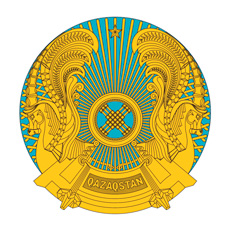 РЕСПУБЛИКАНСКОЕ ГОСУДАРСТВЕННОЕ УЧРЕЖДЕНИЕ«НАЦИОНАЛЬНЫЙ БАНКРЕСПУБЛИКИ КАЗАХСТАН»БАСҚАРМАСЫНЫҢ
ҚАУЛЫСЫ2021 жылғы  2 наурыз                                                            ПОСТАНОВЛЕНИЕПРАВЛЕНИЯ№23Ұлттық Банк    Төрағасы                                              Е. Досаев №АтауыСомасы1231Резерв ретінде қабылданатын активтердің ең аз мөлшері2Резерв ретінде сома ретінде қабылданатын активтер:3Бас офистің шоттары4Қазақстан Республикасы бейрезидент-банкі филиалының (оның ішінде Қазақстан Республикасы бейрезидент-ислам банкі филиалының)  өткен жылдардағы қызметінің нәтижелері (таза кіріс)5Қазақстан Республикасы бейрезидент-банкі филиалының (оның ішінде Қазақстан Республикасы бейрезидент-ислам банкі филиалының)   ағымдағы жылғы қызметінің нәтижелері (таза кіріс)6Қайта бағалау резервтері:7негізгі құралдарды қайта бағалау резервтері және өзге жиынтық кіріс арқылы әділ құны бойынша ескерілетін бағалы қағаздардың құнын қайта бағалау резервтері8өзге жиынтық кіріс арқылы әділ құны бойынша ескерілетін қарыздар құнын қайта бағалау резервтері9Мыналарды шегергенде резерв ретінде қабылданатын активтер:9.1гудвилді қосқанда, материалдық емес активтер9.2Қазақстан Республикасы бейрезидент-банкі филиалының (оның ішінде Қазақстан Республикасы бейрезидент-ислам банкі филиалының)   өткен жылдардағы қызмет нәтижелері (таза шығысы)9.3Қазақстан Республикасы бейрезидент-банкі филиалының (оның ішінде Қазақстан Республикасы бейрезидент-ислам банкі филиалының)   ағымдағы жылғы қызмет нәтижелері (таза шығысы) 9.4кейінге қалдырылған салық активі (шегерілетін уақыт айырмашылықтарына қатысты танылған кейінге қалдырылған салық активтерінің бөлігін қоспағанда)9.5басқа қайта бағалау бойынша резервтер9.6осындай міндеттеме бойынша кредиттік тәуекелдің өзгеруіне байланысты қаржылық міндеттеменің әділ құнының өзгеруінен кіріс немесе шығын9.7егер Қазақстан Республикасы бейрезидент-банкі филиалы (оның ішінде Қазақстан Республикасы бейрезидент-ислам банкі филиалы) орналастырылған акциялардың (жарғылық капиталға қатысу үлестерінің) кемінде 10 (он) пайызын иемденетін қаржы ұйымдарының қаржы құралдарына Қазақстан Республикасы бейрезидент-банкі филиалының (оның ішінде Қазақстан Республикасы бейрезидент-ислам банкі филиалының) инвестициялары осы кестенің 9.1, 9.2, 9.3, 9.4, 9.5 және 9.6 жолдарында көрсетілген реттеуіш түзетулерді қолданудан кейін Қазақстан Республикасы бейрезидент-банкі филиалының (оның ішінде Қазақстан Республикасы бейрезидент-ислам банкі филиалының) резерві ретінде қабылданатын активтерінен жиынтығында 10 (он) пайыз асатын болса, резерв ретінде қабылданатын активтерден шегеруге жататын асып кеткен сома   9.8егер Қазақстан Республикасы бейрезидент-банкі филиалы (оның ішінде Қазақстан Республикасы бейрезидент-ислам банкі филиалы) орналастырылған акциялардың (жарғылық капиталға қатысу үлестерінің) 10 (он) пайызын және одан астамын иемденетін қаржы ұйымдарының жай акцияларына Қазақстан Республикасы бейрезидент-банкі филиалының (оның ішінде Қазақстан Республикасы бейрезидент-ислам банкі филиалының) инвестициялары осы кестенің 9.1, 9.2, 9.3, 9.4, 9.5, 9.6 және 9.7 жолдарында көрсетілген реттеуіш түзетулерді қолданудан кейін резерві ретінде қабылданатын активтерден жиынтығында 10 (он) пайыз асатын болса, резерв ретінде қабылданатын активтерден шегеруге жататын асып кеткен сома   9.9егер кейінге қалдырылған салық міндеттемелерінің (гудвилді қоса алғанда, материалдық емес активтерге қатысты танылған кейінге қалдырылған салық міндеттемелерін қоспағанда) сомасына тепе-тең негізде төмендетілген шегерілетін уақыт айырмаларына қатысты  танылған кейінге қалдырылған салық активінің бір бөлігі осы кестенің 9.1, 9.2, 9.3, 9.4, 9.5, 9.6 және 9.7 жолдарында көрсетілген реттеуіш түзетулерді қолдағаннан кейін резерв ретінде қабылданатын активтерден 10 (он) пайыз асатын болса, резерв ретінде қабылданатын активтерден шегеруге жататын асып кеткен сома   9.10егер Қазақстан Республикасы бейрезидент-банкінің филиалы орналастырылған акциялардан (жарғылық капиталда қатысу үлестерінен) 10 (он) пайыз және одан көп пайыз иемденетін қаржы ұйымының жай акцияларына Қазақстан Республикасы бейрезидент-банкі филиалдарының инвестициялары және тепе-тең негізде кейінгі қалдырылған сылық міндеттемелері сомасына (гудвилді қоса алғанда, материалдық емес активтерге қатысты танылған кейінге қалдырылған салық міндеттемелерін қоспағанда) төмендетілген, шегерілетін уақыт айырмаларына қатысты  танылған кейінгі қалдырылған салық активтерінің бөлігі осы кестенің 9.1, 9.2, 9.3, 9.4, 9.5 және 9.6 жолдарында көрсетілген реттеуіш түзетулерді қолдағаннан кейін резерв ретінде қабылданатын активтердің айырмасынан және осы кестенің 9.7, 9.8, және 9.9 жолдарында көрсетілген резерв ретінде қабылданатын активтерден шегеруге жататын сомаға төмендетілген, осы кестенің 9.7, 9.8 және 9.9 жолдарында көрсетілген резерв ретінде қабылданатын активтерден шегеруге жататын сомадан 17,65 (он жеті бүтін жүзден алпыс бес) пайыз асатын болса, резерв ретінде қабылданатын активтерден шегеруге жататын асып кеткен сома   9.11Қазақстан Республикасы бейрезидент-банкінің филиалы (оның ішінде Қазақстан Республикасы бейрезидент-ислам банкінің филиалы) шығарылған акцияларының (жарғылық капиталға қатысу үлестерінің) 10 (он) және одан көп пайызын иемденетін қаржы ұйымдарының мерзімсіз қаржы құралдарына Қазақстан Республикасы бейрезидент-банкі филиалының (оның ішінде Қазақстан Республикасы бейрезидент-ислам банкі филиалының) инвестициялары резерв ретінде қабылданатын активтерден шегеруге жатады9.12Қазақстан Республикасы бейрезидент-банкінің филиалы (оның ішінде Қазақстан Республикасы бейрезидент-ислам банкінің филиалы) шығарылған акцияларының (жарғылық капиталға қатысу үлестерінің) 10 (он) және одан көп пайызын иемденетін қаржы ұйымдарының реттелген борышына Қазақстан Республикасы бейрезидент-банкі филиалының (оның ішінде Қазақстан Республикасы бейрезидент-ислам банкі филиалының) инвестициялары резерв ретінде қабылданатын активтерден шегеруге жатады10Нормативтік құқықтық актілерді мемлекеттік тіркеу тізілімінде № 22213 болып тіркелген Қазақстан Республикасының Қаржы нарығын реттеу және дамыту агенттігі Басқармасының 2021 жылғы 12 ақпандағы № 23 қаулысымен бекітілген Қазақстан Республикасы бейрезидент-банктерінің  филиалдары (оның ішінде Қазақстан Республикасы бейрезидент-ислам банктерінің филиалдары) үшін пруденциалдық нормативтерді және сақталуы міндетті өзге де нормалар мен лимиттерді есептеу әдістемесінің 6-параграфқа сәйкес оң айырма 11Резерв ретінде қабылданатын активтер жеткіліктілігінің коэффициенті (kl)12Қазақстан Республикасы бейрезидент-банкіне кірісті бақыттау бойынша шектеулер қойылатын бейрезидент-банк филиалының қызмет нәтижелері13Кредиттік тәуекел ескеріле отырып сараланған активтер жиынтығы14Кредиттік тәуекел ескеріле отырып сараланған шартты және ықтимал міндеттемелер жиынтығы15Кредиттік тәуекел ескеріле отырып сараланған туынды қаржы құралдарының жиынтығы16Айрықша пайыздық тәуекел17Жалпы пайыздық тәуекел18Сыйақы мөлшерлемесі өзгеруіне байланысты нарықтық тәуекел жиынтығы19Айрықша тәуекел20Жалпы тәуекел21Базалық активі акциялар немесе акциялардың индексі болып табылатын акциялардың нарықтық құны және туынды қаржы құралдарының нарықтық құны өзгеруіне байланысты нарықтық тәуекел жиынтығы22Шетел валюталарының айырбастау бағамы (бағалы металдардың нарықтық құны) өзгеруіне байланысты нарықтық тәуекел жиынтығы23Акциялардың нарықтық құны өзгеруіне байланысты нарықтық тәуекел жиынтығы (сату мақсатында сатып алынған исламдық бағалы қағаздарды қоса алғанда)24Нарықтық құны өзгеруіне байланысты тауарлы-материалдық қорлар бойынша тәуекел жиынтығы25Нарықтық құны өзгеруіне байланысты нарықтық тәуекелі бар қаржы құралдары бойынша ұзақ және қысқа позициялар сомасы26Нарықтық құны өзгеруіне байланысты нарықтық тәуекелі бар қаржы құралдары бойынша ұзақ және қысқа позициялар сомасының айырмасы27Ашық валюталық позициялар сомасы28Нарықтық тәуекел ескеріле отырып есептелген активтер және шартты және ықтимал талаптар мен міндеттемелер29Жалпы жылдық кірістің орташа шамасы30Операциялық тәуекел31Бір қарыз алушының немесе Қазақстан Республикасы бейрезидент-банкінің филиалымен ерекше қатыстар арқылы байланысты емес өзара байланысты қарыз алушылар тобының Қазақстан Республикасы бейрезидент-банкінің филиалы алдындағы міндеттемелердің кез келген түрі бойынша жиынтық берешегі32Қазақстан Республикасы бейрезидент-банкінің филиалымен ерекше қатыстар арқылы байланысты емес бір қарыз алушыға келетін тәуекелдің ең жоғары мөлшерінің коэффициенті - (k3) 33Бір қарыз алушының немесе Қазақстан Республикасы бейрезидент-банкінің филиалымен ерекше қатыстар арқылы байланысты өзара байланысты қарыз алушылар тобының Қазақстан Республикасы бейрезидент-банкінің филиалы алдындағы міндеттемелердің кез келген түрі бойынша жиынтық берешегі  34Қазақстан Республикасы бейрезидент-банкінің филиалымен ерекше қатыстар арқылы байланысты бір қарыз алушыға (қарыз алушылар тобына) келетін тәуекелдің ең жоғары мөлшерінің коэффициенті - (k3.1)35Қазақстан Республикасы бейрезидент-банкінің филиалымен ерекше қатыстар арқылы байланысты барлық қарыз алушылар бойынша тәуекелдер сомасы36Қазақстан Республикасы бейрезидент-банкінің филиалымен ерекше қатыстар арқылы байланысты қарыз алушылар бойынша тәуекелдер сомасының коэффициенті (Ро)37Қазақстан Республикасы бейрезидент-банкінің филиалында тиісті қарыз алушылардың міндеттемелері бойынша екi ай және кейінгі екі ай iшiнде қарыз алушыға талаптары туындауы мүмкін, үшінші тұлғалардың пайдасына қарыз алушы алдындағы не қарыз алушы үшін бланктік қарыздың, қамтамасыз етілмеген шартты міндеттемелердің, сондай-ақ  Стэндард энд Пурс (Standard & Poor’s) агенттiгiнiң рейтингiсі немесе Фитч (Fitch) немесе Мудис Инвесторс Сервис (Moody's Investors Service) агенттiктерінiң (бұдан әрі - басқа рейтингтік агенттiктер) Қазақстан Республикасының тәуелсiз рейтингiнен бiр тармақ төмен болмайтын осыған ұқсас деңгейдегi рейтингiсі бар Қазақстан Республикасының резиденттеріне қойылатын талаптарды қоспағанда,  оффшорлық аймақтарда тіркелген немесе азаматтары болып табылатын Қазақстан Республикасының бейрезиденттері және  Стэндард энд Пурс (Standard & Poor’s) агенттiгiнiң «А» рейтингiсінен төмен емес рейтингi немесе одан басқа рейтингтік агенттiктердiң бiрiнiң осыған ұқсас деңгейдегi рейтингi бар бейрезиденттерді қоспағанда, Стэндард энд Пурс (Standard & Poor’s) агенттігінің «А» рейтингісінен төмен емес немесе одан басқа рейтингтік агенттiктердiң бiрiнiң осыған ұқсас деңгейдегi рейтингi бар Қазақстан Республикасының бейрезиденттері мiндеттемелерiнің  бір қарыз алушыға немесе өзара байланысты қарыз алушыларға қатысты ең жоғары сомасы 38Бланктік кредиттің ең жоғары мөлшерінің коэффициенті (Бк)39Қазақстан Республикасы бейрезидент-банкі филиалының бір қарыз алушыға келетін тәуекелдерінің жиынтық сомасы, оның әрқайсысының мөлшері Қазақстан Республикасы бейрезидент-банкі филиалының резервтік активінен 10 (он) пайыз асады 40Бір қарыз алушыға келетін тәуекелдердің жиынтық сомасының коэффициенті, олардың әрқайсысының мөлшері резервтік активтен 10 (он) пайыз асады (Рк)41«Стрестік активтер қоры» акционерлік қоғамының арнайы қаржы компаниясына берілген секьюритилендірілген кредиттердің жиынтық сомасы42«Стрестік активтер қоры» акционерлік қоғамының арнайы қаржы компаниясына берілген секьюритилендірілген кредиттердің жиынтық сомасының коэффициенті43«Қазақстанның Даму банкі» акционерлік қоғамының міндеттемелері бойынша Қазақстан Республикасы бейрезидент-банкі филиалының тәуекел сомасы44«Қазақстанның Даму Банкі» акционерлік қоғамының міндеттемелері бойынша тәуекел мөлшерінің коэффициенті (Рбрк)45Жоғары өтімді активтер46Талап етілгенге дейінгі міндеттемелер47Ағымдағы өтімділік коэффициенті (k4)48Өтеуге дейін күнтізбелік жеті күнге дейін қоса алғанда қалған мерзімі бар мерзімді міндеттемелер49Өтімділік коэффициенті (k4-1)50Өтімділігі жоғары активтерді қоса алғанда, бір айға дейін қоса алғанда өтелгенге дейінгі қалған мерзімімен өтімді активтер51Бір айға дейін қоса алғанда өтелгенге дейінгі қалған мерзімімен мерзімді міндеттемелер52Өтімділік коэффициенті (k4-2)53Өтімділігі жоғары активтерді қоса алғанда, үш айға дейін қоса алғанда өтелгенге дейінгі қалған мерзімімен өтімді активтер54Үш айға дейін қоса алғанда өтелгенге дейінгі қалған мерзімімен мерзімді міндеттемелер55Өтімділік коэффициенті (k4-3)56k4-4 мерзімді валюталық өтімділік коэффициентін есептеуге арналған активтер:56.1Standard&Poor's агенттігінің «А»-дан төмен емес тәуелсіз рейтингі бар немесе басқа рейтингтік агенттіктердің бірінің осындай деңгейдегі рейтингісі бар елдердің шетел валюталары және «Еуро» валютасы бойынша (жиынтығында валюталардың осы тобы бойынша соманы (коэффициентті) көрсете отырып)56.2Standard&Poor's агенттігінің «A»-дан төмен тәуелсіз рейтингі бар немесе басқа рейтингтік агенттіктердің бірінің осыған ұқсас деңгейіндегі рейтингісі бар немесе тиісті рейтингтік бағасы жоқ елдердің шетел валюталары бойынша56.3(валюта түрі көрсетіледі)56.4(валюта түрі көрсетіледі)57k4-4 мерзімді валюталық өтімділік коэффициентін есептеуге арналған міндеттемелер57.1Standard&Poor's агенттігінің «А»-дан төмен емес тәуелсіз рейтингі бар немесе басқа рейтингтік агенттіктердің бірінің осындай деңгейдегі рейтингісі бар елдердің шетел валюталары және «Еуро» валютасы бойынша (жиынтығында валюталардың осы тобы бойынша соманы (коэффициентті) көрсете отырып)57.2Standard&Poor's агенттігінің «A»-дан төмен тәуелсіз рейтингі бар немесе басқа рейтингтік агенттіктердің бірінің осыған ұқсас деңгейіндегі рейтингісі бар немесе тиісті рейтингтік бағасы жоқ елдердің шетел валюталары бойынша57.3(валюта түрі көрсетіледі)57.4(валюта түрі көрсетіледі)58Мерзімді валюталық өтімділік коэффициенті (k4-4):58.1Standard&Poor's агенттігінің «А»-дан төмен емес тәуелсіз рейтингі бар немесе басқа рейтингтік агенттіктердің бірінің осындай деңгейдегі рейтингісі бар елдердің шетел валюталары және «Еуро» валютасы бойынша (жиынтығында валюталардың осы тобы бойынша соманы (коэффициентті) көрсете отырып)58.2Standard&Poor's агенттігінің «A»-дан төмен тәуелсіз рейтингі бар немесе басқа рейтингтік агенттіктердің бірінің осыған ұқсас деңгейіндегі рейтингісі бар немесе тиісті рейтингтік бағасы жоқ елдердің шетел валюталары бойынша58.3(валюта түрі көрсетіледі)58.4(валюта түрі көрсетіледі)59k4-5 мерзімді валюталық өтімділік коэффициентін есептеуге арналған активтер:59.1Standard&Poor's агенттігінің «А»-дан төмен емес тәуелсіз рейтингі бар немесе басқа рейтингтік агенттіктердің бірінің осындай деңгейдегі рейтингісі бар елдердің шетел валюталары және «Еуро» валютасы бойынша (жиынтығында валюталардың осы тобы бойынша соманы (коэффициентті) көрсете отырып)59.2Standard&Poor's агенттігінің «A»-дан төмен тәуелсіз рейтингі бар немесе басқа рейтингтік агенттіктердің бірінің осыған ұқсас деңгейіндегі рейтингісі бар немесе тиісті рейтингтік бағасы жоқ елдердің шетел валюталары бойынша59.3(валюта түрі көрсетіледі)59.4(валюта түрі көрсетіледі)6090%-ға (тоқсан) тең конверсия коэффициентіне көбейтілген k4-5 мерзімді валюталық өтімділік коэффициентін есептеуге арналған міндеттемелер60.1Standard&Poor's агенттігінің «А»-дан төмен емес тәуелсіз рейтингі бар немесе басқа рейтингтік агенттіктердің бірінің осындай деңгейдегі рейтингісі бар елдердің шетел валюталары және «Еуро» валютасы бойынша (жиынтығында валюталардың осы тобы бойынша соманы (коэффициентті) көрсете отырып)60.2Standard&Poor's агенттігінің «A»-дан төмен тәуелсіз рейтингі бар немесе басқа рейтингтік агенттіктердің бірінің осыған ұқсас деңгейіндегі рейтингісі бар немесе тиісті рейтингтік бағасы жоқ елдердің шетел валюталары бойынша60.3(валюта түрі көрсетіледі)60.4(валюта түрі көрсетіледі)61Мерзімді валюталық өтімділік коэффициенті (k4-5):61.1Standard&Poor's агенттігінің «А»-дан төмен емес тәуелсіз рейтингі бар немесе басқа рейтингтік агенттіктердің бірінің осындай деңгейдегі рейтингісі бар елдердің шетел валюталары және «Еуро» валютасы бойынша (жиынтығында валюталардың осы тобы бойынша соманы (коэффициентті) көрсете отырып)61.2Standard&Poor's агенттігінің «A»-дан төмен тәуелсіз рейтингі бар немесе басқа рейтингтік агенттіктердің бірінің осыған ұқсас деңгейіндегі рейтингісі бар немесе тиісті рейтингтік бағасы жоқ елдердің шетел валюталары бойынша61.3(валюта түрі көрсетіледі)61.4(валюта түрі көрсетіледі)62k4-6 мерзімді валюталық өтімділік коэффициентін есептеуге арналған активтер:62.1Standard&Poor's агенттігінің «А»-дан төмен емес тәуелсіз рейтингі бар немесе басқа рейтингтік агенттіктердің бірінің осындай деңгейдегі рейтингісі бар елдердің шетел валюталары және «Еуро» валютасы бойынша (жиынтығында валюталардың осы тобы бойынша соманы (коэффициентті) көрсете отырып)62.2Standard&Poor's агенттігінің «A»-дан төмен тәуелсіз рейтингі бар немесе басқа рейтингтік агенттіктердің бірінің осыған ұқсас деңгейіндегі рейтингісі бар немесе тиісті рейтингтік бағасы жоқ елдердің шетел валюталары бойынша62.3(валюта түрі көрсетіледі)62.4(валюта түрі көрсетіледі)6380%-ға (сексен) тең конверсия коэффициентіне көбейтілген k4-6 мерзімді валюталық өтімділік коэффициентін есептеуге арналған міндеттемелер63.1Standard&Poor's агенттігінің «А»-дан төмен емес тәуелсіз рейтингі бар немесе басқа рейтингтік агенттіктердің бірінің осындай деңгейдегі рейтингісі бар елдердің шетел валюталары және «Еуро» валютасы бойынша (жиынтығында валюталардың осы тобы бойынша соманы (коэффициентті) көрсете отырып)63.2Standard&Poor's агенттігінің «A»-дан төмен тәуелсіз рейтингі бар немесе басқа рейтингтік агенттіктердің бірінің осыған ұқсас деңгейіндегі рейтингісі бар немесе тиісті рейтингтік бағасы жоқ елдердің шетел валюталары бойынша63.3(валюта түрі көрсетіледі)63.4(валюта түрі көрсетіледі)64Мерзімді валюталық өтімділік коэффициенті (k4-6):64.1Standard&Poor's агенттігінің «А»-дан төмен емес тәуелсіз рейтингі бар немесе басқа рейтингтік агенттіктердің бірінің осындай деңгейдегі рейтингісі бар елдердің шетел валюталары және «Еуро» валютасы бойынша (жиынтығында валюталардың осы тобы бойынша соманы (коэффициентті) көрсете отырып)64.2Standard&Poor's агенттігінің «A»-дан төмен тәуелсіз рейтингі бар немесе басқа рейтингтік агенттіктердің бірінің осыған ұқсас деңгейіндегі рейтингісі бар немесе тиісті рейтингтік бағасы жоқ елдердің шетел валюталары бойынша64.3(валюта түрі көрсетіледі)64.4(валюта түрі көрсетіледі)65Қазақстан Республикасы бейрезидент-банкінің филиалында есепті кезең ішінде кредиторлар алдында мерзімі өткен міндеттемелерінің болуы (иә/жоқ)66Қазақстан Республикасы бейрезидент-банкінің филиалында уәкілетті орган мақұлдаған іс-шаралар жоспарын Қазақстан Республикасы бейрезидент-банкі филиалының уақтылы орындамау фактісі болуы (иә/жоқ) 67Қазақстан Республикасы бейрезиденттері алдындағы қысқа мерзімді міндеттемелер68Қазақстан Республикасы бейрезиденттері алдындағы қысқа мерзімді міндеттемелердің ең жоғары лимитінің коэффициенті (k7)69Инвестициялық депозит туралы шарт бойынша тартылған қаражат есебінен қаржыландырылатын активтер70Қаражаттың бір бөлігін ішкі активтерге орналастыру коэффициенті№Баптардың атауыСомасыТәуекел дәрежесі пайызбенЕсептеуге арналған сома12345I топI топI топI топI топ1Қолма-қол теңге02Стэндард энд Пурс (Standard & Poor’s) агенттігінің «АА-» төмен емес тәуелсіз рейтингі бар немесе басқа Фитч (Fitch) немесе Мудис Инвесторс Сервис (Moody‘s Investors Service)  рейтингтік агенттіктердің (бұдан әрі – рейтингтік агенттіктер) басқа бірінің осыған ұқсас деңгейдегі рейтингі бар елдің қолма-қол шетел валютасы03Аффинирленген бағалы металдар04Қазақстан Республикасының Үкіметіне берілген қарыздар05Стэндард энд Пурс (Standard & Poor’s) агенттігінің «АА-» төмен емес тәуелсіз рейтингі бар немесе басқа рейтингтік агенттіктердің бірінің осыған ұқсас деңгейдегі рейтингі бар елдердің орталық үкіметтеріне берілген қарыздар06Қазақстан Республикасының Ұлттық Банкіне берілген қарыздар07Стэндард энд Пурс (Standard & Poor’s) агенттігінің «АА-» төмен емес тәуелсіз рейтингі бар немесе басқа рейтингтік агенттіктердің бірінің осыған ұқсас деңгейдегі рейтингі бар елдердің орталық банктеріне берілген қарыздар08Стэндард энд Пурс (Standard & Poor’s) агенттігінің «АА-» төмен емес борыштық рейтингі бар немесе басқа рейтингтік агенттіктердің бірінің осыған ұқсас деңгейдегі рейтингі бар халықаралық қаржы ұйымдарына берілген қарыздар09«Самұрық-Қазына» ұлттық әл-ауқат қоры» акционерлік қоғамына берілген қарыздар010Қазақстан Республикасының Ұлттық Банкіндегі салымдар және Қазақстан Республикасының Ұлттық Банкіне өзге де талаптар011Стэндард энд Пурс (Standard & Poor’s) агенттігінің «АА-» төмен емес тәуелсіз рейтингі бар немесе басқа рейтингтік агенттіктердің бірінің осыған ұқсас деңгейдегі рейтингі бар елдердің орталық банктеріндегі салымдар012Стэндард энд Пурс (Standard & Poor’s) агенттігінің «АА-» төмен емес борыштық рейтингі бар немесе басқа рейтингтік агенттіктердің бірінің осыған ұқсас деңгейдегі рейтингі бар халықаралық қаржы ұйымдарындағы салымдар, Еуразиялық Даму Банкіндегі Қазақстан Республикасының ұлттық валютасындағы салымдар013Қазақстан Республикасы Үкіметінің дебиторлық берешегі014Қазақстан Республикасының жергілікті билік органдарының салықтар мен бюджетке төленетін басқа төлемдер бойынша дебиторлық берешегі015Қазақстан Республикасының Үкіметі мен Қазақстан Республикасының Ұлттық Банкі шығарған Қазақстан Республикасының мемлекеттік бағалы қағаздары016Нұр-Сұлтан және Алматы қалаларының жергілікті атқарушы органдары шығарған Қазақстан Республикасының мемлекеттік бағалы қағаздары017Қазақстан Республикасының бағалы қағаздар нарығы туралы заңнамасына сәйкес «Самұрық-Қазына» ұлттық әл-ауқат қоры», «Бәйтерек» ұлттық басқарушы холдингі, «Проблемалық кредиттер қоры» акционерлік қоғамдары шығарған бағалы қағаздар, сондай-ақ Еуразиялық Даму Банкі шығарған және Қазақстан Республикасының ұлттық валютасында номинирленген бағалы қағаздар018Кәсіпкерлік қызметпен байланысты емес жеке тұлғалардың ипотекалық қарыздарын сатып алуды жүзеге асыратын, акцияларының бір жүз пайызы Ұлттық Банкке тиесілі заңды тұлға шығарған бағалы қағаздар019Стэндард энд Пурс (Standard & Poor’s) агенттігінің «АА-» төмен емес тәуелсіз рейтингі бар немесе басқа рейтингтік агенттіктердің бірінің осыған ұқсас деңгейдегі рейтингі бар шет мемлекеттердің орталық үкіметтері шығарған мемлекеттік мәртебесі бар бағалы қағаздар020Стэндард энд Пурс (Standard & Poor’s) агенттігінің «АА-» төмен емес борыштық рейтингі бар немесе басқа рейтингтік агенттіктердің бірінің осыған ұқсас деңгейдегі рейтингі бар халықаралық қаржы ұйымдары шығарған бағалы қағаздар021Ашылған корреспонденттiк шоттар бойынша Стэндард энд Пурс (Standard & Poor’s) агенттігінің «ВВВ» төмен емес ұзақ мерзімді рейтингі немесе басқа рейтингтік агенттіктердің бірінің осыған ұқсас деңгейдегі рейтингі бар банктерге талаптар022І тәуекел тобына енгізілген активтер бойынша есептелген сыйақы0II топII топII топII топII топ23Стэндард энд Пурс (Standard & Poor’s) агенттігінің «АА-» төмен тәуелсіз рейтингі бар немесе басқа рейтингтік агенттіктердің бірінің осыған ұқсас деңгейдегі рейтингі бар және тиісті рейтингтік бағасы жоқ елдердің қолма-қол шетел валютасы2024Стэндард энд Пурс (Standard & Poor’s) агенттігінің «А+»-тен «А-»-ке дейінгі тәуелсіз рейтингі бар немесе басқа рейтингтік агенттіктердің бірінің осыған ұқсас деңгейдегі рейтингі бар елдердің үкіметтеріне берілген қарыздар2025Стэндард энд Пурс (Standard & Poor’s) агенттігінің «А+»-тен «А-»-ке дейінгі тәуелсіз рейтингі бар немесе басқа рейтингтік агенттіктердің бірінің осыған ұқсас деңгейдегі рейтингі бар елдердің орталық банктеріне берілген қарыздар2026Стэндард энд Пурс (Standard & Poor’s) агенттігінің «А+»-тен «А-»-ке дейінгі борыштық рейтингі бар немесе басқа рейтингтік агенттіктердің бірінің осыған ұқсас деңгейдегі рейтингі бар халықаралық қаржы ұйымдарына берілген қарыздар2027Қазақстан Республикасының жергілікті орындаушы органдарына берілген қарыздар2028Стэндард энд Пурс (Standard & Poor’s) агенттігінің «АА-» кем емес тәуелсіз рейтингі бар немесе басқа рейтингтік агенттіктердің бірінің осыған ұқсас деңгейдегі рейтингі бар елдердің жергілікті орындаушы органдарына берілген қарыздар2029Стэндард энд Пурс (Standard & Poor’s) агенттігінің «АА-» кем емес борыштық рейтингі бар немесе басқа рейтингтік агенттіктердің бірінің осыған ұқсас деңгейдегі рейтингі бар ұйымдарға берілген қарыздар2030Стэндард энд Пурс (Standard & Poor’s) агенттігінің «А+»-тен «А-»-ке дейінгі тәуелсіз рейтингі бар немесе басқа рейтингтік агенттіктердің бірінің осыған ұқсас деңгейдегі рейтингі бар елдердің орталық банктеріндегі салымдар2031Стэндард энд Пурс (Standard & Poor’s) агенттігінің «А+»-тен «А-»-ке дейінгі борыштық рейтингі бар немесе басқа рейтингтік агенттіктердің бірінің осыған ұқсас деңгейдегі рейтингі бар халықаралық қаржы ұйымдарындағы салымдар2032Стэндард энд Пурс (Standard & Poor’s) агенттігінің «АА-» кем емес борыштық рейтингі бар немесе басқа рейтингтік агенттіктердің бірінің осыған ұқсас деңгейдегі рейтингі бар ұйымдардағы салымдар2033І тәуекел тобына жатқызылған дебиторлық берешекті қоспағанда, Қазақстан Республикасының жергілікті орындаушы органдарының дебиторлық берешегі2034Стэндард энд Пурс (Standard & Poor’s) агенттігінің «АА-» кем емес борыштық рейтингі бар немесе басқа рейтингтік агенттіктердің бірінің осыған ұқсас деңгейдегі рейтингі бар ұйымдардың дебиторлық берешегі2035Стэндард энд Пурс (Standard & Poor’s) агенттігінің «А+»-тен «А-»-ке дейінгі тәуелсіз рейтингі бар немесе басқа рейтингтік агенттіктердің бірінің осыған ұқсас деңгейдегі рейтингі бар елдердің орталық үкіметтері шығарған мемлекеттік мәртебесі бар бағалы қағаздар2036Стэндард энд Пурс (Standard & Poor’s) агенттігінің «А+»-тен «А-»-ке дейінгі борыштық рейтингі бар немесе басқа рейтингтік агенттіктердің бірінің осыған ұқсас деңгейдегі рейтингі бар халықаралық қаржы ұйымдары шығарған бағалы қағаздар2037Нұр-Сұлтан және Алматы қалаларының жергілікті атқарушы органдары шығарған мемлекеттік бағалы қағаздарды қоспағанда, Қазақстан Республикасының жергілікті билік органдары шығарған бағалы қағаздар2038Стэндард энд Пурс (Standard & Poor’s) агенттігінің «АА-» төмен емес тәуелсіз рейтингі бар немесе басқа рейтингтік агенттіктердің бірінің осыған ұқсас деңгейдегі рейтингі бар елдердің жергілікті билік органдары шығарған бағалы қағаздар2039Стэндард энд Пурс (Standard & Poor’s) агенттігінің «АА-» кем емес борыштық рейтингі бар немесе басқа рейтингтік агенттіктердің бірінің осыған ұқсас деңгейдегі рейтингі бар ұйымдар шығарған бағалы қағаздар2040Қазақстан Республикасының бейрезидент-банкінің филиалы активтер мен міндеттемелер туралы есепте көрсететін және Стэндард энд Пурс (Standard & Рооr's) агенттігінің «ААА»-дан «АА-» дейін кредит рейтингі бар немесе басқа рейтингтік агенттіктердің бірінің осыған ұқсас деңгейдегі рейтингі бар немесе Стэндард энд Пурс (Standard & Рооr's) агенттігінің ұлттық шкаласы бойынша «kzААА»-дан «kzАА-» дейінгі рейтингтік бағасы бар немесе басқа рейтингтік агенттіктердің бірінің ұлттық шкаласы бойынша осыған ұқсас деңгейдегі рейтингі бар секьюритилендіру позициялары2041Тәуекелдің II  тобына енгізілген активтер бойынша есептелген сыйақы 20III топIII топIII топIII топIII топ42Аффинирленбеген бағалы металдар5043Стэндард энд Пурс (Standard & Poor’s) агенттігінің «ВВВ+»-тен «ВВВ-»-ке дейінгі тәуелсіз рейтингі бар немесе басқа рейтингтік агенттіктердің бірінің осыған ұқсас деңгейдегі рейтингі бар елдердің орталық үкіметтеріне берілген қарыздар5044Стэндард энд Пурс (Standard & Poor’s) агенттігінің «ВВВ+»-тен «ВВВ-»-ке дейінгі тәуелсіз рейтингі бар немесе басқа рейтингтік агенттіктердің бірінің осыған ұқсас деңгейдегі рейтингі бар елдердің орталық банктеріне берілген қарыздар5045Стэндард энд Пурс (Standard & Poor’s) агенттігінің «ВВВ+»-тен «ВВВ-»-ке дейінгі борыштық рейтингі бар немесе басқа рейтингтік агенттіктердің бірінің осыған ұқсас деңгейдегі рейтингі бар халықаралық қаржы ұйымдарына берілген қарыздар5046Стэндард энд Пурс (Standard & Poor’s) агенттігінің «А+»-тен «А-»-ке дейінгі тәуелсіз рейтингі бар немесе басқа рейтингтік агенттіктердің бірінің осыған ұқсас деңгейдегі рейтингі бар елдердің жергілікті билік органдарына берілген қарыздар5047Стэндард энд Пурс (Standard & Poor’s) агенттігінің «А+»-тен «А-»-ке дейінгі борыштық рейтингі бар немесе басқа рейтингтік агенттіктердің бірінің осыған ұқсас деңгейдегі рейтингі бар ұйымдарға берілген қарыздар5048Мына талапқа сәйкес келетін ипотекалық тұрғын үй қарыздары: берілген ипотекалық тұрғын үй қарыз сомасының кепіл құнына қатынасы кепіл құнының 50 (елу) пайызынан қоса алғанда аспайды3549Кәсіпкерлік қызметпен байланысты емес жеке тұлғалардың ипотекалық қарыздарын сатып алуды жүзеге асыратын, акцияларының бір жүз пайызы Ұлттық Банкке тиесілі заңды тұлға  белгілеген сатып алуға талаптарға сәйкес келетін ипотекалық тұрғын үй қарыздары, сондай-ақ олар бойынша сыйақылар3550Кәсіпкерлік қызметпен байланысты емес жеке тұлғалардың ипотекалық қарыздарын сатып алуды жүзеге асыратын, акцияларының бір жүз пайызы Ұлттық Банкке тиесілі заңды тұлғаға қайта берілген ипотекалық тұрғын үй қарыздары бойынша талаптар3551Мына талапқа сәйкес келетін ипотекалық тұрғын үй қарыздары: берілген ипотекалық тұрғын үй қарыз сомасының кепіл құнына қатынасы кепіл құнының 51 (елу бірден) 85 (сексен беске)  дейінгі пайызды қоса алғандағы шекте болады5052Басқа ипотекалық тұрғын үй қарыздары 10053Негізгі борыш және (немесе) есептелген сыйақы бойынша күнтізбелік 90 (тоқсан) күннен астам мерзімі өткен берешегі бар, Қазақстан Республикасының резиденттеріне берілген (жеке тұлғаларға берілген кепілсіз тұтынушылық қарыздарды қоспағанда), қаржылық есептіліктің халықаралық стандарттарына сәйкес қарыздардың өтелмеген бөлігінен 35 (отыз бес) пайыздан аз провизиялар (резервтер) қалыптастырылған қарыздар 10054Негізгі борыш және (немесе) есептелген сыйақы бойынша күнтізбелік 90 (тоқсан) күннен астам мерзімі өткен берешегі бар, Қазақстан Республикасының резиденттеріне берілген (жеке тұлғаларға берілген кепілсіз тұтынушылық қарыздарды қоспағанда), қаржылық есептіліктің халықаралық стандарттарына сәйкес қарыздардың өтелмеген бөлігінен 35 (отыз бес) пайыздан көп және 50 (елу) пайыздан аз провизиялар (резервтер) қалыптастырылған қарыздар 7555Негізгі борыш және (немесе) есептелген сыйақы бойынша күнтізбелік 90 (тоқсан) күннен астам мерзімі өткен берешегі бар, Қазақстан Республикасының резиденттеріне берілген (жеке тұлғаларға берілген кепілсіз тұтынушылық қарыздарды қоспағанда), қаржылық есептіліктің халықаралық стандарттарына сәйкес қарыздардың өтелмеген бөлігінен 50 (елу) пайыздан көп провизиялар (резервтер) қалыптастырылған қарыздар 50562015 жылғы 29 қазандағы Қазақстан Республикасының Кәсіпкерлік кодексінің 24 бабына сәйкес шағын немесе орта кәсіпкерлікке жатқызылған субъектілерге берілген, мынадай өлшемшарттарға сәйкес келетін қарыздар: 1) резерв ретінде қабылданатын активтерден 0,02 (нөл бүтін жүзден екі) пайыз аспайды; 2) қарыз валютасы - теңге7557Стэндард энд Пурс (Standard & Poor’s) агенттігінің «ВВВ+»-тен «ВВВ-»-ке дейінгі тәуелсіз рейтингі бар немесе басқа рейтингтік агенттіктердің бірінің осыған ұқсас деңгейдегі рейтингі бар елдердің орталық банктеріндегі салымдар5058Стэндард энд Пурс (Standard & Poor’s) агенттігінің «ВВВ+»-тен «ВВВ-»-ке дейінгі борыштық рейтингі бар немесе басқа рейтингтік агенттіктердің бірінің осыған ұқсас деңгейдегі рейтингі бар халықаралық қаржы ұйымдарындағы салымдар5059Стэндард энд Пурс (Standard & Poor’s) агенттігінің «А+»-тен «А-»-ке дейінгі борыштық рейтингі бар немесе басқа рейтингтік агенттіктердің бірінің осыған ұқсас деңгейдегі рейтингі бар ұйымдардағы салымдар5060Стэндард энд Пурс (Standard & Poor’s) агенттігінің «А+»-тен «А-»-ке дейінгі борыштық рейтингі бар немесе басқа рейтингтік агенттіктердің бірінің осыған ұқсас деңгейдегі рейтингі бар ұйымдардың дебиторлық берешегі5061Стэндард энд Пурс (Standard & Poor’s) агенттігінің «ВВВ+»-тен «ВВВ-»-ке дейінгі тәуелсіз рейтингі бар немесе басқа рейтингтік агенттіктердің бірінің осыған ұқсас деңгейдегі рейтингі бар елдердің үкіметтері шығарған мемлекеттік мәртебесі бар бағалы қағаздар5062Стэндард энд Пурс (Standard & Poor’s) агенттігінің «ВВВ+»-тен «ВВВ-»-ке дейінгі борыштық рейтингі бар немесе басқа рейтингтік агенттіктердің бірінің осыған ұқсас деңгейдегі рейтингі бар халықаралық қаржы ұйымдары шығарған бағалы қағаздар5063Стэндард энд Пурс (Standard & Poor’s) агенттігінің «А+»-тен «А-»-ке дейінгі тәуелсіз рейтингі бар немесе басқа рейтингтік агенттіктердің бірінің осыған ұқсас деңгейіндегі рейтингі бар елдердің жергілікті билік органдары шығарған бағалы қағаздар5064Стэндард энд Пурс (Standard & Poor’s) агенттігінің «А+»-тен «А-»-ке дейінгі борыштық рейтингі бар немесе басқа рейтингтік агенттіктердің бірінің осыған ұқсас деңгейдегі рейтингі бар ұйымдар шығарған бағалы қағаздар5065Қазақстан Республикасының бейрезидент-банкінің филиалы активтер мен міндеттемелер туралы есепте көрсететін және Стэндард энд Пурс (Standard & Рооr's) агенттігінің «А+»-тен «А-»-ке дейін кредиттік рейтингі бар немесе басқа рейтингтік агенттіктердің бірінің осыған ұқсас деңгейдегі рейтингі бар немесе Стэндард энд Пурс (Standard & Рооr's) агенттігінің ұлттық шкала бойынша «kzА+»-тен «kzА-»-ке дейінгі рейтингтік бағасы бар немесе басқа рейтингтік агенттіктердің бірінің ұлттық шкала бойынша осыған ұқсас деңгейдегі рейтингі бар секьюритилендіру позициялары5066Ашылған корреспонденттiк шоттар бойынша Стэндард энд Пурс (Standard & Poor’s) агенттігінің «ВВВ-»-тен «ВВ-»-ке дейінгі (қоса алғанда) борыштық рейтингі бар немесе басқа рейтингтік агенттіктердің бірінің осыған ұқсас деңгейдегі рейтингі бар Қазақстан Республикасының резидент-банктеріне немесе Стэндард энд Пурс (Standard & Poor’s) агенттігінің «ВВВ-»-тен «ВВ-»-ке дейінгі (қоса алғанда) борыштық рейтингі бар немесе басқа рейтингтік агенттіктердің бірінің осыған ұқсас деңгейдегі рейтингі бар бейрезидент-банкке талаптар5067«Қазақстан қор биржасы» акционерлік қоғамына талаптар5068ІІІ тәуекел тобына енгізілген активтер бойынша есептелген сыйақы (осы кестенің 43 және 44-жолдарыда көрсетілген активтер бойынша есептелген сыйақыларды қоспағанда)50IV топIV топIV топIV топIV топ69Стэндард энд Пурс (Standard & Poor’s) агенттігінің «ВВ+»-тен «В-»-ке дейінгі тәуелсіз рейтингі бар немесе басқа рейтингтік агенттіктердің бірінің осыған ұқсас деңгейдегі рейтингі бар және тиісті рейтингтік бағасы жоқ елдердің үкіметтеріне берілген қарыздар10070Стэндард энд Пурс (Standard & Poor’s) агенттігінің «ВВ+»-тен «В-»-ке дейінгі тәуелсіз рейтингі бар немесе басқа рейтингтік агенттіктердің бірінің осыған ұқсас деңгейдегі рейтингі бар және тиісті рейтингтік бағасы жоқ елдердің орталық банктеріне берілген қарыздар10071Стэндард энд Пурс (Standard & Poor’s) агенттігінің «ВВ+»-тен «В-»-ке дейінгі борыштық рейтингі бар немесе басқа рейтингтік агенттіктердің бірінің осыған ұқсас деңгейдегі рейтингі бар халықаралық қаржы ұйымдарына және тиісті рейтингтік бағасы жоқ халықаралық қаржы ұйымдарына берілген қарыздар10072Стэндард энд Пурс (Standard & Poor’s) агенттігінің «ВВВ+»-тен «ВВ-»-ке дейінгі борыштық рейтингі немесе басқа рейтингтік агенттіктердің бірінің осыған ұқсас деңгейдегі рейтингі бар елдердің және тиісті рейтингтік бағасы жоқ елдердің жергілікті билік органдарына берілген қарыздар10073Стэндард энд Пурс (Standard & Poor’s) агенттігінің «А-» төмен борыштық рейтингі немесе басқа рейтингтік агенттіктердің бірінің осыған ұқсас деңгейдегі рейтингі бар резидент-ұйымдарға, тиісті рейтингтік бағасы жоқ резидент-ұйымдарға және Стэндард энд Пурс (Standard & Poor’s) агенттігінің «ВВВ+»-тен «ВВ-»-ке дейінгі борыштық рейтингі немесе басқа рейтингтік агенттіктердің бірінің осыған ұқсас деңгейдегі рейтингі бар бейрезидент-ұйымдарға берілген қарыздар10074Жеке тұлғаларға берілген, Нормативтік құқықтық актілерді мемлекеттік тіркеу тізілімінде № 22213 болып тіркелген «Қазақстан Республикасы бейрезидент-банктері филиалдарының (оның ішінде Қазақстан Республикасы бейрезидент-ислам банктері филиалдарының) резерв ретінде қабылданатын активтерін қалыптастыру тәртібін және олардың ең төмен мөлшерін қоса алғанда, Қазақстан Республикасы бейрезидент-банктерінің филиалдары (оның ішінде Қазақстан Республикасы бейрезидент-ислам банктерінің филиалдары) үшін пруденциалдық нормативтерді және сақталуы міндетті өзге де нормалар мен лимиттерді, олардың нормативтік мәндерінің және есептеу әдістемесін белгілеу туралы»  Қазақстан Республикасының Қаржы нарығын реттеу және дамыту агенттігінің 2021 жылғы 12 ақпандағы № 23  қаулысында белгіленген әдістеме (бұдан әрі – Әдістеме) 3-қосымшаға сәйкес «Ресми растауы бар кіріс негізінде борыштық жүктеменің коэффициентін есептеу кезінде кепілсіз тұтынушылық қарыздар бойынша салымдардың кредиттік тәуекел дәрежесі бойынша сараланатын коэффициенттердің мәндері» 1-кестесінде белгіленген  өлшемшарттарға сәйкес келетін кепілсіз тұтынушылық қарыздар:1) қарыз алушы берешегінің мөлшері 120 айлық есептік көрсеткіштен (бұдан әрің – АЕК) аспайды;2) артық төлеу мөлшері пайыздық жылдық көрсеткіш бойынша 0 (нөлден) бастап 30 (отыз) пайызға дейінгі шекте тұр10075Жеке тұлғаларға берілген, Әдістемеге 3-қосымшаның «Ресми растамасы жоқ кірістің негізінде борыштық жүктеменің коэффициентін есептеу кезінде кепілсіз тұтынушылық қарыздар бойынша салымдардың кредиттік тәуекелінің дәрежесі бойынша саралау коэффициенттерінің мәндері» 2-кестесінде белгіленген өлшемшарттарға сәйкес келетін кепілсіз тұтынушылық қарыздар:1) қарыз алушының берешегінің мөлшері 120 АЕК аспайды;2) артық төлеу мөлшері пайыздық жылдық көрсеткіш бойынша 0 (нөлден) бастап 30 (отыз)  пайызға дейінгі шекте тұр.10076Жеке тұлғаларға берілген, Әдістемеге 3-қосымшаның «Ресми растамасы бар кірістің негізінде борыштық жүктеменің коэффициентін есептеу кезінде кепілсіз тұтынушылық қарыздар бойынша салымдардың кредиттік тәуекелінің дәрежесі бойынша саралау коэффициенттерінің мәндері» 1-кестесінде белгіленген өлшемшарттарға сәйкес келетін кепілсіз тұтынушылық қарыздар:1) қарыз алушының берешегінің мөлшері 120 АЕК бастап 200 АЕК-ке дейінгі шекте тұр; 2) артық төлеу мөлшері пайыздық жылдық көрсеткіш бойынша 0 (нөлден) бастап 30 ((отыз)  пайызға дейінгі шекте тұр.11077Жеке тұлғаларға берілген, Әдістемеге 3-қосымшаның «Ресми растамасы бар кірістің негізінде борыштық жүктеменің коэффициентін есептеу кезінде кепілсіз тұтынушылық қарыздар бойынша салымдардың кредиттік тәуекелінің дәрежесі бойынша саралау коэффициенттерінің мәндері» 1-кестесінде белгіленген өлшемшарттарға сәйкес келетін кепілсіз тұтынушылық қарыздар:1) қарыз алушының берешегінің мөлшері 120 АЕК аспайды;2) артық төлеу мөлшері пайыздық жылдық көрсеткіш бойынша 30 (отыз) пайыздан асады.11078Жеке тұлғаларға берілген, Әдістемеге 3-қосымшаның «Ресми растамасы жоқ кірістің негізінде борыштық жүктеменің коэффициентін есептеу кезінде кепілсіз тұтынушылық қарыздар бойынша салымдардың кредиттік тәуекелінің дәрежесі бойынша саралау коэффициенттерінің мәндері» 2-кестесінде белгіленген өлшемшарттарға сәйкес келетін кепілсіз тұтынушылық қарыздар:1) қарыз алушының берешегінің мөлшері 120 АЕК-тен бастап 200 АЕК-ке дейінгі шекте тұр;2) артық төлеу мөлшері пайыздық жылдық көрсеткіш бойынша 0 (нөлден) бастап 30 (отыз) пайызға дейінгі шекте тұр.11079Жеке тұлғаларға берілген, Әдістемеге 3-қосымшаның «Ресми растамасы жоқ кірістің негізінде борыштық жүктеменің коэффициентін есептеу кезінде кепілсіз тұтынушылық қарыздар бойынша салымдардың кредиттік тәуекелінің дәрежесі бойынша саралау коэффициенттерінің мәндері» 2-кестесінде белгіленген өлшемшарттарға  сәйкес келетін кепілсіз тұтынушылық қарыздар:1) қарыз алушының берешегінің мөлшері 120 АЕК аспайды;2) артық төлеу мөлшері пайыздық жылдық көрсеткіш бойынша 30 (отыз) пайыздан асады.11080Жеке тұлғаларға берілген, Әдістемеге 3-қосымшаның «Ресми растамасы бар кірістің негізінде борыштық жүктеменің коэффициентін есептеу кезінде кепілсіз тұтынушылық қарыздар бойынша салымдардың кредиттік тәуекелінің дәрежесі бойынша саралау коэффициенттерінің мәндері» 1-кестесінде белгіленген өлшемшарттарға сәйкес келетін кепілсіз тұтынушылық қарыздар:1) қарыз алушының берешегінің мөлшері 200 АЕК-тен бастап 400 АЕК-ке дейінгі шекте тұр;2) артық төлеу мөлшері пайыздық жылдық көрсеткіш бойынша 0 (нөлден) бастап 30 (отыз) пайызға дейін шекте тұр.12081Жеке тұлғаларға берілген, Әдістемеге 3-қосымшаның «Ресми растамасы бар кірістің негізінде борыштық жүктеменің коэффициентін есептеу кезінде кепілсіз тұтынушылық қарыздар бойынша салымдардың кредиттік тәуекелінің дәрежесі бойынша саралау коэффициенттерінің мәндері» 1-кестесінде белгіленген өлшемшарттарға сәйкес келетін кепілсіз тұтынушылық қарыздар:1) қарыз алушының берешегінің мөлшері 120 АЕК-тен бастап 200 АЕК-ке дейінгі шекте тұр;2) артық төлеу мөлшері пайыздық жылдық көрсеткіш бойынша 30 (отыз) пайыздан асады. 12082Жеке тұлғаларға берілген, Әдістемеге 3-қосымшаның «Ресми растамасы жоқ кірістің негізінде борыштық жүктеменің коэффициентін есептеу кезінде кепілсіз тұтынушылық қарыздар бойынша салымдардың кредиттік тәуекелінің дәрежесі бойынша саралау коэффициенттерінің мәндері» 2-кестесінде белгіленген өлшемшарттарға сәйкес келетін кепілсіз тұтынушылық қарыздар: 1) қарыз алушының берешегінің мөлшері 200 АЕК-тен бастап 400 АЕК-ке дейінгі шекте тұр;2) артық төлеу мөлшері пайыздық жылдық көрсеткіш бойынша 0 (нөлден) бастап 30 (отыз) пайызға дейінгі шекте тұр.12083Жеке тұлғаларға берілген, Әдістемеге 3-қосымшаның «Ресми растамасы жоқ кірістің негізінде борыштық жүктеменің коэффициентін есептеу кезінде кепілсіз тұтынушылық қарыздар бойынша салымдардың кредиттік тәуекелінің дәрежесі бойынша саралау коэффициенттерінің мәндері» 2-кестесінде белгіленген өлшемшарттарға сәйкес келетін кепілсіз тұтынушылық қарыздар:1) қарыз алушының берешегінің мөлшері 120 АЕК-тен бастап 200 АЕК-ке дейінгі шекте тұр;2) артық төлеу мөлшері пайыздық жылдық көрсеткіш бойынша 30 (отыз) пайыздан асады. 12084Жеке тұлғаларға берілген, Әдістемеге 3-қосымшаның «Ресми растамасы бар кірістің негізінде борыштық жүктеменің коэффициентін есептеу кезінде кепілсіз тұтынушылық қарыздар бойынша салымдардың кредиттік тәуекелінің дәрежесі бойынша саралау коэффициенттерінің мәндері» 1-кестесінде белгіленген өлшемшарттарға сәйкес келетін кепілсіз тұтынушылық қарыздар:1) қарыз алушының берешегінің мөлшері 400 АЕК-тен бастап 800 АЕК-ке дейінгі шекте тұр; 2) артық төлеу мөлшері пайыздық жылдық көрсеткіш бойынша 0 (нөлден) бастап 30 (отыз) пайызға дейінгі шекте тұр.13085Жеке тұлғаларға берілген, Әдістемеге 3-қосымшаның «Ресми растамасы бар кірістің негізінде борыштық жүктеменің коэффициентін есептеу кезінде кепілсіз тұтынушылық қарыздар бойынша салымдардың кредиттік тәуекелінің дәрежесі бойынша саралау коэффициенттерінің мәндері» 1-кестесінде белгіленген өлшемшарттарға сәйкес келетін кепілсіз тұтынушылық қарыздар:1) қарыз алушының берешегінің мөлшері 200 АЕК –тен бастап 400 АЕК-ке дейінгі шекте тұр;2) артық төлеу мөлшері пайыздық жылдық көрсеткіш бойынша 30 (отыз) пайыздан асады.13086Жеке тұлғаларға берілген, Әдістемеге 3-қосымшаның «Ресми растамасы жоқ кірістің негізінде борыштық жүктеменің коэффициентін есептеу кезінде кепілсіз тұтынушылық қарыздар бойынша салымдардың кредиттік тәуекелінің дәрежесі бойынша саралау коэффициенттерінің мәндері» 2-кестесінде белгіленген өлшемшарттарға сәйкес келетін кепілсіз тұтынушылық қарыздар:1) қарыз алушының берешегінің мөлшері 400 АЕК-тен бастап 800 АЕК-ке дейінгі шекте тұр;2) артық төлеу мөлшері пайыздық жылдық көрсеткіш бойынша 0 (нөлден) бастап 30 (отыз) пайызға дейін шекте тұр.14087Жеке тұлғаларға берілген, Әдістемеге 3-қосымшаның «Ресми растамасы жоқ кірістің негізінде борыштық жүктеменің коэффициентін есептеу кезінде кепілсіз тұтынушылық қарыздар бойынша салымдардың кредиттік тәуекелінің дәрежесі бойынша саралау коэффициенттерінің мәндері» 2-кестесінде белгіленген өлшемшарттарға сәйкес келетін кепілсіз тұтынушылық қарыздар:1) қарыз алушының берешегінің мөлшері 200 АЕК-тен бастап 400 АЕК-ке дейінгі шекте тұр;2) артық төлеу мөлшері пайыздық жылдық көрсеткіш бойынша 30 (отыз) пайыздан асады.13088Жеке тұлғаларға берілген, Әдістемеге 3-қосымшаның «Ресми растамасы бар кірістің негізінде борыштық жүктеменің коэффициентін есептеу кезінде кепілсіз тұтынушылық қарыздар бойынша салымдардың кредиттік тәуекелінің дәрежесі бойынша саралау коэффициенттерінің мәндері» 1-кестесінде белгіленген өлшемшарттарға сәйкес келетін кепілсіз тұтынушылық қарыздар:1) қарыз алушының берешегінің мөлшері 800 АЕК-тен бастап 2000 АЕК-ке дейінгі шекте тұр;2) артық төлеу мөлшері пайыздық жылдық көрсеткіш бойынша 0 (нөлден) бастап 30 (отыз) пайызға дейінгі шекте тұр.14089Жеке тұлғаларға берілген, Әдістемеге 3-қосымшаның «Ресми растамасы бар кірістің негізінде борыштық жүктеменің коэффициентін есептеу кезінде кепілсіз тұтынушылық қарыздар бойынша салымдардың кредиттік тәуекелінің дәрежесі бойынша саралау коэффициенттерінің мәндері» 1-кестесінде белгіленген өлшемшарттарға сәйкес келетін кепілсіз тұтынушылық қарыздар:1) қарыз алушының берешегінің мөлшері 400 АЕК-тен бастап 800 АЕК-ке дейінгі шекте тұр;2) артық төлеу мөлшері пайыздық жылдық көрсеткіш бойынша 30 (отыз) пайыздан асады.14090Жеке тұлғаларға берілген, Әдістемеге 3-қосымшаның «Ресми растамасы жоқ кірістің негізінде борыштық жүктеменің коэффициентін есептеу кезінде кепілсіз тұтынушылық қарыздар бойынша салымдардың кредиттік тәуекелінің дәрежесі бойынша саралау коэффициенттерінің мәндері» 2-кестесінде белгіленген өлшемшарттарға сәйкес келетін кепілсіз тұтынушылық қарыздар: 1) қарыз алушының берешегінің мөлшері 800 АЕК-тен бастап 2000 АЕК-ке дейінгі шекте тұр;2) артық төлеу мөлшері пайыздық жылдық көрсеткіш бойынша 0 (нөлден) бастап 30 (отыз) пайызға дейінгі шекте тұр.15091Жеке тұлғаларға берілген, Әдістемеге 3-қосымшаның «Ресми растамасы жоқ кірістің негізінде борыштық жүктеменің коэффициентін есептеу кезінде кепілсіз тұтынушылық қарыздар бойынша салымдардың кредиттік тәуекелінің дәрежесі бойынша саралау коэффициенттерінің мәндері» 2-кестесінде белгіленген өлшемшарттарға сәйкес келетін кепілсіз тұтынушылық қарыздар:1) қарыз алушының берешегінің мөлшері 400 АЕК- тен бастап 800 ЕК-ке дейінгі шекте тұр;2) артық төлеу мөлшері пайыздық жылдық көрсеткіш бойынша 30 (отыз) пайыздан асады.15092Жеке тұлғаларға берілген, Әдістемеге 3-қосымшаның «Ресми растамасы бар кірістің негізінде борыштық жүктеменің коэффициентін есептеу кезінде кепілсіз тұтынушылық қарыздар бойынша салымдардың кредиттік тәуекелінің дәрежесі бойынша саралау коэффициенттерінің мәндері» 1-кестесінде белгіленген өлшемшарттарға сәйкес келетін кепілсіз тұтынушылық қарыздар:1) қарыз алушының берешегінің мөлшері 2000 АЕК асады;2) артық төлеу мөлшері пайыздық жылдық көрсеткіш бойынша 0 (нөлден) бастап 30 (отыз) пайызға дейінгі шекте тұр.15093Жеке тұлғаларға берілген, Әдістемеге 3-қосымшаның «Ресми растамасы бар кірістің негізінде борыштық жүктеменің коэффициентін есептеу кезінде кепілсіз тұтынушылық қарыздар бойынша салымдардың кредиттік тәуекелінің дәрежесі бойынша саралау коэффициенттерінің мәндері» 1-кестесінде белгіленген өлшемшарттарға сәйкес келетін кепілсіз тұтынушылық қарыздар:1) қарыз алушының берешегінің мөлшері 800 АЕК-тен бастап 2000 АЕК-ке дейінгі шекте тұр;2) артық төлеу мөлшері пайыздық жылдық көрсеткіш бойынша 30 (отыз) пайыздан асады.15094Стэндард энд Пурс (Standard & Poor’s) агенттігінің «ВВ+»-тен «В-»-ке дейінгі тәуелсіз рейтингі бар немесе рейтингтік агенттіктердің бірінің осыған ұқсас деңгейдегі рейтингі бар және тиісті рейтингтік бағасы жоқ елдердің орталық банктеріндегі салымдар10095Стэндард энд Пурс (Standard & Poor’s) агенттігінің «ВВ+»-тен «В-»-ке дейінгі борыштық рейтингі бар немесе басқа рейтингтік агенттіктердің бірінің осыған ұқсас деңгейдегі рейтингі бар халықаралық қаржы ұйымдарындағы және тиісті рейтингтік бағасы жоқ халықаралық қаржы ұйымдарындағы салымдар10096Стэндард энд Пурс (Standard & Poor’s) агенттігінің «А-» төмен борыштық рейтингі бар немесе басқа рейтингтік агенттіктердің бірінің осыған ұқсас деңгейдегі рейтингі бар, тиісті рейтингтік бағасы жоқ резидент ұйымдардың және Стэндард энд Пурс (Standard & Poor’s) агенттігінің «ВВВ+»-тен «ВВ-»-ке дейінгі борыштық рейтингі бар немесе басқа рейтингтік агенттіктердің бірінің осыған ұқсас деңгейдегі рейтингі бар бейрезидент ұйымдардағы салымдар10097Стэндард энд Пурс (Standard & Poor’s) агенттігінің «А-» төмен борыштық рейтингі бар немесе басқа рейтингтік агенттіктердің бірінің осыған ұқсас деңгейдегі рейтингі бар, тиісті рейтингтік бағасы жоқ резидент ұйымдардың және Стэндард энд Пурс (Standard & Poor’s) агенттігінің «ВВВ+»-тен «ВВ-»-ке дейінгі борыштық рейтингі бар немесе басқа рейтингтік агенттіктердің бірінің осыған ұқсас деңгейдегі рейтингі бар бейрезидент ұйымдардың дебиторлық берешегі10098Жеке тұлғалардың дебиторлық берешегі10099Стэндард энд Пурс (Standard & Poor’s) агенттігінің «ВВ+»-тен «В-»-ке дейінгі тәуелсіз рейтингі бар немесе басқа рейтингтік агенттіктердің бірінің осыған ұқсас деңгейіндегі рейтингі бар және тиісті рейтингтік бағасы жоқ елдердің үкіметтері шығарған мемлекеттік мәртебесі бар бағалы қағаздар100100Стэндард энд Пурс (Standard & Poor’s) агенттігінің «ВВВ+»-тен «ВВ-»-ке дейінгі тәуелсіз рейтингі бар немесе басқа рейтингтік агенттіктердің бірінің осыған ұқсас деңгейдегі рейтингі бар және тиісті рейтингтік бағасы жоқ елдердің жергілікті билік органдары шығарған бағалы қағаздар100101Стэндард энд Пурс (Standard & Poor’s) агенттігінің «ВВ+»-тен «В-»-ке дейінгі борыштық рейтингі бар немесе басқа рейтингтік агенттіктердің бірінің осыған ұқсас деңгейдегі рейтингі бар халықаралық қаржы ұйымдары және тиісті рейтингтік бағасы жоқ халықаралық қаржы ұйымдары шығарған бағалы қағаздар100102Стэндард энд Пурс (Standard & Poor’s) агенттігінің «А-» төмен борыштық рейтингі бар немесе басқа рейтингтік агенттіктердің бірінің осыған ұқсас деңгейдегі рейтингі бар, тиісті рейтингтік бағасы жоқ резидент ұйымдар және Стэндард энд Пурс (Standard & Poor’s) агенттігінің «ВВВ+»-тен «ВВ-»-ке дейінгі борыштық рейтингі бар бейрезидент ұйымдардың немесе басқа рейтингтік агенттіктердің бірінің осыған ұқсас деңгейдегі рейтингі бар резидент ұйымдар шығарған бағалы қағаздар100103Қазақстан Республикасының бейрезидент-банкінің филиалы активтер мен міндеттемелер туралы еспете көрсететін және Стэндард энд Пурс (Standard & Рооr's) агенттігінің «ВВВ+»-тен «ВВВ-»-ке дейін кредиттік рейтингі бар немесе басқа рейтингтік агенттіктердің бірінің осыған ұқсас деңгейдегі рейтингі бар немесе Стэндард энд Пурс (Standard & Рооr's) агенттігінің ұлттық шкласы бойынша «kzBBB+»-тен «kzBBB-» дейінгі рейтингтік бағасы бар немесе басқа рейтингтік агенттіктердің бірінің ұлттық шкаласы бойынша осыған ұқсас деңгейдегі рейтингі бар секьюритилендіру позициялары100104«Стрестік активтер қоры» акционерлік қоғамының арнайы қаржы компаниясы шығарған бағалы қағаздар100105Ашылған корреспонденттiк шоттар бойынша Стэндард энд Пурс (Standard & Poor’s) агенттігінің «ВВ-» төмен борыштық рейтингі бар немесе басқа рейтингтік агенттіктердің бірінің осыған ұқсас деңгейдегі рейтингі бар Қазақстан Республикасының резидент-банктеріне немесе Стэндард энд Пурс (Standard & Poor’s) агенттігінің «ВВ+» төмен борыштық рейтингі бар немесе басқа рейтингтік агенттіктердің бірінің осыған ұқсас деңгейдегі рейтингі бар бейрезидент-банкке талаптар100106IV тәуекел тобына енгізілген активтер бойынша есептелген сыйақы100107Төлемдер бойынша есептер100108Негізгі құрал-жабдықтар100109Материалдық қорлар100110Сыйақының және шығыстар сомасының алдын ала төлемі100V топV топV топV топV топ111Қазақстан Республикасының бейрезидент-банкінің халықаралық қаржылық есептілікке сәйкес Қазақстан Республикасының бейрезидент-банкі филиалының қаржылық есептілігін жасау кезінде қаржылық есептілігі шоғырландырылатын заңды тұлғалардың акцияларына (жарғылық капиталына қатысу үлестеріне), мерзімсіз қаржылық құралдарына, реттелген борышына инвестициялары100112Қаржылық есептілігі Қазақстан Республикасының бейрезидент-банкі филиалының қаржылық есептілігін жасау кезінде шоғырланбайтын, әрқайсысы заңды тұлғаның  шығарылған акцияларының (жарғылық капиталда қатысу үлестерінің) 10 (он) пайызынан аз болатын Қазақстан Республикасының бейрезидент-банкі филиалының барлық инвестицияларының резерв ретінде қабылданатын активтерінен 10 (он) пайыз аспайтын сомасы  100113Банк шығарылған акциялардың (жарғылық капиталда қатысу үлестерінің) 10 (он) пайызы және одан көбін иемденетін  қаржы ұйымының жай акцияларына инвестицияларының сомасы және Әдістеменің 5-тармағында көрсетілген реттеуші түзетулер қолданылғаннан кейін Қазақстан Республикасының бейрезидент-банкі филиалының резерві ретінде қабылданатын активтер айырмасынан жиынтығында 17,65 (он жеті бүтін жүзден алпыс бес) пайыз аспайтын шегерілетін уақыт айырмашылықтарына қатысты танылған кейінге қалдырылған салық активтерінің бөлігі, және Әдістеменің 4-тармағының бірінші бөлігінің екінші, үшінші және төртінші абзацтарында көрсетілген резервтер ретінде қабылданатын активтерден шегеруге жататын сомалар 250114Стэндард энд Пурс (Standard & Poor’s) агенттігінің «В-» төмен тәуелсіз рейтингі бар немесе басқа рейтингтік агенттіктердің бірінің осыған ұқсас деңгейдегі рейтингі бар елдердің үкіметтеріне берілген қарыздар150115Стэндард энд Пурс (Standard & Poor’s) агенттігінің «В-» төмен тәуелсіз рейтингі бар немесе басқа рейтингтік агенттіктердің бірінің осыған ұқсас деңгейдегі рейтингі бар елдердің орталық банктеріне берілген қарыздар150116Стэндард энд Пурс (Standard & Poor’s) агенттігінің «В-» төмен тәуелсіз рейтингі бар немесе басқа рейтингтік агенттіктердің бірінің осыған ұқсас деңгейдегі рейтингі бар елдердің халықаралық қаржы ұйымдарына берілген қарыздар150117Стэндард энд Пурс (Standard & Poor’s) агенттігінің «ВВ-» төмен тәуелсіз рейтингі немесе басқа рейтингтік агенттіктердің бірінің осыған ұқсас деңгейдегі рейтингі бар елдердің жергілікті билік органдарына берілген қарыздар150118Стэндард энд Пурс (Standard & Poor’s) агенттігінің «ВВ-» төмен борыштық рейтингі немесе басқа рейтингтік агенттіктердің бірінің осыған ұқсас деңгейдегі рейтингі бар бейрезидент-ұйымдарға және тиісті рейтингтік бағасы жоқ бейрезидент-ұйымдарға берілген қарыздар150119Жеке тұлғаларға берілген, Әдістемеге 3-қосымшаның «Ресми растамасы жоқ кірістің негізінде борыштық жүктеменің коэффициентін есептеу кезінде кепілсіз тұтынушылық қарыздар бойынша салымдардың кредиттік тәуекелінің дәрежесі бойынша саралау коэффициенттерінің мәндері» 2-кестесінде белгіленген өлшемшарттарға сәйкес келетін кепілсіз тұтынушылық қарыздар:1) қарыз алушының берешегінің мөлшері 2000 АЕК асады;2) артық төлеу мөлшері пайыздық жылдық көрсеткіш бойынша 0 (нөлден) бастап 30 (отыз) пайызға дейінгі шекте тұр.250120Жеке тұлғаларға берілген, Әдістемеге 3-қосымшаның «Ресми растамасы жоқ кірістің негізінде борыштық жүктеменің коэффициентін есептеу кезінде кепілсіз тұтынушылық қарыздар бойынша салымдардың кредиттік тәуекелінің дәрежесі бойынша саралау коэффициенттерінің мәндері» 2-кестесінде белгіленген өлшемшарттарға сәйкес келетін кепілсіз тұтынушылық қарыздар:1) қарыз алушының берешегінің мөлшері 800 АЕК-тен бастап 2000 АЕК-ке дейінгі шекте тұр;2) артық төлеу мөлшері пайыздық жылдық көрсеткіш бойынша 30 (отыз) пайыздан асады.200121Жеке тұлғаларға берілген, Әдістемеге 3-қосымшаның «Ресми растамасы бар кірістің негізінде борыштық жүктеменің коэффициентін есептеу кезінде кепілсіз тұтынушылық қарыздар бойынша салымдардың кредиттік тәуекелінің дәрежесі бойынша саралау коэффициенттерінің мәндері» 1-кестесінде белгіленген өлшемшарттарға сәйкес келетін кепілсіз тұтынушылық қарыздар:1) қарыз алушының берешегінің мөлшері 2000 АЕК асады;2) артық төлеу мөлшері пайыздық жылдық көрсеткіш бойынша 30 (отыз) пайыздан асады.200122Жеке тұлғаларға берілген, Әдістемеге 3-қосымшаның «Ресми растамасы жоқ кірістің негізінде борыштық жүктеменің коэффициентін есептеу кезінде кепілсіз тұтынушылық қарыздар бойынша салымдардың кредиттік тәуекелінің дәрежесі бойынша саралау коэффициенттерінің мәндері» 2-кестесінде белгіленген өлшемшарттарға сәйкес келетін кепілсіз тұтынушылық қарыздар:1) қарыз алушының берешегінің мөлшері 2000 АЕК асады;2) артық төлеу мөлшері пайыздық жылдық көрсеткіш бойынша 30 (отыз) пайыздан асады.300123Стэндард энд Пурс (Standard & Poor’s) агенттігінің «В-» төмен тәуелсіз рейтингі бар немесе басқа рейтингтік агенттіктердің бірінің осыған ұқсас деңгейдегі рейтингі бар елдердің орталық банктеріндегі салымдар150124Стэндард энд Пурс (Standard & Poor’s) агенттігінің «В-» төмен борыштық рейтингі бар немесе басқа рейтингтік агенттіктердің бірінің осыған ұқсас деңгейдегі рейтингі бар халықаралық қаржы ұйымдарындағы салымдар150125Стэндард энд Пурс (Standard & Poor’s) агенттігінің «ВВ-» төмен борыштық рейтингі бар бейрезидент ұйымдардағы немесе басқа рейтингтік агенттіктердің бірінің осыған ұқсас деңгейдегі рейтингі бар және тиісті рейтингтік бағасы жоқ бейрезидент ұйымдардағы салымдар150126Ескертпеде көрсетілген шет мемлекеттердің аумағында тіркелген Қазақстан Республикасының бейрезиденттері-ұйымдардағы салымдар150127Стэндард энд Пурс (Standard & Poor’s) агенттігінің «ВВ-» төмен борыштық рейтингі бар немесе басқа рейтингтік агенттіктердің бірінің осыған ұқсас деңгейдегі рейтингі бар бейрезидент ұйымдардың және тиісті рейтингтік бағасы жоқ бейрезидент ұйымдардың дебиторлық берешегі150128Ескертпеде көрсетілген шет мемлекеттердің аумағында тіркелген Қазақстан Республикасының бейрезиденттері-ұйымдардың дебиторлық берешегі150129Стэндард энд Пурс (Standard & Poor’s) агенттігінің «В-» төмен тәуелсіз рейтингі немесе басқа рейтингтік агенттіктердің бірінің осыған ұқсас деңгейдегі рейтингі бар елдердің үкіметтері шығарған бағалы қағаздар150130Стэндард энд Пурс (Standard & Poor’s) агенттігінің «ВВ-» төмен тәуелсіз рейтингі немесе басқа рейтингтік агенттіктердің бірінің осыған ұқсас деңгейдегі рейтингі бар елдердің жергілікті билік органдары шығарған бағалы қағаздар150131Стэндард энд Пурс (Standard & Poor’s) агенттігінің «В-» төмен борыштық рейтингі немесе басқа рейтингтік агенттіктердің бірінің осыған ұқсас деңгейдегі рейтингі бар халықаралық қаржы ұйымдары шығарған бағалы қағаздар150132Стэндард энд Пурс (Standard & Poor’s) агенттігінің «ВВ-» төмен борыштық рейтингі немесе басқа рейтингтік агенттіктердің бірінің осыған ұқсас деңгейдегі рейтингі бар бейрезидент ұйымдар және тиісті рейтингтік бағасы жоқ бейрезидент ұйымдар шығарған бағалы қағаздар150133Шет мемлекеттердің аумағында тіркелген Қазақстан Республикасының бейрезидент-ұйымдары шығарған бағалы қағаздар150134Қазақстан Республикасының бейрезидент-банкінің филиалы актвитер мен міндеттемелер туралы есепте көрсететін және Стэндард энд Пурс (Standard & Рооr's) агенттігінің «ВВ+»-тен «ВВ-»-ке дейін кредиттік рейтингі бар немесе басқа рейтингтік агенттіктердің бірінің осыған ұқсас деңгейдегі рейтингі бар немесе Стэндард энд Пурс (Standard & Рооr's) агенттігінің ұлттық шәкілі бойынша «kzВВ+»-тен «kzВВ-» дейінгі рейтингтік бағасы бар немесе басқа рейтингтік агенттіктердің бірінің ұлттық шәкілі бойынша осыған ұқсас деңгейдегі рейтингі бар секьюритилендіру позициялары350135V тәуекел тобына енгізілген активтер бойынша есептелген сыйақы150136Тәуекелді активтер жиынтығы:№№Баптардың атауыБаптардың атауыСомасыСомасыСомасыСомасыСомасыПайыздармен конверсия коэффициентіПайыздармен конверсия коэффициентіПайыздармен конверсия коэффициентіПайыздармен кредиттік тәуекел коэффициентіПайыздармен кредиттік тәуекел коэффициентіЕсепке алу сомасыЕсепке алу сомасыЕсепке алу сомасыЕсепке алу сомасыЕсепке алу сомасы1122333334445566666I топI топI топI топI топI топI топI топI топI топI топI топI топI топI топI топI топI топI топ1.11.1Қазақстан Республикасы Үкіметінің, Қазақстан Республикасы Ұлттық Банкінің, «Самұрық-Қазына» ұлттық әл-ауқат қоры» акционерлік қоғамының, «Бәйтерек» ұлттық басқарушы холдингі» акционерлік қоғамының, Стэндард энд Пурс (Standard & Poor’s) агенттiгiнiң «АА-» және одан жоғары тәуелсіз рейтингi немесе Фитч (Fitch) немесе Мудис Инвесторс Сервис (Moody's Investors Service) агенттiктерінiң (бұдан әрі - басқа рейтингтік агенттіктер) осыған ұқсас деңгейдегi рейтингi бар шет мемлекеттер үкіметтерінің және орталық банктерінің қарсы кепілдіктерімен (кепілдемелерімен); Қазақстан Республикасы бейрезидент-банкі филиалының (бұдан әрі – бейрезидент банк филиалы) иелігіне берілген ақшамен немесе аффинирленген бағалы металдармен; Қазақстан Республикасы Үкіметінің, Қазақстан Республикасы Ұлттық Банкінің, «Самұрық-Қазына» ұлттық әл-ауқат қоры» акционерлік қоғамының, «Бәйтерек» ұлттық басқарушы холдингі» акционерлік қоғамының, Стэндард энд Пурс (Standard & Poor`s) агенттігінің «АА-» төмен емес тәуелсіз рейтингі немесе басқа рейтингтік агенттіктердің бірінің осыған ұқсас деңгейдегі рейтингі бар шет мемлекеттер үкіметтерінің және орталық банктерінің бағалы қағаздарымен міндеттемелері толық қамтамасыз етілген, кредиттік тәуекел дәрежесі бойынша сараланған активтердің І тобына енгізілетін тұлғалардың пайдасына берілген бейрезидент банк филиалының кепілдіктері және кепілдемелеріҚазақстан Республикасы Үкіметінің, Қазақстан Республикасы Ұлттық Банкінің, «Самұрық-Қазына» ұлттық әл-ауқат қоры» акционерлік қоғамының, «Бәйтерек» ұлттық басқарушы холдингі» акционерлік қоғамының, Стэндард энд Пурс (Standard & Poor’s) агенттiгiнiң «АА-» және одан жоғары тәуелсіз рейтингi немесе Фитч (Fitch) немесе Мудис Инвесторс Сервис (Moody's Investors Service) агенттiктерінiң (бұдан әрі - басқа рейтингтік агенттіктер) осыған ұқсас деңгейдегi рейтингi бар шет мемлекеттер үкіметтерінің және орталық банктерінің қарсы кепілдіктерімен (кепілдемелерімен); Қазақстан Республикасы бейрезидент-банкі филиалының (бұдан әрі – бейрезидент банк филиалы) иелігіне берілген ақшамен немесе аффинирленген бағалы металдармен; Қазақстан Республикасы Үкіметінің, Қазақстан Республикасы Ұлттық Банкінің, «Самұрық-Қазына» ұлттық әл-ауқат қоры» акционерлік қоғамының, «Бәйтерек» ұлттық басқарушы холдингі» акционерлік қоғамының, Стэндард энд Пурс (Standard & Poor`s) агенттігінің «АА-» төмен емес тәуелсіз рейтингі немесе басқа рейтингтік агенттіктердің бірінің осыған ұқсас деңгейдегі рейтингі бар шет мемлекеттер үкіметтерінің және орталық банктерінің бағалы қағаздарымен міндеттемелері толық қамтамасыз етілген, кредиттік тәуекел дәрежесі бойынша сараланған активтердің І тобына енгізілетін тұлғалардың пайдасына берілген бейрезидент банк филиалының кепілдіктері және кепілдемелеріҚазақстан Республикасы Үкіметінің, Қазақстан Республикасы Ұлттық Банкінің, «Самұрық-Қазына» ұлттық әл-ауқат қоры» акционерлік қоғамының, «Бәйтерек» ұлттық басқарушы холдингі» акционерлік қоғамының, Стэндард энд Пурс (Standard & Poor’s) агенттiгiнiң «АА-» және одан жоғары тәуелсіз рейтингi немесе Фитч (Fitch) немесе Мудис Инвесторс Сервис (Moody's Investors Service) агенттiктерінiң (бұдан әрі - басқа рейтингтік агенттіктер) осыған ұқсас деңгейдегi рейтингi бар шет мемлекеттер үкіметтерінің және орталық банктерінің қарсы кепілдіктерімен (кепілдемелерімен); Қазақстан Республикасы бейрезидент-банкі филиалының (бұдан әрі – бейрезидент банк филиалы) иелігіне берілген ақшамен немесе аффинирленген бағалы металдармен; Қазақстан Республикасы Үкіметінің, Қазақстан Республикасы Ұлттық Банкінің, «Самұрық-Қазына» ұлттық әл-ауқат қоры» акционерлік қоғамының, «Бәйтерек» ұлттық басқарушы холдингі» акционерлік қоғамының, Стэндард энд Пурс (Standard & Poor`s) агенттігінің «АА-» төмен емес тәуелсіз рейтингі немесе басқа рейтингтік агенттіктердің бірінің осыған ұқсас деңгейдегі рейтингі бар шет мемлекеттер үкіметтерінің және орталық банктерінің бағалы қағаздарымен міндеттемелері толық қамтамасыз етілген, кредиттік тәуекел дәрежесі бойынша сараланған активтердің І тобына енгізілетін тұлғалардың пайдасына берілген бейрезидент банк филиалының кепілдіктері және кепілдемелері0000001.21.2Қазақстан Республикасы Үкіметінің, Қазақстан Республикасы Ұлттық Банкінің, «Самұрық-Қазына» ұлттық әл-ауқат қоры» акционерлік қоғамының, Стэндард энд Пурс (Standard & Poor’s) агенттiгiнiң «АА-» және одан жоғары тәуелсіз рейтингi немесе басқа рейтингтiк агенттiктердiң бiрiнiң осыған ұқсас деңгейдегi рейтингi бар шет мемлекеттер үкіметтерінің және орталық банктерінің қарсы кепілдіктерімен (кепілдемелерімен); бейрезидент банк филиалының иелігіне берілген ақшамен немесе аффинирленген бағалы металдармен; Қазақстан Республикасы Үкіметінің, Қазақстан Республикасы Ұлттық Банкінің, «Самұрық-Қазына» ұлттық әл-ауқат қоры» акционерлік қоғамының, Стэндард энд Пурс (Standard & Poor`s) агенттігінің «АА-» төмен емес тәуелсіз рейтингі немесе басқа рейтингтік агенттіктердің бірінің осыған ұқсас деңгейдегі рейтингі бар шет мемлекеттер үкіметтерінің және орталық банктерінің бағалы қағаздарымен міндеттемелері толық қамтамасыз етілген, кредиттік тәуекел дәрежесі бойынша сараланған активтердің ІІ тобына енгізілетін тұлғалардың пайдасына берілген бейрезидент банк филиалының кепілдіктері және кепілдемелеріҚазақстан Республикасы Үкіметінің, Қазақстан Республикасы Ұлттық Банкінің, «Самұрық-Қазына» ұлттық әл-ауқат қоры» акционерлік қоғамының, Стэндард энд Пурс (Standard & Poor’s) агенттiгiнiң «АА-» және одан жоғары тәуелсіз рейтингi немесе басқа рейтингтiк агенттiктердiң бiрiнiң осыған ұқсас деңгейдегi рейтингi бар шет мемлекеттер үкіметтерінің және орталық банктерінің қарсы кепілдіктерімен (кепілдемелерімен); бейрезидент банк филиалының иелігіне берілген ақшамен немесе аффинирленген бағалы металдармен; Қазақстан Республикасы Үкіметінің, Қазақстан Республикасы Ұлттық Банкінің, «Самұрық-Қазына» ұлттық әл-ауқат қоры» акционерлік қоғамының, Стэндард энд Пурс (Standard & Poor`s) агенттігінің «АА-» төмен емес тәуелсіз рейтингі немесе басқа рейтингтік агенттіктердің бірінің осыған ұқсас деңгейдегі рейтингі бар шет мемлекеттер үкіметтерінің және орталық банктерінің бағалы қағаздарымен міндеттемелері толық қамтамасыз етілген, кредиттік тәуекел дәрежесі бойынша сараланған активтердің ІІ тобына енгізілетін тұлғалардың пайдасына берілген бейрезидент банк филиалының кепілдіктері және кепілдемелеріҚазақстан Республикасы Үкіметінің, Қазақстан Республикасы Ұлттық Банкінің, «Самұрық-Қазына» ұлттық әл-ауқат қоры» акционерлік қоғамының, Стэндард энд Пурс (Standard & Poor’s) агенттiгiнiң «АА-» және одан жоғары тәуелсіз рейтингi немесе басқа рейтингтiк агенттiктердiң бiрiнiң осыған ұқсас деңгейдегi рейтингi бар шет мемлекеттер үкіметтерінің және орталық банктерінің қарсы кепілдіктерімен (кепілдемелерімен); бейрезидент банк филиалының иелігіне берілген ақшамен немесе аффинирленген бағалы металдармен; Қазақстан Республикасы Үкіметінің, Қазақстан Республикасы Ұлттық Банкінің, «Самұрық-Қазына» ұлттық әл-ауқат қоры» акционерлік қоғамының, Стэндард энд Пурс (Standard & Poor`s) агенттігінің «АА-» төмен емес тәуелсіз рейтингі немесе басқа рейтингтік агенттіктердің бірінің осыған ұқсас деңгейдегі рейтингі бар шет мемлекеттер үкіметтерінің және орталық банктерінің бағалы қағаздарымен міндеттемелері толық қамтамасыз етілген, кредиттік тәуекел дәрежесі бойынша сараланған активтердің ІІ тобына енгізілетін тұлғалардың пайдасына берілген бейрезидент банк филиалының кепілдіктері және кепілдемелері000020201.31.3Қазақстан Республикасы Үкіметінің, Қазақстан Республикасы Ұлттық Банкінің, «Самұрық-Қазына» ұлттық әл-ауқат қоры» акционерлік қоғамының, Стэндард энд Пурс (Standard & Poor’s) агенттiгiнiң «АА-» және одан жоғары тәуелсіз рейтингi немесе басқа рейтингтік агенттiктердiң бiрiнiң осыған ұқсас деңгейдегi рейтингi бар шет мемлекеттер үкіметтерінің және орталық банктерінің қарсы кепілдіктерімен (кепілдемелерімен); бейрезидент банк филиалының иелігіне берілген ақшамен немесе аффинирленген бағалы металдармен; Қазақстан Республикасы Үкіметінің, Қазақстан Республикасы Ұлттық Банкінің, «Самұрық-Қазына» ұлттық әл-ауқат қоры» акционерлік қоғамының, Стэндард энд Пурс (Standard & Poor`s) агенттігінің «АА-» төмен емес тәуелсіз рейтингі немесе басқа рейтингтік агенттіктердің бірінің осыған ұқсас деңгейдегі рейтингі бар шет мемлекеттер үкіметтерінің және орталық банктерінің бағалы қағаздарымен міндеттемелері толық қамтамасыз етілген, кредиттік тәуекел дәрежесі бойынша сараланған активтердің ІІІ тобына енгізілетін тұлғалардың пайдасына берілген бейрезидент банк филиалының кепілдіктері және кепілдемелеріҚазақстан Республикасы Үкіметінің, Қазақстан Республикасы Ұлттық Банкінің, «Самұрық-Қазына» ұлттық әл-ауқат қоры» акционерлік қоғамының, Стэндард энд Пурс (Standard & Poor’s) агенттiгiнiң «АА-» және одан жоғары тәуелсіз рейтингi немесе басқа рейтингтік агенттiктердiң бiрiнiң осыған ұқсас деңгейдегi рейтингi бар шет мемлекеттер үкіметтерінің және орталық банктерінің қарсы кепілдіктерімен (кепілдемелерімен); бейрезидент банк филиалының иелігіне берілген ақшамен немесе аффинирленген бағалы металдармен; Қазақстан Республикасы Үкіметінің, Қазақстан Республикасы Ұлттық Банкінің, «Самұрық-Қазына» ұлттық әл-ауқат қоры» акционерлік қоғамының, Стэндард энд Пурс (Standard & Poor`s) агенттігінің «АА-» төмен емес тәуелсіз рейтингі немесе басқа рейтингтік агенттіктердің бірінің осыған ұқсас деңгейдегі рейтингі бар шет мемлекеттер үкіметтерінің және орталық банктерінің бағалы қағаздарымен міндеттемелері толық қамтамасыз етілген, кредиттік тәуекел дәрежесі бойынша сараланған активтердің ІІІ тобына енгізілетін тұлғалардың пайдасына берілген бейрезидент банк филиалының кепілдіктері және кепілдемелеріҚазақстан Республикасы Үкіметінің, Қазақстан Республикасы Ұлттық Банкінің, «Самұрық-Қазына» ұлттық әл-ауқат қоры» акционерлік қоғамының, Стэндард энд Пурс (Standard & Poor’s) агенттiгiнiң «АА-» және одан жоғары тәуелсіз рейтингi немесе басқа рейтингтік агенттiктердiң бiрiнiң осыған ұқсас деңгейдегi рейтингi бар шет мемлекеттер үкіметтерінің және орталық банктерінің қарсы кепілдіктерімен (кепілдемелерімен); бейрезидент банк филиалының иелігіне берілген ақшамен немесе аффинирленген бағалы металдармен; Қазақстан Республикасы Үкіметінің, Қазақстан Республикасы Ұлттық Банкінің, «Самұрық-Қазына» ұлттық әл-ауқат қоры» акционерлік қоғамының, Стэндард энд Пурс (Standard & Poor`s) агенттігінің «АА-» төмен емес тәуелсіз рейтингі немесе басқа рейтингтік агенттіктердің бірінің осыған ұқсас деңгейдегі рейтингі бар шет мемлекеттер үкіметтерінің және орталық банктерінің бағалы қағаздарымен міндеттемелері толық қамтамасыз етілген, кредиттік тәуекел дәрежесі бойынша сараланған активтердің ІІІ тобына енгізілетін тұлғалардың пайдасына берілген бейрезидент банк филиалының кепілдіктері және кепілдемелері000050501.41.4Қазақстан Республикасы Үкіметінің, Қазақстан Республикасы Ұлттық Банкінің, «Самұрық-Қазына» ұлттық әл-ауқат қоры» акционерлік қоғамының, Стэндард энд Пурс (Standard & Poor’s) агенттiгiнiң «АА-» және одан жоғары тәуелсіз рейтингi немесе басқа рейтингтік агенттiктердiң бiрiнiң осыған ұқсас деңгейдегi рейтингi бар шет мемлекеттер үкіметтерінің және орталық банктерінің қарсы кепілдіктерімен (кепілдемелерімен); бейрезидент банк филиалының иелігіне берілген ақшамен немесе аффинирленген бағалы металдармен; Қазақстан Республикасы Үкіметінің, Қазақстан Республикасы Ұлттық Банкінің, «Самұрық-Қазына» ұлттық әл-ауқат қоры» акционерлік қоғамының, Стэндард энд Пурс (Standard & Poor`s) агенттігінің «АА-» төмен емес тәуелсіз рейтингі немесе басқа рейтингтік агенттіктердің бірінің осыған ұқсас деңгейдегі рейтингі бар шет мемлекеттер үкіметтерінің және орталық банктерінің бағалы қағаздарымен міндеттемелері толық қамтамасыз етілген, кредиттік тәуекел дәрежесі бойынша сараланған активтердің ІV тобына енгізілетін тұлғалардың пайдасына берілген бейрезидент банк филиалының кепілдіктері және кепілдемелеріҚазақстан Республикасы Үкіметінің, Қазақстан Республикасы Ұлттық Банкінің, «Самұрық-Қазына» ұлттық әл-ауқат қоры» акционерлік қоғамының, Стэндард энд Пурс (Standard & Poor’s) агенттiгiнiң «АА-» және одан жоғары тәуелсіз рейтингi немесе басқа рейтингтік агенттiктердiң бiрiнiң осыған ұқсас деңгейдегi рейтингi бар шет мемлекеттер үкіметтерінің және орталық банктерінің қарсы кепілдіктерімен (кепілдемелерімен); бейрезидент банк филиалының иелігіне берілген ақшамен немесе аффинирленген бағалы металдармен; Қазақстан Республикасы Үкіметінің, Қазақстан Республикасы Ұлттық Банкінің, «Самұрық-Қазына» ұлттық әл-ауқат қоры» акционерлік қоғамының, Стэндард энд Пурс (Standard & Poor`s) агенттігінің «АА-» төмен емес тәуелсіз рейтингі немесе басқа рейтингтік агенттіктердің бірінің осыған ұқсас деңгейдегі рейтингі бар шет мемлекеттер үкіметтерінің және орталық банктерінің бағалы қағаздарымен міндеттемелері толық қамтамасыз етілген, кредиттік тәуекел дәрежесі бойынша сараланған активтердің ІV тобына енгізілетін тұлғалардың пайдасына берілген бейрезидент банк филиалының кепілдіктері және кепілдемелеріҚазақстан Республикасы Үкіметінің, Қазақстан Республикасы Ұлттық Банкінің, «Самұрық-Қазына» ұлттық әл-ауқат қоры» акционерлік қоғамының, Стэндард энд Пурс (Standard & Poor’s) агенттiгiнiң «АА-» және одан жоғары тәуелсіз рейтингi немесе басқа рейтингтік агенттiктердiң бiрiнiң осыған ұқсас деңгейдегi рейтингi бар шет мемлекеттер үкіметтерінің және орталық банктерінің қарсы кепілдіктерімен (кепілдемелерімен); бейрезидент банк филиалының иелігіне берілген ақшамен немесе аффинирленген бағалы металдармен; Қазақстан Республикасы Үкіметінің, Қазақстан Республикасы Ұлттық Банкінің, «Самұрық-Қазына» ұлттық әл-ауқат қоры» акционерлік қоғамының, Стэндард энд Пурс (Standard & Poor`s) агенттігінің «АА-» төмен емес тәуелсіз рейтингі немесе басқа рейтингтік агенттіктердің бірінің осыған ұқсас деңгейдегі рейтингі бар шет мемлекеттер үкіметтерінің және орталық банктерінің бағалы қағаздарымен міндеттемелері толық қамтамасыз етілген, кредиттік тәуекел дәрежесі бойынша сараланған активтердің ІV тобына енгізілетін тұлғалардың пайдасына берілген бейрезидент банк филиалының кепілдіктері және кепілдемелері00001001001.51.5Қазақстан Республикасы Үкіметінің, Қазақстан Республикасы Ұлттық Банкінің, «Самұрық-Қазына» ұлттық әл-ауқат қоры» акционерлік қоғамының, Стэндард энд Пурс (Standard & Poor’s) агенттiгiнiң «АА-» және одан жоғары тәуелсіз рейтингi немесе басқа рейтингтік агенттiктердiң бiрiнiң осыған ұқсас деңгейдегi рейтингi бар шет мемлекеттер үкіметтерінің және орталық банктерінің қарсы кепілдіктерімен (кепілдемелерімен); бейрезидент банк филиалының иелігіне берілген ақшамен немесе аффинирленген бағалы металдармен; Қазақстан Республикасы Үкіметінің, Қазақстан Республикасы Ұлттық Банкінің, «Самұрық-Қазына» ұлттық әл-ауқат қоры» акционерлік қоғамының, Стэндард энд Пурс (Standard & Poor`s) агенттігінің «АА-» төмен емес тәуелсіз рейтингі немесе басқа рейтингтік агенттіктердің бірінің осыған ұқсас деңгейдегі рейтингі бар шет мемлекеттер үкіметтерінің және орталық банктерінің бағалы қағаздарымен міндеттемелері толық қамтамасыз етілген, кредиттік тәуекел дәрежесі бойынша сараланған активтердің V тобына енгізілетін тұлғалардың пайдасына берілген бейрезидент банк филиалының кепілдіктері және кепілдемелеріҚазақстан Республикасы Үкіметінің, Қазақстан Республикасы Ұлттық Банкінің, «Самұрық-Қазына» ұлттық әл-ауқат қоры» акционерлік қоғамының, Стэндард энд Пурс (Standard & Poor’s) агенттiгiнiң «АА-» және одан жоғары тәуелсіз рейтингi немесе басқа рейтингтік агенттiктердiң бiрiнiң осыған ұқсас деңгейдегi рейтингi бар шет мемлекеттер үкіметтерінің және орталық банктерінің қарсы кепілдіктерімен (кепілдемелерімен); бейрезидент банк филиалының иелігіне берілген ақшамен немесе аффинирленген бағалы металдармен; Қазақстан Республикасы Үкіметінің, Қазақстан Республикасы Ұлттық Банкінің, «Самұрық-Қазына» ұлттық әл-ауқат қоры» акционерлік қоғамының, Стэндард энд Пурс (Standard & Poor`s) агенттігінің «АА-» төмен емес тәуелсіз рейтингі немесе басқа рейтингтік агенттіктердің бірінің осыған ұқсас деңгейдегі рейтингі бар шет мемлекеттер үкіметтерінің және орталық банктерінің бағалы қағаздарымен міндеттемелері толық қамтамасыз етілген, кредиттік тәуекел дәрежесі бойынша сараланған активтердің V тобына енгізілетін тұлғалардың пайдасына берілген бейрезидент банк филиалының кепілдіктері және кепілдемелеріҚазақстан Республикасы Үкіметінің, Қазақстан Республикасы Ұлттық Банкінің, «Самұрық-Қазына» ұлттық әл-ауқат қоры» акционерлік қоғамының, Стэндард энд Пурс (Standard & Poor’s) агенттiгiнiң «АА-» және одан жоғары тәуелсіз рейтингi немесе басқа рейтингтік агенттiктердiң бiрiнiң осыған ұқсас деңгейдегi рейтингi бар шет мемлекеттер үкіметтерінің және орталық банктерінің қарсы кепілдіктерімен (кепілдемелерімен); бейрезидент банк филиалының иелігіне берілген ақшамен немесе аффинирленген бағалы металдармен; Қазақстан Республикасы Үкіметінің, Қазақстан Республикасы Ұлттық Банкінің, «Самұрық-Қазына» ұлттық әл-ауқат қоры» акционерлік қоғамының, Стэндард энд Пурс (Standard & Poor`s) агенттігінің «АА-» төмен емес тәуелсіз рейтингі немесе басқа рейтингтік агенттіктердің бірінің осыған ұқсас деңгейдегі рейтингі бар шет мемлекеттер үкіметтерінің және орталық банктерінің бағалы қағаздарымен міндеттемелері толық қамтамасыз етілген, кредиттік тәуекел дәрежесі бойынша сараланған активтердің V тобына енгізілетін тұлғалардың пайдасына берілген бейрезидент банк филиалының кепілдіктері және кепілдемелері00001501501.61.6Қазақстан Республикасы Үкіметі, Қазақстан Республикасының Ұлттық Банкі, «Самұрық-Қазына» ұлттық әл-ауқат қоры» акционерлік қоғамы, «Бәйтерек» ұлттық басқарушы холдингі» акционерлік қоғамы шығарған бағалы қағаздарды немесе Стэндард энд Пурс (Standard & Poor’s) агенттiгiнiң «АА-» және одан жоғары тәуелсіз рейтингi немесе басқа рейтингтік агенттiктердiң бiрiнiң осыған ұқсас деңгейдегi рейтингi бар шет мемлекеттердің үкіметтері және орталық банктері шығарған, Нормативтік құқықтық актілерді мемлекеттік тіркеу тізілімінде № 22213 болып тіркелген «Қазақстан Республикасы бейрезидент-банктері филиалдарының (оның ішінде Қазақстан Республикасының бейрезидент-ислам банктері филиалдарының) резерв ретінде қабылданатын активтерін қалыптастыру тәртібін және олардың ең төмен  мөлшерін қоса алғанда, Қазақстан Республикасы бейрезидент-банктерінің филиалдары (оның ішінде Қазақстан Республикасы бейрезидент-ислам банктерінің филиалдары үшін) пруденциалдық нормативтерді және сақталуы міндетті өзге де нормалар мен лимиттерді, олардың нормативтік мәндерін және есептеу әдістемесін бекіту туралы» Қазақстан Республикасының Қаржы нарығын реттеу және дамыту агенттігі  Басқармасының 2021 жылғы 12 ақпандағы № 23 қаулысымен белгіленген Қазақстан Республикасы бейрезидент-банктері филиалдарының (оның ішінде Қазақстан Республикасының бейрезидент-ислам банктері филиалдарының) резерв ретінде қабылданатын активтерін қалыптастыру тәртібіне және олардың ең төмен  мөлшерін қоса алғанда, Қазақстан Республикасы бейрезидент-банктерінің филиалдары (оның ішінде Қазақстан Республикасы бейрезидент-ислам банктерінің филиалдары үшін) пруденциалдық нормативтер және сақталуы міндетті өзге де нормалар мен лимиттер, олардың нормативтік мәндері және есептеу әдістемесінің (бұдан әрі – Әдістеме) 12-тармағында көзделген бағалы қағаздарды кредиттік тәуекел дәрежесі бойынша сараланған активтердің І тобына енгізілетін қарсы әріптестермен жасалған басқа да өтімділігі жоғары бағалы қағаздарды сатып алу не сату бойынша шартты (ықтимал) міндеттемелерҚазақстан Республикасы Үкіметі, Қазақстан Республикасының Ұлттық Банкі, «Самұрық-Қазына» ұлттық әл-ауқат қоры» акционерлік қоғамы, «Бәйтерек» ұлттық басқарушы холдингі» акционерлік қоғамы шығарған бағалы қағаздарды немесе Стэндард энд Пурс (Standard & Poor’s) агенттiгiнiң «АА-» және одан жоғары тәуелсіз рейтингi немесе басқа рейтингтік агенттiктердiң бiрiнiң осыған ұқсас деңгейдегi рейтингi бар шет мемлекеттердің үкіметтері және орталық банктері шығарған, Нормативтік құқықтық актілерді мемлекеттік тіркеу тізілімінде № 22213 болып тіркелген «Қазақстан Республикасы бейрезидент-банктері филиалдарының (оның ішінде Қазақстан Республикасының бейрезидент-ислам банктері филиалдарының) резерв ретінде қабылданатын активтерін қалыптастыру тәртібін және олардың ең төмен  мөлшерін қоса алғанда, Қазақстан Республикасы бейрезидент-банктерінің филиалдары (оның ішінде Қазақстан Республикасы бейрезидент-ислам банктерінің филиалдары үшін) пруденциалдық нормативтерді және сақталуы міндетті өзге де нормалар мен лимиттерді, олардың нормативтік мәндерін және есептеу әдістемесін бекіту туралы» Қазақстан Республикасының Қаржы нарығын реттеу және дамыту агенттігі  Басқармасының 2021 жылғы 12 ақпандағы № 23 қаулысымен белгіленген Қазақстан Республикасы бейрезидент-банктері филиалдарының (оның ішінде Қазақстан Республикасының бейрезидент-ислам банктері филиалдарының) резерв ретінде қабылданатын активтерін қалыптастыру тәртібіне және олардың ең төмен  мөлшерін қоса алғанда, Қазақстан Республикасы бейрезидент-банктерінің филиалдары (оның ішінде Қазақстан Республикасы бейрезидент-ислам банктерінің филиалдары үшін) пруденциалдық нормативтер және сақталуы міндетті өзге де нормалар мен лимиттер, олардың нормативтік мәндері және есептеу әдістемесінің (бұдан әрі – Әдістеме) 12-тармағында көзделген бағалы қағаздарды кредиттік тәуекел дәрежесі бойынша сараланған активтердің І тобына енгізілетін қарсы әріптестермен жасалған басқа да өтімділігі жоғары бағалы қағаздарды сатып алу не сату бойынша шартты (ықтимал) міндеттемелерҚазақстан Республикасы Үкіметі, Қазақстан Республикасының Ұлттық Банкі, «Самұрық-Қазына» ұлттық әл-ауқат қоры» акционерлік қоғамы, «Бәйтерек» ұлттық басқарушы холдингі» акционерлік қоғамы шығарған бағалы қағаздарды немесе Стэндард энд Пурс (Standard & Poor’s) агенттiгiнiң «АА-» және одан жоғары тәуелсіз рейтингi немесе басқа рейтингтік агенттiктердiң бiрiнiң осыған ұқсас деңгейдегi рейтингi бар шет мемлекеттердің үкіметтері және орталық банктері шығарған, Нормативтік құқықтық актілерді мемлекеттік тіркеу тізілімінде № 22213 болып тіркелген «Қазақстан Республикасы бейрезидент-банктері филиалдарының (оның ішінде Қазақстан Республикасының бейрезидент-ислам банктері филиалдарының) резерв ретінде қабылданатын активтерін қалыптастыру тәртібін және олардың ең төмен  мөлшерін қоса алғанда, Қазақстан Республикасы бейрезидент-банктерінің филиалдары (оның ішінде Қазақстан Республикасы бейрезидент-ислам банктерінің филиалдары үшін) пруденциалдық нормативтерді және сақталуы міндетті өзге де нормалар мен лимиттерді, олардың нормативтік мәндерін және есептеу әдістемесін бекіту туралы» Қазақстан Республикасының Қаржы нарығын реттеу және дамыту агенттігі  Басқармасының 2021 жылғы 12 ақпандағы № 23 қаулысымен белгіленген Қазақстан Республикасы бейрезидент-банктері филиалдарының (оның ішінде Қазақстан Республикасының бейрезидент-ислам банктері филиалдарының) резерв ретінде қабылданатын активтерін қалыптастыру тәртібіне және олардың ең төмен  мөлшерін қоса алғанда, Қазақстан Республикасы бейрезидент-банктерінің филиалдары (оның ішінде Қазақстан Республикасы бейрезидент-ислам банктерінің филиалдары үшін) пруденциалдық нормативтер және сақталуы міндетті өзге де нормалар мен лимиттер, олардың нормативтік мәндері және есептеу әдістемесінің (бұдан әрі – Әдістеме) 12-тармағында көзделген бағалы қағаздарды кредиттік тәуекел дәрежесі бойынша сараланған активтердің І тобына енгізілетін қарсы әріптестермен жасалған басқа да өтімділігі жоғары бағалы қағаздарды сатып алу не сату бойынша шартты (ықтимал) міндеттемелер0000001.71.7Қазақстан Республикасы Үкіметі, Қазақстан Республикасының Ұлттық Банкі, «Самұрық-Қазына» ұлттық әл-ауқат қоры» акционерлік қоғамы шығарған бағалы қағаздарды немесе Стэндард энд Пурс (Standard & Poor’s) агенттiгiнiң «АА-» және одан жоғары тәуелсіз рейтингi немесе басқа рейтингтік агенттiктердiң бiрiнiң осыған ұқсас деңгейдегi рейтингi бар шет мемлекеттердің үкіметтері және орталық банктері шығарған, Әдістеменің 12-тармағында көзделген бағалы қағаздарды кредиттік тәуекел дәрежесі бойынша сараланған активтердің ІІ тобына енгізілетін басқа да өтімділігі жоғары бағалы қағаздарды сатып алу не сату бойынша шартты (ықтимал) міндеттемелерҚазақстан Республикасы Үкіметі, Қазақстан Республикасының Ұлттық Банкі, «Самұрық-Қазына» ұлттық әл-ауқат қоры» акционерлік қоғамы шығарған бағалы қағаздарды немесе Стэндард энд Пурс (Standard & Poor’s) агенттiгiнiң «АА-» және одан жоғары тәуелсіз рейтингi немесе басқа рейтингтік агенттiктердiң бiрiнiң осыған ұқсас деңгейдегi рейтингi бар шет мемлекеттердің үкіметтері және орталық банктері шығарған, Әдістеменің 12-тармағында көзделген бағалы қағаздарды кредиттік тәуекел дәрежесі бойынша сараланған активтердің ІІ тобына енгізілетін басқа да өтімділігі жоғары бағалы қағаздарды сатып алу не сату бойынша шартты (ықтимал) міндеттемелерҚазақстан Республикасы Үкіметі, Қазақстан Республикасының Ұлттық Банкі, «Самұрық-Қазына» ұлттық әл-ауқат қоры» акционерлік қоғамы шығарған бағалы қағаздарды немесе Стэндард энд Пурс (Standard & Poor’s) агенттiгiнiң «АА-» және одан жоғары тәуелсіз рейтингi немесе басқа рейтингтік агенттiктердiң бiрiнiң осыған ұқсас деңгейдегi рейтингi бар шет мемлекеттердің үкіметтері және орталық банктері шығарған, Әдістеменің 12-тармағында көзделген бағалы қағаздарды кредиттік тәуекел дәрежесі бойынша сараланған активтердің ІІ тобына енгізілетін басқа да өтімділігі жоғары бағалы қағаздарды сатып алу не сату бойынша шартты (ықтимал) міндеттемелер000020201.81.8Қазақстан Республикасы Үкіметі, Қазақстан Республикасының Ұлттық Банкі, «Самұрық-Қазына» ұлттық әл-ауқат қоры» акционерлік қоғамы, «Бәйтерек» ұлттық басқарушы холдингі» акционерлік қоғамы шығарған бағалы қағаздарды немесе Стэндард энд Пурс (Standard & Poor’s) агенттiгiнiң «АА-» және одан жоғары тәуелсіз рейтингi немесе басқа рейтингтік агенттiктердiң бiрiнiң осыған ұқсас деңгейдегi рейтингi бар шет мемлекеттердің үкіметтері және орталық банктері шығарған, Әдістеменің 12-тармағында көзделген бағалы қағаздарды кредиттік тәуекел дәрежесі бойынша сараланған активтердің ІІІ тобына енгізілетін басқа да өтімділігі жоғары бағалы қағаздарды сатып алу не сату бойынша шартты (ықтимал) міндеттемелерҚазақстан Республикасы Үкіметі, Қазақстан Республикасының Ұлттық Банкі, «Самұрық-Қазына» ұлттық әл-ауқат қоры» акционерлік қоғамы, «Бәйтерек» ұлттық басқарушы холдингі» акционерлік қоғамы шығарған бағалы қағаздарды немесе Стэндард энд Пурс (Standard & Poor’s) агенттiгiнiң «АА-» және одан жоғары тәуелсіз рейтингi немесе басқа рейтингтік агенттiктердiң бiрiнiң осыған ұқсас деңгейдегi рейтингi бар шет мемлекеттердің үкіметтері және орталық банктері шығарған, Әдістеменің 12-тармағында көзделген бағалы қағаздарды кредиттік тәуекел дәрежесі бойынша сараланған активтердің ІІІ тобына енгізілетін басқа да өтімділігі жоғары бағалы қағаздарды сатып алу не сату бойынша шартты (ықтимал) міндеттемелерҚазақстан Республикасы Үкіметі, Қазақстан Республикасының Ұлттық Банкі, «Самұрық-Қазына» ұлттық әл-ауқат қоры» акционерлік қоғамы, «Бәйтерек» ұлттық басқарушы холдингі» акционерлік қоғамы шығарған бағалы қағаздарды немесе Стэндард энд Пурс (Standard & Poor’s) агенттiгiнiң «АА-» және одан жоғары тәуелсіз рейтингi немесе басқа рейтингтік агенттiктердiң бiрiнiң осыған ұқсас деңгейдегi рейтингi бар шет мемлекеттердің үкіметтері және орталық банктері шығарған, Әдістеменің 12-тармағында көзделген бағалы қағаздарды кредиттік тәуекел дәрежесі бойынша сараланған активтердің ІІІ тобына енгізілетін басқа да өтімділігі жоғары бағалы қағаздарды сатып алу не сату бойынша шартты (ықтимал) міндеттемелер000050501.91.9Қазақстан Республикасы Үкіметі, Қазақстан Республикасының Ұлттық Банкі, «Самұрық-Қазына» ұлттық әл-ауқат қоры» акционерлік қоғамы, «Бәйтерек» ұлттық басқарушы холдингі» акционерлік қоғамы шығарған бағалы қағаздарды немесе Стэндард энд Пурс (Standard & Poor’s) агенттiгiнiң «АА-» және одан жоғары тәуелсіз рейтингi немесе басқа рейтингтік агенттiктердiң бiрiнiң осыған ұқсас деңгейдегi рейтингi бар шет мемлекеттердің үкіметтері және орталық банктері шығарған, Әдістеменің 12-тармағында көзделген бағалы қағаздарды кредиттік тәуекел дәрежесі бойынша сараланған активтердің IV тобына енгізілетін басқа да өтімділігі жоғары бағалы қағаздарды сатып алу не сату бойынша шартты (ықтимал) міндеттемелерҚазақстан Республикасы Үкіметі, Қазақстан Республикасының Ұлттық Банкі, «Самұрық-Қазына» ұлттық әл-ауқат қоры» акционерлік қоғамы, «Бәйтерек» ұлттық басқарушы холдингі» акционерлік қоғамы шығарған бағалы қағаздарды немесе Стэндард энд Пурс (Standard & Poor’s) агенттiгiнiң «АА-» және одан жоғары тәуелсіз рейтингi немесе басқа рейтингтік агенттiктердiң бiрiнiң осыған ұқсас деңгейдегi рейтингi бар шет мемлекеттердің үкіметтері және орталық банктері шығарған, Әдістеменің 12-тармағында көзделген бағалы қағаздарды кредиттік тәуекел дәрежесі бойынша сараланған активтердің IV тобына енгізілетін басқа да өтімділігі жоғары бағалы қағаздарды сатып алу не сату бойынша шартты (ықтимал) міндеттемелерҚазақстан Республикасы Үкіметі, Қазақстан Республикасының Ұлттық Банкі, «Самұрық-Қазына» ұлттық әл-ауқат қоры» акционерлік қоғамы, «Бәйтерек» ұлттық басқарушы холдингі» акционерлік қоғамы шығарған бағалы қағаздарды немесе Стэндард энд Пурс (Standard & Poor’s) агенттiгiнiң «АА-» және одан жоғары тәуелсіз рейтингi немесе басқа рейтингтік агенттiктердiң бiрiнiң осыған ұқсас деңгейдегi рейтингi бар шет мемлекеттердің үкіметтері және орталық банктері шығарған, Әдістеменің 12-тармағында көзделген бағалы қағаздарды кредиттік тәуекел дәрежесі бойынша сараланған активтердің IV тобына енгізілетін басқа да өтімділігі жоғары бағалы қағаздарды сатып алу не сату бойынша шартты (ықтимал) міндеттемелер00001001001.101.10Қазақстан Республикасы Үкіметі, Қазақстан Республикасының Ұлттық Банкі, «Самұрық-Қазына» ұлттық әл-ауқат қоры» акционерлік қоғамы, «Бәйтерек» ұлттық басқарушы холдингі» акционерлік қоғамы шығарған бағалы қағаздарды немесе Стэндард энд Пурс (Standard & Poor’s) агенттiгiнiң «АА-» және одан жоғары тәуелсіз рейтингi немесе басқа рейтингтік агенттiктердiң бiрiнiң осыған ұқсас деңгейдегi рейтингi бар шет мемлекеттердің үкіметтері және орталық банктері шығарған, Әдістеменің 12-тармағында көзделген бағалы қағаздарды кредиттік тәуекел дәрежесі бойынша сараланған активтердің V тобына енгізілетін қарсы әріптестермен жасалған басқа да өтімділігі жоғары бағалы қағаздарды сатып алу не сату бойынша шартты (ықтимал) міндеттемелерҚазақстан Республикасы Үкіметі, Қазақстан Республикасының Ұлттық Банкі, «Самұрық-Қазына» ұлттық әл-ауқат қоры» акционерлік қоғамы, «Бәйтерек» ұлттық басқарушы холдингі» акционерлік қоғамы шығарған бағалы қағаздарды немесе Стэндард энд Пурс (Standard & Poor’s) агенттiгiнiң «АА-» және одан жоғары тәуелсіз рейтингi немесе басқа рейтингтік агенттiктердiң бiрiнiң осыған ұқсас деңгейдегi рейтингi бар шет мемлекеттердің үкіметтері және орталық банктері шығарған, Әдістеменің 12-тармағында көзделген бағалы қағаздарды кредиттік тәуекел дәрежесі бойынша сараланған активтердің V тобына енгізілетін қарсы әріптестермен жасалған басқа да өтімділігі жоғары бағалы қағаздарды сатып алу не сату бойынша шартты (ықтимал) міндеттемелерҚазақстан Республикасы Үкіметі, Қазақстан Республикасының Ұлттық Банкі, «Самұрық-Қазына» ұлттық әл-ауқат қоры» акционерлік қоғамы, «Бәйтерек» ұлттық басқарушы холдингі» акционерлік қоғамы шығарған бағалы қағаздарды немесе Стэндард энд Пурс (Standard & Poor’s) агенттiгiнiң «АА-» және одан жоғары тәуелсіз рейтингi немесе басқа рейтингтік агенттiктердiң бiрiнiң осыған ұқсас деңгейдегi рейтингi бар шет мемлекеттердің үкіметтері және орталық банктері шығарған, Әдістеменің 12-тармағында көзделген бағалы қағаздарды кредиттік тәуекел дәрежесі бойынша сараланған активтердің V тобына енгізілетін қарсы әріптестермен жасалған басқа да өтімділігі жоғары бағалы қағаздарды сатып алу не сату бойынша шартты (ықтимал) міндеттемелер00001501501.111.11Банктің қаржы міндеттемелерінсіз; мыналар бойынша: Қазақстан Республикасы Үкіметінің, Қазақстан Республикасы Ұлттық Банкінің, «Самұрық-Қазына» ұлттық әл-ауқат қоры» акционерлік қоғамының, «Бәйтерек» ұлттық басқарушы холдингі» акционерлік қоғамының, Стэндард энд Пурс (Standard & Poor’s) агенттiгiнiң «АА-» және одан жоғары тәуелсіз рейтингi немесе басқа рейтингтік агенттiктердiң бiрiнiң осыған ұқсас деңгейдегi рейтингi бар шет мемлекеттер үкіметтерінің және орталық банктерінің кепілдіктерімен (кепілдемелерімен); Қазақстан Республикасы Үкіметінің, Қазақстан Республикасы Ұлттық Банкінің, «Самұрық-Қазына» ұлттық әл-ауқат қоры» акционерлік қоғамының, «Бәйтерек» ұлттық басқарушы холдингі» акционерлік қоғамының, Стэндард энд Пурс (Standard & Poor`s) агенттігінің «АА-» және одан жоғары тәуелсіз рейтингi немесе басқа рейтингтік агенттіктердің бірінің осыған ұқсас деңгейдегі рейтингі бар шет мемлекеттер үкіметтерінің және орталық банктерінің бағалы қағаздарымен; бейрезидент банк филиалының иелігіне берілген ақшамен немесе аффинирленген бағалы металдармен міндеттемелері қамтамасыз етілген, кредиттік тәуекел дәрежесі бойынша сараланған активтердің І тобына енгізілетін тұлғалардың пайдасына ұсынылған бейрезидент банк филиалының аккредитивтеріБанктің қаржы міндеттемелерінсіз; мыналар бойынша: Қазақстан Республикасы Үкіметінің, Қазақстан Республикасы Ұлттық Банкінің, «Самұрық-Қазына» ұлттық әл-ауқат қоры» акционерлік қоғамының, «Бәйтерек» ұлттық басқарушы холдингі» акционерлік қоғамының, Стэндард энд Пурс (Standard & Poor’s) агенттiгiнiң «АА-» және одан жоғары тәуелсіз рейтингi немесе басқа рейтингтік агенттiктердiң бiрiнiң осыған ұқсас деңгейдегi рейтингi бар шет мемлекеттер үкіметтерінің және орталық банктерінің кепілдіктерімен (кепілдемелерімен); Қазақстан Республикасы Үкіметінің, Қазақстан Республикасы Ұлттық Банкінің, «Самұрық-Қазына» ұлттық әл-ауқат қоры» акционерлік қоғамының, «Бәйтерек» ұлттық басқарушы холдингі» акционерлік қоғамының, Стэндард энд Пурс (Standard & Poor`s) агенттігінің «АА-» және одан жоғары тәуелсіз рейтингi немесе басқа рейтингтік агенттіктердің бірінің осыған ұқсас деңгейдегі рейтингі бар шет мемлекеттер үкіметтерінің және орталық банктерінің бағалы қағаздарымен; бейрезидент банк филиалының иелігіне берілген ақшамен немесе аффинирленген бағалы металдармен міндеттемелері қамтамасыз етілген, кредиттік тәуекел дәрежесі бойынша сараланған активтердің І тобына енгізілетін тұлғалардың пайдасына ұсынылған бейрезидент банк филиалының аккредитивтеріБанктің қаржы міндеттемелерінсіз; мыналар бойынша: Қазақстан Республикасы Үкіметінің, Қазақстан Республикасы Ұлттық Банкінің, «Самұрық-Қазына» ұлттық әл-ауқат қоры» акционерлік қоғамының, «Бәйтерек» ұлттық басқарушы холдингі» акционерлік қоғамының, Стэндард энд Пурс (Standard & Poor’s) агенттiгiнiң «АА-» және одан жоғары тәуелсіз рейтингi немесе басқа рейтингтік агенттiктердiң бiрiнiң осыған ұқсас деңгейдегi рейтингi бар шет мемлекеттер үкіметтерінің және орталық банктерінің кепілдіктерімен (кепілдемелерімен); Қазақстан Республикасы Үкіметінің, Қазақстан Республикасы Ұлттық Банкінің, «Самұрық-Қазына» ұлттық әл-ауқат қоры» акционерлік қоғамының, «Бәйтерек» ұлттық басқарушы холдингі» акционерлік қоғамының, Стэндард энд Пурс (Standard & Poor`s) агенттігінің «АА-» және одан жоғары тәуелсіз рейтингi немесе басқа рейтингтік агенттіктердің бірінің осыған ұқсас деңгейдегі рейтингі бар шет мемлекеттер үкіметтерінің және орталық банктерінің бағалы қағаздарымен; бейрезидент банк филиалының иелігіне берілген ақшамен немесе аффинирленген бағалы металдармен міндеттемелері қамтамасыз етілген, кредиттік тәуекел дәрежесі бойынша сараланған активтердің І тобына енгізілетін тұлғалардың пайдасына ұсынылған бейрезидент банк филиалының аккредитивтері0000001.121.12Банктің қаржы міндеттемелерінсіз; мыналар бойынша: Қазақстан Республикасы Үкіметінің, Қазақстан Республикасы Ұлттық Банкінің, «Самұрық-Қазына» ұлттық әл-ауқат қоры» акционерлік қоғамының, «Бәйтерек» ұлттық басқарушы холдингі» акционерлік қоғамының, Стэндард энд Пурс (Standard & Poor’s) агенттiгiнiң «АА-» және одан жоғары тәуелсіз рейтингi немесе басқа рейтингтік агенттiктердiң бiрiнiң осыған ұқсас деңгейдегi рейтингi бар шет мемлекеттер үкіметтерінің және орталық банктерінің кепілдіктерімен (кепілдемелерімен); Қазақстан Республикасы Үкіметінің, Қазақстан Республикасы Ұлттық Банкінің, «Самұрық-Қазына» ұлттық әл-ауқат қоры» акционерлік қоғамының, «Бәйтерек» ұлттық басқарушы холдингі» акционерлік қоғамының, Стэндард энд Пурс (Standard & Poor`s) агенттігінің «АА-» және одан жоғары тәуелсіз рейтингi немесе басқа рейтингтік агенттіктердің бірінің осыған ұқсас деңгейдегі рейтингі бар шет мемлекеттер үкіметтерінің және орталық банктерінің бағалы қағаздарымен; бейрезидент банк филиалының иелігіне берілген ақшамен немесе аффинирленген бағалы металдармен міндеттемелері қамтамасыз етілген, кредиттік тәуекел дәрежесі бойынша сараланған активтердің ІІ тобына енгізілетін тұлғалардың пайдасына ұсынылған бейрезидент банк филиалының аккредитивтеріБанктің қаржы міндеттемелерінсіз; мыналар бойынша: Қазақстан Республикасы Үкіметінің, Қазақстан Республикасы Ұлттық Банкінің, «Самұрық-Қазына» ұлттық әл-ауқат қоры» акционерлік қоғамының, «Бәйтерек» ұлттық басқарушы холдингі» акционерлік қоғамының, Стэндард энд Пурс (Standard & Poor’s) агенттiгiнiң «АА-» және одан жоғары тәуелсіз рейтингi немесе басқа рейтингтік агенттiктердiң бiрiнiң осыған ұқсас деңгейдегi рейтингi бар шет мемлекеттер үкіметтерінің және орталық банктерінің кепілдіктерімен (кепілдемелерімен); Қазақстан Республикасы Үкіметінің, Қазақстан Республикасы Ұлттық Банкінің, «Самұрық-Қазына» ұлттық әл-ауқат қоры» акционерлік қоғамының, «Бәйтерек» ұлттық басқарушы холдингі» акционерлік қоғамының, Стэндард энд Пурс (Standard & Poor`s) агенттігінің «АА-» және одан жоғары тәуелсіз рейтингi немесе басқа рейтингтік агенттіктердің бірінің осыған ұқсас деңгейдегі рейтингі бар шет мемлекеттер үкіметтерінің және орталық банктерінің бағалы қағаздарымен; бейрезидент банк филиалының иелігіне берілген ақшамен немесе аффинирленген бағалы металдармен міндеттемелері қамтамасыз етілген, кредиттік тәуекел дәрежесі бойынша сараланған активтердің ІІ тобына енгізілетін тұлғалардың пайдасына ұсынылған бейрезидент банк филиалының аккредитивтеріБанктің қаржы міндеттемелерінсіз; мыналар бойынша: Қазақстан Республикасы Үкіметінің, Қазақстан Республикасы Ұлттық Банкінің, «Самұрық-Қазына» ұлттық әл-ауқат қоры» акционерлік қоғамының, «Бәйтерек» ұлттық басқарушы холдингі» акционерлік қоғамының, Стэндард энд Пурс (Standard & Poor’s) агенттiгiнiң «АА-» және одан жоғары тәуелсіз рейтингi немесе басқа рейтингтік агенттiктердiң бiрiнiң осыған ұқсас деңгейдегi рейтингi бар шет мемлекеттер үкіметтерінің және орталық банктерінің кепілдіктерімен (кепілдемелерімен); Қазақстан Республикасы Үкіметінің, Қазақстан Республикасы Ұлттық Банкінің, «Самұрық-Қазына» ұлттық әл-ауқат қоры» акционерлік қоғамының, «Бәйтерек» ұлттық басқарушы холдингі» акционерлік қоғамының, Стэндард энд Пурс (Standard & Poor`s) агенттігінің «АА-» және одан жоғары тәуелсіз рейтингi немесе басқа рейтингтік агенттіктердің бірінің осыған ұқсас деңгейдегі рейтингі бар шет мемлекеттер үкіметтерінің және орталық банктерінің бағалы қағаздарымен; бейрезидент банк филиалының иелігіне берілген ақшамен немесе аффинирленген бағалы металдармен міндеттемелері қамтамасыз етілген, кредиттік тәуекел дәрежесі бойынша сараланған активтердің ІІ тобына енгізілетін тұлғалардың пайдасына ұсынылған бейрезидент банк филиалының аккредитивтері000020201.131.13Банктің қаржы міндеттемелерінсіз; мыналар бойынша: Қазақстан Республикасы Үкіметінің, Қазақстан Республикасы Ұлттық Банкінің, «Самұрық-Қазына» ұлттық әл-ауқат қоры» акционерлік қоғамының, «Бәйтерек» ұлттық басқарушы холдингі» акционерлік қоғамының, Стэндард энд Пурс (Standard & Poor’s) агенттiгiнiң «АА-» және одан жоғары тәуелсіз рейтингi немесе басқа рейтингтік агенттiктердiң бiрiнiң осыған ұқсас деңгейдегi рейтингi бар шет мемлекеттер үкіметтерінің және орталық банктерінің кепілдіктерімен (кепілдемелерімен); Қазақстан Республикасы Үкіметінің, Қазақстан Республикасы Ұлттық Банкінің, «Самұрық-Қазына» ұлттық әл-ауқат қоры» акционерлік қоғамының, «Бәйтерек» ұлттық басқарушы холдингі» акционерлік қоғамының, Стэндард энд Пурс (Standard & Poor`s) агенттігінің «АА-» және одан жоғары тәуелсіз рейтингi немесе басқа рейтингтік агенттіктердің бірінің осыған ұқсас деңгейдегі рейтингі бар шет мемлекеттер үкіметтерінің және орталық банктерінің бағалы қағаздарымен; бейрезидент банк филиалының иелігіне берілген ақшамен немесе аффинирленген бағалы металдармен міндеттемелері қамтамасыз етілген, кредиттік тәуекел дәрежесі бойынша сараланған активтердің ІІІ тобына енгізілетін тұлғалардың пайдасына ұсынылған бейрезидент банк филиалының аккредитивтеріБанктің қаржы міндеттемелерінсіз; мыналар бойынша: Қазақстан Республикасы Үкіметінің, Қазақстан Республикасы Ұлттық Банкінің, «Самұрық-Қазына» ұлттық әл-ауқат қоры» акционерлік қоғамының, «Бәйтерек» ұлттық басқарушы холдингі» акционерлік қоғамының, Стэндард энд Пурс (Standard & Poor’s) агенттiгiнiң «АА-» және одан жоғары тәуелсіз рейтингi немесе басқа рейтингтік агенттiктердiң бiрiнiң осыған ұқсас деңгейдегi рейтингi бар шет мемлекеттер үкіметтерінің және орталық банктерінің кепілдіктерімен (кепілдемелерімен); Қазақстан Республикасы Үкіметінің, Қазақстан Республикасы Ұлттық Банкінің, «Самұрық-Қазына» ұлттық әл-ауқат қоры» акционерлік қоғамының, «Бәйтерек» ұлттық басқарушы холдингі» акционерлік қоғамының, Стэндард энд Пурс (Standard & Poor`s) агенттігінің «АА-» және одан жоғары тәуелсіз рейтингi немесе басқа рейтингтік агенттіктердің бірінің осыған ұқсас деңгейдегі рейтингі бар шет мемлекеттер үкіметтерінің және орталық банктерінің бағалы қағаздарымен; бейрезидент банк филиалының иелігіне берілген ақшамен немесе аффинирленген бағалы металдармен міндеттемелері қамтамасыз етілген, кредиттік тәуекел дәрежесі бойынша сараланған активтердің ІІІ тобына енгізілетін тұлғалардың пайдасына ұсынылған бейрезидент банк филиалының аккредитивтеріБанктің қаржы міндеттемелерінсіз; мыналар бойынша: Қазақстан Республикасы Үкіметінің, Қазақстан Республикасы Ұлттық Банкінің, «Самұрық-Қазына» ұлттық әл-ауқат қоры» акционерлік қоғамының, «Бәйтерек» ұлттық басқарушы холдингі» акционерлік қоғамының, Стэндард энд Пурс (Standard & Poor’s) агенттiгiнiң «АА-» және одан жоғары тәуелсіз рейтингi немесе басқа рейтингтік агенттiктердiң бiрiнiң осыған ұқсас деңгейдегi рейтингi бар шет мемлекеттер үкіметтерінің және орталық банктерінің кепілдіктерімен (кепілдемелерімен); Қазақстан Республикасы Үкіметінің, Қазақстан Республикасы Ұлттық Банкінің, «Самұрық-Қазына» ұлттық әл-ауқат қоры» акционерлік қоғамының, «Бәйтерек» ұлттық басқарушы холдингі» акционерлік қоғамының, Стэндард энд Пурс (Standard & Poor`s) агенттігінің «АА-» және одан жоғары тәуелсіз рейтингi немесе басқа рейтингтік агенттіктердің бірінің осыған ұқсас деңгейдегі рейтингі бар шет мемлекеттер үкіметтерінің және орталық банктерінің бағалы қағаздарымен; бейрезидент банк филиалының иелігіне берілген ақшамен немесе аффинирленген бағалы металдармен міндеттемелері қамтамасыз етілген, кредиттік тәуекел дәрежесі бойынша сараланған активтердің ІІІ тобына енгізілетін тұлғалардың пайдасына ұсынылған бейрезидент банк филиалының аккредитивтері000050501.141.14Банктің қаржы міндеттемелерінсіз; мыналар бойынша: Қазақстан Республикасы Үкіметінің, Қазақстан Республикасы Ұлттық Банкінің, «Самұрық-Қазына» ұлттық әл-ауқат қоры» акционерлік қоғамының, «Бәйтерек» ұлттық басқарушы холдингі» акционерлік қоғамының, Стэндард энд Пурс (Standard & Poor’s) агенттiгiнiң «АА-» және одан жоғары тәуелсіз рейтингi немесе басқа рейтингтік агенттiктердiң бiрiнiң осыған ұқсас деңгейдегi рейтингi бар шет мемлекеттер үкіметтерінің және орталық банктерінің кепілдіктерімен (кепілдемелерімен); Қазақстан Республикасы Үкіметінің, Қазақстан Республикасы Ұлттық Банкінің, «Самұрық-Қазына» ұлттық әл-ауқат қоры» акционерлік қоғамының, «Бәйтерек» ұлттық басқарушы холдингі» акционерлік қоғамының, Стэндард энд Пурс (Standard & Poor`s) агенттігінің «АА-» және одан жоғары тәуелсіз рейтингi немесе басқа рейтингтік агенттіктердің бірінің осыған ұқсас деңгейдегі рейтингі бар шет мемлекеттер үкіметтерінің және орталық банктерінің бағалы қағаздарымен; бейрезидент банк филиалының иелігіне берілген ақшамен немесе аффинирленген бағалы металдармен міндеттемелері қамтамасыз етілген, кредиттік тәуекел дәрежесі бойынша сараланған активтердің ІV тобына енгізілетін тұлғалардың пайдасына ұсынылған бейрезидент банк филиалының аккредитивтеріБанктің қаржы міндеттемелерінсіз; мыналар бойынша: Қазақстан Республикасы Үкіметінің, Қазақстан Республикасы Ұлттық Банкінің, «Самұрық-Қазына» ұлттық әл-ауқат қоры» акционерлік қоғамының, «Бәйтерек» ұлттық басқарушы холдингі» акционерлік қоғамының, Стэндард энд Пурс (Standard & Poor’s) агенттiгiнiң «АА-» және одан жоғары тәуелсіз рейтингi немесе басқа рейтингтік агенттiктердiң бiрiнiң осыған ұқсас деңгейдегi рейтингi бар шет мемлекеттер үкіметтерінің және орталық банктерінің кепілдіктерімен (кепілдемелерімен); Қазақстан Республикасы Үкіметінің, Қазақстан Республикасы Ұлттық Банкінің, «Самұрық-Қазына» ұлттық әл-ауқат қоры» акционерлік қоғамының, «Бәйтерек» ұлттық басқарушы холдингі» акционерлік қоғамының, Стэндард энд Пурс (Standard & Poor`s) агенттігінің «АА-» және одан жоғары тәуелсіз рейтингi немесе басқа рейтингтік агенттіктердің бірінің осыған ұқсас деңгейдегі рейтингі бар шет мемлекеттер үкіметтерінің және орталық банктерінің бағалы қағаздарымен; бейрезидент банк филиалының иелігіне берілген ақшамен немесе аффинирленген бағалы металдармен міндеттемелері қамтамасыз етілген, кредиттік тәуекел дәрежесі бойынша сараланған активтердің ІV тобына енгізілетін тұлғалардың пайдасына ұсынылған бейрезидент банк филиалының аккредитивтеріБанктің қаржы міндеттемелерінсіз; мыналар бойынша: Қазақстан Республикасы Үкіметінің, Қазақстан Республикасы Ұлттық Банкінің, «Самұрық-Қазына» ұлттық әл-ауқат қоры» акционерлік қоғамының, «Бәйтерек» ұлттық басқарушы холдингі» акционерлік қоғамының, Стэндард энд Пурс (Standard & Poor’s) агенттiгiнiң «АА-» және одан жоғары тәуелсіз рейтингi немесе басқа рейтингтік агенттiктердiң бiрiнiң осыған ұқсас деңгейдегi рейтингi бар шет мемлекеттер үкіметтерінің және орталық банктерінің кепілдіктерімен (кепілдемелерімен); Қазақстан Республикасы Үкіметінің, Қазақстан Республикасы Ұлттық Банкінің, «Самұрық-Қазына» ұлттық әл-ауқат қоры» акционерлік қоғамының, «Бәйтерек» ұлттық басқарушы холдингі» акционерлік қоғамының, Стэндард энд Пурс (Standard & Poor`s) агенттігінің «АА-» және одан жоғары тәуелсіз рейтингi немесе басқа рейтингтік агенттіктердің бірінің осыған ұқсас деңгейдегі рейтингі бар шет мемлекеттер үкіметтерінің және орталық банктерінің бағалы қағаздарымен; бейрезидент банк филиалының иелігіне берілген ақшамен немесе аффинирленген бағалы металдармен міндеттемелері қамтамасыз етілген, кредиттік тәуекел дәрежесі бойынша сараланған активтердің ІV тобына енгізілетін тұлғалардың пайдасына ұсынылған бейрезидент банк филиалының аккредитивтері00001001001.151.15Банктің қаржы міндеттемелерінсіз; мыналар бойынша: Қазақстан Республикасы Үкіметінің, Қазақстан Республикасы Ұлттық Банкінің, «Самұрық-Қазына» ұлттық әл-ауқат қоры» акционерлік қоғамының, «Бәйтерек» ұлттық басқарушы холдингі» акционерлік қоғамының, Стэндард энд Пурс (Standard & Poor’s) агенттiгiнiң «АА-» және одан жоғары тәуелсіз рейтингi немесе басқа рейтингтік агенттiктердiң бiрiнiң осыған ұқсас деңгейдегi рейтингi бар шет мемлекеттер үкіметтерінің және орталық банктерінің кепілдіктерімен (кепілдемелерімен); Қазақстан Республикасы Үкіметінің, Қазақстан Республикасы Ұлттық Банкінің, «Самұрық-Қазына» ұлттық әл-ауқат қоры» акционерлік қоғамының, «Бәйтерек» ұлттық басқарушы холдингі» акционерлік қоғамының, Стэндард энд Пурс (Standard & Poor`s) агенттігінің «АА-» және одан жоғары тәуелсіз рейтингi немесе басқа рейтингтік агенттіктердің бірінің осыған ұқсас деңгейдегі рейтингі бар шет мемлекеттер үкіметтерінің және орталық банктерінің бағалы қағаздарымен; бейрезидент банк филиалының иелігіне берілген ақшамен немесе аффинирленген бағалы металдармен міндеттемелері қамтамасыз етілген, кредиттік тәуекел дәрежесі бойынша сараланған активтердің V тобына енгізілетін тұлғалардың пайдасына ұсынылған бейрезидент банк филиалының аккредитивтеріБанктің қаржы міндеттемелерінсіз; мыналар бойынша: Қазақстан Республикасы Үкіметінің, Қазақстан Республикасы Ұлттық Банкінің, «Самұрық-Қазына» ұлттық әл-ауқат қоры» акционерлік қоғамының, «Бәйтерек» ұлттық басқарушы холдингі» акционерлік қоғамының, Стэндард энд Пурс (Standard & Poor’s) агенттiгiнiң «АА-» және одан жоғары тәуелсіз рейтингi немесе басқа рейтингтік агенттiктердiң бiрiнiң осыған ұқсас деңгейдегi рейтингi бар шет мемлекеттер үкіметтерінің және орталық банктерінің кепілдіктерімен (кепілдемелерімен); Қазақстан Республикасы Үкіметінің, Қазақстан Республикасы Ұлттық Банкінің, «Самұрық-Қазына» ұлттық әл-ауқат қоры» акционерлік қоғамының, «Бәйтерек» ұлттық басқарушы холдингі» акционерлік қоғамының, Стэндард энд Пурс (Standard & Poor`s) агенттігінің «АА-» және одан жоғары тәуелсіз рейтингi немесе басқа рейтингтік агенттіктердің бірінің осыған ұқсас деңгейдегі рейтингі бар шет мемлекеттер үкіметтерінің және орталық банктерінің бағалы қағаздарымен; бейрезидент банк филиалының иелігіне берілген ақшамен немесе аффинирленген бағалы металдармен міндеттемелері қамтамасыз етілген, кредиттік тәуекел дәрежесі бойынша сараланған активтердің V тобына енгізілетін тұлғалардың пайдасына ұсынылған бейрезидент банк филиалының аккредитивтеріБанктің қаржы міндеттемелерінсіз; мыналар бойынша: Қазақстан Республикасы Үкіметінің, Қазақстан Республикасы Ұлттық Банкінің, «Самұрық-Қазына» ұлттық әл-ауқат қоры» акционерлік қоғамының, «Бәйтерек» ұлттық басқарушы холдингі» акционерлік қоғамының, Стэндард энд Пурс (Standard & Poor’s) агенттiгiнiң «АА-» және одан жоғары тәуелсіз рейтингi немесе басқа рейтингтік агенттiктердiң бiрiнiң осыған ұқсас деңгейдегi рейтингi бар шет мемлекеттер үкіметтерінің және орталық банктерінің кепілдіктерімен (кепілдемелерімен); Қазақстан Республикасы Үкіметінің, Қазақстан Республикасы Ұлттық Банкінің, «Самұрық-Қазына» ұлттық әл-ауқат қоры» акционерлік қоғамының, «Бәйтерек» ұлттық басқарушы холдингі» акционерлік қоғамының, Стэндард энд Пурс (Standard & Poor`s) агенттігінің «АА-» және одан жоғары тәуелсіз рейтингi немесе басқа рейтингтік агенттіктердің бірінің осыған ұқсас деңгейдегі рейтингі бар шет мемлекеттер үкіметтерінің және орталық банктерінің бағалы қағаздарымен; бейрезидент банк филиалының иелігіне берілген ақшамен немесе аффинирленген бағалы металдармен міндеттемелері қамтамасыз етілген, кредиттік тәуекел дәрежесі бойынша сараланған активтердің V тобына енгізілетін тұлғалардың пайдасына ұсынылған бейрезидент банк филиалының аккредитивтері00001501501.161.16Кредиттік тәуекел дәрежесі бойынша сараланған активтердің І тобына енгізілетін тұлғалармен жасалған, бейрезидент банк филиалының талабы бойынша кез келген сәтте күші жойылуға тиіс, бейрезидент банк филиалының болашақта қарыздар мен салымдарды орналастыруы бойынша ықтимал (шартты) міндеттемелерКредиттік тәуекел дәрежесі бойынша сараланған активтердің І тобына енгізілетін тұлғалармен жасалған, бейрезидент банк филиалының талабы бойынша кез келген сәтте күші жойылуға тиіс, бейрезидент банк филиалының болашақта қарыздар мен салымдарды орналастыруы бойынша ықтимал (шартты) міндеттемелерКредиттік тәуекел дәрежесі бойынша сараланған активтердің І тобына енгізілетін тұлғалармен жасалған, бейрезидент банк филиалының талабы бойынша кез келген сәтте күші жойылуға тиіс, бейрезидент банк филиалының болашақта қарыздар мен салымдарды орналастыруы бойынша ықтимал (шартты) міндеттемелер0000001.171.17Кредиттік тәуекел дәрежесі бойынша сараланған активтердің ІІ тобына енгізілетін тұлғалармен жасалған, бейрезидент банк филиалының талабы бойынша кез келген сәтте күші жойылуға тиіс, бейрезидент банк филиалының болашақта қарыздар мен салымдарды орналастыруы бойынша ықтимал (шартты) міндеттемелерКредиттік тәуекел дәрежесі бойынша сараланған активтердің ІІ тобына енгізілетін тұлғалармен жасалған, бейрезидент банк филиалының талабы бойынша кез келген сәтте күші жойылуға тиіс, бейрезидент банк филиалының болашақта қарыздар мен салымдарды орналастыруы бойынша ықтимал (шартты) міндеттемелерКредиттік тәуекел дәрежесі бойынша сараланған активтердің ІІ тобына енгізілетін тұлғалармен жасалған, бейрезидент банк филиалының талабы бойынша кез келген сәтте күші жойылуға тиіс, бейрезидент банк филиалының болашақта қарыздар мен салымдарды орналастыруы бойынша ықтимал (шартты) міндеттемелер000020201.181.18Кредиттік тәуекел дәрежесі бойынша сараланған активтердің ІІІ тобына енгізілетін тұлғалармен жасалған, бейрезидент банк филиалының талабы бойынша кез келген сәтте күші жойылуға тиіс, бейрезидент банк филиалының болашақта қарыздар мен салымдарды орналастыруы бойынша ықтимал (шартты) міндеттемелерКредиттік тәуекел дәрежесі бойынша сараланған активтердің ІІІ тобына енгізілетін тұлғалармен жасалған, бейрезидент банк филиалының талабы бойынша кез келген сәтте күші жойылуға тиіс, бейрезидент банк филиалының болашақта қарыздар мен салымдарды орналастыруы бойынша ықтимал (шартты) міндеттемелерКредиттік тәуекел дәрежесі бойынша сараланған активтердің ІІІ тобына енгізілетін тұлғалармен жасалған, бейрезидент банк филиалының талабы бойынша кез келген сәтте күші жойылуға тиіс, бейрезидент банк филиалының болашақта қарыздар мен салымдарды орналастыруы бойынша ықтимал (шартты) міндеттемелер000050501.191.19Кредиттік тәуекел дәрежесі бойынша сараланған активтердің ІV тобына енгізілетін тұлғалармен жасалған, бейрезидент банк филиалының талабы бойынша кез келген сәтте күші жойылуға тиіс, бейрезидент банк филиалының болашақта қарыздар мен салымдарды орналастыруы бойынша ықтимал (шартты) міндеттемелерКредиттік тәуекел дәрежесі бойынша сараланған активтердің ІV тобына енгізілетін тұлғалармен жасалған, бейрезидент банк филиалының талабы бойынша кез келген сәтте күші жойылуға тиіс, бейрезидент банк филиалының болашақта қарыздар мен салымдарды орналастыруы бойынша ықтимал (шартты) міндеттемелерКредиттік тәуекел дәрежесі бойынша сараланған активтердің ІV тобына енгізілетін тұлғалармен жасалған, бейрезидент банк филиалының талабы бойынша кез келген сәтте күші жойылуға тиіс, бейрезидент банк филиалының болашақта қарыздар мен салымдарды орналастыруы бойынша ықтимал (шартты) міндеттемелер00001001001.201.20Кредиттік тәуекел дәрежесі бойынша сараланған активтердің V тобына енгізілетін тұлғалармен жасалған, бейрезидент банк филиалының бейрезидент банк филиалының талабы бойынша кез келген сәтте күші жойылуға тиіс, бейрезидент банк филиалының болашақта қарыздар мен салымдарды орналастыруы бойынша ықтимал (шартты) міндеттемелерКредиттік тәуекел дәрежесі бойынша сараланған активтердің V тобына енгізілетін тұлғалармен жасалған, бейрезидент банк филиалының бейрезидент банк филиалының талабы бойынша кез келген сәтте күші жойылуға тиіс, бейрезидент банк филиалының болашақта қарыздар мен салымдарды орналастыруы бойынша ықтимал (шартты) міндеттемелерКредиттік тәуекел дәрежесі бойынша сараланған активтердің V тобына енгізілетін тұлғалармен жасалған, бейрезидент банк филиалының бейрезидент банк филиалының талабы бойынша кез келген сәтте күші жойылуға тиіс, бейрезидент банк филиалының болашақта қарыздар мен салымдарды орналастыруы бойынша ықтимал (шартты) міндеттемелер00001501501.211.21Бейрезидент банк филиалының сыртқы қарыздарын тартқан және борыштық міндеттемелерін орналастырған кезде кредиттік тәуекел дәрежесі бойынша сараланған активтердің І тобына енгізілетін банктің еншілес компанияларының пайдасына берілген бейрезидент банк филиалының кепілдіктері мен кепілдемелеріБейрезидент банк филиалының сыртқы қарыздарын тартқан және борыштық міндеттемелерін орналастырған кезде кредиттік тәуекел дәрежесі бойынша сараланған активтердің І тобына енгізілетін банктің еншілес компанияларының пайдасына берілген бейрезидент банк филиалының кепілдіктері мен кепілдемелеріБейрезидент банк филиалының сыртқы қарыздарын тартқан және борыштық міндеттемелерін орналастырған кезде кредиттік тәуекел дәрежесі бойынша сараланған активтердің І тобына енгізілетін банктің еншілес компанияларының пайдасына берілген бейрезидент банк филиалының кепілдіктері мен кепілдемелері0000001.221.22Бейрезидент банк филиалының сыртқы қарыздарын тартқан және борыштық міндеттемелерін орналастырған кезде кредиттік тәуекел дәрежесі бойынша сараланған активтердің ІІ тобына енгізілетін банктің еншілес компанияларының пайдасына берілген бейрезидент банк филиалының кепілдіктері мен кепілдемелеріБейрезидент банк филиалының сыртқы қарыздарын тартқан және борыштық міндеттемелерін орналастырған кезде кредиттік тәуекел дәрежесі бойынша сараланған активтердің ІІ тобына енгізілетін банктің еншілес компанияларының пайдасына берілген бейрезидент банк филиалының кепілдіктері мен кепілдемелеріБейрезидент банк филиалының сыртқы қарыздарын тартқан және борыштық міндеттемелерін орналастырған кезде кредиттік тәуекел дәрежесі бойынша сараланған активтердің ІІ тобына енгізілетін банктің еншілес компанияларының пайдасына берілген бейрезидент банк филиалының кепілдіктері мен кепілдемелері000020201.231.23Бейрезидент банк филиалының сыртқы қарыздарын тартқан және борыштық міндеттемелерін орналастырған кезде кредиттік тәуекел дәрежесі бойынша сараланған активтердің ІІІ тобына енгізілетін банктің еншілес компанияларының пайдасына берілген бейрезидент банк филиалының кепілдіктері мен кепілдемелеріБейрезидент банк филиалының сыртқы қарыздарын тартқан және борыштық міндеттемелерін орналастырған кезде кредиттік тәуекел дәрежесі бойынша сараланған активтердің ІІІ тобына енгізілетін банктің еншілес компанияларының пайдасына берілген бейрезидент банк филиалының кепілдіктері мен кепілдемелеріБейрезидент банк филиалының сыртқы қарыздарын тартқан және борыштық міндеттемелерін орналастырған кезде кредиттік тәуекел дәрежесі бойынша сараланған активтердің ІІІ тобына енгізілетін банктің еншілес компанияларының пайдасына берілген бейрезидент банк филиалының кепілдіктері мен кепілдемелері000050501.241.24Бейрезидент банк филиалының сыртқы қарыздарын тартқан және борыштық міндеттемелерін орналастырған кезде кредиттік тәуекел дәрежесі бойынша сараланған активтердің ІV тобына енгізілетін банктің еншілес компанияларының пайдасына берілген бейрезидент банк филиалының кепілдіктері мен кепілдемелеріБейрезидент банк филиалының сыртқы қарыздарын тартқан және борыштық міндеттемелерін орналастырған кезде кредиттік тәуекел дәрежесі бойынша сараланған активтердің ІV тобына енгізілетін банктің еншілес компанияларының пайдасына берілген бейрезидент банк филиалының кепілдіктері мен кепілдемелеріБейрезидент банк филиалының сыртқы қарыздарын тартқан және борыштық міндеттемелерін орналастырған кезде кредиттік тәуекел дәрежесі бойынша сараланған активтердің ІV тобына енгізілетін банктің еншілес компанияларының пайдасына берілген бейрезидент банк филиалының кепілдіктері мен кепілдемелері00001001001.251.25Бейрезидент банк филиалының сыртқы қарыздарын тартқан және борыштық міндеттемелерін орналастырған кезде кредиттік тәуекел дәрежесі бойынша сараланған активтердің V тобына енгізілетін банктің еншілес компанияларының пайдасына берілген бейрезидент банк филиалының кепілдіктері мен кепілдемелеріБейрезидент банк филиалының сыртқы қарыздарын тартқан және борыштық міндеттемелерін орналастырған кезде кредиттік тәуекел дәрежесі бойынша сараланған активтердің V тобына енгізілетін банктің еншілес компанияларының пайдасына берілген бейрезидент банк филиалының кепілдіктері мен кепілдемелеріБейрезидент банк филиалының сыртқы қарыздарын тартқан және борыштық міндеттемелерін орналастырған кезде кредиттік тәуекел дәрежесі бойынша сараланған активтердің V тобына енгізілетін банктің еншілес компанияларының пайдасына берілген бейрезидент банк филиалының кепілдіктері мен кепілдемелері00001501501.261.26Бейрезидент банк филиалы берілген қарызды қамтамасыз етуге қабылдаған, кредиттік тәуекел дәрежесі бойынша сараланған активтердің I тобына енгізілетін тұлғалармен жасалған кепілдіктерБейрезидент банк филиалы берілген қарызды қамтамасыз етуге қабылдаған, кредиттік тәуекел дәрежесі бойынша сараланған активтердің I тобына енгізілетін тұлғалармен жасалған кепілдіктерБейрезидент банк филиалы берілген қарызды қамтамасыз етуге қабылдаған, кредиттік тәуекел дәрежесі бойынша сараланған активтердің I тобына енгізілетін тұлғалармен жасалған кепілдіктер0000001.271.27Бейрезидент банк филиалы берілген қарызды қамтамасыз етуге қабылдаған, кредиттік тәуекел дәрежесі бойынша сараланған активтердің ІI тобына енгізілетін тұлғалармен жасалған кепілдіктерБейрезидент банк филиалы берілген қарызды қамтамасыз етуге қабылдаған, кредиттік тәуекел дәрежесі бойынша сараланған активтердің ІI тобына енгізілетін тұлғалармен жасалған кепілдіктерБейрезидент банк филиалы берілген қарызды қамтамасыз етуге қабылдаған, кредиттік тәуекел дәрежесі бойынша сараланған активтердің ІI тобына енгізілетін тұлғалармен жасалған кепілдіктер000020201.281.28Бейрезидент банк филиалы берілген қарызды қамтамасыз етуге қабылдаған, кредиттік тәуекел дәрежесі бойынша сараланған активтердің IІІ тобына енгізілетін тұлғалармен жасалған кепілдіктерБейрезидент банк филиалы берілген қарызды қамтамасыз етуге қабылдаған, кредиттік тәуекел дәрежесі бойынша сараланған активтердің IІІ тобына енгізілетін тұлғалармен жасалған кепілдіктерБейрезидент банк филиалы берілген қарызды қамтамасыз етуге қабылдаған, кредиттік тәуекел дәрежесі бойынша сараланған активтердің IІІ тобына енгізілетін тұлғалармен жасалған кепілдіктер000050501.291.29Бейрезидент банк филиалы берілген қарызды қамтамасыз етуге қабылдаған, кредиттік тәуекел дәрежесі бойынша сараланған активтердің IV тобына енгізілетін тұлғалармен жасалған кепілдіктерБейрезидент банк филиалы берілген қарызды қамтамасыз етуге қабылдаған, кредиттік тәуекел дәрежесі бойынша сараланған активтердің IV тобына енгізілетін тұлғалармен жасалған кепілдіктерБейрезидент банк филиалы берілген қарызды қамтамасыз етуге қабылдаған, кредиттік тәуекел дәрежесі бойынша сараланған активтердің IV тобына енгізілетін тұлғалармен жасалған кепілдіктер00001001001.301.30Бейрезидент банк филиалы берілген қарызды қамтамасыз етуге қабылдаған, кредиттік тәуекел дәрежесі бойынша сараланған активтердің V тобына енгізілетін тұлғалармен жасалған кепілдіктерБейрезидент банк филиалы берілген қарызды қамтамасыз етуге қабылдаған, кредиттік тәуекел дәрежесі бойынша сараланған активтердің V тобына енгізілетін тұлғалармен жасалған кепілдіктерБейрезидент банк филиалы берілген қарызды қамтамасыз етуге қабылдаған, кредиттік тәуекел дәрежесі бойынша сараланған активтердің V тобына енгізілетін тұлғалармен жасалған кепілдіктер00001501501.311.31Бейрезидент банк филиалы арнайы қаржы компаниясына ұсынған өтімділік құралдарыБейрезидент банк филиалы арнайы қаржы компаниясына ұсынған өтімділік құралдарыБейрезидент банк филиалы арнайы қаржы компаниясына ұсынған өтімділік құралдары0000--II топII топII топII топII топII топII топII топII топII топII топII топII топII топII топII топII топII топ2.12.1Кредиттік тәуекел дәрежесі бойынша сараланған активтердің І тобына енгізілетін тұлғалармен жасалған, бейрезидент банк филиалының болашақта өтеу мерзімі 1 жылдан аз қарыздар мен салымдарды орналастыруы бойынша ықтимал (шартты) міндеттемелерКредиттік тәуекел дәрежесі бойынша сараланған активтердің І тобына енгізілетін тұлғалармен жасалған, бейрезидент банк филиалының болашақта өтеу мерзімі 1 жылдан аз қарыздар мен салымдарды орналастыруы бойынша ықтимал (шартты) міндеттемелерКредиттік тәуекел дәрежесі бойынша сараланған активтердің І тобына енгізілетін тұлғалармен жасалған, бейрезидент банк филиалының болашақта өтеу мерзімі 1 жылдан аз қарыздар мен салымдарды орналастыруы бойынша ықтимал (шартты) міндеттемелер20202020000002.22.2Кредиттік тәуекел дәрежесі бойынша сараланған активтердің ІІ тобына енгізілетін тұлғалармен жасалған, бейрезидент банк филиалының болашақта өтеу мерзімі 1 жылдан аз қарыздар мен салымдарды орналастыруы бойынша ықтимал (шартты) міндеттемелерКредиттік тәуекел дәрежесі бойынша сараланған активтердің ІІ тобына енгізілетін тұлғалармен жасалған, бейрезидент банк филиалының болашақта өтеу мерзімі 1 жылдан аз қарыздар мен салымдарды орналастыруы бойынша ықтимал (шартты) міндеттемелерКредиттік тәуекел дәрежесі бойынша сараланған активтердің ІІ тобына енгізілетін тұлғалармен жасалған, бейрезидент банк филиалының болашақта өтеу мерзімі 1 жылдан аз қарыздар мен салымдарды орналастыруы бойынша ықтимал (шартты) міндеттемелер2020202020202020202.32.3Кредиттік тәуекел дәрежесі бойынша сараланған активтердің ІІІ тобына енгізілетін тұлғалармен жасалған, бейрезидент банк филиалының болашақта өтеу мерзімі 1 жылдан аз қарыздар мен салымдарды орналастыруы бойынша ықтимал (шартты) міндеттемелерКредиттік тәуекел дәрежесі бойынша сараланған активтердің ІІІ тобына енгізілетін тұлғалармен жасалған, бейрезидент банк филиалының болашақта өтеу мерзімі 1 жылдан аз қарыздар мен салымдарды орналастыруы бойынша ықтимал (шартты) міндеттемелерКредиттік тәуекел дәрежесі бойынша сараланған активтердің ІІІ тобына енгізілетін тұлғалармен жасалған, бейрезидент банк филиалының болашақта өтеу мерзімі 1 жылдан аз қарыздар мен салымдарды орналастыруы бойынша ықтимал (шартты) міндеттемелер2020202050505050502.42.4Кредиттік тәуекел дәрежесі бойынша сараланған активтердің IV тобына енгізілетін тұлғалармен жасалған, бейрезидент банк филиалының болашақта өтеу мерзімі 1 жылдан аз қарыздар мен салымдарды орналастыруы бойынша ықтимал (шартты) міндеттемелерКредиттік тәуекел дәрежесі бойынша сараланған активтердің IV тобына енгізілетін тұлғалармен жасалған, бейрезидент банк филиалының болашақта өтеу мерзімі 1 жылдан аз қарыздар мен салымдарды орналастыруы бойынша ықтимал (шартты) міндеттемелерКредиттік тәуекел дәрежесі бойынша сараланған активтердің IV тобына енгізілетін тұлғалармен жасалған, бейрезидент банк филиалының болашақта өтеу мерзімі 1 жылдан аз қарыздар мен салымдарды орналастыруы бойынша ықтимал (шартты) міндеттемелер202020201001001001001002.52.5Кредиттік тәуекел дәрежесі бойынша сараланған активтердің V тобына енгізілетін тұлғалармен жасалған, бейрезидент банк филиалының болашақта өтеу мерзімі 1 жылдан аз қарыздар мен салымдарды орналастыруы бойынша ықтимал (шартты) міндеттемелерКредиттік тәуекел дәрежесі бойынша сараланған активтердің V тобына енгізілетін тұлғалармен жасалған, бейрезидент банк филиалының болашақта өтеу мерзімі 1 жылдан аз қарыздар мен салымдарды орналастыруы бойынша ықтимал (шартты) міндеттемелерКредиттік тәуекел дәрежесі бойынша сараланған активтердің V тобына енгізілетін тұлғалармен жасалған, бейрезидент банк филиалының болашақта өтеу мерзімі 1 жылдан аз қарыздар мен салымдарды орналастыруы бойынша ықтимал (шартты) міндеттемелер202020201501501501501502.62.6Стэндард энд Пурс (Standard & Poor’s) агенттiгiнiң «А-»-тен «АА-» дейін тәуелсіз рейтингi немесе басқа рейтингтік агенттiктердiң бiрiнiң осыған ұқсас деңгейдегi рейтингi бар шет мемлекеттер үкіметтерінің және орталық банктерінің қарсы кепілдіктерімен (кепілдемелерімен); Стэндард энд Пурс (Standard & Poor’s) агенттiгiнiң «А-»-тен «АА-» дейін тәуелсіз рейтингi немесе басқа рейтингтік агенттiктердiң бiрiнiң осыған ұқсас деңгейдегi рейтингi бар шет мемлекеттер үкіметтерінің және орталық банктерінің бағалы қағаздарымен міндеттемелері толық қамтамасыз етілген, кредиттік тәуекел дәрежесі бойынша сараланған активтердің І тобына енгізілетін тұлғалардың пайдасына берілген бейрезидент банк филиалының кепілдіктері және кепілдемелеріСтэндард энд Пурс (Standard & Poor’s) агенттiгiнiң «А-»-тен «АА-» дейін тәуелсіз рейтингi немесе басқа рейтингтік агенттiктердiң бiрiнiң осыған ұқсас деңгейдегi рейтингi бар шет мемлекеттер үкіметтерінің және орталық банктерінің қарсы кепілдіктерімен (кепілдемелерімен); Стэндард энд Пурс (Standard & Poor’s) агенттiгiнiң «А-»-тен «АА-» дейін тәуелсіз рейтингi немесе басқа рейтингтік агенттiктердiң бiрiнiң осыған ұқсас деңгейдегi рейтингi бар шет мемлекеттер үкіметтерінің және орталық банктерінің бағалы қағаздарымен міндеттемелері толық қамтамасыз етілген, кредиттік тәуекел дәрежесі бойынша сараланған активтердің І тобына енгізілетін тұлғалардың пайдасына берілген бейрезидент банк филиалының кепілдіктері және кепілдемелеріСтэндард энд Пурс (Standard & Poor’s) агенттiгiнiң «А-»-тен «АА-» дейін тәуелсіз рейтингi немесе басқа рейтингтік агенттiктердiң бiрiнiң осыған ұқсас деңгейдегi рейтингi бар шет мемлекеттер үкіметтерінің және орталық банктерінің қарсы кепілдіктерімен (кепілдемелерімен); Стэндард энд Пурс (Standard & Poor’s) агенттiгiнiң «А-»-тен «АА-» дейін тәуелсіз рейтингi немесе басқа рейтингтік агенттiктердiң бiрiнiң осыған ұқсас деңгейдегi рейтингi бар шет мемлекеттер үкіметтерінің және орталық банктерінің бағалы қағаздарымен міндеттемелері толық қамтамасыз етілген, кредиттік тәуекел дәрежесі бойынша сараланған активтердің І тобына енгізілетін тұлғалардың пайдасына берілген бейрезидент банк филиалының кепілдіктері және кепілдемелері20202020000002.72.7Стэндард энд Пурс (Standard & Poor’s) агенттiгiнiң «А-»-тен «АА-» дейін тәуелсіз рейтингi немесе басқа рейтингтік агенттiктердiң бiрiнiң осыған ұқсас деңгейдегi рейтингi бар шет мемлекеттер үкіметтерінің және орталық банктерінің қарсы кепілдіктерімен (кепілдемелерімен); Стэндард энд Пурс (Standard & Poor’s) агенттiгiнiң «А-»-тен «АА-» дейін тәуелсіз рейтингi немесе басқа рейтингтік агенттiктердiң бiрiнiң осыған ұқсас деңгейдегi рейтингi бар шет мемлекеттер үкіметтерінің және орталық банктерінің бағалы қағаздарымен міндеттемелері толық қамтамасыз етілген, кредиттік тәуекел дәрежесі бойынша сараланған активтердің ІІ тобына енгізілетін тұлғалардың пайдасына берілген бейрезидент банк филиалының кепілдіктері және кепілдемелеріСтэндард энд Пурс (Standard & Poor’s) агенттiгiнiң «А-»-тен «АА-» дейін тәуелсіз рейтингi немесе басқа рейтингтік агенттiктердiң бiрiнiң осыған ұқсас деңгейдегi рейтингi бар шет мемлекеттер үкіметтерінің және орталық банктерінің қарсы кепілдіктерімен (кепілдемелерімен); Стэндард энд Пурс (Standard & Poor’s) агенттiгiнiң «А-»-тен «АА-» дейін тәуелсіз рейтингi немесе басқа рейтингтік агенттiктердiң бiрiнiң осыған ұқсас деңгейдегi рейтингi бар шет мемлекеттер үкіметтерінің және орталық банктерінің бағалы қағаздарымен міндеттемелері толық қамтамасыз етілген, кредиттік тәуекел дәрежесі бойынша сараланған активтердің ІІ тобына енгізілетін тұлғалардың пайдасына берілген бейрезидент банк филиалының кепілдіктері және кепілдемелеріСтэндард энд Пурс (Standard & Poor’s) агенттiгiнiң «А-»-тен «АА-» дейін тәуелсіз рейтингi немесе басқа рейтингтік агенттiктердiң бiрiнiң осыған ұқсас деңгейдегi рейтингi бар шет мемлекеттер үкіметтерінің және орталық банктерінің қарсы кепілдіктерімен (кепілдемелерімен); Стэндард энд Пурс (Standard & Poor’s) агенттiгiнiң «А-»-тен «АА-» дейін тәуелсіз рейтингi немесе басқа рейтингтік агенттiктердiң бiрiнiң осыған ұқсас деңгейдегi рейтингi бар шет мемлекеттер үкіметтерінің және орталық банктерінің бағалы қағаздарымен міндеттемелері толық қамтамасыз етілген, кредиттік тәуекел дәрежесі бойынша сараланған активтердің ІІ тобына енгізілетін тұлғалардың пайдасына берілген бейрезидент банк филиалының кепілдіктері және кепілдемелері2020202020202020202.82.8Стэндард энд Пурс (Standard & Poor’s) агенттiгiнiң «А-»-тен «АА-» дейін тәуелсіз рейтингi немесе басқа рейтингтік агенттiктердiң бiрiнiң осыған ұқсас деңгейдегi рейтингi бар шет мемлекеттер үкіметтерінің және орталық банктерінің қарсы кепілдіктерімен (кепілдемелерімен); Стэндард энд Пурс (Standard & Poor’s) агенттiгiнiң «А-»-тен «АА-» дейін тәуелсіз рейтингi немесе басқа рейтингтік агенттiктердiң бiрiнiң осыған ұқсас деңгейдегi рейтингi бар шет мемлекеттер үкіметтерінің және орталық банктерінің бағалы қағаздарымен міндеттемелері толық қамтамасыз етілген, кредиттік тәуекел дәрежесі бойынша сараланған активтердің ІІІ тобына енгізілетін тұлғалардың пайдасына берілген бейрезидент банк филиалының кепілдіктері және кепілдемелеріСтэндард энд Пурс (Standard & Poor’s) агенттiгiнiң «А-»-тен «АА-» дейін тәуелсіз рейтингi немесе басқа рейтингтік агенттiктердiң бiрiнiң осыған ұқсас деңгейдегi рейтингi бар шет мемлекеттер үкіметтерінің және орталық банктерінің қарсы кепілдіктерімен (кепілдемелерімен); Стэндард энд Пурс (Standard & Poor’s) агенттiгiнiң «А-»-тен «АА-» дейін тәуелсіз рейтингi немесе басқа рейтингтік агенттiктердiң бiрiнiң осыған ұқсас деңгейдегi рейтингi бар шет мемлекеттер үкіметтерінің және орталық банктерінің бағалы қағаздарымен міндеттемелері толық қамтамасыз етілген, кредиттік тәуекел дәрежесі бойынша сараланған активтердің ІІІ тобына енгізілетін тұлғалардың пайдасына берілген бейрезидент банк филиалының кепілдіктері және кепілдемелеріСтэндард энд Пурс (Standard & Poor’s) агенттiгiнiң «А-»-тен «АА-» дейін тәуелсіз рейтингi немесе басқа рейтингтік агенттiктердiң бiрiнiң осыған ұқсас деңгейдегi рейтингi бар шет мемлекеттер үкіметтерінің және орталық банктерінің қарсы кепілдіктерімен (кепілдемелерімен); Стэндард энд Пурс (Standard & Poor’s) агенттiгiнiң «А-»-тен «АА-» дейін тәуелсіз рейтингi немесе басқа рейтингтік агенттiктердiң бiрiнiң осыған ұқсас деңгейдегi рейтингi бар шет мемлекеттер үкіметтерінің және орталық банктерінің бағалы қағаздарымен міндеттемелері толық қамтамасыз етілген, кредиттік тәуекел дәрежесі бойынша сараланған активтердің ІІІ тобына енгізілетін тұлғалардың пайдасына берілген бейрезидент банк филиалының кепілдіктері және кепілдемелері2020202050505050502.92.9Стэндард энд Пурс (Standard & Poor’s) агенттiгiнiң «А-»-тен «АА-» дейін тәуелсіз рейтингi немесе басқа рейтингтік агенттiктердiң бiрiнiң осыған ұқсас деңгейдегi рейтингi бар шет мемлекеттер үкіметтерінің және орталық банктерінің қарсы кепілдіктерімен (кепілдемелерімен); Стэндард энд Пурс (Standard & Poor’s) агенттiгiнiң «А-»-тен «АА-» дейін тәуелсіз рейтингi немесе басқа рейтингтік агенттiктердiң бiрiнiң осыған ұқсас деңгейдегi рейтингi бар шет мемлекеттер үкіметтерінің және орталық банктерінің бағалы қағаздарымен міндеттемелері толық қамтамасыз етілген, кредиттік тәуекел дәрежесі бойынша сараланған активтердің ІV тобына енгізілетін тұлғалардың пайдасына берілген бейрезидент банк филиалының кепілдіктері және кепілдемелеріСтэндард энд Пурс (Standard & Poor’s) агенттiгiнiң «А-»-тен «АА-» дейін тәуелсіз рейтингi немесе басқа рейтингтік агенттiктердiң бiрiнiң осыған ұқсас деңгейдегi рейтингi бар шет мемлекеттер үкіметтерінің және орталық банктерінің қарсы кепілдіктерімен (кепілдемелерімен); Стэндард энд Пурс (Standard & Poor’s) агенттiгiнiң «А-»-тен «АА-» дейін тәуелсіз рейтингi немесе басқа рейтингтік агенттiктердiң бiрiнiң осыған ұқсас деңгейдегi рейтингi бар шет мемлекеттер үкіметтерінің және орталық банктерінің бағалы қағаздарымен міндеттемелері толық қамтамасыз етілген, кредиттік тәуекел дәрежесі бойынша сараланған активтердің ІV тобына енгізілетін тұлғалардың пайдасына берілген бейрезидент банк филиалының кепілдіктері және кепілдемелеріСтэндард энд Пурс (Standard & Poor’s) агенттiгiнiң «А-»-тен «АА-» дейін тәуелсіз рейтингi немесе басқа рейтингтік агенттiктердiң бiрiнiң осыған ұқсас деңгейдегi рейтингi бар шет мемлекеттер үкіметтерінің және орталық банктерінің қарсы кепілдіктерімен (кепілдемелерімен); Стэндард энд Пурс (Standard & Poor’s) агенттiгiнiң «А-»-тен «АА-» дейін тәуелсіз рейтингi немесе басқа рейтингтік агенттiктердiң бiрiнiң осыған ұқсас деңгейдегi рейтингi бар шет мемлекеттер үкіметтерінің және орталық банктерінің бағалы қағаздарымен міндеттемелері толық қамтамасыз етілген, кредиттік тәуекел дәрежесі бойынша сараланған активтердің ІV тобына енгізілетін тұлғалардың пайдасына берілген бейрезидент банк филиалының кепілдіктері және кепілдемелері202020201001001001001002.102.10Стэндард энд Пурс (Standard & Poor’s) агенттiгiнiң «А-»-тен «АА-» дейін тәуелсіз рейтингi немесе басқа рейтингтік агенттiктердiң бiрiнiң осыған ұқсас деңгейдегi рейтингi бар шет мемлекеттер үкіметтерінің және орталық банктерінің қарсы кепілдіктерімен (кепілдемелерімен); Стэндард энд Пурс (Standard & Poor’s) агенттiгiнiң «А-»-тен «АА-» дейін тәуелсіз рейтингi немесе басқа рейтингтік агенттiктердiң бiрiнiң осыған ұқсас деңгейдегi рейтингi бар шет мемлекеттер үкіметтерінің және орталық банктерінің бағалы қағаздарымен міндеттемелері толық қамтамасыз етілген, кредиттік тәуекел дәрежесі бойынша сараланған активтердің V тобына енгізілетін тұлғалардың пайдасына берілген бейрезидент банк филиалының кепілдіктері және кепілдемелеріСтэндард энд Пурс (Standard & Poor’s) агенттiгiнiң «А-»-тен «АА-» дейін тәуелсіз рейтингi немесе басқа рейтингтік агенттiктердiң бiрiнiң осыған ұқсас деңгейдегi рейтингi бар шет мемлекеттер үкіметтерінің және орталық банктерінің қарсы кепілдіктерімен (кепілдемелерімен); Стэндард энд Пурс (Standard & Poor’s) агенттiгiнiң «А-»-тен «АА-» дейін тәуелсіз рейтингi немесе басқа рейтингтік агенттiктердiң бiрiнiң осыған ұқсас деңгейдегi рейтингi бар шет мемлекеттер үкіметтерінің және орталық банктерінің бағалы қағаздарымен міндеттемелері толық қамтамасыз етілген, кредиттік тәуекел дәрежесі бойынша сараланған активтердің V тобына енгізілетін тұлғалардың пайдасына берілген бейрезидент банк филиалының кепілдіктері және кепілдемелеріСтэндард энд Пурс (Standard & Poor’s) агенттiгiнiң «А-»-тен «АА-» дейін тәуелсіз рейтингi немесе басқа рейтингтік агенттiктердiң бiрiнiң осыған ұқсас деңгейдегi рейтингi бар шет мемлекеттер үкіметтерінің және орталық банктерінің қарсы кепілдіктерімен (кепілдемелерімен); Стэндард энд Пурс (Standard & Poor’s) агенттiгiнiң «А-»-тен «АА-» дейін тәуелсіз рейтингi немесе басқа рейтингтік агенттiктердiң бiрiнiң осыған ұқсас деңгейдегi рейтингi бар шет мемлекеттер үкіметтерінің және орталық банктерінің бағалы қағаздарымен міндеттемелері толық қамтамасыз етілген, кредиттік тәуекел дәрежесі бойынша сараланған активтердің V тобына енгізілетін тұлғалардың пайдасына берілген бейрезидент банк филиалының кепілдіктері және кепілдемелері202020201501501501501502.112.11Міндеттемелері мыналар бойынша: Стэндард энд Пурс (Standard & Poor`s) агенттігінің «А-»-тен «АА-»-ке дейін тәуелсіз рейтингі немесе басқа рейтингтік агенттіктердің бірінің осыған ұқсас деңгейдегі рейтингі бар шет мемлекеттер үкіметтерінің және орталық банктерінің кепілдіктерімен (кепілдемелерімен); Стэндард энд Пурс (Standard & Poor`s) агенттігінің «АА-» және одан жоғары деңгейінде борыштық рейтингі немесе басқа рейтингтік агенттіктердің бірінің осыған ұқсас деңгейдегі рейтингі бар банктердің кепілдіктерімен (кепілдемелерімен); Standard & Poor`s агенттігінің «А-»-тен «АА-»-ке дейін және одан жоғары деңгейінде тәуелсіз рейтингі немесе басқа рейтингтік агенттіктердің бірінің осыған ұқсас деңгейдегі рейтингі бар шет мемлекеттер үкіметтерінің және орталық банктерінің бағалы қағаздарымен; Стэндард энд Пурс (Standard & Poor`s) агенттігінің «АА-» және одан жоғары деңгейінде борыштық рейтингі немесе басқа рейтингтік агенттіктердің бірінің осыған ұқсас деңгейдегі рейтингі бар банктердің бағалы қағаздарымен қамтамасыз етілген, кредиттік тәуекел дәрежесі бойынша сараланған активтердің І тобына енгізілетін тұлғалардың пайдасына ұсынылған бейрезидент банк филиалының аккредитивтеріМіндеттемелері мыналар бойынша: Стэндард энд Пурс (Standard & Poor`s) агенттігінің «А-»-тен «АА-»-ке дейін тәуелсіз рейтингі немесе басқа рейтингтік агенттіктердің бірінің осыған ұқсас деңгейдегі рейтингі бар шет мемлекеттер үкіметтерінің және орталық банктерінің кепілдіктерімен (кепілдемелерімен); Стэндард энд Пурс (Standard & Poor`s) агенттігінің «АА-» және одан жоғары деңгейінде борыштық рейтингі немесе басқа рейтингтік агенттіктердің бірінің осыған ұқсас деңгейдегі рейтингі бар банктердің кепілдіктерімен (кепілдемелерімен); Standard & Poor`s агенттігінің «А-»-тен «АА-»-ке дейін және одан жоғары деңгейінде тәуелсіз рейтингі немесе басқа рейтингтік агенттіктердің бірінің осыған ұқсас деңгейдегі рейтингі бар шет мемлекеттер үкіметтерінің және орталық банктерінің бағалы қағаздарымен; Стэндард энд Пурс (Standard & Poor`s) агенттігінің «АА-» және одан жоғары деңгейінде борыштық рейтингі немесе басқа рейтингтік агенттіктердің бірінің осыған ұқсас деңгейдегі рейтингі бар банктердің бағалы қағаздарымен қамтамасыз етілген, кредиттік тәуекел дәрежесі бойынша сараланған активтердің І тобына енгізілетін тұлғалардың пайдасына ұсынылған бейрезидент банк филиалының аккредитивтеріМіндеттемелері мыналар бойынша: Стэндард энд Пурс (Standard & Poor`s) агенттігінің «А-»-тен «АА-»-ке дейін тәуелсіз рейтингі немесе басқа рейтингтік агенттіктердің бірінің осыған ұқсас деңгейдегі рейтингі бар шет мемлекеттер үкіметтерінің және орталық банктерінің кепілдіктерімен (кепілдемелерімен); Стэндард энд Пурс (Standard & Poor`s) агенттігінің «АА-» және одан жоғары деңгейінде борыштық рейтингі немесе басқа рейтингтік агенттіктердің бірінің осыған ұқсас деңгейдегі рейтингі бар банктердің кепілдіктерімен (кепілдемелерімен); Standard & Poor`s агенттігінің «А-»-тен «АА-»-ке дейін және одан жоғары деңгейінде тәуелсіз рейтингі немесе басқа рейтингтік агенттіктердің бірінің осыған ұқсас деңгейдегі рейтингі бар шет мемлекеттер үкіметтерінің және орталық банктерінің бағалы қағаздарымен; Стэндард энд Пурс (Standard & Poor`s) агенттігінің «АА-» және одан жоғары деңгейінде борыштық рейтингі немесе басқа рейтингтік агенттіктердің бірінің осыған ұқсас деңгейдегі рейтингі бар банктердің бағалы қағаздарымен қамтамасыз етілген, кредиттік тәуекел дәрежесі бойынша сараланған активтердің І тобына енгізілетін тұлғалардың пайдасына ұсынылған бейрезидент банк филиалының аккредитивтері20202020000002.122.12Міндеттемелері мыналар бойынша: Стэндард энд Пурс (Standard & Poor`s) агенттігінің «А-»-тен «АА-»-ке дейін тәуелсіз рейтингі немесе басқа рейтингтік агенттіктердің бірінің осыған ұқсас деңгейдегі рейтингі бар шет мемлекеттер үкіметтерінің және орталық банктерінің кепілдіктерімен (кепілдемелерімен); Стэндард энд Пурс (Standard & Poor`s) агенттігінің «АА-» және одан жоғары деңгейінде борыштық рейтингі немесе басқа рейтингтік агенттіктердің бірінің осыған ұқсас деңгейдегі рейтингі бар банктердің кепілдіктерімен (кепілдемелерімен); Стэндард энд Пурс (Standard & Poor`s) агенттігінің «А-»-тен «АА-»-ке дейін және одан жоғары деңгейінде тәуелсіз рейтингі немесе басқа рейтингтік агенттіктердің бірінің осыған ұқсас деңгейдегі рейтингі бар шет мемлекеттер үкіметтерінің және орталық банктерінің бағалы қағаздарымен; Стэндард энд Пурс (Standard & Poor`s) агенттігінің «АА-» және одан жоғары деңгейінде борыштық рейтингі немесе басқа рейтингтік агенттіктердің бірінің осыған ұқсас деңгейдегі рейтингі бар банктердің бағалы қағаздарымен қамтамасыз етілген, кредиттік тәуекел дәрежесі бойынша сараланған активтердің ІІ тобына енгізілетін тұлғалардың пайдасына ұсынылған бейрезидент банк филиалының аккредитивтеріМіндеттемелері мыналар бойынша: Стэндард энд Пурс (Standard & Poor`s) агенттігінің «А-»-тен «АА-»-ке дейін тәуелсіз рейтингі немесе басқа рейтингтік агенттіктердің бірінің осыған ұқсас деңгейдегі рейтингі бар шет мемлекеттер үкіметтерінің және орталық банктерінің кепілдіктерімен (кепілдемелерімен); Стэндард энд Пурс (Standard & Poor`s) агенттігінің «АА-» және одан жоғары деңгейінде борыштық рейтингі немесе басқа рейтингтік агенттіктердің бірінің осыған ұқсас деңгейдегі рейтингі бар банктердің кепілдіктерімен (кепілдемелерімен); Стэндард энд Пурс (Standard & Poor`s) агенттігінің «А-»-тен «АА-»-ке дейін және одан жоғары деңгейінде тәуелсіз рейтингі немесе басқа рейтингтік агенттіктердің бірінің осыған ұқсас деңгейдегі рейтингі бар шет мемлекеттер үкіметтерінің және орталық банктерінің бағалы қағаздарымен; Стэндард энд Пурс (Standard & Poor`s) агенттігінің «АА-» және одан жоғары деңгейінде борыштық рейтингі немесе басқа рейтингтік агенттіктердің бірінің осыған ұқсас деңгейдегі рейтингі бар банктердің бағалы қағаздарымен қамтамасыз етілген, кредиттік тәуекел дәрежесі бойынша сараланған активтердің ІІ тобына енгізілетін тұлғалардың пайдасына ұсынылған бейрезидент банк филиалының аккредитивтеріМіндеттемелері мыналар бойынша: Стэндард энд Пурс (Standard & Poor`s) агенттігінің «А-»-тен «АА-»-ке дейін тәуелсіз рейтингі немесе басқа рейтингтік агенттіктердің бірінің осыған ұқсас деңгейдегі рейтингі бар шет мемлекеттер үкіметтерінің және орталық банктерінің кепілдіктерімен (кепілдемелерімен); Стэндард энд Пурс (Standard & Poor`s) агенттігінің «АА-» және одан жоғары деңгейінде борыштық рейтингі немесе басқа рейтингтік агенттіктердің бірінің осыған ұқсас деңгейдегі рейтингі бар банктердің кепілдіктерімен (кепілдемелерімен); Стэндард энд Пурс (Standard & Poor`s) агенттігінің «А-»-тен «АА-»-ке дейін және одан жоғары деңгейінде тәуелсіз рейтингі немесе басқа рейтингтік агенттіктердің бірінің осыған ұқсас деңгейдегі рейтингі бар шет мемлекеттер үкіметтерінің және орталық банктерінің бағалы қағаздарымен; Стэндард энд Пурс (Standard & Poor`s) агенттігінің «АА-» және одан жоғары деңгейінде борыштық рейтингі немесе басқа рейтингтік агенттіктердің бірінің осыған ұқсас деңгейдегі рейтингі бар банктердің бағалы қағаздарымен қамтамасыз етілген, кредиттік тәуекел дәрежесі бойынша сараланған активтердің ІІ тобына енгізілетін тұлғалардың пайдасына ұсынылған бейрезидент банк филиалының аккредитивтері2020202020202020202.132.13Міндеттемелері мыналар бойынша: Стэндард энд Пурс (Standard & Poor`s) агенттігінің «А-»-тен «АА-»-ке дейін тәуелсіз рейтингі немесе басқа рейтингтік агенттіктердің бірінің осыған ұқсас деңгейдегі рейтингі бар шет мемлекеттер үкіметтерінің және орталық банктерінің кепілдіктерімен (кепілдемелерімен); Стэндард энд Пурс (Standard & Poor`s) агенттігінің «АА-» және одан жоғары деңгейінде борыштық рейтингі немесе басқа рейтингтік агенттіктердің бірінің осыған ұқсас деңгейдегі рейтингі бар банктердің кепілдіктерімен (кепілдемелерімен); Стэндард энд Пурс (Standard & Poor`s) агенттігінің «А-»-тен «АА-»-ке дейін және одан жоғары деңгейінде тәуелсіз рейтингі немесе басқа рейтингтік агенттіктердің бірінің осыған ұқсас деңгейдегі рейтингі бар шет мемлекеттер үкіметтерінің және орталық банктерінің бағалы қағаздарымен; Стэндард энд Пурс (Standard & Poor`s) агенттігінің «АА-» және одан жоғары деңгейінде борыштық рейтингі немесе басқа рейтингтік агенттіктердің бірінің осыған ұқсас деңгейдегі рейтингі бар банктердің бағалы қағаздарымен қамтамасыз етілген, кредиттік тәуекел дәрежесі бойынша сараланған активтердің ІІІ тобына енгізілетін тұлғалардың пайдасына ұсынылған бейрезидент банк филиалының аккредитивтеріМіндеттемелері мыналар бойынша: Стэндард энд Пурс (Standard & Poor`s) агенттігінің «А-»-тен «АА-»-ке дейін тәуелсіз рейтингі немесе басқа рейтингтік агенттіктердің бірінің осыған ұқсас деңгейдегі рейтингі бар шет мемлекеттер үкіметтерінің және орталық банктерінің кепілдіктерімен (кепілдемелерімен); Стэндард энд Пурс (Standard & Poor`s) агенттігінің «АА-» және одан жоғары деңгейінде борыштық рейтингі немесе басқа рейтингтік агенттіктердің бірінің осыған ұқсас деңгейдегі рейтингі бар банктердің кепілдіктерімен (кепілдемелерімен); Стэндард энд Пурс (Standard & Poor`s) агенттігінің «А-»-тен «АА-»-ке дейін және одан жоғары деңгейінде тәуелсіз рейтингі немесе басқа рейтингтік агенттіктердің бірінің осыған ұқсас деңгейдегі рейтингі бар шет мемлекеттер үкіметтерінің және орталық банктерінің бағалы қағаздарымен; Стэндард энд Пурс (Standard & Poor`s) агенттігінің «АА-» және одан жоғары деңгейінде борыштық рейтингі немесе басқа рейтингтік агенттіктердің бірінің осыған ұқсас деңгейдегі рейтингі бар банктердің бағалы қағаздарымен қамтамасыз етілген, кредиттік тәуекел дәрежесі бойынша сараланған активтердің ІІІ тобына енгізілетін тұлғалардың пайдасына ұсынылған бейрезидент банк филиалының аккредитивтеріМіндеттемелері мыналар бойынша: Стэндард энд Пурс (Standard & Poor`s) агенттігінің «А-»-тен «АА-»-ке дейін тәуелсіз рейтингі немесе басқа рейтингтік агенттіктердің бірінің осыған ұқсас деңгейдегі рейтингі бар шет мемлекеттер үкіметтерінің және орталық банктерінің кепілдіктерімен (кепілдемелерімен); Стэндард энд Пурс (Standard & Poor`s) агенттігінің «АА-» және одан жоғары деңгейінде борыштық рейтингі немесе басқа рейтингтік агенттіктердің бірінің осыған ұқсас деңгейдегі рейтингі бар банктердің кепілдіктерімен (кепілдемелерімен); Стэндард энд Пурс (Standard & Poor`s) агенттігінің «А-»-тен «АА-»-ке дейін және одан жоғары деңгейінде тәуелсіз рейтингі немесе басқа рейтингтік агенттіктердің бірінің осыған ұқсас деңгейдегі рейтингі бар шет мемлекеттер үкіметтерінің және орталық банктерінің бағалы қағаздарымен; Стэндард энд Пурс (Standard & Poor`s) агенттігінің «АА-» және одан жоғары деңгейінде борыштық рейтингі немесе басқа рейтингтік агенттіктердің бірінің осыған ұқсас деңгейдегі рейтингі бар банктердің бағалы қағаздарымен қамтамасыз етілген, кредиттік тәуекел дәрежесі бойынша сараланған активтердің ІІІ тобына енгізілетін тұлғалардың пайдасына ұсынылған бейрезидент банк филиалының аккредитивтері2020202050505050502.142.14Міндеттемелері мыналар бойынша: Стэндард энд Пурс (Standard & Poor`s) агенттігінің «А-»-тен «АА-»-ке дейін тәуелсіз рейтингі немесе басқа рейтингтік агенттіктердің бірінің осыған ұқсас деңгейдегі рейтингі бар шет мемлекеттер үкіметтерінің және орталық банктерінің кепілдіктерімен (кепілдемелерімен); Стэндард энд Пурс (Standard & Poor`s) агенттігінің «АА-» және одан жоғары деңгейінде борыштық рейтингі немесе басқа рейтингтік агенттіктердің бірінің осыған ұқсас деңгейдегі рейтингі бар банктердің кепілдіктерімен (кепілдемелерімен); Стэндард энд Пурс (Standard & Poor`s) агенттігінің «А-»-тен «АА-»-ке дейін және одан жоғары деңгейінде тәуелсіз рейтингі немесе басқа рейтингтік агенттіктердің бірінің осыған ұқсас деңгейдегі рейтингі бар шет мемлекеттер үкіметтерінің және орталық банктерінің бағалы қағаздарымен; Стэндард энд Пурс (Standard & Poor`s) агенттігінің «АА-» және одан жоғары деңгейінде борыштық рейтингі немесе басқа рейтингтік агенттіктердің бірінің осыған ұқсас деңгейдегі рейтингі бар банктердің бағалы қағаздарымен қамтамасыз етілген, кредиттік тәуекел дәрежесі бойынша сараланған активтердің ІV тобына енгізілетін тұлғалардың пайдасына ұсынылған бейрезидент банк филиалының аккредитивтеріМіндеттемелері мыналар бойынша: Стэндард энд Пурс (Standard & Poor`s) агенттігінің «А-»-тен «АА-»-ке дейін тәуелсіз рейтингі немесе басқа рейтингтік агенттіктердің бірінің осыған ұқсас деңгейдегі рейтингі бар шет мемлекеттер үкіметтерінің және орталық банктерінің кепілдіктерімен (кепілдемелерімен); Стэндард энд Пурс (Standard & Poor`s) агенттігінің «АА-» және одан жоғары деңгейінде борыштық рейтингі немесе басқа рейтингтік агенттіктердің бірінің осыған ұқсас деңгейдегі рейтингі бар банктердің кепілдіктерімен (кепілдемелерімен); Стэндард энд Пурс (Standard & Poor`s) агенттігінің «А-»-тен «АА-»-ке дейін және одан жоғары деңгейінде тәуелсіз рейтингі немесе басқа рейтингтік агенттіктердің бірінің осыған ұқсас деңгейдегі рейтингі бар шет мемлекеттер үкіметтерінің және орталық банктерінің бағалы қағаздарымен; Стэндард энд Пурс (Standard & Poor`s) агенттігінің «АА-» және одан жоғары деңгейінде борыштық рейтингі немесе басқа рейтингтік агенттіктердің бірінің осыған ұқсас деңгейдегі рейтингі бар банктердің бағалы қағаздарымен қамтамасыз етілген, кредиттік тәуекел дәрежесі бойынша сараланған активтердің ІV тобына енгізілетін тұлғалардың пайдасына ұсынылған бейрезидент банк филиалының аккредитивтеріМіндеттемелері мыналар бойынша: Стэндард энд Пурс (Standard & Poor`s) агенттігінің «А-»-тен «АА-»-ке дейін тәуелсіз рейтингі немесе басқа рейтингтік агенттіктердің бірінің осыған ұқсас деңгейдегі рейтингі бар шет мемлекеттер үкіметтерінің және орталық банктерінің кепілдіктерімен (кепілдемелерімен); Стэндард энд Пурс (Standard & Poor`s) агенттігінің «АА-» және одан жоғары деңгейінде борыштық рейтингі немесе басқа рейтингтік агенттіктердің бірінің осыған ұқсас деңгейдегі рейтингі бар банктердің кепілдіктерімен (кепілдемелерімен); Стэндард энд Пурс (Standard & Poor`s) агенттігінің «А-»-тен «АА-»-ке дейін және одан жоғары деңгейінде тәуелсіз рейтингі немесе басқа рейтингтік агенттіктердің бірінің осыған ұқсас деңгейдегі рейтингі бар шет мемлекеттер үкіметтерінің және орталық банктерінің бағалы қағаздарымен; Стэндард энд Пурс (Standard & Poor`s) агенттігінің «АА-» және одан жоғары деңгейінде борыштық рейтингі немесе басқа рейтингтік агенттіктердің бірінің осыған ұқсас деңгейдегі рейтингі бар банктердің бағалы қағаздарымен қамтамасыз етілген, кредиттік тәуекел дәрежесі бойынша сараланған активтердің ІV тобына енгізілетін тұлғалардың пайдасына ұсынылған бейрезидент банк филиалының аккредитивтері202020201001001001001002.152.15Міндеттемелері мыналар бойынша: Стэндард энд Пурс (Standard & Poor`s) агенттігінің «А-»-тен «АА-»-ке дейін тәуелсіз рейтингі немесе басқа рейтингтік агенттіктердің бірінің осыған ұқсас деңгейдегі рейтингі бар шет мемлекеттер үкіметтерінің және орталық банктерінің кепілдіктерімен (кепілдемелерімен); Стэндард энд Пурс (Standard & Poor`s) агенттігінің «АА-» және одан жоғары деңгейінде борыштық рейтингі немесе басқа рейтингтік агенттіктердің бірінің осыған ұқсас деңгейдегі рейтингі бар банктердің кепілдіктерімен (кепілдемелерімен); Стэндард энд Пурс (Standard & Poor`s) агенттігінің «А-»-тен «АА-»-ке дейін және одан жоғары деңгейінде тәуелсіз рейтингі немесе басқа рейтингтік агенттіктердің бірінің осыған ұқсас деңгейдегі рейтингі бар шет мемлекеттер үкіметтерінің және орталық банктерінің бағалы қағаздарымен; Стэндард энд Пурс (Standard & Poor`s) агенттігінің «АА-» және одан жоғары деңгейінде борыштық рейтингі немесе басқа рейтингтік агенттіктердің бірінің осыған ұқсас деңгейдегі рейтингі бар банктердің бағалы қағаздарымен қамтамасыз етілген, кредиттік тәуекел дәрежесі бойынша сараланған активтердің V тобына енгізілетін тұлғалардың пайдасына ұсынылған бейрезидент банк филиалының аккредитивтеріМіндеттемелері мыналар бойынша: Стэндард энд Пурс (Standard & Poor`s) агенттігінің «А-»-тен «АА-»-ке дейін тәуелсіз рейтингі немесе басқа рейтингтік агенттіктердің бірінің осыған ұқсас деңгейдегі рейтингі бар шет мемлекеттер үкіметтерінің және орталық банктерінің кепілдіктерімен (кепілдемелерімен); Стэндард энд Пурс (Standard & Poor`s) агенттігінің «АА-» және одан жоғары деңгейінде борыштық рейтингі немесе басқа рейтингтік агенттіктердің бірінің осыған ұқсас деңгейдегі рейтингі бар банктердің кепілдіктерімен (кепілдемелерімен); Стэндард энд Пурс (Standard & Poor`s) агенттігінің «А-»-тен «АА-»-ке дейін және одан жоғары деңгейінде тәуелсіз рейтингі немесе басқа рейтингтік агенттіктердің бірінің осыған ұқсас деңгейдегі рейтингі бар шет мемлекеттер үкіметтерінің және орталық банктерінің бағалы қағаздарымен; Стэндард энд Пурс (Standard & Poor`s) агенттігінің «АА-» және одан жоғары деңгейінде борыштық рейтингі немесе басқа рейтингтік агенттіктердің бірінің осыған ұқсас деңгейдегі рейтингі бар банктердің бағалы қағаздарымен қамтамасыз етілген, кредиттік тәуекел дәрежесі бойынша сараланған активтердің V тобына енгізілетін тұлғалардың пайдасына ұсынылған бейрезидент банк филиалының аккредитивтеріМіндеттемелері мыналар бойынша: Стэндард энд Пурс (Standard & Poor`s) агенттігінің «А-»-тен «АА-»-ке дейін тәуелсіз рейтингі немесе басқа рейтингтік агенттіктердің бірінің осыған ұқсас деңгейдегі рейтингі бар шет мемлекеттер үкіметтерінің және орталық банктерінің кепілдіктерімен (кепілдемелерімен); Стэндард энд Пурс (Standard & Poor`s) агенттігінің «АА-» және одан жоғары деңгейінде борыштық рейтингі немесе басқа рейтингтік агенттіктердің бірінің осыған ұқсас деңгейдегі рейтингі бар банктердің кепілдіктерімен (кепілдемелерімен); Стэндард энд Пурс (Standard & Poor`s) агенттігінің «А-»-тен «АА-»-ке дейін және одан жоғары деңгейінде тәуелсіз рейтингі немесе басқа рейтингтік агенттіктердің бірінің осыған ұқсас деңгейдегі рейтингі бар шет мемлекеттер үкіметтерінің және орталық банктерінің бағалы қағаздарымен; Стэндард энд Пурс (Standard & Poor`s) агенттігінің «АА-» және одан жоғары деңгейінде борыштық рейтингі немесе басқа рейтингтік агенттіктердің бірінің осыған ұқсас деңгейдегі рейтингі бар банктердің бағалы қағаздарымен қамтамасыз етілген, кредиттік тәуекел дәрежесі бойынша сараланған активтердің V тобына енгізілетін тұлғалардың пайдасына ұсынылған бейрезидент банк филиалының аккредитивтері202020201501501501501502.162.16Бейрезидент банк филиалы шартты міндеттемелер шоттарында ұстап тұрған және кредиттік тәуекел дәрежесі бойынша сараланған активтердің II тобына енгізілетін тұлғаларға қатысты Стэндард энд Пурс (Standard & Рооr's) агенттігінің «ААА»-тен «АА-»-ке дейін кредит рейтингі немесе басқа рейтингтік агенттіктердің бірінің осыған ұқсас деңгейдегі рейтингі немесе Стэндард энд Пурс (Standard & Рооr's) агенттігінің ұлттық шәкілі бойынша «kzААА»-тен «kzАА-»-ке дейінгі рейтингтік бағасы немесе басқа рейтингтік агенттіктердің бірінің ұлттық шәкілі бойынша осыған ұқсас деңгейдегі рейтингі бар секьюритилендіру позицияларыБейрезидент банк филиалы шартты міндеттемелер шоттарында ұстап тұрған және кредиттік тәуекел дәрежесі бойынша сараланған активтердің II тобына енгізілетін тұлғаларға қатысты Стэндард энд Пурс (Standard & Рооr's) агенттігінің «ААА»-тен «АА-»-ке дейін кредит рейтингі немесе басқа рейтингтік агенттіктердің бірінің осыған ұқсас деңгейдегі рейтингі немесе Стэндард энд Пурс (Standard & Рооr's) агенттігінің ұлттық шәкілі бойынша «kzААА»-тен «kzАА-»-ке дейінгі рейтингтік бағасы немесе басқа рейтингтік агенттіктердің бірінің ұлттық шәкілі бойынша осыған ұқсас деңгейдегі рейтингі бар секьюритилендіру позицияларыБейрезидент банк филиалы шартты міндеттемелер шоттарында ұстап тұрған және кредиттік тәуекел дәрежесі бойынша сараланған активтердің II тобына енгізілетін тұлғаларға қатысты Стэндард энд Пурс (Standard & Рооr's) агенттігінің «ААА»-тен «АА-»-ке дейін кредит рейтингі немесе басқа рейтингтік агенттіктердің бірінің осыған ұқсас деңгейдегі рейтингі немесе Стэндард энд Пурс (Standard & Рооr's) агенттігінің ұлттық шәкілі бойынша «kzААА»-тен «kzАА-»-ке дейінгі рейтингтік бағасы немесе басқа рейтингтік агенттіктердің бірінің ұлттық шәкілі бойынша осыған ұқсас деңгейдегі рейтингі бар секьюритилендіру позициялары2020202020202020202.172.17Бейрезидент банк филиалы шартты міндеттемелер шоттарында ұстап тұрған және кредиттік тәуекел дәрежесі бойынша сараланған активтердің IIІ тобына енгізілетін тұлғаларға қатысты Стэндард энд Пурс (Standard & Рооr's) агенттігінің «ААА»-тен «АА-»-ке дейін кредит рейтингі немесе басқа рейтингтік агенттіктердің бірінің осыған ұқсас деңгейдегі рейтингі немесе Standard & Рооr's агенттігінің ұлттық шәкілі бойынша «kzААА»-тен «kzАА-»-ке дейінгі рейтингтік бағасы немесе басқа рейтингтік агенттіктердің бірінің ұлттық шәкілі бойынша осыған ұқсас деңгейдегі рейтингі бар секьюритилендіру позицияларыБейрезидент банк филиалы шартты міндеттемелер шоттарында ұстап тұрған және кредиттік тәуекел дәрежесі бойынша сараланған активтердің IIІ тобына енгізілетін тұлғаларға қатысты Стэндард энд Пурс (Standard & Рооr's) агенттігінің «ААА»-тен «АА-»-ке дейін кредит рейтингі немесе басқа рейтингтік агенттіктердің бірінің осыған ұқсас деңгейдегі рейтингі немесе Standard & Рооr's агенттігінің ұлттық шәкілі бойынша «kzААА»-тен «kzАА-»-ке дейінгі рейтингтік бағасы немесе басқа рейтингтік агенттіктердің бірінің ұлттық шәкілі бойынша осыған ұқсас деңгейдегі рейтингі бар секьюритилендіру позицияларыБейрезидент банк филиалы шартты міндеттемелер шоттарында ұстап тұрған және кредиттік тәуекел дәрежесі бойынша сараланған активтердің IIІ тобына енгізілетін тұлғаларға қатысты Стэндард энд Пурс (Standard & Рооr's) агенттігінің «ААА»-тен «АА-»-ке дейін кредит рейтингі немесе басқа рейтингтік агенттіктердің бірінің осыған ұқсас деңгейдегі рейтингі немесе Standard & Рооr's агенттігінің ұлттық шәкілі бойынша «kzААА»-тен «kzАА-»-ке дейінгі рейтингтік бағасы немесе басқа рейтингтік агенттіктердің бірінің ұлттық шәкілі бойынша осыған ұқсас деңгейдегі рейтингі бар секьюритилендіру позициялары2020202050505050502.182.18Бейрезидент банк филиалы шартты міндеттемелер шоттарында ұстап тұрған және кредиттік тәуекел дәрежесі бойынша сараланған активтердің IV тобына енгізілетін тұлғаларға қатысты Стэндард энд Пурс (Standard & Рооr's) агенттігінің «ААА»-тен «АА-»-ке дейін кредит рейтингі немесе басқа рейтингтік агенттіктердің бірінің осыған ұқсас деңгейдегі рейтингі немесе Стэндард энд Пурс (Standard & Рооr's) агенттігінің ұлттық шәкілі бойынша «kzААА»-тен «kzАА-»-ке дейінгі рейтингтік бағасы немесе басқа рейтингтік агенттіктердің бірінің ұлттық шәкілі бойынша осыған ұқсас деңгейдегі рейтингі бар секьюритилендіру позицияларыБейрезидент банк филиалы шартты міндеттемелер шоттарында ұстап тұрған және кредиттік тәуекел дәрежесі бойынша сараланған активтердің IV тобына енгізілетін тұлғаларға қатысты Стэндард энд Пурс (Standard & Рооr's) агенттігінің «ААА»-тен «АА-»-ке дейін кредит рейтингі немесе басқа рейтингтік агенттіктердің бірінің осыған ұқсас деңгейдегі рейтингі немесе Стэндард энд Пурс (Standard & Рооr's) агенттігінің ұлттық шәкілі бойынша «kzААА»-тен «kzАА-»-ке дейінгі рейтингтік бағасы немесе басқа рейтингтік агенттіктердің бірінің ұлттық шәкілі бойынша осыған ұқсас деңгейдегі рейтингі бар секьюритилендіру позицияларыБейрезидент банк филиалы шартты міндеттемелер шоттарында ұстап тұрған және кредиттік тәуекел дәрежесі бойынша сараланған активтердің IV тобына енгізілетін тұлғаларға қатысты Стэндард энд Пурс (Standard & Рооr's) агенттігінің «ААА»-тен «АА-»-ке дейін кредит рейтингі немесе басқа рейтингтік агенттіктердің бірінің осыған ұқсас деңгейдегі рейтингі немесе Стэндард энд Пурс (Standard & Рооr's) агенттігінің ұлттық шәкілі бойынша «kzААА»-тен «kzАА-»-ке дейінгі рейтингтік бағасы немесе басқа рейтингтік агенттіктердің бірінің ұлттық шәкілі бойынша осыған ұқсас деңгейдегі рейтингі бар секьюритилендіру позициялары202020201001001001001002.192.19Бейрезидент банк филиалы шартты міндеттемелер шоттарында ұстап тұрған және кредиттік тәуекел дәрежесі бойынша сараланған активтердің V тобына енгізілетін тұлғаларға қатысты Стэндард энд Пурс (Standard & Рооr's) агенттігінің «ААА»-тен «АА-»-ке дейін кредит рейтингі немесе басқа рейтингтік агенттіктердің бірінің осыған ұқсас деңгейдегі рейтингі немесе Стэндард энд Пурс (Standard & Рооr's) агенттігінің ұлттық шәкілі бойынша «kzААА»-тен «kzАА-»-ке дейінгі рейтингтік бағасы немесе басқа рейтингтік агенттіктердің бірінің ұлттық шәкілі бойынша осыған ұқсас деңгейдегі рейтингі бар секьюритилендіру позицияларыБейрезидент банк филиалы шартты міндеттемелер шоттарында ұстап тұрған және кредиттік тәуекел дәрежесі бойынша сараланған активтердің V тобына енгізілетін тұлғаларға қатысты Стэндард энд Пурс (Standard & Рооr's) агенттігінің «ААА»-тен «АА-»-ке дейін кредит рейтингі немесе басқа рейтингтік агенттіктердің бірінің осыған ұқсас деңгейдегі рейтингі немесе Стэндард энд Пурс (Standard & Рооr's) агенттігінің ұлттық шәкілі бойынша «kzААА»-тен «kzАА-»-ке дейінгі рейтингтік бағасы немесе басқа рейтингтік агенттіктердің бірінің ұлттық шәкілі бойынша осыған ұқсас деңгейдегі рейтингі бар секьюритилендіру позицияларыБейрезидент банк филиалы шартты міндеттемелер шоттарында ұстап тұрған және кредиттік тәуекел дәрежесі бойынша сараланған активтердің V тобына енгізілетін тұлғаларға қатысты Стэндард энд Пурс (Standard & Рооr's) агенттігінің «ААА»-тен «АА-»-ке дейін кредит рейтингі немесе басқа рейтингтік агенттіктердің бірінің осыған ұқсас деңгейдегі рейтингі немесе Стэндард энд Пурс (Standard & Рооr's) агенттігінің ұлттық шәкілі бойынша «kzААА»-тен «kzАА-»-ке дейінгі рейтингтік бағасы немесе басқа рейтингтік агенттіктердің бірінің ұлттық шәкілі бойынша осыған ұқсас деңгейдегі рейтингі бар секьюритилендіру позициялары202020201501501501501502.202.20Бейрезидент банк филиалы арнайы қаржы компаниясына ұсынған бір жылға дейін қоса алғанда бастапқы өтеу мерзімі бар өтімділік құралдарыБейрезидент банк филиалы арнайы қаржы компаниясына ұсынған бір жылға дейін қоса алғанда бастапқы өтеу мерзімі бар өтімділік құралдарыБейрезидент банк филиалы арнайы қаржы компаниясына ұсынған бір жылға дейін қоса алғанда бастапқы өтеу мерзімі бар өтімділік құралдары20202020-----III топIII топIII топIII топIII топIII топIII топIII топIII топIII топIII топIII топIII топIII топIII топIII топIII топIII топ3.13.1Кредиттік тәуекел дәрежесі бойынша сараланған активтердің І тобына енгізілетін тұлғалармен жасалған, бейрезидент банк филиалының болашақта өтеу мерзімі 1 жылдан аз қарыздар мен салымдарды орналастыруы бойынша ықтимал (шартты) міндеттемелерКредиттік тәуекел дәрежесі бойынша сараланған активтердің І тобына енгізілетін тұлғалармен жасалған, бейрезидент банк филиалының болашақта өтеу мерзімі 1 жылдан аз қарыздар мен салымдарды орналастыруы бойынша ықтимал (шартты) міндеттемелерКредиттік тәуекел дәрежесі бойынша сараланған активтердің І тобына енгізілетін тұлғалармен жасалған, бейрезидент банк филиалының болашақта өтеу мерзімі 1 жылдан аз қарыздар мен салымдарды орналастыруы бойынша ықтимал (шартты) міндеттемелер50505050000003.23.2Кредиттік тәуекел дәрежесі бойынша сараланған активтердің ІІ тобына енгізілетін тұлғалармен жасалған, бейрезидент банк филиалының болашақта өтеу мерзімі 1 жылдан аз қарыздар мен салымдарды орналастыруы бойынша ықтимал (шартты) міндеттемелерКредиттік тәуекел дәрежесі бойынша сараланған активтердің ІІ тобына енгізілетін тұлғалармен жасалған, бейрезидент банк филиалының болашақта өтеу мерзімі 1 жылдан аз қарыздар мен салымдарды орналастыруы бойынша ықтимал (шартты) міндеттемелерКредиттік тәуекел дәрежесі бойынша сараланған активтердің ІІ тобына енгізілетін тұлғалармен жасалған, бейрезидент банк филиалының болашақта өтеу мерзімі 1 жылдан аз қарыздар мен салымдарды орналастыруы бойынша ықтимал (шартты) міндеттемелер5050505020202020203.33.3Кредиттік тәуекел дәрежесі бойынша сараланған активтердің ІІІ тобына енгізілетін тұлғалармен жасалған, бейрезидент банк филиалының болашақта өтеу мерзімі 1 жылдан аз қарыздар мен салымдарды орналастыруы бойынша ықтимал (шартты) міндеттемелерКредиттік тәуекел дәрежесі бойынша сараланған активтердің ІІІ тобына енгізілетін тұлғалармен жасалған, бейрезидент банк филиалының болашақта өтеу мерзімі 1 жылдан аз қарыздар мен салымдарды орналастыруы бойынша ықтимал (шартты) міндеттемелерКредиттік тәуекел дәрежесі бойынша сараланған активтердің ІІІ тобына енгізілетін тұлғалармен жасалған, бейрезидент банк филиалының болашақта өтеу мерзімі 1 жылдан аз қарыздар мен салымдарды орналастыруы бойынша ықтимал (шартты) міндеттемелер5050505050505050503.43.4Кредиттік тәуекел дәрежесі бойынша сараланған активтердің IV тобына енгізілетін тұлғалармен жасалған, бейрезидент банк филиалының болашақта өтеу мерзімі 1 жылдан аз қарыздар мен салымдарды орналастыруы бойынша ықтимал (шартты) міндеттемелерКредиттік тәуекел дәрежесі бойынша сараланған активтердің IV тобына енгізілетін тұлғалармен жасалған, бейрезидент банк филиалының болашақта өтеу мерзімі 1 жылдан аз қарыздар мен салымдарды орналастыруы бойынша ықтимал (шартты) міндеттемелерКредиттік тәуекел дәрежесі бойынша сараланған активтердің IV тобына енгізілетін тұлғалармен жасалған, бейрезидент банк филиалының болашақта өтеу мерзімі 1 жылдан аз қарыздар мен салымдарды орналастыруы бойынша ықтимал (шартты) міндеттемелер505050501001001001001003.53.5Кредиттік тәуекел дәрежесі бойынша сараланған активтердің V тобына енгізілетін тұлғалармен жасалған, бейрезидент банк филиалының болашақта өтеу мерзімі 1 жылдан аз қарыздар мен салымдарды орналастыруы бойынша ықтимал (шартты) міндеттемелерКредиттік тәуекел дәрежесі бойынша сараланған активтердің V тобына енгізілетін тұлғалармен жасалған, бейрезидент банк филиалының болашақта өтеу мерзімі 1 жылдан аз қарыздар мен салымдарды орналастыруы бойынша ықтимал (шартты) міндеттемелерКредиттік тәуекел дәрежесі бойынша сараланған активтердің V тобына енгізілетін тұлғалармен жасалған, бейрезидент банк филиалының болашақта өтеу мерзімі 1 жылдан аз қарыздар мен салымдарды орналастыруы бойынша ықтимал (шартты) міндеттемелер505050501501501501501503.63.6Міндеттемелері мыналармен: Стэндард энд Пурс (Standard & Poor’s) агенттігінің «ВВВ-»-тен «А-»-ке дейін тәуелсіз рейтингі немесе басқа рейтингтік агенттіктердің бірінің осыған ұқсас деңгейдегі рейтингі бар шет мемлекеттер үкіметтерінің және орталық банктерінің қарсы кепілдіктерімен (кепілдемелерімен); Стэндард энд Пурс (Standard & Poor’s) агенттігінің «А»-тен «АА-»-ке дейін борыштық рейтингі немесе басқа рейтингтік агенттіктердің бірінің осыған ұқсас деңгейдегі рейтингі бар банктердің кепілдіктерімен (кепілдемелерімен); Стэндард энд Пурс (Standard & Poor’s) агенттігінің «АА-» және одан жоғары деңгейінде борыштық рейтингі немесе басқа рейтингтік агенттіктердің бірінің осыған ұқсас деңгейдегі рейтингі бар заңды тұлғалардың кепілдіктерімен (кепілдемелерімен) және сақтандыру (қайта сақтандыру) ұйымдарының сақтандыру полистерімен; Стэндард энд Пурс (Standard & Poor’s) агенттігінің «ВВВ-»-тен «А-»-ке дейін тәуелсіз рейтингі немесе басқа рейтингтік агенттіктердің бірінің осыған ұқсас деңгейдегі рейтингі бар шет мемлекеттер үкіметтерінің және орталық банктерінің бағалы қағаздарымен; Стэндард энд Пурс (Standard & Poor’s) агенттігінің «А-»-тен «АА-»-ке дейін борыштық рейтингі немесе басқа рейтингтік агенттіктердің бірінің осыған ұқсас деңгейдегі рейтингі бар банктердің бағалы қағаздарымен; Стэндард энд Пурс (Standard & Poor’s) агенттігінің «АА-» және одан жоғары деңгейінде борыштық рейтингі немесе басқа рейтингтік агенттіктердің бірінің осыған ұқсас деңгейдегі рейтингі бар заңды тұлғалардың бағалы қағаздарымен толығымен қамтамасыз етілген, кредиттік тәуекел дәрежесі бойынша сараланған активтердің І тобына енгізілетін тұлғалардың пайдасына берілген бейрезидент банк филиалының кепілдіктері және кепілдемелеріМіндеттемелері мыналармен: Стэндард энд Пурс (Standard & Poor’s) агенттігінің «ВВВ-»-тен «А-»-ке дейін тәуелсіз рейтингі немесе басқа рейтингтік агенттіктердің бірінің осыған ұқсас деңгейдегі рейтингі бар шет мемлекеттер үкіметтерінің және орталық банктерінің қарсы кепілдіктерімен (кепілдемелерімен); Стэндард энд Пурс (Standard & Poor’s) агенттігінің «А»-тен «АА-»-ке дейін борыштық рейтингі немесе басқа рейтингтік агенттіктердің бірінің осыған ұқсас деңгейдегі рейтингі бар банктердің кепілдіктерімен (кепілдемелерімен); Стэндард энд Пурс (Standard & Poor’s) агенттігінің «АА-» және одан жоғары деңгейінде борыштық рейтингі немесе басқа рейтингтік агенттіктердің бірінің осыған ұқсас деңгейдегі рейтингі бар заңды тұлғалардың кепілдіктерімен (кепілдемелерімен) және сақтандыру (қайта сақтандыру) ұйымдарының сақтандыру полистерімен; Стэндард энд Пурс (Standard & Poor’s) агенттігінің «ВВВ-»-тен «А-»-ке дейін тәуелсіз рейтингі немесе басқа рейтингтік агенттіктердің бірінің осыған ұқсас деңгейдегі рейтингі бар шет мемлекеттер үкіметтерінің және орталық банктерінің бағалы қағаздарымен; Стэндард энд Пурс (Standard & Poor’s) агенттігінің «А-»-тен «АА-»-ке дейін борыштық рейтингі немесе басқа рейтингтік агенттіктердің бірінің осыған ұқсас деңгейдегі рейтингі бар банктердің бағалы қағаздарымен; Стэндард энд Пурс (Standard & Poor’s) агенттігінің «АА-» және одан жоғары деңгейінде борыштық рейтингі немесе басқа рейтингтік агенттіктердің бірінің осыған ұқсас деңгейдегі рейтингі бар заңды тұлғалардың бағалы қағаздарымен толығымен қамтамасыз етілген, кредиттік тәуекел дәрежесі бойынша сараланған активтердің І тобына енгізілетін тұлғалардың пайдасына берілген бейрезидент банк филиалының кепілдіктері және кепілдемелеріМіндеттемелері мыналармен: Стэндард энд Пурс (Standard & Poor’s) агенттігінің «ВВВ-»-тен «А-»-ке дейін тәуелсіз рейтингі немесе басқа рейтингтік агенттіктердің бірінің осыған ұқсас деңгейдегі рейтингі бар шет мемлекеттер үкіметтерінің және орталық банктерінің қарсы кепілдіктерімен (кепілдемелерімен); Стэндард энд Пурс (Standard & Poor’s) агенттігінің «А»-тен «АА-»-ке дейін борыштық рейтингі немесе басқа рейтингтік агенттіктердің бірінің осыған ұқсас деңгейдегі рейтингі бар банктердің кепілдіктерімен (кепілдемелерімен); Стэндард энд Пурс (Standard & Poor’s) агенттігінің «АА-» және одан жоғары деңгейінде борыштық рейтингі немесе басқа рейтингтік агенттіктердің бірінің осыған ұқсас деңгейдегі рейтингі бар заңды тұлғалардың кепілдіктерімен (кепілдемелерімен) және сақтандыру (қайта сақтандыру) ұйымдарының сақтандыру полистерімен; Стэндард энд Пурс (Standard & Poor’s) агенттігінің «ВВВ-»-тен «А-»-ке дейін тәуелсіз рейтингі немесе басқа рейтингтік агенттіктердің бірінің осыған ұқсас деңгейдегі рейтингі бар шет мемлекеттер үкіметтерінің және орталық банктерінің бағалы қағаздарымен; Стэндард энд Пурс (Standard & Poor’s) агенттігінің «А-»-тен «АА-»-ке дейін борыштық рейтингі немесе басқа рейтингтік агенттіктердің бірінің осыған ұқсас деңгейдегі рейтингі бар банктердің бағалы қағаздарымен; Стэндард энд Пурс (Standard & Poor’s) агенттігінің «АА-» және одан жоғары деңгейінде борыштық рейтингі немесе басқа рейтингтік агенттіктердің бірінің осыған ұқсас деңгейдегі рейтингі бар заңды тұлғалардың бағалы қағаздарымен толығымен қамтамасыз етілген, кредиттік тәуекел дәрежесі бойынша сараланған активтердің І тобына енгізілетін тұлғалардың пайдасына берілген бейрезидент банк филиалының кепілдіктері және кепілдемелері50505050000003.73.7Міндеттемелері мыналармен: Стэндард энд Пурс (Standard & Poor’s) агенттігінің «ВВВ-»-тен «А-»-ке дейін тәуелсіз рейтингі немесе басқа рейтингтік агенттіктердің бірінің осыған ұқсас деңгейдегі рейтингі бар шет мемлекеттер үкіметтерінің және орталық банктерінің қарсы кепілдіктерімен (кепілдемелерімен); Стэндард энд Пурс (Standard & Poor’s) агенттігінің «А»-тен «АА-»-ке дейін борыштық рейтингі немесе басқа рейтингтік агенттіктердің бірінің осыған ұқсас деңгейдегі рейтингі бар банктердің кепілдіктерімен (кепілдемелерімен); Стэндард энд Пурс (Standard & Poor’s) агенттігінің «АА-» және одан жоғары деңгейінде борыштық рейтингі немесе басқа рейтингтік агенттіктердің бірінің осыған ұқсас деңгейдегі рейтингі бар заңды тұлғалардың кепілдіктерімен (кепілдемелерімен) және сақтандыру (қайта сақтандыру) ұйымдарының сақтандыру полистерімен; Стэндард энд Пурс (Standard & Poor’s) агенттігінің «ВВВ-»-тен «А-»-ке дейін тәуелсіз рейтингі немесе басқа рейтингтік агенттіктердің бірінің осыған ұқсас деңгейдегі рейтингі бар шет мемлекеттер үкіметтерінің және орталық банктерінің бағалы қағаздарымен; Стэндард энд Пурс (Standard & Poor’s) агенттігінің «А-»-тен «АА-»-ке дейін борыштық рейтингі немесе басқа рейтингтік агенттіктердің бірінің осыған ұқсас деңгейдегі рейтингі бар банктердің бағалы қағаздарымен; Стэндард энд Пурс (Standard & Poor’s) агенттігінің «АА-» және одан жоғары деңгейінде борыштық рейтингі немесе басқа рейтингтік агенттіктердің бірінің осыған ұқсас деңгейдегі рейтингі бар заңды тұлғалардың бағалы қағаздарымен толығымен қамтамасыз етілген, кредиттік тәуекел дәрежесі бойынша сараланған активтердің ІІ тобына енгізілетін тұлғалардың пайдасына берілген бейрезидент банк филиалының кепілдіктері және кепілдемелеріМіндеттемелері мыналармен: Стэндард энд Пурс (Standard & Poor’s) агенттігінің «ВВВ-»-тен «А-»-ке дейін тәуелсіз рейтингі немесе басқа рейтингтік агенттіктердің бірінің осыған ұқсас деңгейдегі рейтингі бар шет мемлекеттер үкіметтерінің және орталық банктерінің қарсы кепілдіктерімен (кепілдемелерімен); Стэндард энд Пурс (Standard & Poor’s) агенттігінің «А»-тен «АА-»-ке дейін борыштық рейтингі немесе басқа рейтингтік агенттіктердің бірінің осыған ұқсас деңгейдегі рейтингі бар банктердің кепілдіктерімен (кепілдемелерімен); Стэндард энд Пурс (Standard & Poor’s) агенттігінің «АА-» және одан жоғары деңгейінде борыштық рейтингі немесе басқа рейтингтік агенттіктердің бірінің осыған ұқсас деңгейдегі рейтингі бар заңды тұлғалардың кепілдіктерімен (кепілдемелерімен) және сақтандыру (қайта сақтандыру) ұйымдарының сақтандыру полистерімен; Стэндард энд Пурс (Standard & Poor’s) агенттігінің «ВВВ-»-тен «А-»-ке дейін тәуелсіз рейтингі немесе басқа рейтингтік агенттіктердің бірінің осыған ұқсас деңгейдегі рейтингі бар шет мемлекеттер үкіметтерінің және орталық банктерінің бағалы қағаздарымен; Стэндард энд Пурс (Standard & Poor’s) агенттігінің «А-»-тен «АА-»-ке дейін борыштық рейтингі немесе басқа рейтингтік агенттіктердің бірінің осыған ұқсас деңгейдегі рейтингі бар банктердің бағалы қағаздарымен; Стэндард энд Пурс (Standard & Poor’s) агенттігінің «АА-» және одан жоғары деңгейінде борыштық рейтингі немесе басқа рейтингтік агенттіктердің бірінің осыған ұқсас деңгейдегі рейтингі бар заңды тұлғалардың бағалы қағаздарымен толығымен қамтамасыз етілген, кредиттік тәуекел дәрежесі бойынша сараланған активтердің ІІ тобына енгізілетін тұлғалардың пайдасына берілген бейрезидент банк филиалының кепілдіктері және кепілдемелеріМіндеттемелері мыналармен: Стэндард энд Пурс (Standard & Poor’s) агенттігінің «ВВВ-»-тен «А-»-ке дейін тәуелсіз рейтингі немесе басқа рейтингтік агенттіктердің бірінің осыған ұқсас деңгейдегі рейтингі бар шет мемлекеттер үкіметтерінің және орталық банктерінің қарсы кепілдіктерімен (кепілдемелерімен); Стэндард энд Пурс (Standard & Poor’s) агенттігінің «А»-тен «АА-»-ке дейін борыштық рейтингі немесе басқа рейтингтік агенттіктердің бірінің осыған ұқсас деңгейдегі рейтингі бар банктердің кепілдіктерімен (кепілдемелерімен); Стэндард энд Пурс (Standard & Poor’s) агенттігінің «АА-» және одан жоғары деңгейінде борыштық рейтингі немесе басқа рейтингтік агенттіктердің бірінің осыған ұқсас деңгейдегі рейтингі бар заңды тұлғалардың кепілдіктерімен (кепілдемелерімен) және сақтандыру (қайта сақтандыру) ұйымдарының сақтандыру полистерімен; Стэндард энд Пурс (Standard & Poor’s) агенттігінің «ВВВ-»-тен «А-»-ке дейін тәуелсіз рейтингі немесе басқа рейтингтік агенттіктердің бірінің осыған ұқсас деңгейдегі рейтингі бар шет мемлекеттер үкіметтерінің және орталық банктерінің бағалы қағаздарымен; Стэндард энд Пурс (Standard & Poor’s) агенттігінің «А-»-тен «АА-»-ке дейін борыштық рейтингі немесе басқа рейтингтік агенттіктердің бірінің осыған ұқсас деңгейдегі рейтингі бар банктердің бағалы қағаздарымен; Стэндард энд Пурс (Standard & Poor’s) агенттігінің «АА-» және одан жоғары деңгейінде борыштық рейтингі немесе басқа рейтингтік агенттіктердің бірінің осыған ұқсас деңгейдегі рейтингі бар заңды тұлғалардың бағалы қағаздарымен толығымен қамтамасыз етілген, кредиттік тәуекел дәрежесі бойынша сараланған активтердің ІІ тобына енгізілетін тұлғалардың пайдасына берілген бейрезидент банк филиалының кепілдіктері және кепілдемелері5050505020202020203.83.8Міндеттемелері мыналармен: Стэндард энд Пурс (Standard & Poor’s) агенттігінің «ВВВ-»-тен «А-»-ке дейін тәуелсіз рейтингі немесе басқа рейтингтік агенттіктердің бірінің осыған ұқсас деңгейдегі рейтингі бар шет мемлекеттер үкіметтерінің және орталық банктерінің қарсы кепілдіктерімен (кепілдемелерімен); Стэндард энд Пурс (Standard & Poor’s) агенттігінің «А»-тен «АА-»-ке дейін борыштық рейтингі немесе басқа рейтингтік агенттіктердің бірінің осыған ұқсас деңгейдегі рейтингі бар банктердің кепілдіктерімен (кепілдемелерімен); Стэндард энд Пурс (Standard & Poor’s) агенттігінің «АА-» және одан жоғары деңгейінде борыштық рейтингі немесе басқа рейтингтік агенттіктердің бірінің осыған ұқсас деңгейдегі рейтингі бар заңды тұлғалардың кепілдіктерімен (кепілдемелерімен) және сақтандыру (қайта сақтандыру) ұйымдарының сақтандыру полистерімен; Стэндард энд Пурс (Standard & Poor’s) агенттігінің «ВВВ-»-тен «А-»-ке дейін тәуелсіз рейтингі немесе басқа рейтингтік агенттіктердің бірінің осыған ұқсас деңгейдегі рейтингі бар шет мемлекеттер үкіметтерінің және орталық банктерінің бағалы қағаздарымен; Стэндард энд Пурс (Standard & Poor’s) агенттігінің «А-»-тен «АА-»-ке дейін борыштық рейтингі немесе басқа рейтингтік агенттіктердің бірінің осыған ұқсас деңгейдегі рейтингі бар банктердің бағалы қағаздарымен; Стэндард энд Пурс (Standard & Poor’s) агенттігінің «АА-» және одан жоғары деңгейінде борыштық рейтингі немесе басқа рейтингтік агенттіктердің бірінің осыған ұқсас деңгейдегі рейтингі бар заңды тұлғалардың бағалы қағаздарымен толығымен қамтамасыз етілген, кредиттік тәуекел дәрежесі бойынша сараланған активтердің ІІІ тобына енгізілетін тұлғалардың пайдасына берілген бейрезидент банк филиалының кепілдіктері және кепілдемелеріМіндеттемелері мыналармен: Стэндард энд Пурс (Standard & Poor’s) агенттігінің «ВВВ-»-тен «А-»-ке дейін тәуелсіз рейтингі немесе басқа рейтингтік агенттіктердің бірінің осыған ұқсас деңгейдегі рейтингі бар шет мемлекеттер үкіметтерінің және орталық банктерінің қарсы кепілдіктерімен (кепілдемелерімен); Стэндард энд Пурс (Standard & Poor’s) агенттігінің «А»-тен «АА-»-ке дейін борыштық рейтингі немесе басқа рейтингтік агенттіктердің бірінің осыған ұқсас деңгейдегі рейтингі бар банктердің кепілдіктерімен (кепілдемелерімен); Стэндард энд Пурс (Standard & Poor’s) агенттігінің «АА-» және одан жоғары деңгейінде борыштық рейтингі немесе басқа рейтингтік агенттіктердің бірінің осыған ұқсас деңгейдегі рейтингі бар заңды тұлғалардың кепілдіктерімен (кепілдемелерімен) және сақтандыру (қайта сақтандыру) ұйымдарының сақтандыру полистерімен; Стэндард энд Пурс (Standard & Poor’s) агенттігінің «ВВВ-»-тен «А-»-ке дейін тәуелсіз рейтингі немесе басқа рейтингтік агенттіктердің бірінің осыған ұқсас деңгейдегі рейтингі бар шет мемлекеттер үкіметтерінің және орталық банктерінің бағалы қағаздарымен; Стэндард энд Пурс (Standard & Poor’s) агенттігінің «А-»-тен «АА-»-ке дейін борыштық рейтингі немесе басқа рейтингтік агенттіктердің бірінің осыған ұқсас деңгейдегі рейтингі бар банктердің бағалы қағаздарымен; Стэндард энд Пурс (Standard & Poor’s) агенттігінің «АА-» және одан жоғары деңгейінде борыштық рейтингі немесе басқа рейтингтік агенттіктердің бірінің осыған ұқсас деңгейдегі рейтингі бар заңды тұлғалардың бағалы қағаздарымен толығымен қамтамасыз етілген, кредиттік тәуекел дәрежесі бойынша сараланған активтердің ІІІ тобына енгізілетін тұлғалардың пайдасына берілген бейрезидент банк филиалының кепілдіктері және кепілдемелеріМіндеттемелері мыналармен: Стэндард энд Пурс (Standard & Poor’s) агенттігінің «ВВВ-»-тен «А-»-ке дейін тәуелсіз рейтингі немесе басқа рейтингтік агенттіктердің бірінің осыған ұқсас деңгейдегі рейтингі бар шет мемлекеттер үкіметтерінің және орталық банктерінің қарсы кепілдіктерімен (кепілдемелерімен); Стэндард энд Пурс (Standard & Poor’s) агенттігінің «А»-тен «АА-»-ке дейін борыштық рейтингі немесе басқа рейтингтік агенттіктердің бірінің осыған ұқсас деңгейдегі рейтингі бар банктердің кепілдіктерімен (кепілдемелерімен); Стэндард энд Пурс (Standard & Poor’s) агенттігінің «АА-» және одан жоғары деңгейінде борыштық рейтингі немесе басқа рейтингтік агенттіктердің бірінің осыған ұқсас деңгейдегі рейтингі бар заңды тұлғалардың кепілдіктерімен (кепілдемелерімен) және сақтандыру (қайта сақтандыру) ұйымдарының сақтандыру полистерімен; Стэндард энд Пурс (Standard & Poor’s) агенттігінің «ВВВ-»-тен «А-»-ке дейін тәуелсіз рейтингі немесе басқа рейтингтік агенттіктердің бірінің осыған ұқсас деңгейдегі рейтингі бар шет мемлекеттер үкіметтерінің және орталық банктерінің бағалы қағаздарымен; Стэндард энд Пурс (Standard & Poor’s) агенттігінің «А-»-тен «АА-»-ке дейін борыштық рейтингі немесе басқа рейтингтік агенттіктердің бірінің осыған ұқсас деңгейдегі рейтингі бар банктердің бағалы қағаздарымен; Стэндард энд Пурс (Standard & Poor’s) агенттігінің «АА-» және одан жоғары деңгейінде борыштық рейтингі немесе басқа рейтингтік агенттіктердің бірінің осыған ұқсас деңгейдегі рейтингі бар заңды тұлғалардың бағалы қағаздарымен толығымен қамтамасыз етілген, кредиттік тәуекел дәрежесі бойынша сараланған активтердің ІІІ тобына енгізілетін тұлғалардың пайдасына берілген бейрезидент банк филиалының кепілдіктері және кепілдемелері5050505050505050503.93.9Міндеттемелері мыналармен: Стэндард энд Пурс (Standard & Poor’s) агенттігінің «ВВВ-»-тен «А-»-ке дейін тәуелсіз рейтингі немесе басқа рейтингтік агенттіктердің бірінің осыған ұқсас деңгейдегі рейтингі бар шет мемлекеттер үкіметтерінің және орталық банктерінің қарсы кепілдіктерімен (кепілдемелерімен); Стэндард энд Пурс (Standard & Poor’s) агенттігінің «А»-тен «АА-»-ке дейін борыштық рейтингі немесе басқа рейтингтік агенттіктердің бірінің осыған ұқсас деңгейдегі рейтингі бар банктердің кепілдіктерімен (кепілдемелерімен); Стэндард энд Пурс (Standard & Poor’s) агенттігінің «АА-» және одан жоғары деңгейінде борыштық рейтингі немесе басқа рейтингтік агенттіктердің бірінің осыған ұқсас деңгейдегі рейтингі бар заңды тұлғалардың кепілдіктерімен (кепілдемелерімен) және сақтандыру (қайта сақтандыру) ұйымдарының сақтандыру полистерімен; Стэндард энд Пурс (Standard & Poor’s) агенттігінің «ВВВ-»-тен «А-»-ке дейін тәуелсіз рейтингі немесе басқа рейтингтік агенттіктердің бірінің осыған ұқсас деңгейдегі рейтингі бар шет мемлекеттер үкіметтерінің және орталық банктерінің бағалы қағаздарымен; Стэндард энд Пурс (Standard & Poor’s) агенттігінің «А-»-тен «АА-»-ке дейін борыштық рейтингі немесе басқа рейтингтік агенттіктердің бірінің осыған ұқсас деңгейдегі рейтингі бар банктердің бағалы қағаздарымен; Стэндард энд Пурс (Standard & Poor’s) агенттігінің «АА-» және одан жоғары деңгейінде борыштық рейтингі немесе басқа рейтингтік агенттіктердің бірінің осыған ұқсас деңгейдегі рейтингі бар заңды тұлғалардың бағалы қағаздарымен толығымен қамтамасыз етілген, кредиттік тәуекел дәрежесі бойынша сараланған активтердің ІV тобына енгізілетін тұлғалардың пайдасына берілген бейрезидент банк филиалының кепілдіктері және кепілдемелеріМіндеттемелері мыналармен: Стэндард энд Пурс (Standard & Poor’s) агенттігінің «ВВВ-»-тен «А-»-ке дейін тәуелсіз рейтингі немесе басқа рейтингтік агенттіктердің бірінің осыған ұқсас деңгейдегі рейтингі бар шет мемлекеттер үкіметтерінің және орталық банктерінің қарсы кепілдіктерімен (кепілдемелерімен); Стэндард энд Пурс (Standard & Poor’s) агенттігінің «А»-тен «АА-»-ке дейін борыштық рейтингі немесе басқа рейтингтік агенттіктердің бірінің осыған ұқсас деңгейдегі рейтингі бар банктердің кепілдіктерімен (кепілдемелерімен); Стэндард энд Пурс (Standard & Poor’s) агенттігінің «АА-» және одан жоғары деңгейінде борыштық рейтингі немесе басқа рейтингтік агенттіктердің бірінің осыған ұқсас деңгейдегі рейтингі бар заңды тұлғалардың кепілдіктерімен (кепілдемелерімен) және сақтандыру (қайта сақтандыру) ұйымдарының сақтандыру полистерімен; Стэндард энд Пурс (Standard & Poor’s) агенттігінің «ВВВ-»-тен «А-»-ке дейін тәуелсіз рейтингі немесе басқа рейтингтік агенттіктердің бірінің осыған ұқсас деңгейдегі рейтингі бар шет мемлекеттер үкіметтерінің және орталық банктерінің бағалы қағаздарымен; Стэндард энд Пурс (Standard & Poor’s) агенттігінің «А-»-тен «АА-»-ке дейін борыштық рейтингі немесе басқа рейтингтік агенттіктердің бірінің осыған ұқсас деңгейдегі рейтингі бар банктердің бағалы қағаздарымен; Стэндард энд Пурс (Standard & Poor’s) агенттігінің «АА-» және одан жоғары деңгейінде борыштық рейтингі немесе басқа рейтингтік агенттіктердің бірінің осыған ұқсас деңгейдегі рейтингі бар заңды тұлғалардың бағалы қағаздарымен толығымен қамтамасыз етілген, кредиттік тәуекел дәрежесі бойынша сараланған активтердің ІV тобына енгізілетін тұлғалардың пайдасына берілген бейрезидент банк филиалының кепілдіктері және кепілдемелеріМіндеттемелері мыналармен: Стэндард энд Пурс (Standard & Poor’s) агенттігінің «ВВВ-»-тен «А-»-ке дейін тәуелсіз рейтингі немесе басқа рейтингтік агенттіктердің бірінің осыған ұқсас деңгейдегі рейтингі бар шет мемлекеттер үкіметтерінің және орталық банктерінің қарсы кепілдіктерімен (кепілдемелерімен); Стэндард энд Пурс (Standard & Poor’s) агенттігінің «А»-тен «АА-»-ке дейін борыштық рейтингі немесе басқа рейтингтік агенттіктердің бірінің осыған ұқсас деңгейдегі рейтингі бар банктердің кепілдіктерімен (кепілдемелерімен); Стэндард энд Пурс (Standard & Poor’s) агенттігінің «АА-» және одан жоғары деңгейінде борыштық рейтингі немесе басқа рейтингтік агенттіктердің бірінің осыған ұқсас деңгейдегі рейтингі бар заңды тұлғалардың кепілдіктерімен (кепілдемелерімен) және сақтандыру (қайта сақтандыру) ұйымдарының сақтандыру полистерімен; Стэндард энд Пурс (Standard & Poor’s) агенттігінің «ВВВ-»-тен «А-»-ке дейін тәуелсіз рейтингі немесе басқа рейтингтік агенттіктердің бірінің осыған ұқсас деңгейдегі рейтингі бар шет мемлекеттер үкіметтерінің және орталық банктерінің бағалы қағаздарымен; Стэндард энд Пурс (Standard & Poor’s) агенттігінің «А-»-тен «АА-»-ке дейін борыштық рейтингі немесе басқа рейтингтік агенттіктердің бірінің осыған ұқсас деңгейдегі рейтингі бар банктердің бағалы қағаздарымен; Стэндард энд Пурс (Standard & Poor’s) агенттігінің «АА-» және одан жоғары деңгейінде борыштық рейтингі немесе басқа рейтингтік агенттіктердің бірінің осыған ұқсас деңгейдегі рейтингі бар заңды тұлғалардың бағалы қағаздарымен толығымен қамтамасыз етілген, кредиттік тәуекел дәрежесі бойынша сараланған активтердің ІV тобына енгізілетін тұлғалардың пайдасына берілген бейрезидент банк филиалының кепілдіктері және кепілдемелері505050501001001001001003.103.10Міндеттемелері мыналармен: Стэндард энд Пурс (Standard & Poor’s) агенттігінің «ВВВ-»-тен «А-»-ке дейін тәуелсіз рейтингі немесе басқа рейтингтік агенттіктердің бірінің осыған ұқсас деңгейдегі рейтингі бар шет мемлекеттер үкіметтерінің және орталық банктерінің қарсы кепілдіктерімен (кепілдемелерімен); Стэндард энд Пурс (Standard & Poor’s) агенттігінің «А»-тен «АА-»-ке дейін борыштық рейтингі немесе басқа рейтингтік агенттіктердің бірінің осыған ұқсас деңгейдегі рейтингі бар банктердің кепілдіктерімен (кепілдемелерімен); Стэндард энд Пурс (Standard & Poor’s) агенттігінің «АА-» және одан жоғары деңгейінде борыштық рейтингі немесе басқа рейтингтік агенттіктердің бірінің осыған ұқсас деңгейдегі рейтингі бар заңды тұлғалардың кепілдіктерімен (кепілдемелерімен) және сақтандыру (қайта сақтандыру) ұйымдарының сақтандыру полистерімен; Стэндард энд Пурс (Standard & Poor’s) агенттігінің «ВВВ-»-тен «А-»-ке дейін тәуелсіз рейтингі немесе басқа рейтингтік агенттіктердің бірінің осыған ұқсас деңгейдегі рейтингі бар шет мемлекеттер үкіметтерінің және орталық банктерінің бағалы қағаздарымен; Стэндард энд Пурс (Standard & Poor’s) агенттігінің «А-»-тен «АА-»-ке дейін борыштық рейтингі немесе басқа рейтингтік агенттіктердің бірінің осыған ұқсас деңгейдегі рейтингі бар банктердің бағалы қағаздарымен; Стэндард энд Пурс (Standard & Poor’s) агенттігінің «АА-» және одан жоғары деңгейінде борыштық рейтингі немесе басқа рейтингтік агенттіктердің бірінің осыған ұқсас деңгейдегі рейтингі бар заңды тұлғалардың бағалы қағаздарымен толығымен қамтамасыз етілген, кредиттік тәуекел дәрежесі бойынша сараланған активтердің V тобына енгізілетін тұлғалардың пайдасына берілген бейрезидент банк филиалының кепілдіктері және кепілдемелеріМіндеттемелері мыналармен: Стэндард энд Пурс (Standard & Poor’s) агенттігінің «ВВВ-»-тен «А-»-ке дейін тәуелсіз рейтингі немесе басқа рейтингтік агенттіктердің бірінің осыған ұқсас деңгейдегі рейтингі бар шет мемлекеттер үкіметтерінің және орталық банктерінің қарсы кепілдіктерімен (кепілдемелерімен); Стэндард энд Пурс (Standard & Poor’s) агенттігінің «А»-тен «АА-»-ке дейін борыштық рейтингі немесе басқа рейтингтік агенттіктердің бірінің осыған ұқсас деңгейдегі рейтингі бар банктердің кепілдіктерімен (кепілдемелерімен); Стэндард энд Пурс (Standard & Poor’s) агенттігінің «АА-» және одан жоғары деңгейінде борыштық рейтингі немесе басқа рейтингтік агенттіктердің бірінің осыған ұқсас деңгейдегі рейтингі бар заңды тұлғалардың кепілдіктерімен (кепілдемелерімен) және сақтандыру (қайта сақтандыру) ұйымдарының сақтандыру полистерімен; Стэндард энд Пурс (Standard & Poor’s) агенттігінің «ВВВ-»-тен «А-»-ке дейін тәуелсіз рейтингі немесе басқа рейтингтік агенттіктердің бірінің осыған ұқсас деңгейдегі рейтингі бар шет мемлекеттер үкіметтерінің және орталық банктерінің бағалы қағаздарымен; Стэндард энд Пурс (Standard & Poor’s) агенттігінің «А-»-тен «АА-»-ке дейін борыштық рейтингі немесе басқа рейтингтік агенттіктердің бірінің осыған ұқсас деңгейдегі рейтингі бар банктердің бағалы қағаздарымен; Стэндард энд Пурс (Standard & Poor’s) агенттігінің «АА-» және одан жоғары деңгейінде борыштық рейтингі немесе басқа рейтингтік агенттіктердің бірінің осыған ұқсас деңгейдегі рейтингі бар заңды тұлғалардың бағалы қағаздарымен толығымен қамтамасыз етілген, кредиттік тәуекел дәрежесі бойынша сараланған активтердің V тобына енгізілетін тұлғалардың пайдасына берілген бейрезидент банк филиалының кепілдіктері және кепілдемелеріМіндеттемелері мыналармен: Стэндард энд Пурс (Standard & Poor’s) агенттігінің «ВВВ-»-тен «А-»-ке дейін тәуелсіз рейтингі немесе басқа рейтингтік агенттіктердің бірінің осыған ұқсас деңгейдегі рейтингі бар шет мемлекеттер үкіметтерінің және орталық банктерінің қарсы кепілдіктерімен (кепілдемелерімен); Стэндард энд Пурс (Standard & Poor’s) агенттігінің «А»-тен «АА-»-ке дейін борыштық рейтингі немесе басқа рейтингтік агенттіктердің бірінің осыған ұқсас деңгейдегі рейтингі бар банктердің кепілдіктерімен (кепілдемелерімен); Стэндард энд Пурс (Standard & Poor’s) агенттігінің «АА-» және одан жоғары деңгейінде борыштық рейтингі немесе басқа рейтингтік агенттіктердің бірінің осыған ұқсас деңгейдегі рейтингі бар заңды тұлғалардың кепілдіктерімен (кепілдемелерімен) және сақтандыру (қайта сақтандыру) ұйымдарының сақтандыру полистерімен; Стэндард энд Пурс (Standard & Poor’s) агенттігінің «ВВВ-»-тен «А-»-ке дейін тәуелсіз рейтингі немесе басқа рейтингтік агенттіктердің бірінің осыған ұқсас деңгейдегі рейтингі бар шет мемлекеттер үкіметтерінің және орталық банктерінің бағалы қағаздарымен; Стэндард энд Пурс (Standard & Poor’s) агенттігінің «А-»-тен «АА-»-ке дейін борыштық рейтингі немесе басқа рейтингтік агенттіктердің бірінің осыған ұқсас деңгейдегі рейтингі бар банктердің бағалы қағаздарымен; Стэндард энд Пурс (Standard & Poor’s) агенттігінің «АА-» және одан жоғары деңгейінде борыштық рейтингі немесе басқа рейтингтік агенттіктердің бірінің осыған ұқсас деңгейдегі рейтингі бар заңды тұлғалардың бағалы қағаздарымен толығымен қамтамасыз етілген, кредиттік тәуекел дәрежесі бойынша сараланған активтердің V тобына енгізілетін тұлғалардың пайдасына берілген бейрезидент банк филиалының кепілдіктері және кепілдемелері505050501501501501501503.113.11Міндеттемелері мыналармен: Стэндард энд Пурс (Standard & Poor’s) агенттігінің «ВВВ-»-тен «А-»-ке дейін тәуелсіз рейтингі немесе басқа рейтингтік агенттіктердің бірінің осыған ұқсас деңгейдегі рейтингі бар шет мемлекеттер үкіметтерінің және орталық банктерінің қарсы кепілдіктерімен (кепілдемелерімен); Стэндард энд Пурс (Standard & Poor’s) агенттігінің «А»-тен «АА-» -ке дейін борыштық рейтингі немесе басқа рейтингтік агенттіктердің бірінің осыған ұқсас деңгейдегі рейтингі бар банктердің кепілдіктерімен (кепілдемелерімен); Стэндард энд Пурс (Standard & Poor’s) агенттігінің «АА-» және одан жоғары деңгейінде борыштық рейтингі немесе басқа рейтингтік агенттіктердің бірінің осыған ұқсас деңгейдегі рейтингі бар заңды тұлғалардың кепілдіктерімен (кепілдемелерімен) және сақтандыру (қайта сақтандыру) ұйымдарының сақтандыру полистерімен; Стэндард энд Пурс (Standard & Poor’s) агенттігінің «ВВВ-»-тен «А-»-ке дейінгі тәуелсіз рейтингі немесе басқа рейтингтік агенттіктердің бірінің осыған ұқсас деңгейдегі рейтингі бар шет мемлекеттер үкіметтерінің және орталық банктерінің бағалы қағаздарымен; Стэндард энд Пурс (Standard & Poor’s) агенттігінің «А-»-тен «АА-»-ке дейінгі борыштық рейтингі немесе басқа рейтингтік агенттіктердің бірінің осыған ұқсас деңгейдегі рейтингі бар банктердің бағалы қағаздарымен; Стэндард энд Пурс (Standard & Poor’s) агенттігінің «АА-» және одан жоғары деңгейінде борыштық рейтингі немесе басқа рейтингтік агенттіктердің бірінің осыған ұқсас деңгейдегі рейтингі бар заңды тұлғалардың бағалы қағаздарымен толық қамтамасыз етілген, кредиттік тәуекел дәрежесі бойынша сараланған активтердің І тобына енгізілетін тұлғалардың пайдасына ұсынылған бейрезидент банк филиалының аккредитивтеріМіндеттемелері мыналармен: Стэндард энд Пурс (Standard & Poor’s) агенттігінің «ВВВ-»-тен «А-»-ке дейін тәуелсіз рейтингі немесе басқа рейтингтік агенттіктердің бірінің осыған ұқсас деңгейдегі рейтингі бар шет мемлекеттер үкіметтерінің және орталық банктерінің қарсы кепілдіктерімен (кепілдемелерімен); Стэндард энд Пурс (Standard & Poor’s) агенттігінің «А»-тен «АА-» -ке дейін борыштық рейтингі немесе басқа рейтингтік агенттіктердің бірінің осыған ұқсас деңгейдегі рейтингі бар банктердің кепілдіктерімен (кепілдемелерімен); Стэндард энд Пурс (Standard & Poor’s) агенттігінің «АА-» және одан жоғары деңгейінде борыштық рейтингі немесе басқа рейтингтік агенттіктердің бірінің осыған ұқсас деңгейдегі рейтингі бар заңды тұлғалардың кепілдіктерімен (кепілдемелерімен) және сақтандыру (қайта сақтандыру) ұйымдарының сақтандыру полистерімен; Стэндард энд Пурс (Standard & Poor’s) агенттігінің «ВВВ-»-тен «А-»-ке дейінгі тәуелсіз рейтингі немесе басқа рейтингтік агенттіктердің бірінің осыған ұқсас деңгейдегі рейтингі бар шет мемлекеттер үкіметтерінің және орталық банктерінің бағалы қағаздарымен; Стэндард энд Пурс (Standard & Poor’s) агенттігінің «А-»-тен «АА-»-ке дейінгі борыштық рейтингі немесе басқа рейтингтік агенттіктердің бірінің осыған ұқсас деңгейдегі рейтингі бар банктердің бағалы қағаздарымен; Стэндард энд Пурс (Standard & Poor’s) агенттігінің «АА-» және одан жоғары деңгейінде борыштық рейтингі немесе басқа рейтингтік агенттіктердің бірінің осыған ұқсас деңгейдегі рейтингі бар заңды тұлғалардың бағалы қағаздарымен толық қамтамасыз етілген, кредиттік тәуекел дәрежесі бойынша сараланған активтердің І тобына енгізілетін тұлғалардың пайдасына ұсынылған бейрезидент банк филиалының аккредитивтеріМіндеттемелері мыналармен: Стэндард энд Пурс (Standard & Poor’s) агенттігінің «ВВВ-»-тен «А-»-ке дейін тәуелсіз рейтингі немесе басқа рейтингтік агенттіктердің бірінің осыған ұқсас деңгейдегі рейтингі бар шет мемлекеттер үкіметтерінің және орталық банктерінің қарсы кепілдіктерімен (кепілдемелерімен); Стэндард энд Пурс (Standard & Poor’s) агенттігінің «А»-тен «АА-» -ке дейін борыштық рейтингі немесе басқа рейтингтік агенттіктердің бірінің осыған ұқсас деңгейдегі рейтингі бар банктердің кепілдіктерімен (кепілдемелерімен); Стэндард энд Пурс (Standard & Poor’s) агенттігінің «АА-» және одан жоғары деңгейінде борыштық рейтингі немесе басқа рейтингтік агенттіктердің бірінің осыған ұқсас деңгейдегі рейтингі бар заңды тұлғалардың кепілдіктерімен (кепілдемелерімен) және сақтандыру (қайта сақтандыру) ұйымдарының сақтандыру полистерімен; Стэндард энд Пурс (Standard & Poor’s) агенттігінің «ВВВ-»-тен «А-»-ке дейінгі тәуелсіз рейтингі немесе басқа рейтингтік агенттіктердің бірінің осыған ұқсас деңгейдегі рейтингі бар шет мемлекеттер үкіметтерінің және орталық банктерінің бағалы қағаздарымен; Стэндард энд Пурс (Standard & Poor’s) агенттігінің «А-»-тен «АА-»-ке дейінгі борыштық рейтингі немесе басқа рейтингтік агенттіктердің бірінің осыған ұқсас деңгейдегі рейтингі бар банктердің бағалы қағаздарымен; Стэндард энд Пурс (Standard & Poor’s) агенттігінің «АА-» және одан жоғары деңгейінде борыштық рейтингі немесе басқа рейтингтік агенттіктердің бірінің осыған ұқсас деңгейдегі рейтингі бар заңды тұлғалардың бағалы қағаздарымен толық қамтамасыз етілген, кредиттік тәуекел дәрежесі бойынша сараланған активтердің І тобына енгізілетін тұлғалардың пайдасына ұсынылған бейрезидент банк филиалының аккредитивтері50505050000003.123.12Міндеттемелері мыналармен: Стэндард энд Пурс (Standard & Poor’s) агенттігінің «ВВВ-»-тен «А-»-ке дейін тәуелсіз рейтингі немесе басқа рейтингтік агенттіктердің бірінің осыған ұқсас деңгейдегі рейтингі бар шет мемлекеттер үкіметтерінің және орталық банктерінің қарсы кепілдіктерімен (кепілдемелерімен); Стэндард энд Пурс (Standard & Poor’s) агенттігінің «А»-тен «АА-» -ке дейін борыштық рейтингі немесе басқа рейтингтік агенттіктердің бірінің осыған ұқсас деңгейдегі рейтингі бар банктердің кепілдіктерімен (кепілдемелерімен); Стэндард энд Пурс (Standard & Poor’s) агенттігінің «АА-» және одан жоғары деңгейінде борыштық рейтингі немесе басқа рейтингтік агенттіктердің бірінің осыған ұқсас деңгейдегі рейтингі бар заңды тұлғалардың кепілдіктерімен (кепілдемелерімен) және сақтандыру (қайта сақтандыру) ұйымдарының сақтандыру полистерімен; Стэндард энд Пурс (Standard & Poor’s) агенттігінің «ВВВ-»-тен «А-»-ке дейінгі тәуелсіз рейтингі немесе басқа рейтингтік агенттіктердің бірінің осыған ұқсас деңгейдегі рейтингі бар шет мемлекеттер үкіметтерінің және орталық банктерінің бағалы қағаздарымен; Стэндард энд Пурс (Standard & Poor’s) агенттігінің «А-»-тен «АА-»-ке дейінгі борыштық рейтингі немесе басқа рейтингтік агенттіктердің бірінің осыған ұқсас деңгейдегі рейтингі бар банктердің бағалы қағаздарымен; Стэндард энд Пурс (Standard & Poor’s) агенттігінің «АА-» және одан жоғары деңгейінде борыштық рейтингі немесе басқа рейтингтік агенттіктердің бірінің осыған ұқсас деңгейдегі рейтингі бар заңды тұлғалардың бағалы қағаздарымен толық қамтамасыз етілген, кредиттік тәуекел дәрежесі бойынша сараланған активтердің ІІ тобына енгізілетін тұлғалардың пайдасына ұсынылған бейрезидент банк филиалының аккредитивтеріМіндеттемелері мыналармен: Стэндард энд Пурс (Standard & Poor’s) агенттігінің «ВВВ-»-тен «А-»-ке дейін тәуелсіз рейтингі немесе басқа рейтингтік агенттіктердің бірінің осыған ұқсас деңгейдегі рейтингі бар шет мемлекеттер үкіметтерінің және орталық банктерінің қарсы кепілдіктерімен (кепілдемелерімен); Стэндард энд Пурс (Standard & Poor’s) агенттігінің «А»-тен «АА-» -ке дейін борыштық рейтингі немесе басқа рейтингтік агенттіктердің бірінің осыған ұқсас деңгейдегі рейтингі бар банктердің кепілдіктерімен (кепілдемелерімен); Стэндард энд Пурс (Standard & Poor’s) агенттігінің «АА-» және одан жоғары деңгейінде борыштық рейтингі немесе басқа рейтингтік агенттіктердің бірінің осыған ұқсас деңгейдегі рейтингі бар заңды тұлғалардың кепілдіктерімен (кепілдемелерімен) және сақтандыру (қайта сақтандыру) ұйымдарының сақтандыру полистерімен; Стэндард энд Пурс (Standard & Poor’s) агенттігінің «ВВВ-»-тен «А-»-ке дейінгі тәуелсіз рейтингі немесе басқа рейтингтік агенттіктердің бірінің осыған ұқсас деңгейдегі рейтингі бар шет мемлекеттер үкіметтерінің және орталық банктерінің бағалы қағаздарымен; Стэндард энд Пурс (Standard & Poor’s) агенттігінің «А-»-тен «АА-»-ке дейінгі борыштық рейтингі немесе басқа рейтингтік агенттіктердің бірінің осыған ұқсас деңгейдегі рейтингі бар банктердің бағалы қағаздарымен; Стэндард энд Пурс (Standard & Poor’s) агенттігінің «АА-» және одан жоғары деңгейінде борыштық рейтингі немесе басқа рейтингтік агенттіктердің бірінің осыған ұқсас деңгейдегі рейтингі бар заңды тұлғалардың бағалы қағаздарымен толық қамтамасыз етілген, кредиттік тәуекел дәрежесі бойынша сараланған активтердің ІІ тобына енгізілетін тұлғалардың пайдасына ұсынылған бейрезидент банк филиалының аккредитивтеріМіндеттемелері мыналармен: Стэндард энд Пурс (Standard & Poor’s) агенттігінің «ВВВ-»-тен «А-»-ке дейін тәуелсіз рейтингі немесе басқа рейтингтік агенттіктердің бірінің осыған ұқсас деңгейдегі рейтингі бар шет мемлекеттер үкіметтерінің және орталық банктерінің қарсы кепілдіктерімен (кепілдемелерімен); Стэндард энд Пурс (Standard & Poor’s) агенттігінің «А»-тен «АА-» -ке дейін борыштық рейтингі немесе басқа рейтингтік агенттіктердің бірінің осыған ұқсас деңгейдегі рейтингі бар банктердің кепілдіктерімен (кепілдемелерімен); Стэндард энд Пурс (Standard & Poor’s) агенттігінің «АА-» және одан жоғары деңгейінде борыштық рейтингі немесе басқа рейтингтік агенттіктердің бірінің осыған ұқсас деңгейдегі рейтингі бар заңды тұлғалардың кепілдіктерімен (кепілдемелерімен) және сақтандыру (қайта сақтандыру) ұйымдарының сақтандыру полистерімен; Стэндард энд Пурс (Standard & Poor’s) агенттігінің «ВВВ-»-тен «А-»-ке дейінгі тәуелсіз рейтингі немесе басқа рейтингтік агенттіктердің бірінің осыған ұқсас деңгейдегі рейтингі бар шет мемлекеттер үкіметтерінің және орталық банктерінің бағалы қағаздарымен; Стэндард энд Пурс (Standard & Poor’s) агенттігінің «А-»-тен «АА-»-ке дейінгі борыштық рейтингі немесе басқа рейтингтік агенттіктердің бірінің осыған ұқсас деңгейдегі рейтингі бар банктердің бағалы қағаздарымен; Стэндард энд Пурс (Standard & Poor’s) агенттігінің «АА-» және одан жоғары деңгейінде борыштық рейтингі немесе басқа рейтингтік агенттіктердің бірінің осыған ұқсас деңгейдегі рейтингі бар заңды тұлғалардың бағалы қағаздарымен толық қамтамасыз етілген, кредиттік тәуекел дәрежесі бойынша сараланған активтердің ІІ тобына енгізілетін тұлғалардың пайдасына ұсынылған бейрезидент банк филиалының аккредитивтері5050505020202020203.133.13Міндеттемелері мыналармен: Стэндард энд Пурс (Standard & Poor’s) агенттігінің «ВВВ-»-тен «А-»-ке дейін тәуелсіз рейтингі немесе басқа рейтингтік агенттіктердің бірінің осыған ұқсас деңгейдегі рейтингі бар шет мемлекеттер үкіметтерінің және орталық банктерінің қарсы кепілдіктерімен (кепілдемелерімен); Стэндард энд Пурс (Standard & Poor’s) агенттігінің «А»-тен «АА-» -ке дейін борыштық рейтингі немесе басқа рейтингтік агенттіктердің бірінің осыған ұқсас деңгейдегі рейтингі бар банктердің кепілдіктерімен (кепілдемелерімен); Стэндард энд Пурс (Standard & Poor’s) агенттігінің «АА-» және одан жоғары деңгейінде борыштық рейтингі немесе басқа рейтингтік агенттіктердің бірінің осыған ұқсас деңгейдегі рейтингі бар заңды тұлғалардың кепілдіктерімен (кепілдемелерімен) және сақтандыру (қайта сақтандыру) ұйымдарының сақтандыру полистерімен; Стэндард энд Пурс (Standard & Poor’s) агенттігінің «ВВВ-»-тен «А-»-ке дейінгі тәуелсіз рейтингі немесе басқа рейтингтік агенттіктердің бірінің осыған ұқсас деңгейдегі рейтингі бар шет мемлекеттер үкіметтерінің және орталық банктерінің бағалы қағаздарымен; Стэндард энд Пурс (Standard & Poor’s) агенттігінің «А-»-тен «АА-»-ке дейінгі борыштық рейтингі немесе басқа рейтингтік агенттіктердің бірінің осыған ұқсас деңгейдегі рейтингі бар банктердің бағалы қағаздарымен; Стэндард энд Пурс (Standard & Poor’s) агенттігінің «АА-» және одан жоғары деңгейінде борыштық рейтингі немесе басқа рейтингтік агенттіктердің бірінің осыған ұқсас деңгейдегі рейтингі бар заңды тұлғалардың бағалы қағаздарымен толық қамтамасыз етілген, кредиттік тәуекел дәрежесі бойынша сараланған активтердің ІІІ тобына енгізілетін тұлғалардың пайдасына ұсынылған бейрезидент банк филиалының аккредитивтеріМіндеттемелері мыналармен: Стэндард энд Пурс (Standard & Poor’s) агенттігінің «ВВВ-»-тен «А-»-ке дейін тәуелсіз рейтингі немесе басқа рейтингтік агенттіктердің бірінің осыған ұқсас деңгейдегі рейтингі бар шет мемлекеттер үкіметтерінің және орталық банктерінің қарсы кепілдіктерімен (кепілдемелерімен); Стэндард энд Пурс (Standard & Poor’s) агенттігінің «А»-тен «АА-» -ке дейін борыштық рейтингі немесе басқа рейтингтік агенттіктердің бірінің осыған ұқсас деңгейдегі рейтингі бар банктердің кепілдіктерімен (кепілдемелерімен); Стэндард энд Пурс (Standard & Poor’s) агенттігінің «АА-» және одан жоғары деңгейінде борыштық рейтингі немесе басқа рейтингтік агенттіктердің бірінің осыған ұқсас деңгейдегі рейтингі бар заңды тұлғалардың кепілдіктерімен (кепілдемелерімен) және сақтандыру (қайта сақтандыру) ұйымдарының сақтандыру полистерімен; Стэндард энд Пурс (Standard & Poor’s) агенттігінің «ВВВ-»-тен «А-»-ке дейінгі тәуелсіз рейтингі немесе басқа рейтингтік агенттіктердің бірінің осыған ұқсас деңгейдегі рейтингі бар шет мемлекеттер үкіметтерінің және орталық банктерінің бағалы қағаздарымен; Стэндард энд Пурс (Standard & Poor’s) агенттігінің «А-»-тен «АА-»-ке дейінгі борыштық рейтингі немесе басқа рейтингтік агенттіктердің бірінің осыған ұқсас деңгейдегі рейтингі бар банктердің бағалы қағаздарымен; Стэндард энд Пурс (Standard & Poor’s) агенттігінің «АА-» және одан жоғары деңгейінде борыштық рейтингі немесе басқа рейтингтік агенттіктердің бірінің осыған ұқсас деңгейдегі рейтингі бар заңды тұлғалардың бағалы қағаздарымен толық қамтамасыз етілген, кредиттік тәуекел дәрежесі бойынша сараланған активтердің ІІІ тобына енгізілетін тұлғалардың пайдасына ұсынылған бейрезидент банк филиалының аккредитивтеріМіндеттемелері мыналармен: Стэндард энд Пурс (Standard & Poor’s) агенттігінің «ВВВ-»-тен «А-»-ке дейін тәуелсіз рейтингі немесе басқа рейтингтік агенттіктердің бірінің осыған ұқсас деңгейдегі рейтингі бар шет мемлекеттер үкіметтерінің және орталық банктерінің қарсы кепілдіктерімен (кепілдемелерімен); Стэндард энд Пурс (Standard & Poor’s) агенттігінің «А»-тен «АА-» -ке дейін борыштық рейтингі немесе басқа рейтингтік агенттіктердің бірінің осыған ұқсас деңгейдегі рейтингі бар банктердің кепілдіктерімен (кепілдемелерімен); Стэндард энд Пурс (Standard & Poor’s) агенттігінің «АА-» және одан жоғары деңгейінде борыштық рейтингі немесе басқа рейтингтік агенттіктердің бірінің осыған ұқсас деңгейдегі рейтингі бар заңды тұлғалардың кепілдіктерімен (кепілдемелерімен) және сақтандыру (қайта сақтандыру) ұйымдарының сақтандыру полистерімен; Стэндард энд Пурс (Standard & Poor’s) агенттігінің «ВВВ-»-тен «А-»-ке дейінгі тәуелсіз рейтингі немесе басқа рейтингтік агенттіктердің бірінің осыған ұқсас деңгейдегі рейтингі бар шет мемлекеттер үкіметтерінің және орталық банктерінің бағалы қағаздарымен; Стэндард энд Пурс (Standard & Poor’s) агенттігінің «А-»-тен «АА-»-ке дейінгі борыштық рейтингі немесе басқа рейтингтік агенттіктердің бірінің осыған ұқсас деңгейдегі рейтингі бар банктердің бағалы қағаздарымен; Стэндард энд Пурс (Standard & Poor’s) агенттігінің «АА-» және одан жоғары деңгейінде борыштық рейтингі немесе басқа рейтингтік агенттіктердің бірінің осыған ұқсас деңгейдегі рейтингі бар заңды тұлғалардың бағалы қағаздарымен толық қамтамасыз етілген, кредиттік тәуекел дәрежесі бойынша сараланған активтердің ІІІ тобына енгізілетін тұлғалардың пайдасына ұсынылған бейрезидент банк филиалының аккредитивтері5050505050505050503.143.14Міндеттемелері мыналармен: Стэндард энд Пурс (Standard & Poor’s) агенттігінің «ВВВ-»-тен «А-»-ке дейін тәуелсіз рейтингі немесе басқа рейтингтік агенттіктердің бірінің осыған ұқсас деңгейдегі рейтингі бар шет мемлекеттер үкіметтерінің және орталық банктерінің қарсы кепілдіктерімен (кепілдемелерімен); Стэндард энд Пурс (Standard & Poor’s) агенттігінің «А»-тен «АА-»-ке дейін борыштық рейтингі немесе басқа рейтингтік агенттіктердің бірінің осыған ұқсас деңгейдегі рейтингі бар банктердің кепілдіктерімен (кепілдемелерімен); Стэндард энд Пурс (Standard & Poor’s) агенттігінің «АА-» және одан жоғары деңгейінде борыштық рейтингі немесе басқа рейтингтік агенттіктердің бірінің осыған ұқсас деңгейдегі рейтингі бар заңды тұлғалардың кепілдіктерімен (кепілдемелерімен) және сақтандыру (қайта сақтандыру) ұйымдарының сақтандыру полистерімен; Стэндард энд Пурс (Standard & Poor’s) агенттігінің «ВВВ-»-тен «А-»-ке дейінгі тәуелсіз рейтингі немесе басқа рейтингтік агенттіктердің бірінің осыған ұқсас деңгейдегі рейтингі бар шет мемлекеттер үкіметтерінің және орталық банктерінің бағалы қағаздарымен; Стэндард энд Пурс (Standard & Poor’s) агенттігінің «А-»-тен «АА-»-ке дейінгі борыштық рейтингі немесе басқа рейтингтік агенттіктердің бірінің осыған ұқсас деңгейдегі рейтингі бар банктердің бағалы қағаздарымен; Стэндард энд Пурс (Standard & Poor’s) агенттігінің «АА-» және одан жоғары деңгейінде борыштық рейтингі немесе басқа рейтингтік агенттіктердің бірінің осыған ұқсас деңгейдегі рейтингі бар заңды тұлғалардың бағалы қағаздарымен толық қамтамасыз етілген, кредиттік тәуекел дәрежесі бойынша сараланған активтердің ІV тобына енгізілетін тұлғалардың пайдасына ұсынылған бейрезидент банк филиалының аккредитивтеріМіндеттемелері мыналармен: Стэндард энд Пурс (Standard & Poor’s) агенттігінің «ВВВ-»-тен «А-»-ке дейін тәуелсіз рейтингі немесе басқа рейтингтік агенттіктердің бірінің осыған ұқсас деңгейдегі рейтингі бар шет мемлекеттер үкіметтерінің және орталық банктерінің қарсы кепілдіктерімен (кепілдемелерімен); Стэндард энд Пурс (Standard & Poor’s) агенттігінің «А»-тен «АА-»-ке дейін борыштық рейтингі немесе басқа рейтингтік агенттіктердің бірінің осыған ұқсас деңгейдегі рейтингі бар банктердің кепілдіктерімен (кепілдемелерімен); Стэндард энд Пурс (Standard & Poor’s) агенттігінің «АА-» және одан жоғары деңгейінде борыштық рейтингі немесе басқа рейтингтік агенттіктердің бірінің осыған ұқсас деңгейдегі рейтингі бар заңды тұлғалардың кепілдіктерімен (кепілдемелерімен) және сақтандыру (қайта сақтандыру) ұйымдарының сақтандыру полистерімен; Стэндард энд Пурс (Standard & Poor’s) агенттігінің «ВВВ-»-тен «А-»-ке дейінгі тәуелсіз рейтингі немесе басқа рейтингтік агенттіктердің бірінің осыған ұқсас деңгейдегі рейтингі бар шет мемлекеттер үкіметтерінің және орталық банктерінің бағалы қағаздарымен; Стэндард энд Пурс (Standard & Poor’s) агенттігінің «А-»-тен «АА-»-ке дейінгі борыштық рейтингі немесе басқа рейтингтік агенттіктердің бірінің осыған ұқсас деңгейдегі рейтингі бар банктердің бағалы қағаздарымен; Стэндард энд Пурс (Standard & Poor’s) агенттігінің «АА-» және одан жоғары деңгейінде борыштық рейтингі немесе басқа рейтингтік агенттіктердің бірінің осыған ұқсас деңгейдегі рейтингі бар заңды тұлғалардың бағалы қағаздарымен толық қамтамасыз етілген, кредиттік тәуекел дәрежесі бойынша сараланған активтердің ІV тобына енгізілетін тұлғалардың пайдасына ұсынылған бейрезидент банк филиалының аккредитивтеріМіндеттемелері мыналармен: Стэндард энд Пурс (Standard & Poor’s) агенттігінің «ВВВ-»-тен «А-»-ке дейін тәуелсіз рейтингі немесе басқа рейтингтік агенттіктердің бірінің осыған ұқсас деңгейдегі рейтингі бар шет мемлекеттер үкіметтерінің және орталық банктерінің қарсы кепілдіктерімен (кепілдемелерімен); Стэндард энд Пурс (Standard & Poor’s) агенттігінің «А»-тен «АА-»-ке дейін борыштық рейтингі немесе басқа рейтингтік агенттіктердің бірінің осыған ұқсас деңгейдегі рейтингі бар банктердің кепілдіктерімен (кепілдемелерімен); Стэндард энд Пурс (Standard & Poor’s) агенттігінің «АА-» және одан жоғары деңгейінде борыштық рейтингі немесе басқа рейтингтік агенттіктердің бірінің осыған ұқсас деңгейдегі рейтингі бар заңды тұлғалардың кепілдіктерімен (кепілдемелерімен) және сақтандыру (қайта сақтандыру) ұйымдарының сақтандыру полистерімен; Стэндард энд Пурс (Standard & Poor’s) агенттігінің «ВВВ-»-тен «А-»-ке дейінгі тәуелсіз рейтингі немесе басқа рейтингтік агенттіктердің бірінің осыған ұқсас деңгейдегі рейтингі бар шет мемлекеттер үкіметтерінің және орталық банктерінің бағалы қағаздарымен; Стэндард энд Пурс (Standard & Poor’s) агенттігінің «А-»-тен «АА-»-ке дейінгі борыштық рейтингі немесе басқа рейтингтік агенттіктердің бірінің осыған ұқсас деңгейдегі рейтингі бар банктердің бағалы қағаздарымен; Стэндард энд Пурс (Standard & Poor’s) агенттігінің «АА-» және одан жоғары деңгейінде борыштық рейтингі немесе басқа рейтингтік агенттіктердің бірінің осыған ұқсас деңгейдегі рейтингі бар заңды тұлғалардың бағалы қағаздарымен толық қамтамасыз етілген, кредиттік тәуекел дәрежесі бойынша сараланған активтердің ІV тобына енгізілетін тұлғалардың пайдасына ұсынылған бейрезидент банк филиалының аккредитивтері505050501001001001001003.153.15Міндеттемелері мыналармен: Стэндард энд Пурс (Standard & Poor’s) агенттігінің «ВВВ-»-тен «А-»-ке дейін тәуелсіз рейтингі немесе басқа рейтингтік агенттіктердің бірінің осыған ұқсас деңгейдегі рейтингі бар шет мемлекеттер үкіметтерінің және орталық банктерінің қарсы кепілдіктерімен (кепілдемелерімен); Стэндард энд Пурс (Standard & Poor’s) агенттігінің «А»-тен «АА-»-ке дейін борыштық рейтингі немесе басқа рейтингтік агенттіктердің бірінің осыған ұқсас деңгейдегі рейтингі бар банктердің кепілдіктерімен (кепілдемелерімен); Стэндард энд Пурс (Standard & Poor’s) агенттігінің «АА-» және одан жоғары деңгейінде борыштық рейтингі немесе басқа рейтингтік агенттіктердің бірінің осыған ұқсас деңгейдегі рейтингі бар заңды тұлғалардың кепілдіктерімен (кепілдемелерімен) және сақтандыру (қайта сақтандыру) ұйымдарының сақтандыру полистерімен; Стэндард энд Пурс (Standard & Poor’s) агенттігінің «ВВВ-»-тен «А-»-ке дейінгі тәуелсіз рейтингі немесе басқа рейтингтік агенттіктердің бірінің осыған ұқсас деңгейдегі рейтингі бар шет мемлекеттер үкіметтерінің және орталық банктерінің бағалы қағаздарымен; Стэндард энд Пурс (Standard & Poor’s) агенттігінің «А-»-тен «АА-»-ке дейінгі борыштық рейтингі немесе басқа рейтингтік агенттіктердің бірінің осыған ұқсас деңгейдегі рейтингі бар банктердің бағалы қағаздарымен; Стэндард энд Пурс (Standard & Poor’s) агенттігінің «АА-» және одан жоғары деңгейінде борыштық рейтингі немесе басқа рейтингтік агенттіктердің бірінің осыған ұқсас деңгейдегі рейтингі бар заңды тұлғалардың бағалы қағаздарымен толық қамтамасыз етілген, кредиттік тәуекел дәрежесі бойынша сараланған активтердің V тобына енгізілетін тұлғалардың пайдасына ұсынылған бейрезидент банк филиалының аккредитивтеріМіндеттемелері мыналармен: Стэндард энд Пурс (Standard & Poor’s) агенттігінің «ВВВ-»-тен «А-»-ке дейін тәуелсіз рейтингі немесе басқа рейтингтік агенттіктердің бірінің осыған ұқсас деңгейдегі рейтингі бар шет мемлекеттер үкіметтерінің және орталық банктерінің қарсы кепілдіктерімен (кепілдемелерімен); Стэндард энд Пурс (Standard & Poor’s) агенттігінің «А»-тен «АА-»-ке дейін борыштық рейтингі немесе басқа рейтингтік агенттіктердің бірінің осыған ұқсас деңгейдегі рейтингі бар банктердің кепілдіктерімен (кепілдемелерімен); Стэндард энд Пурс (Standard & Poor’s) агенттігінің «АА-» және одан жоғары деңгейінде борыштық рейтингі немесе басқа рейтингтік агенттіктердің бірінің осыған ұқсас деңгейдегі рейтингі бар заңды тұлғалардың кепілдіктерімен (кепілдемелерімен) және сақтандыру (қайта сақтандыру) ұйымдарының сақтандыру полистерімен; Стэндард энд Пурс (Standard & Poor’s) агенттігінің «ВВВ-»-тен «А-»-ке дейінгі тәуелсіз рейтингі немесе басқа рейтингтік агенттіктердің бірінің осыған ұқсас деңгейдегі рейтингі бар шет мемлекеттер үкіметтерінің және орталық банктерінің бағалы қағаздарымен; Стэндард энд Пурс (Standard & Poor’s) агенттігінің «А-»-тен «АА-»-ке дейінгі борыштық рейтингі немесе басқа рейтингтік агенттіктердің бірінің осыған ұқсас деңгейдегі рейтингі бар банктердің бағалы қағаздарымен; Стэндард энд Пурс (Standard & Poor’s) агенттігінің «АА-» және одан жоғары деңгейінде борыштық рейтингі немесе басқа рейтингтік агенттіктердің бірінің осыған ұқсас деңгейдегі рейтингі бар заңды тұлғалардың бағалы қағаздарымен толық қамтамасыз етілген, кредиттік тәуекел дәрежесі бойынша сараланған активтердің V тобына енгізілетін тұлғалардың пайдасына ұсынылған бейрезидент банк филиалының аккредитивтеріМіндеттемелері мыналармен: Стэндард энд Пурс (Standard & Poor’s) агенттігінің «ВВВ-»-тен «А-»-ке дейін тәуелсіз рейтингі немесе басқа рейтингтік агенттіктердің бірінің осыған ұқсас деңгейдегі рейтингі бар шет мемлекеттер үкіметтерінің және орталық банктерінің қарсы кепілдіктерімен (кепілдемелерімен); Стэндард энд Пурс (Standard & Poor’s) агенттігінің «А»-тен «АА-»-ке дейін борыштық рейтингі немесе басқа рейтингтік агенттіктердің бірінің осыған ұқсас деңгейдегі рейтингі бар банктердің кепілдіктерімен (кепілдемелерімен); Стэндард энд Пурс (Standard & Poor’s) агенттігінің «АА-» және одан жоғары деңгейінде борыштық рейтингі немесе басқа рейтингтік агенттіктердің бірінің осыған ұқсас деңгейдегі рейтингі бар заңды тұлғалардың кепілдіктерімен (кепілдемелерімен) және сақтандыру (қайта сақтандыру) ұйымдарының сақтандыру полистерімен; Стэндард энд Пурс (Standard & Poor’s) агенттігінің «ВВВ-»-тен «А-»-ке дейінгі тәуелсіз рейтингі немесе басқа рейтингтік агенттіктердің бірінің осыған ұқсас деңгейдегі рейтингі бар шет мемлекеттер үкіметтерінің және орталық банктерінің бағалы қағаздарымен; Стэндард энд Пурс (Standard & Poor’s) агенттігінің «А-»-тен «АА-»-ке дейінгі борыштық рейтингі немесе басқа рейтингтік агенттіктердің бірінің осыған ұқсас деңгейдегі рейтингі бар банктердің бағалы қағаздарымен; Стэндард энд Пурс (Standard & Poor’s) агенттігінің «АА-» және одан жоғары деңгейінде борыштық рейтингі немесе басқа рейтингтік агенттіктердің бірінің осыған ұқсас деңгейдегі рейтингі бар заңды тұлғалардың бағалы қағаздарымен толық қамтамасыз етілген, кредиттік тәуекел дәрежесі бойынша сараланған активтердің V тобына енгізілетін тұлғалардың пайдасына ұсынылған бейрезидент банк филиалының аккредитивтері505050501501501501501503.163.16«Қазақстан ипотекалық компаниясы» акционерлік қоғамынан ипотекалық тұрғын үй қарыздары бойынша талап ету құқықтарын кері сатып алу бойынша ықтимал (шартты) міндеттемелер«Қазақстан ипотекалық компаниясы» акционерлік қоғамынан ипотекалық тұрғын үй қарыздары бойынша талап ету құқықтарын кері сатып алу бойынша ықтимал (шартты) міндеттемелер«Қазақстан ипотекалық компаниясы» акционерлік қоғамынан ипотекалық тұрғын үй қарыздары бойынша талап ету құқықтарын кері сатып алу бойынша ықтимал (шартты) міндеттемелер505050501001001001001003.173.17Бейрезидент банк филиалы шартты міндеттемелер шоттарында ұстап тұрған және кредиттік тәуекел дәрежесі бойынша сараланған активтердің II тобына енгізілетін тұлғаларға қатысты Стэндард энд Пурс (Standard & Poor’s) агенттігінің «А+»-тен «А-»-ке дейін кредит рейтингі немесе басқа рейтингтік агенттіктердің бірінің осыған ұқсас деңгейдегі рейтингі немесе Стэндард энд Пурс (Standard & Poor’s) агенттігінің ұлттық шәкілі бойынша «kzА+»-тен «kzА-»-ке дейінгі рейтингтік бағасы немесе басқа рейтингтік агенттіктердің бірінің ұлттық шәкілі бойынша осыған ұқсас деңгейдегі рейтингі бар секьюритилендіру позицияларыБейрезидент банк филиалы шартты міндеттемелер шоттарында ұстап тұрған және кредиттік тәуекел дәрежесі бойынша сараланған активтердің II тобына енгізілетін тұлғаларға қатысты Стэндард энд Пурс (Standard & Poor’s) агенттігінің «А+»-тен «А-»-ке дейін кредит рейтингі немесе басқа рейтингтік агенттіктердің бірінің осыған ұқсас деңгейдегі рейтингі немесе Стэндард энд Пурс (Standard & Poor’s) агенттігінің ұлттық шәкілі бойынша «kzА+»-тен «kzА-»-ке дейінгі рейтингтік бағасы немесе басқа рейтингтік агенттіктердің бірінің ұлттық шәкілі бойынша осыған ұқсас деңгейдегі рейтингі бар секьюритилендіру позицияларыБейрезидент банк филиалы шартты міндеттемелер шоттарында ұстап тұрған және кредиттік тәуекел дәрежесі бойынша сараланған активтердің II тобына енгізілетін тұлғаларға қатысты Стэндард энд Пурс (Standard & Poor’s) агенттігінің «А+»-тен «А-»-ке дейін кредит рейтингі немесе басқа рейтингтік агенттіктердің бірінің осыған ұқсас деңгейдегі рейтингі немесе Стэндард энд Пурс (Standard & Poor’s) агенттігінің ұлттық шәкілі бойынша «kzА+»-тен «kzА-»-ке дейінгі рейтингтік бағасы немесе басқа рейтингтік агенттіктердің бірінің ұлттық шәкілі бойынша осыған ұқсас деңгейдегі рейтингі бар секьюритилендіру позициялары5050505020202020203.183.18Бейрезидент банк филиалы шартты міндеттемелер шоттарында ұстап тұрған және кредиттік тәуекел дәрежесі бойынша сараланған активтердің IIІ тобына енгізілетін тұлғаларға қатысты Стэндард энд Пурс (Standard & Poor’s) агенттігінің «А+»-тен «А-»-ке дейін кредит рейтингі немесе басқа рейтингтік агенттіктердің бірінің осыған ұқсас деңгейдегі рейтингі немесе Стэндард энд Пурс (Standard & Poor’s) агенттігінің ұлттық шәкілі бойынша «kzА+»-тен «kzА-»-ке дейінгі рейтингтік бағасы немесе басқа рейтингтік агенттіктердің бірінің ұлттық шәкілі бойынша осыған ұқсас деңгейдегі рейтингі бар секьюритилендіру позицияларыБейрезидент банк филиалы шартты міндеттемелер шоттарында ұстап тұрған және кредиттік тәуекел дәрежесі бойынша сараланған активтердің IIІ тобына енгізілетін тұлғаларға қатысты Стэндард энд Пурс (Standard & Poor’s) агенттігінің «А+»-тен «А-»-ке дейін кредит рейтингі немесе басқа рейтингтік агенттіктердің бірінің осыған ұқсас деңгейдегі рейтингі немесе Стэндард энд Пурс (Standard & Poor’s) агенттігінің ұлттық шәкілі бойынша «kzА+»-тен «kzА-»-ке дейінгі рейтингтік бағасы немесе басқа рейтингтік агенттіктердің бірінің ұлттық шәкілі бойынша осыған ұқсас деңгейдегі рейтингі бар секьюритилендіру позицияларыБейрезидент банк филиалы шартты міндеттемелер шоттарында ұстап тұрған және кредиттік тәуекел дәрежесі бойынша сараланған активтердің IIІ тобына енгізілетін тұлғаларға қатысты Стэндард энд Пурс (Standard & Poor’s) агенттігінің «А+»-тен «А-»-ке дейін кредит рейтингі немесе басқа рейтингтік агенттіктердің бірінің осыған ұқсас деңгейдегі рейтингі немесе Стэндард энд Пурс (Standard & Poor’s) агенттігінің ұлттық шәкілі бойынша «kzА+»-тен «kzА-»-ке дейінгі рейтингтік бағасы немесе басқа рейтингтік агенттіктердің бірінің ұлттық шәкілі бойынша осыған ұқсас деңгейдегі рейтингі бар секьюритилендіру позициялары5050505050505050503.193.19Бейрезидент банк филиалы шартты міндеттемелер шоттарында ұстап тұрған және кредиттік тәуекел дәрежесі бойынша сараланған активтердің IV тобына енгізілетін тұлғаларға қатысты Стэндард энд Пурс (Standard & Poor’s) агенттігінің «А+»-тен «А-»-ке дейін кредит рейтингі немесе басқа рейтингтік агенттіктердің бірінің осыған ұқсас деңгейдегі рейтингі немесе Стэндард энд Пурс (Standard & Poor’s) агенттігінің ұлттық шәкілі бойынша «kzА+»-тен «kzА-»-ке дейінгі рейтингтік бағасы немесе басқа рейтингтік агенттіктердің бірінің ұлттық шәкілі бойынша осыған ұқсас деңгейдегі рейтингі бар секьюритилендіру позицияларыБейрезидент банк филиалы шартты міндеттемелер шоттарында ұстап тұрған және кредиттік тәуекел дәрежесі бойынша сараланған активтердің IV тобына енгізілетін тұлғаларға қатысты Стэндард энд Пурс (Standard & Poor’s) агенттігінің «А+»-тен «А-»-ке дейін кредит рейтингі немесе басқа рейтингтік агенттіктердің бірінің осыған ұқсас деңгейдегі рейтингі немесе Стэндард энд Пурс (Standard & Poor’s) агенттігінің ұлттық шәкілі бойынша «kzА+»-тен «kzА-»-ке дейінгі рейтингтік бағасы немесе басқа рейтингтік агенттіктердің бірінің ұлттық шәкілі бойынша осыған ұқсас деңгейдегі рейтингі бар секьюритилендіру позицияларыБейрезидент банк филиалы шартты міндеттемелер шоттарында ұстап тұрған және кредиттік тәуекел дәрежесі бойынша сараланған активтердің IV тобына енгізілетін тұлғаларға қатысты Стэндард энд Пурс (Standard & Poor’s) агенттігінің «А+»-тен «А-»-ке дейін кредит рейтингі немесе басқа рейтингтік агенттіктердің бірінің осыған ұқсас деңгейдегі рейтингі немесе Стэндард энд Пурс (Standard & Poor’s) агенттігінің ұлттық шәкілі бойынша «kzА+»-тен «kzА-»-ке дейінгі рейтингтік бағасы немесе басқа рейтингтік агенттіктердің бірінің ұлттық шәкілі бойынша осыған ұқсас деңгейдегі рейтингі бар секьюритилендіру позициялары505050501001001001001003.203.20Бейрезидент банк филиалы шартты міндеттемелер шоттарында ұстап тұрған және кредиттік тәуекел дәрежесі бойынша сараланған активтердің IV тобына енгізілетін тұлғаларға қатысты Стэндард энд Пурс (Standard & Poor’s) агенттігінің «А+»-тен «А-»-ке дейін кредит рейтингі немесе басқа рейтингтік агенттіктердің бірінің осыған ұқсас деңгейдегі рейтингі немесе Стэндард энд Пурс (Standard & Poor’s) агенттігінің ұлттық шәкілі бойынша «kzА+»-тен «kzА-»-ке дейінгі рейтингтік бағасы немесе басқа рейтингтік агенттіктердің бірінің ұлттық шәкілі бойынша осыған ұқсас деңгейдегі рейтингі бар секьюритилендіру позицияларыБейрезидент банк филиалы шартты міндеттемелер шоттарында ұстап тұрған және кредиттік тәуекел дәрежесі бойынша сараланған активтердің IV тобына енгізілетін тұлғаларға қатысты Стэндард энд Пурс (Standard & Poor’s) агенттігінің «А+»-тен «А-»-ке дейін кредит рейтингі немесе басқа рейтингтік агенттіктердің бірінің осыған ұқсас деңгейдегі рейтингі немесе Стэндард энд Пурс (Standard & Poor’s) агенттігінің ұлттық шәкілі бойынша «kzА+»-тен «kzА-»-ке дейінгі рейтингтік бағасы немесе басқа рейтингтік агенттіктердің бірінің ұлттық шәкілі бойынша осыған ұқсас деңгейдегі рейтингі бар секьюритилендіру позицияларыБейрезидент банк филиалы шартты міндеттемелер шоттарында ұстап тұрған және кредиттік тәуекел дәрежесі бойынша сараланған активтердің IV тобына енгізілетін тұлғаларға қатысты Стэндард энд Пурс (Standard & Poor’s) агенттігінің «А+»-тен «А-»-ке дейін кредит рейтингі немесе басқа рейтингтік агенттіктердің бірінің осыған ұқсас деңгейдегі рейтингі немесе Стэндард энд Пурс (Standard & Poor’s) агенттігінің ұлттық шәкілі бойынша «kzА+»-тен «kzА-»-ке дейінгі рейтингтік бағасы немесе басқа рейтингтік агенттіктердің бірінің ұлттық шәкілі бойынша осыған ұқсас деңгейдегі рейтингі бар секьюритилендіру позициялары505050501501501501501503.213.21Бейрезидент банк филиалы арнайы қаржы компаниясына ұсынған бір жылдан астам бастапқы өтеу мерзімі бар өтімділік құралдарыБейрезидент банк филиалы арнайы қаржы компаниясына ұсынған бір жылдан астам бастапқы өтеу мерзімі бар өтімділік құралдарыБейрезидент банк филиалы арнайы қаржы компаниясына ұсынған бір жылдан астам бастапқы өтеу мерзімі бар өтімділік құралдары50505050-----IV топIV топIV топIV топIV топIV топIV топIV топIV топIV топIV топIV топIV топIV топIV топIV топIV топIV топ4.14.1Кредиттік тәуекел дәрежесі бойынша сараланған активтердің І тобына енгізілетін тұлғалармен жасалған қаржы құралдарын бейрезидент банк филиалына сату туралы және бейрезидент банк филиалының кері сатып алу міндеттемесі бар келісімКредиттік тәуекел дәрежесі бойынша сараланған активтердің І тобына енгізілетін тұлғалармен жасалған қаржы құралдарын бейрезидент банк филиалына сату туралы және бейрезидент банк филиалының кері сатып алу міндеттемесі бар келісімКредиттік тәуекел дәрежесі бойынша сараланған активтердің І тобына енгізілетін тұлғалармен жасалған қаржы құралдарын бейрезидент банк филиалына сату туралы және бейрезидент банк филиалының кері сатып алу міндеттемесі бар келісім100100100100000004.24.2Кредиттік тәуекел дәрежесі бойынша сараланған активтердің ІІ тобына енгізілетін тұлғалармен жасалған қаржы құралдарын бейрезидент банк филиалына сату туралы және бейрезидент банк филиалының кері сатып алу міндеттемесі бар келісімКредиттік тәуекел дәрежесі бойынша сараланған активтердің ІІ тобына енгізілетін тұлғалармен жасалған қаржы құралдарын бейрезидент банк филиалына сату туралы және бейрезидент банк филиалының кері сатып алу міндеттемесі бар келісімКредиттік тәуекел дәрежесі бойынша сараланған активтердің ІІ тобына енгізілетін тұлғалармен жасалған қаржы құралдарын бейрезидент банк филиалына сату туралы және бейрезидент банк филиалының кері сатып алу міндеттемесі бар келісім10010010010020202020204.34.3Кредиттік тәуекел дәрежесі бойынша сараланған активтердің ІІІ тобына енгізілетін тұлғалармен жасалған қаржы құралдарын бейрезидент банк филиалына сату туралы және бейрезидент банк филиалының кері сатып алу міндеттемесі бар келісімКредиттік тәуекел дәрежесі бойынша сараланған активтердің ІІІ тобына енгізілетін тұлғалармен жасалған қаржы құралдарын бейрезидент банк филиалына сату туралы және бейрезидент банк филиалының кері сатып алу міндеттемесі бар келісімКредиттік тәуекел дәрежесі бойынша сараланған активтердің ІІІ тобына енгізілетін тұлғалармен жасалған қаржы құралдарын бейрезидент банк филиалына сату туралы және бейрезидент банк филиалының кері сатып алу міндеттемесі бар келісім10010010010050505050504.44.4Кредиттік тәуекел дәрежесі бойынша сараланған активтердің ІV тобына енгізілетін тұлғалармен жасалған қаржы құралдарын бейрезидент банк филиалына сату туралы және бейрезидент банк филиалының кері сатып алу міндеттемесі бар келісімКредиттік тәуекел дәрежесі бойынша сараланған активтердің ІV тобына енгізілетін тұлғалармен жасалған қаржы құралдарын бейрезидент банк филиалына сату туралы және бейрезидент банк филиалының кері сатып алу міндеттемесі бар келісімКредиттік тәуекел дәрежесі бойынша сараланған активтердің ІV тобына енгізілетін тұлғалармен жасалған қаржы құралдарын бейрезидент банк филиалына сату туралы және бейрезидент банк филиалының кері сатып алу міндеттемесі бар келісім1001001001001001001001001004.54.5Кредиттік тәуекел дәрежесі бойынша сараланған активтердің V тобына енгізілетін тұлғалармен жасалған қаржы құралдарын бейрезидент банк филиалына сату туралы және бейрезидент банк филиалының кері сатып алу міндеттемесі бар келісімКредиттік тәуекел дәрежесі бойынша сараланған активтердің V тобына енгізілетін тұлғалармен жасалған қаржы құралдарын бейрезидент банк филиалына сату туралы және бейрезидент банк филиалының кері сатып алу міндеттемесі бар келісімКредиттік тәуекел дәрежесі бойынша сараланған активтердің V тобына енгізілетін тұлғалармен жасалған қаржы құралдарын бейрезидент банк филиалына сату туралы және бейрезидент банк филиалының кері сатып алу міндеттемесі бар келісім1001001001001501501501501504.64.6Кредиттік тәуекел дәрежесі бойынша сараланған активтердің І тобына енгізілетін тұлғалардың пайдасына берілген бейрезидент банк филиалының өзге кепілдіктері (кепілдемелері)Кредиттік тәуекел дәрежесі бойынша сараланған активтердің І тобына енгізілетін тұлғалардың пайдасына берілген бейрезидент банк филиалының өзге кепілдіктері (кепілдемелері)Кредиттік тәуекел дәрежесі бойынша сараланған активтердің І тобына енгізілетін тұлғалардың пайдасына берілген бейрезидент банк филиалының өзге кепілдіктері (кепілдемелері)100100100100000004.74.7Кредиттік тәуекел дәрежесі бойынша сараланған активтердің ІІ тобына енгізілетін тұлғалардың пайдасына берілген бейрезидент банк филиалының өзге кепілдіктері (кепілдемелері)Кредиттік тәуекел дәрежесі бойынша сараланған активтердің ІІ тобына енгізілетін тұлғалардың пайдасына берілген бейрезидент банк филиалының өзге кепілдіктері (кепілдемелері)Кредиттік тәуекел дәрежесі бойынша сараланған активтердің ІІ тобына енгізілетін тұлғалардың пайдасына берілген бейрезидент банк филиалының өзге кепілдіктері (кепілдемелері)10010010010020202020204.84.8Кредиттік тәуекел дәрежесі бойынша сараланған активтердің ІІІ тобына енгізілетін тұлғалардың пайдасына берілген бейрезидент банк филиалының өзге кепілдіктері (кепілдемелері)Кредиттік тәуекел дәрежесі бойынша сараланған активтердің ІІІ тобына енгізілетін тұлғалардың пайдасына берілген бейрезидент банк филиалының өзге кепілдіктері (кепілдемелері)Кредиттік тәуекел дәрежесі бойынша сараланған активтердің ІІІ тобына енгізілетін тұлғалардың пайдасына берілген бейрезидент банк филиалының өзге кепілдіктері (кепілдемелері)10010010010050505050504.94.9Кредиттік тәуекел дәрежесі бойынша сараланған активтердің ІV тобына енгізілетін тұлғалардың пайдасына берілген бейрезидент-банк филиалының өзге кепілдіктері (кепілдемелері)Кредиттік тәуекел дәрежесі бойынша сараланған активтердің ІV тобына енгізілетін тұлғалардың пайдасына берілген бейрезидент-банк филиалының өзге кепілдіктері (кепілдемелері)Кредиттік тәуекел дәрежесі бойынша сараланған активтердің ІV тобына енгізілетін тұлғалардың пайдасына берілген бейрезидент-банк филиалының өзге кепілдіктері (кепілдемелері)1001001001001001001001001004.104.10Кредиттік тәуекел дәрежесі бойынша сараланған активтердің V тобына енгізілетін тұлғалардың пайдасына берілген бейрезидент-банк филиалының өзге кепілдіктері (кепілдемелері)Кредиттік тәуекел дәрежесі бойынша сараланған активтердің V тобына енгізілетін тұлғалардың пайдасына берілген бейрезидент-банк филиалының өзге кепілдіктері (кепілдемелері)Кредиттік тәуекел дәрежесі бойынша сараланған активтердің V тобына енгізілетін тұлғалардың пайдасына берілген бейрезидент-банк филиалының өзге кепілдіктері (кепілдемелері)1001001501501501501501501504.114.11Кредиттік тәуекел дәрежесі бойынша сараланған активтердің І тобына енгізілетін тұлғалардың пайдасына ұсынылған бейрезидент-банк филиалының өзге аккредитивтеріКредиттік тәуекел дәрежесі бойынша сараланған активтердің І тобына енгізілетін тұлғалардың пайдасына ұсынылған бейрезидент-банк филиалының өзге аккредитивтеріКредиттік тәуекел дәрежесі бойынша сараланған активтердің І тобына енгізілетін тұлғалардың пайдасына ұсынылған бейрезидент-банк филиалының өзге аккредитивтері10010000000004.124.12Кредиттік тәуекел дәрежесі бойынша сараланған активтердің ІІ тобына енгізілетін тұлғалардың пайдасына ұсынылған бейрезидент-банк филиалының өзге аккредитивтеріКредиттік тәуекел дәрежесі бойынша сараланған активтердің ІІ тобына енгізілетін тұлғалардың пайдасына ұсынылған бейрезидент-банк филиалының өзге аккредитивтеріКредиттік тәуекел дәрежесі бойынша сараланған активтердің ІІ тобына енгізілетін тұлғалардың пайдасына ұсынылған бейрезидент-банк филиалының өзге аккредитивтері100100202020202020204.134.13Кредиттік тәуекел дәрежесі бойынша сараланған активтердің ІІІ тобына енгізілетін тұлғалардың пайдасына ұсынылған бейрезидент-банк филиалының өзге аккредитивтеріКредиттік тәуекел дәрежесі бойынша сараланған активтердің ІІІ тобына енгізілетін тұлғалардың пайдасына ұсынылған бейрезидент-банк филиалының өзге аккредитивтеріКредиттік тәуекел дәрежесі бойынша сараланған активтердің ІІІ тобына енгізілетін тұлғалардың пайдасына ұсынылған бейрезидент-банк филиалының өзге аккредитивтері100100505050505050504.144.14Кредиттік тәуекел дәрежесі бойынша сараланған активтердің ІV тобына енгізілетін тұлғалардың пайдасына ұсынылған бейрезидент-банк филиалының өзге аккредитивтеріКредиттік тәуекел дәрежесі бойынша сараланған активтердің ІV тобына енгізілетін тұлғалардың пайдасына ұсынылған бейрезидент-банк филиалының өзге аккредитивтеріКредиттік тәуекел дәрежесі бойынша сараланған активтердің ІV тобына енгізілетін тұлғалардың пайдасына ұсынылған бейрезидент-банк филиалының өзге аккредитивтері1001001001001001001001001004.154.15Кредиттік тәуекел дәрежесі бойынша сараланған активтердің V тобына енгізілетін тұлғалардың пайдасына ұсынылған бейрезидент-банк филиалының өзге аккредитивтеріКредиттік тәуекел дәрежесі бойынша сараланған активтердің V тобына енгізілетін тұлғалардың пайдасына ұсынылған бейрезидент-банк филиалының өзге аккредитивтеріКредиттік тәуекел дәрежесі бойынша сараланған активтердің V тобына енгізілетін тұлғалардың пайдасына ұсынылған бейрезидент-банк филиалының өзге аккредитивтері1001001501501501501501501504.164.16Банк шартты міндеттемелер шоттарында ұстап тұрған және кредиттік тәуекел дәрежесі бойынша сараланған активтердің ІІ тобына енгізілетін тұлғаларға қатысты Стэндард энд Пурс (Standard & Poor’s) агенттігінің «ВВВ+»-тен «ВВВ-»-ке дейін кредит рейтингі немесе басқа рейтингтік агенттіктердің бірінің осыған ұқсас деңгейдегі рейтингі немесе Стэндард энд Пурс (Standard & Poor’s) агенттігінің ұлттық шәкілі бойынша «kzBBB+»-тен «kzBBB-»-ке дейінгі рейтингтік бағасы немесе басқа рейтингтік агенттіктердің бірінің ұлттық шәкілі бойынша осыған ұқсас деңгейдегі рейтингі бар секьюритилендіру позицияларыБанк шартты міндеттемелер шоттарында ұстап тұрған және кредиттік тәуекел дәрежесі бойынша сараланған активтердің ІІ тобына енгізілетін тұлғаларға қатысты Стэндард энд Пурс (Standard & Poor’s) агенттігінің «ВВВ+»-тен «ВВВ-»-ке дейін кредит рейтингі немесе басқа рейтингтік агенттіктердің бірінің осыған ұқсас деңгейдегі рейтингі немесе Стэндард энд Пурс (Standard & Poor’s) агенттігінің ұлттық шәкілі бойынша «kzBBB+»-тен «kzBBB-»-ке дейінгі рейтингтік бағасы немесе басқа рейтингтік агенттіктердің бірінің ұлттық шәкілі бойынша осыған ұқсас деңгейдегі рейтингі бар секьюритилендіру позицияларыБанк шартты міндеттемелер шоттарында ұстап тұрған және кредиттік тәуекел дәрежесі бойынша сараланған активтердің ІІ тобына енгізілетін тұлғаларға қатысты Стэндард энд Пурс (Standard & Poor’s) агенттігінің «ВВВ+»-тен «ВВВ-»-ке дейін кредит рейтингі немесе басқа рейтингтік агенттіктердің бірінің осыған ұқсас деңгейдегі рейтингі немесе Стэндард энд Пурс (Standard & Poor’s) агенттігінің ұлттық шәкілі бойынша «kzBBB+»-тен «kzBBB-»-ке дейінгі рейтингтік бағасы немесе басқа рейтингтік агенттіктердің бірінің ұлттық шәкілі бойынша осыған ұқсас деңгейдегі рейтингі бар секьюритилендіру позициялары100100202020202020204.174.17Банк шартты міндеттемелер шоттарында ұстап тұрған және кредиттік тәуекел дәрежесі бойынша сараланған активтердің ІІІ тобына енгізілетін тұлғаларға қатысты Стэндард энд Пурс (Standard & Poor’s) агенттігінің «ВВВ+»-тен «ВВВ-»-ке дейін кредит рейтингі немесе басқа рейтингтік агенттіктердің бірінің осыған ұқсас деңгейдегі рейтингі немесе Стэндард энд Пурс (Standard & Poor’s) агенттігінің ұлттық шәкілі бойынша «kzBBB+»-тен «kzBBB-»-ке дейінгі рейтингтік бағасы немесе басқа рейтингтік агенттіктердің бірінің ұлттық шәкілі бойынша осыған ұқсас деңгейдегі рейтингі бар секьюритилендіру позицияларыБанк шартты міндеттемелер шоттарында ұстап тұрған және кредиттік тәуекел дәрежесі бойынша сараланған активтердің ІІІ тобына енгізілетін тұлғаларға қатысты Стэндард энд Пурс (Standard & Poor’s) агенттігінің «ВВВ+»-тен «ВВВ-»-ке дейін кредит рейтингі немесе басқа рейтингтік агенттіктердің бірінің осыған ұқсас деңгейдегі рейтингі немесе Стэндард энд Пурс (Standard & Poor’s) агенттігінің ұлттық шәкілі бойынша «kzBBB+»-тен «kzBBB-»-ке дейінгі рейтингтік бағасы немесе басқа рейтингтік агенттіктердің бірінің ұлттық шәкілі бойынша осыған ұқсас деңгейдегі рейтингі бар секьюритилендіру позицияларыБанк шартты міндеттемелер шоттарында ұстап тұрған және кредиттік тәуекел дәрежесі бойынша сараланған активтердің ІІІ тобына енгізілетін тұлғаларға қатысты Стэндард энд Пурс (Standard & Poor’s) агенттігінің «ВВВ+»-тен «ВВВ-»-ке дейін кредит рейтингі немесе басқа рейтингтік агенттіктердің бірінің осыған ұқсас деңгейдегі рейтингі немесе Стэндард энд Пурс (Standard & Poor’s) агенттігінің ұлттық шәкілі бойынша «kzBBB+»-тен «kzBBB-»-ке дейінгі рейтингтік бағасы немесе басқа рейтингтік агенттіктердің бірінің ұлттық шәкілі бойынша осыған ұқсас деңгейдегі рейтингі бар секьюритилендіру позициялары100100505050505050504.184.18Банк шартты міндеттемелер шоттарында ұстап тұрған және кредиттік тәуекел дәрежесі бойынша сараланған активтердің ІV тобына енгізілетін тұлғаларға қатысты Стэндард энд Пурс (Standard & Poor’s) агенттігінің «ВВВ+»-тен «ВВВ-»-ке дейін кредит рейтингі немесе басқа рейтингтік агенттіктердің бірінің осыған ұқсас деңгейдегі рейтингі немесе Стэндард энд Пурс (Standard & Poor’s) агенттігінің ұлттық шәкілі бойынша «kzBBB+»-тен «kzBBB-»-ке дейінгі рейтингтік бағасы немесе басқа рейтингтік агенттіктердің бірінің ұлттық шәкілі бойынша осыған ұқсас деңгейдегі рейтингі бар секьюритилендіру позицияларыБанк шартты міндеттемелер шоттарында ұстап тұрған және кредиттік тәуекел дәрежесі бойынша сараланған активтердің ІV тобына енгізілетін тұлғаларға қатысты Стэндард энд Пурс (Standard & Poor’s) агенттігінің «ВВВ+»-тен «ВВВ-»-ке дейін кредит рейтингі немесе басқа рейтингтік агенттіктердің бірінің осыған ұқсас деңгейдегі рейтингі немесе Стэндард энд Пурс (Standard & Poor’s) агенттігінің ұлттық шәкілі бойынша «kzBBB+»-тен «kzBBB-»-ке дейінгі рейтингтік бағасы немесе басқа рейтингтік агенттіктердің бірінің ұлттық шәкілі бойынша осыған ұқсас деңгейдегі рейтингі бар секьюритилендіру позицияларыБанк шартты міндеттемелер шоттарында ұстап тұрған және кредиттік тәуекел дәрежесі бойынша сараланған активтердің ІV тобына енгізілетін тұлғаларға қатысты Стэндард энд Пурс (Standard & Poor’s) агенттігінің «ВВВ+»-тен «ВВВ-»-ке дейін кредит рейтингі немесе басқа рейтингтік агенттіктердің бірінің осыған ұқсас деңгейдегі рейтингі немесе Стэндард энд Пурс (Standard & Poor’s) агенттігінің ұлттық шәкілі бойынша «kzBBB+»-тен «kzBBB-»-ке дейінгі рейтингтік бағасы немесе басқа рейтингтік агенттіктердің бірінің ұлттық шәкілі бойынша осыған ұқсас деңгейдегі рейтингі бар секьюритилендіру позициялары1001001001001001001001001004.194.19Банк шартты міндеттемелер шоттарында ұстап тұрған және кредиттік тәуекел дәрежесі бойынша сараланған активтердің V тобына енгізілетін тұлғаларға қатысты Стэндард энд Пурс (Standard & Poor’s) агенттігінің «ВВВ+»-тен «ВВВ-»-ке дейін кредит рейтингі немесе басқа рейтингтік агенттіктердің бірінің осыған ұқсас деңгейдегі рейтингі немесе Стэндард энд Пурс (Standard & Poor’s) агенттігінің ұлттық шәкілі бойынша «kzBBB+»-тен «kzBBB-»-ке дейінгі рейтингтік бағасы немесе басқа рейтингтік агенттіктердің бірінің ұлттық шәкілі бойынша осыған ұқсас деңгейдегі рейтингі бар секьюритилендіру позицияларыБанк шартты міндеттемелер шоттарында ұстап тұрған және кредиттік тәуекел дәрежесі бойынша сараланған активтердің V тобына енгізілетін тұлғаларға қатысты Стэндард энд Пурс (Standard & Poor’s) агенттігінің «ВВВ+»-тен «ВВВ-»-ке дейін кредит рейтингі немесе басқа рейтингтік агенттіктердің бірінің осыған ұқсас деңгейдегі рейтингі немесе Стэндард энд Пурс (Standard & Poor’s) агенттігінің ұлттық шәкілі бойынша «kzBBB+»-тен «kzBBB-»-ке дейінгі рейтингтік бағасы немесе басқа рейтингтік агенттіктердің бірінің ұлттық шәкілі бойынша осыған ұқсас деңгейдегі рейтингі бар секьюритилендіру позицияларыБанк шартты міндеттемелер шоттарында ұстап тұрған және кредиттік тәуекел дәрежесі бойынша сараланған активтердің V тобына енгізілетін тұлғаларға қатысты Стэндард энд Пурс (Standard & Poor’s) агенттігінің «ВВВ+»-тен «ВВВ-»-ке дейін кредит рейтингі немесе басқа рейтингтік агенттіктердің бірінің осыған ұқсас деңгейдегі рейтингі немесе Стэндард энд Пурс (Standard & Poor’s) агенттігінің ұлттық шәкілі бойынша «kzBBB+»-тен «kzBBB-»-ке дейінгі рейтингтік бағасы немесе басқа рейтингтік агенттіктердің бірінің ұлттық шәкілі бойынша осыған ұқсас деңгейдегі рейтингі бар секьюритилендіру позициялары1001001501501501501501501504.204.20Кредиттік тәуекел дәрежесі бойынша сараланған активтердің І тобына енгізілетін тұлғалардың алдындағы бейрезидент-банк филиалының өзге шартты (ықтимал) міндеттемелеріКредиттік тәуекел дәрежесі бойынша сараланған активтердің І тобына енгізілетін тұлғалардың алдындағы бейрезидент-банк филиалының өзге шартты (ықтимал) міндеттемелеріКредиттік тәуекел дәрежесі бойынша сараланған активтердің І тобына енгізілетін тұлғалардың алдындағы бейрезидент-банк филиалының өзге шартты (ықтимал) міндеттемелері10010000000004.214.21Кредиттік тәуекел дәрежесі бойынша сараланған активтердің ІІ тобына енгізілетін тұлғалардың алдындағы бейрезидент-банк филиалының өзге шартты (ықтимал) міндеттемелеріКредиттік тәуекел дәрежесі бойынша сараланған активтердің ІІ тобына енгізілетін тұлғалардың алдындағы бейрезидент-банк филиалының өзге шартты (ықтимал) міндеттемелеріКредиттік тәуекел дәрежесі бойынша сараланған активтердің ІІ тобына енгізілетін тұлғалардың алдындағы бейрезидент-банк филиалының өзге шартты (ықтимал) міндеттемелері100100202020202020204.224.22Кредиттік тәуекел дәрежесі бойынша сараланған активтердің ІІІ тобына енгізілетін тұлғалардың алдындағы бейрезидент-банк филиалының өзге шартты (ықтимал) міндеттемелеріКредиттік тәуекел дәрежесі бойынша сараланған активтердің ІІІ тобына енгізілетін тұлғалардың алдындағы бейрезидент-банк филиалының өзге шартты (ықтимал) міндеттемелеріКредиттік тәуекел дәрежесі бойынша сараланған активтердің ІІІ тобына енгізілетін тұлғалардың алдындағы бейрезидент-банк филиалының өзге шартты (ықтимал) міндеттемелері100100505050505050504.234.23Кредиттік тәуекел дәрежесі бойынша сараланған активтердің ІV тобына енгізілетін тұлғалардың алдындағы бейрезидент-банк филиалының өзге шартты (ықтимал) міндеттемелеріКредиттік тәуекел дәрежесі бойынша сараланған активтердің ІV тобына енгізілетін тұлғалардың алдындағы бейрезидент-банк филиалының өзге шартты (ықтимал) міндеттемелеріКредиттік тәуекел дәрежесі бойынша сараланған активтердің ІV тобына енгізілетін тұлғалардың алдындағы бейрезидент-банк филиалының өзге шартты (ықтимал) міндеттемелері1001001001001001001001001004.244.24Кредиттік тәуекел дәрежесі бойынша сараланған активтердің V тобына енгізілетін тұлғалардың алдындағы бейрезидент-банк филиалының өзге шартты (ықтимал) міндеттемелеріКредиттік тәуекел дәрежесі бойынша сараланған активтердің V тобына енгізілетін тұлғалардың алдындағы бейрезидент-банк филиалының өзге шартты (ықтимал) міндеттемелеріКредиттік тәуекел дәрежесі бойынша сараланған активтердің V тобына енгізілетін тұлғалардың алдындағы бейрезидент-банк филиалының өзге шартты (ықтимал) міндеттемелері1001001501501501501501501504.254.25Бейрезидент-банк филиалы шартты міндеттемелер шоттарында ұстап тұрған және кредиттік тәуекел дәрежесі бойынша сараланған активтердің ІІ тобына енгізілетін тұлғаларға қатысты Стэндард энд Пурс (Standard & Poor’s) агенттігінің «ВВ+»-тен «ВВ-»-ке дейін кредит рейтингі немесе басқа рейтингтік агенттіктердің бірінің осыған ұқсас деңгейдегі рейтингі немесе Стэндард энд Пурс (Standard & Poor’s) агенттігінің ұлттық шәкілі бойынша «kzВВ+»-тен «kzВВ-»-ке дейінгі рейтингтік бағасы немесе басқа рейтингтік агенттіктердің бірінің ұлттық шәкілі бойынша осыған ұқсас деңгейдегі рейтингі бар секьюритилендіру позицияларыБейрезидент-банк филиалы шартты міндеттемелер шоттарында ұстап тұрған және кредиттік тәуекел дәрежесі бойынша сараланған активтердің ІІ тобына енгізілетін тұлғаларға қатысты Стэндард энд Пурс (Standard & Poor’s) агенттігінің «ВВ+»-тен «ВВ-»-ке дейін кредит рейтингі немесе басқа рейтингтік агенттіктердің бірінің осыған ұқсас деңгейдегі рейтингі немесе Стэндард энд Пурс (Standard & Poor’s) агенттігінің ұлттық шәкілі бойынша «kzВВ+»-тен «kzВВ-»-ке дейінгі рейтингтік бағасы немесе басқа рейтингтік агенттіктердің бірінің ұлттық шәкілі бойынша осыған ұқсас деңгейдегі рейтингі бар секьюритилендіру позицияларыБейрезидент-банк филиалы шартты міндеттемелер шоттарында ұстап тұрған және кредиттік тәуекел дәрежесі бойынша сараланған активтердің ІІ тобына енгізілетін тұлғаларға қатысты Стэндард энд Пурс (Standard & Poor’s) агенттігінің «ВВ+»-тен «ВВ-»-ке дейін кредит рейтингі немесе басқа рейтингтік агенттіктердің бірінің осыған ұқсас деңгейдегі рейтингі немесе Стэндард энд Пурс (Standard & Poor’s) агенттігінің ұлттық шәкілі бойынша «kzВВ+»-тен «kzВВ-»-ке дейінгі рейтингтік бағасы немесе басқа рейтингтік агенттіктердің бірінің ұлттық шәкілі бойынша осыған ұқсас деңгейдегі рейтингі бар секьюритилендіру позициялары350350202020202020204.264.26Бейрезидент-банк филиалы шартты міндеттемелер шоттарында ұстап тұрған және кредиттік тәуекел дәрежесі бойынша сараланған активтердің ІІІ тобына енгізілетін тұлғаларға қатысты Стэндард энд Пурс (Standard & Poor’s) агенттігінің «ВВ+»-тен «ВВ-»-ке дейін кредит рейтингі немесе басқа рейтингтік агенттіктердің бірінің осыған ұқсас деңгейдегі рейтингі немесе Стэндард энд Пурс (Standard & Poor’s) агенттігінің ұлттық шәкілі бойынша «kzВВ+»-тен «kzВВ-»-ке дейінгі рейтингтік бағасы немесе басқа рейтингтік агенттіктердің бірінің ұлттық шәкілі бойынша осыған ұқсас деңгейдегі рейтингі бар секьюритилендіру позицияларыБейрезидент-банк филиалы шартты міндеттемелер шоттарында ұстап тұрған және кредиттік тәуекел дәрежесі бойынша сараланған активтердің ІІІ тобына енгізілетін тұлғаларға қатысты Стэндард энд Пурс (Standard & Poor’s) агенттігінің «ВВ+»-тен «ВВ-»-ке дейін кредит рейтингі немесе басқа рейтингтік агенттіктердің бірінің осыған ұқсас деңгейдегі рейтингі немесе Стэндард энд Пурс (Standard & Poor’s) агенттігінің ұлттық шәкілі бойынша «kzВВ+»-тен «kzВВ-»-ке дейінгі рейтингтік бағасы немесе басқа рейтингтік агенттіктердің бірінің ұлттық шәкілі бойынша осыған ұқсас деңгейдегі рейтингі бар секьюритилендіру позицияларыБейрезидент-банк филиалы шартты міндеттемелер шоттарында ұстап тұрған және кредиттік тәуекел дәрежесі бойынша сараланған активтердің ІІІ тобына енгізілетін тұлғаларға қатысты Стэндард энд Пурс (Standard & Poor’s) агенттігінің «ВВ+»-тен «ВВ-»-ке дейін кредит рейтингі немесе басқа рейтингтік агенттіктердің бірінің осыған ұқсас деңгейдегі рейтингі немесе Стэндард энд Пурс (Standard & Poor’s) агенттігінің ұлттық шәкілі бойынша «kzВВ+»-тен «kzВВ-»-ке дейінгі рейтингтік бағасы немесе басқа рейтингтік агенттіктердің бірінің ұлттық шәкілі бойынша осыған ұқсас деңгейдегі рейтингі бар секьюритилендіру позициялары350350505050505050504.274.27Бейрезидент-банк филиалы шартты міндеттемелер шоттарында ұстап тұрған және кредиттік тәуекел дәрежесі бойынша сараланған активтердің ІV тобына енгізілетін тұлғаларға қатысты Стэндард энд Пурс (Standard & Poor’s) агенттігінің «ВВ+»-тен «ВВ-»-ке дейін кредит рейтингі немесе басқа рейтингтік агенттіктердің бірінің осыған ұқсас деңгейдегі рейтингі немесе Стэндард энд Пурс (Standard & Poor’s) агенттігінің ұлттық шәкілі бойынша «kzВВ+»-тен «kzВВ-»-ке дейінгі рейтингтік бағасы немесе басқа рейтингтік агенттіктердің бірінің ұлттық шәкілі бойынша осыған ұқсас деңгейдегі рейтингі бар секьюритилендіру позицияларыБейрезидент-банк филиалы шартты міндеттемелер шоттарында ұстап тұрған және кредиттік тәуекел дәрежесі бойынша сараланған активтердің ІV тобына енгізілетін тұлғаларға қатысты Стэндард энд Пурс (Standard & Poor’s) агенттігінің «ВВ+»-тен «ВВ-»-ке дейін кредит рейтингі немесе басқа рейтингтік агенттіктердің бірінің осыған ұқсас деңгейдегі рейтингі немесе Стэндард энд Пурс (Standard & Poor’s) агенттігінің ұлттық шәкілі бойынша «kzВВ+»-тен «kzВВ-»-ке дейінгі рейтингтік бағасы немесе басқа рейтингтік агенттіктердің бірінің ұлттық шәкілі бойынша осыған ұқсас деңгейдегі рейтингі бар секьюритилендіру позицияларыБейрезидент-банк филиалы шартты міндеттемелер шоттарында ұстап тұрған және кредиттік тәуекел дәрежесі бойынша сараланған активтердің ІV тобына енгізілетін тұлғаларға қатысты Стэндард энд Пурс (Standard & Poor’s) агенттігінің «ВВ+»-тен «ВВ-»-ке дейін кредит рейтингі немесе басқа рейтингтік агенттіктердің бірінің осыған ұқсас деңгейдегі рейтингі немесе Стэндард энд Пурс (Standard & Poor’s) агенттігінің ұлттық шәкілі бойынша «kzВВ+»-тен «kzВВ-»-ке дейінгі рейтингтік бағасы немесе басқа рейтингтік агенттіктердің бірінің ұлттық шәкілі бойынша осыған ұқсас деңгейдегі рейтингі бар секьюритилендіру позициялары3503501001001001001001001004.284.28Бейрезидент-банк филиалы шартты міндеттемелер шоттарында ұстап тұрған және кредиттік тәуекел дәрежесі бойынша сараланған активтердің V тобына енгізілетін тұлғаларға қатысты Стэндард энд Пурс (Standard & Poor’s) агенттігінің «ВВ+»-тен «ВВ-»-ке дейін кредит рейтингі немесе басқа рейтингтік агенттіктердің бірінің осыған ұқсас деңгейдегі рейтингі немесе Стэндард энд Пурс (Standard & Poor’s) агенттігінің ұлттық шәкілі бойынша «kzВВ+»-тен «kzВВ-»-ке дейінгі рейтингтік бағасы немесе басқа рейтингтік агенттіктердің бірінің ұлттық шәкілі бойынша осыған ұқсас деңгейдегі рейтингі бар секьюритилендіру позицияларыБейрезидент-банк филиалы шартты міндеттемелер шоттарында ұстап тұрған және кредиттік тәуекел дәрежесі бойынша сараланған активтердің V тобына енгізілетін тұлғаларға қатысты Стэндард энд Пурс (Standard & Poor’s) агенттігінің «ВВ+»-тен «ВВ-»-ке дейін кредит рейтингі немесе басқа рейтингтік агенттіктердің бірінің осыған ұқсас деңгейдегі рейтингі немесе Стэндард энд Пурс (Standard & Poor’s) агенттігінің ұлттық шәкілі бойынша «kzВВ+»-тен «kzВВ-»-ке дейінгі рейтингтік бағасы немесе басқа рейтингтік агенттіктердің бірінің ұлттық шәкілі бойынша осыған ұқсас деңгейдегі рейтингі бар секьюритилендіру позицияларыБейрезидент-банк филиалы шартты міндеттемелер шоттарында ұстап тұрған және кредиттік тәуекел дәрежесі бойынша сараланған активтердің V тобына енгізілетін тұлғаларға қатысты Стэндард энд Пурс (Standard & Poor’s) агенттігінің «ВВ+»-тен «ВВ-»-ке дейін кредит рейтингі немесе басқа рейтингтік агенттіктердің бірінің осыған ұқсас деңгейдегі рейтингі немесе Стэндард энд Пурс (Standard & Poor’s) агенттігінің ұлттық шәкілі бойынша «kzВВ+»-тен «kzВВ-»-ке дейінгі рейтингтік бағасы немесе басқа рейтингтік агенттіктердің бірінің ұлттық шәкілі бойынша осыған ұқсас деңгейдегі рейтингі бар секьюритилендіру позициялары35035015015015015015015015055Кредиттік тәуекел дәрежесі бойынша сараланған шартты міндеттемелер жиынтығы:Кредиттік тәуекел дәрежесі бойынша сараланған шартты міндеттемелер жиынтығы:Кредиттік тәуекел дәрежесі бойынша сараланған шартты міндеттемелер жиынтығы:XXXXXXXXX№№Баптар атауыБаптар атауыТуынды қаржы құралдарының номиналды құныТуынды қаржы құралдарының номиналды құныТуынды қаржы құралдарына арналған кредиттік тәуекел коэффициенті пайызбенТуынды қаржы құралдарына арналған кредиттік тәуекел коэффициенті пайызбенТуынды қаржы құралдарына арналған кредиттік тәуекел ескерілген сомасыТуынды қаржы құралдарына арналған кредиттік тәуекел ескерілген сомасыТуынды қаржы құралдарының нарықтық құныТуынды қаржы құралдарының нарықтық құныКонтрагент үшін кредиттік тәуекел коэффициенті пайызбенКонтрагент үшін кредиттік тәуекел коэффициенті пайызбенЕсепке алына-тын сомаЕсепке алына-тын сома12233445=3*45=3*466778=(5+6)*78=(5+6)*71Кредиттік тәуекел дәрежесі бойынша сараланған активтердің І тобына енгізілетін контрагенттермен жасалған, өтеу мерзімі бір жылға дейінгі, сыйақы мөлшерлемесіне байланысты туынды қаржы құралдарымен операцияларКредиттік тәуекел дәрежесі бойынша сараланған активтердің І тобына енгізілетін контрагенттермен жасалған, өтеу мерзімі бір жылға дейінгі, сыйақы мөлшерлемесіне байланысты туынды қаржы құралдарымен операциялар00002Кредиттік тәуекел дәрежесі бойынша сараланған активтердің ІІ тобына енгізілетін контрагенттермен жасалған, өтеу мерзімі бір жылға дейінгі, сыйақы мөлшерлемесіне байланысты туынды қаржы құралдарымен операцияларКредиттік тәуекел дәрежесі бойынша сараланған активтердің ІІ тобына енгізілетін контрагенттермен жасалған, өтеу мерзімі бір жылға дейінгі, сыйақы мөлшерлемесіне байланысты туынды қаржы құралдарымен операциялар0020203Кредиттік тәуекел дәрежесі бойынша сараланған активтердің ІІІ тобына енгізілетін контрагенттермен жасалған, өтеу мерзімі бір жылға дейінгі, сыйақы мөлшерлемесіне байланысты туынды қаржы құралдарымен операцияларКредиттік тәуекел дәрежесі бойынша сараланған активтердің ІІІ тобына енгізілетін контрагенттермен жасалған, өтеу мерзімі бір жылға дейінгі, сыйақы мөлшерлемесіне байланысты туынды қаржы құралдарымен операциялар0050504Кредиттік тәуекел дәрежесі бойынша сараланған активтердің ІV тобына енгізілетін контрагенттермен жасалған, өтеу мерзімі бір жылға дейінгі, сыйақы мөлшерлемесіне байланысты туынды қаржы құралдарымен операцияларКредиттік тәуекел дәрежесі бойынша сараланған активтердің ІV тобына енгізілетін контрагенттермен жасалған, өтеу мерзімі бір жылға дейінгі, сыйақы мөлшерлемесіне байланысты туынды қаржы құралдарымен операциялар001001005Кредиттік тәуекел дәрежесі бойынша сараланған активтердің V тобына енгізілетін контрагенттермен жасалған, өтеу мерзімі бір жылға дейінгі, сыйақы мөлшерлемесіне байланысты туынды қаржы құралдарымен операцияларКредиттік тәуекел дәрежесі бойынша сараланған активтердің V тобына енгізілетін контрагенттермен жасалған, өтеу мерзімі бір жылға дейінгі, сыйақы мөлшерлемесіне байланысты туынды қаржы құралдарымен операциялар001501506Кредиттік тәуекел дәрежесі бойынша сараланған активтердің І тобына енгізілетін контрагенттермен жасалған, өтеу мерзімі бір жылдан бес жылға дейінгі, сыйақы мөлшерлемесіне байланысты туынды қаржы құралдарымен операцияларКредиттік тәуекел дәрежесі бойынша сараланған активтердің І тобына енгізілетін контрагенттермен жасалған, өтеу мерзімі бір жылдан бес жылға дейінгі, сыйақы мөлшерлемесіне байланысты туынды қаржы құралдарымен операциялар0,50,5007Кредиттік тәуекел дәрежесі бойынша сараланған активтердің ІІ тобына енгізілетін контрагенттермен жасалған, өтеу мерзімі бір жылдан бес жылға дейінгі, сыйақы мөлшерлемесіне байланысты туынды қаржы құралдарымен операцияларКредиттік тәуекел дәрежесі бойынша сараланған активтердің ІІ тобына енгізілетін контрагенттермен жасалған, өтеу мерзімі бір жылдан бес жылға дейінгі, сыйақы мөлшерлемесіне байланысты туынды қаржы құралдарымен операциялар0,50,520208Кредиттік тәуекел дәрежесі бойынша сараланған активтердің ІІІ тобына енгізілетін контрагенттермен жасалған, өтеу мерзімі бір жылдан бес жылға дейінгі, сыйақы мөлшерлемесіне байланысты туынды қаржы құралдарымен операцияларКредиттік тәуекел дәрежесі бойынша сараланған активтердің ІІІ тобына енгізілетін контрагенттермен жасалған, өтеу мерзімі бір жылдан бес жылға дейінгі, сыйақы мөлшерлемесіне байланысты туынды қаржы құралдарымен операциялар0,50,550509Кредиттік тәуекел дәрежесі бойынша сараланған активтердің ІV тобына енгізілетін контрагенттермен жасалған, өтеу мерзімі бір жылдан бес жылға дейінгі, сыйақы мөлшерлемесіне байланысты туынды қаржы құралдарымен операцияларКредиттік тәуекел дәрежесі бойынша сараланған активтердің ІV тобына енгізілетін контрагенттермен жасалған, өтеу мерзімі бір жылдан бес жылға дейінгі, сыйақы мөлшерлемесіне байланысты туынды қаржы құралдарымен операциялар0,50,510010010Кредиттік тәуекел дәрежесі бойынша сараланған активтердің V тобына енгізілетін контрагенттермен жасалған, өтеу мерзімі бір жылдан бес жылға дейінгі, сыйақы мөлшерлемесіне байланысты туынды қаржы құралдарымен операцияларКредиттік тәуекел дәрежесі бойынша сараланған активтердің V тобына енгізілетін контрагенттермен жасалған, өтеу мерзімі бір жылдан бес жылға дейінгі, сыйақы мөлшерлемесіне байланысты туынды қаржы құралдарымен операциялар0,50,515015011Кредиттік тәуекел дәрежесі бойынша сараланған активтердің І тобына енгізілетін контрагенттермен жасалған, өтеу мерзімі бес жылдан астам, сыйақы мөлшерлемесіне байланысты туынды қаржы құралдарымен операцияларКредиттік тәуекел дәрежесі бойынша сараланған активтердің І тобына енгізілетін контрагенттермен жасалған, өтеу мерзімі бес жылдан астам, сыйақы мөлшерлемесіне байланысты туынды қаржы құралдарымен операциялар1,51,50012Кредиттік тәуекел дәрежесі бойынша сараланған активтердің ІІ тобына енгізілетін контрагенттермен жасалған, өтеу мерзімі бес жылдан астам, сыйақы мөлшерлемесіне байланысты туынды қаржы құралдарымен операцияларКредиттік тәуекел дәрежесі бойынша сараланған активтердің ІІ тобына енгізілетін контрагенттермен жасалған, өтеу мерзімі бес жылдан астам, сыйақы мөлшерлемесіне байланысты туынды қаржы құралдарымен операциялар1,51,5202013Кредиттік тәуекел дәрежесі бойынша сараланған активтердің ІІІ тобына енгізілетін контрагенттермен жасалған, өтеу мерзімі бес жылдан астам, сыйақы мөлшерлемесіне байланысты туынды қаржы құралдарымен операцияларКредиттік тәуекел дәрежесі бойынша сараланған активтердің ІІІ тобына енгізілетін контрагенттермен жасалған, өтеу мерзімі бес жылдан астам, сыйақы мөлшерлемесіне байланысты туынды қаржы құралдарымен операциялар1,51,5505014Кредиттік тәуекел дәрежесі бойынша сараланған активтердің ІV тобына енгізілетін контрагенттермен жасалған, өтеу мерзімі бес жылдан астам, сыйақы мөлшерлемесіне байланысты туынды қаржы құралдарымен операцияларКредиттік тәуекел дәрежесі бойынша сараланған активтердің ІV тобына енгізілетін контрагенттермен жасалған, өтеу мерзімі бес жылдан астам, сыйақы мөлшерлемесіне байланысты туынды қаржы құралдарымен операциялар1,51,510010015Кредиттік тәуекел дәрежесі бойынша сараланған активтердің V тобына енгізілетін контрагенттермен жасалған, өтеу мерзімі бес жылдан астам, сыйақы мөлшерлемесіне байланысты туынды қаржы құралдарымен операцияларКредиттік тәуекел дәрежесі бойынша сараланған активтердің V тобына енгізілетін контрагенттермен жасалған, өтеу мерзімі бес жылдан астам, сыйақы мөлшерлемесіне байланысты туынды қаржы құралдарымен операциялар1,51,515015016Кредиттік тәуекел дәрежесі бойынша сараланған активтердің І тобына енгізілетін контрагенттермен жасалған, өтеу мерзімі бір жылға дейінгі, валюта мен алтын бағамдарының өзгеруіне байланысты туынды қаржы құралдарымен операцияларКредиттік тәуекел дәрежесі бойынша сараланған активтердің І тобына енгізілетін контрагенттермен жасалған, өтеу мерзімі бір жылға дейінгі, валюта мен алтын бағамдарының өзгеруіне байланысты туынды қаржы құралдарымен операциялар110017Кредиттік тәуекел дәрежесі бойынша сараланған активтердің ІІ тобына енгізілетін контрагенттермен жасалған, өтеу мерзімі бір жылға дейінгі, валюта мен алтын бағамдарының өзгеруіне байланысты туынды қаржы құралдарымен операцияларКредиттік тәуекел дәрежесі бойынша сараланған активтердің ІІ тобына енгізілетін контрагенттермен жасалған, өтеу мерзімі бір жылға дейінгі, валюта мен алтын бағамдарының өзгеруіне байланысты туынды қаржы құралдарымен операциялар11202018Кредиттік тәуекел дәрежесі бойынша сараланған активтердің ІІІ тобына енгізілетін контрагенттермен жасалған, өтеу мерзімі бір жылға дейінгі, валюта мен алтын бағамдарының өзгеруіне байланысты туынды қаржы құралдарымен операцияларКредиттік тәуекел дәрежесі бойынша сараланған активтердің ІІІ тобына енгізілетін контрагенттермен жасалған, өтеу мерзімі бір жылға дейінгі, валюта мен алтын бағамдарының өзгеруіне байланысты туынды қаржы құралдарымен операциялар11505019Кредиттік тәуекел дәрежесі бойынша сараланған активтердің ІV тобына енгізілетін контрагенттермен жасалған, өтеу мерзімі бір жылға дейінгі, валюта мен алтын бағамдарының өзгеруіне байланысты туынды қаржы құралдарымен операцияларКредиттік тәуекел дәрежесі бойынша сараланған активтердің ІV тобына енгізілетін контрагенттермен жасалған, өтеу мерзімі бір жылға дейінгі, валюта мен алтын бағамдарының өзгеруіне байланысты туынды қаржы құралдарымен операциялар1110010020Кредиттік тәуекел дәрежесі бойынша сараланған активтердің V тобына енгізілетін контрагенттермен жасалған, өтеу мерзімі бір жылға дейінгі, валюта мен алтын бағамдарының өзгеруіне байланысты туынды қаржы құралдарымен операцияларКредиттік тәуекел дәрежесі бойынша сараланған активтердің V тобына енгізілетін контрагенттермен жасалған, өтеу мерзімі бір жылға дейінгі, валюта мен алтын бағамдарының өзгеруіне байланысты туынды қаржы құралдарымен операциялар1115015021Кредиттік тәуекел дәрежесі бойынша сараланған активтердің І тобына енгізілетін контрагенттермен жасалған, өтеу мерзімі бір жылдан бес жылға дейінгі, валюта мен алтын бағамдарының өзгеруіне байланысты туынды қаржы құралдарымен операцияларКредиттік тәуекел дәрежесі бойынша сараланған активтердің І тобына енгізілетін контрагенттермен жасалған, өтеу мерзімі бір жылдан бес жылға дейінгі, валюта мен алтын бағамдарының өзгеруіне байланысты туынды қаржы құралдарымен операциялар550022Кредиттік тәуекел дәрежесі бойынша сараланған активтердің ІІ тобына енгізілетін контрагенттермен жасалған, өтеу мерзімі бір жылдан бес жылға дейінгі, валюта мен алтын бағамдарының өзгеруіне байланысты туынды қаржы құралдарымен операцияларКредиттік тәуекел дәрежесі бойынша сараланған активтердің ІІ тобына енгізілетін контрагенттермен жасалған, өтеу мерзімі бір жылдан бес жылға дейінгі, валюта мен алтын бағамдарының өзгеруіне байланысты туынды қаржы құралдарымен операциялар55202023Кредиттік тәуекел дәрежесі бойынша сараланған активтердің ІІІ тобына енгізілетін контрагенттермен жасалған, өтеу мерзімі бір жылдан бес жылға дейінгі, валюта мен алтын бағамдарының өзгеруіне байланысты туынды қаржы құралдарымен операцияларКредиттік тәуекел дәрежесі бойынша сараланған активтердің ІІІ тобына енгізілетін контрагенттермен жасалған, өтеу мерзімі бір жылдан бес жылға дейінгі, валюта мен алтын бағамдарының өзгеруіне байланысты туынды қаржы құралдарымен операциялар55505024Кредиттік тәуекел дәрежесі бойынша сараланған активтердің ІV тобына енгізілетін контрагенттермен жасалған, өтеу мерзімі бір жылдан бес жылға дейінгі, валюта мен алтын бағамдарының өзгеруіне байланысты туынды қаржы құралдарымен операцияларКредиттік тәуекел дәрежесі бойынша сараланған активтердің ІV тобына енгізілетін контрагенттермен жасалған, өтеу мерзімі бір жылдан бес жылға дейінгі, валюта мен алтын бағамдарының өзгеруіне байланысты туынды қаржы құралдарымен операциялар5510010025Кредиттік тәуекел дәрежесі бойынша сараланған активтердің V тобына енгізілетін контрагенттермен жасалған, өтеу мерзімі бір жылдан бес жылға дейінгі, валюта мен алтын бағамдарының өзгеруіне байланысты туынды қаржы құралдарымен операцияларКредиттік тәуекел дәрежесі бойынша сараланған активтердің V тобына енгізілетін контрагенттермен жасалған, өтеу мерзімі бір жылдан бес жылға дейінгі, валюта мен алтын бағамдарының өзгеруіне байланысты туынды қаржы құралдарымен операциялар5515015026Кредиттік тәуекел дәрежесі бойынша сараланған активтердің І тобына енгізілетін контрагенттермен жасалған, өтеу мерзімі бес жылдан астам дейінгі, валюта мен алтын бағамдарының өзгеруіне байланысты туынды қаржы құралдарымен операцияларКредиттік тәуекел дәрежесі бойынша сараланған активтердің І тобына енгізілетін контрагенттермен жасалған, өтеу мерзімі бес жылдан астам дейінгі, валюта мен алтын бағамдарының өзгеруіне байланысты туынды қаржы құралдарымен операциялар7,57,50027Кредиттік тәуекел дәрежесі бойынша сараланған активтердің ІІ тобына енгізілетін контрагенттермен жасалған, өтеу мерзімі бес жылдан астам дейінгі, валюта мен алтын бағамдарының өзгеруіне байланысты туынды қаржы құралдарымен операцияларКредиттік тәуекел дәрежесі бойынша сараланған активтердің ІІ тобына енгізілетін контрагенттермен жасалған, өтеу мерзімі бес жылдан астам дейінгі, валюта мен алтын бағамдарының өзгеруіне байланысты туынды қаржы құралдарымен операциялар7,57,5202028Кредиттік тәуекел дәрежесі бойынша сараланған активтердің ІІІ тобына енгізілетін контрагенттермен жасалған, өтеу мерзімі бес жылдан астам дейінгі, валюта мен алтын бағамдарының өзгеруіне байланысты туынды қаржы құралдарымен операцияларКредиттік тәуекел дәрежесі бойынша сараланған активтердің ІІІ тобына енгізілетін контрагенттермен жасалған, өтеу мерзімі бес жылдан астам дейінгі, валюта мен алтын бағамдарының өзгеруіне байланысты туынды қаржы құралдарымен операциялар7,57,5505029Кредиттік тәуекел дәрежесі бойынша сараланған активтердің IV тобына енгізілетін контрагенттермен жасалған, өтеу мерзімі бес жылдан астам дейінгі, валюта мен алтын бағамдарының өзгеруіне байланысты туынды қаржы құралдарымен операцияларКредиттік тәуекел дәрежесі бойынша сараланған активтердің IV тобына енгізілетін контрагенттермен жасалған, өтеу мерзімі бес жылдан астам дейінгі, валюта мен алтын бағамдарының өзгеруіне байланысты туынды қаржы құралдарымен операциялар7,57,510010030Кредиттік тәуекел дәрежесі бойынша сараланған активтердің V тобына енгізілетін контрагенттермен жасалған, өтеу мерзімі бес жылдан астам дейінгі, валюта мен алтын бағамдарының өзгеруіне байланысты туынды қаржы құралдарымен операцияларКредиттік тәуекел дәрежесі бойынша сараланған активтердің V тобына енгізілетін контрагенттермен жасалған, өтеу мерзімі бес жылдан астам дейінгі, валюта мен алтын бағамдарының өзгеруіне байланысты туынды қаржы құралдарымен операциялар7,57,515015031Кредиттік тәуекел дәрежесі бойынша сараланған активтердің І тобына кіретін контрагенттермен жасалған, алтыннан басқа қымбат металдармен байланысты, өтеу мерзімі бір жылға дейінгі туынды қаржы құралдарымен операцияларКредиттік тәуекел дәрежесі бойынша сараланған активтердің І тобына кіретін контрагенттермен жасалған, алтыннан басқа қымбат металдармен байланысты, өтеу мерзімі бір жылға дейінгі туынды қаржы құралдарымен операциялар770032Кредиттік тәуекел дәрежесі бойынша сараланған активтердің ІI тобына кіретін контрагенттермен жасалған, алтыннан басқа қымбат металдармен байланысты, өтеу мерзімі бір жылға дейінгі туынды қаржы құралдарымен операцияларКредиттік тәуекел дәрежесі бойынша сараланған активтердің ІI тобына кіретін контрагенттермен жасалған, алтыннан басқа қымбат металдармен байланысты, өтеу мерзімі бір жылға дейінгі туынды қаржы құралдарымен операциялар77202033Кредиттік тәуекел дәрежесі бойынша сараланған активтердің ІII тобына кіретін контрагенттермен жасалған, алтыннан басқа қымбат металдармен байланысты, өтеу мерзімі бір жылға дейінгі туынды қаржы құралдарымен операцияларКредиттік тәуекел дәрежесі бойынша сараланған активтердің ІII тобына кіретін контрагенттермен жасалған, алтыннан басқа қымбат металдармен байланысты, өтеу мерзімі бір жылға дейінгі туынды қаржы құралдарымен операциялар77505034Кредиттік тәуекел дәрежесі бойынша сараланған активтердің ІV тобына кіретін контрагенттермен жасалған, алтыннан басқа қымбат металдармен байланысты, өтеу мерзімі бір жылға дейінгі туынды қаржы құралдарымен операцияларКредиттік тәуекел дәрежесі бойынша сараланған активтердің ІV тобына кіретін контрагенттермен жасалған, алтыннан басқа қымбат металдармен байланысты, өтеу мерзімі бір жылға дейінгі туынды қаржы құралдарымен операциялар7710010035Кредиттік тәуекел дәрежесі бойынша сараланған активтердің V тобына кіретін контрагенттермен жасалған, алтыннан басқа қымбат металдармен байланысты, өтеу мерзімі бір жылға дейінгі туынды қаржы құралдарымен операцияларКредиттік тәуекел дәрежесі бойынша сараланған активтердің V тобына кіретін контрагенттермен жасалған, алтыннан басқа қымбат металдармен байланысты, өтеу мерзімі бір жылға дейінгі туынды қаржы құралдарымен операциялар7715015036Кредиттік тәуекел дәрежесі бойынша сараланған активтердің І тобына кіретін контрагенттермен жасалған, алтыннан басқа қымбат металдармен байланысты, өтеу мерзімі бір жылдан бес жылға дейінгі туынды қаржы құралдарымен операцияларКредиттік тәуекел дәрежесі бойынша сараланған активтердің І тобына кіретін контрагенттермен жасалған, алтыннан басқа қымбат металдармен байланысты, өтеу мерзімі бір жылдан бес жылға дейінгі туынды қаржы құралдарымен операциялар770037Кредиттік тәуекел дәрежесі бойынша сараланған активтердің IІ тобына кіретін контрагенттермен жасалған, алтыннан басқа қымбат металдармен байланысты, өтеу мерзімі бір жылдан бес жылға дейінгі туынды қаржы құралдарымен операцияларКредиттік тәуекел дәрежесі бойынша сараланған активтердің IІ тобына кіретін контрагенттермен жасалған, алтыннан басқа қымбат металдармен байланысты, өтеу мерзімі бір жылдан бес жылға дейінгі туынды қаржы құралдарымен операциялар77202038Кредиттік тәуекел дәрежесі бойынша сараланған активтердің IІI тобына кіретін контрагенттермен жасалған, алтыннан басқа қымбат металдармен байланысты, өтеу мерзімі бір жылдан бес жылға дейінгі туынды қаржы құралдарымен операцияларКредиттік тәуекел дәрежесі бойынша сараланған активтердің IІI тобына кіретін контрагенттермен жасалған, алтыннан басқа қымбат металдармен байланысты, өтеу мерзімі бір жылдан бес жылға дейінгі туынды қаржы құралдарымен операциялар77505039Кредиттік тәуекел дәрежесі бойынша сараланған активтердің IV тобына кіретін контрагенттермен жасалған, алтыннан басқа қымбат металдармен байланысты, өтеу мерзімі бір жылдан бес жылға дейінгі туынды қаржы құралдарымен операцияларКредиттік тәуекел дәрежесі бойынша сараланған активтердің IV тобына кіретін контрагенттермен жасалған, алтыннан басқа қымбат металдармен байланысты, өтеу мерзімі бір жылдан бес жылға дейінгі туынды қаржы құралдарымен операциялар7710010040Кредиттік тәуекел дәрежесі бойынша сараланған активтердің V тобына кіретін контрагенттермен жасалған, алтыннан басқа қымбат металдармен байланысты, өтеу мерзімі бір жылдан бес жылға дейінгі туынды қаржы құралдарымен операцияларКредиттік тәуекел дәрежесі бойынша сараланған активтердің V тобына кіретін контрагенттермен жасалған, алтыннан басқа қымбат металдармен байланысты, өтеу мерзімі бір жылдан бес жылға дейінгі туынды қаржы құралдарымен операциялар7715015041Кредиттік тәуекел дәрежесі бойынша сараланған активтердің I тобына кіретін контрагенттермен жасалған, алтыннан басқа қымбат металдармен байланысты, өтеу мерзімі бес жылдан асатын туынды қаржы құралдарымен операцияларКредиттік тәуекел дәрежесі бойынша сараланған активтердің I тобына кіретін контрагенттермен жасалған, алтыннан басқа қымбат металдармен байланысты, өтеу мерзімі бес жылдан асатын туынды қаржы құралдарымен операциялар880042 Кредиттік тәуекел дәрежесі бойынша сараланған активтердің IІ тобына кіретін контрагенттермен жасалған, алтыннан басқа қымбат металдармен байланысты, өтеу бес жылдан асатын туынды қаржы құралдарымен операциялар Кредиттік тәуекел дәрежесі бойынша сараланған активтердің IІ тобына кіретін контрагенттермен жасалған, алтыннан басқа қымбат металдармен байланысты, өтеу бес жылдан асатын туынды қаржы құралдарымен операциялар88202043Кредиттік тәуекел дәрежесі бойынша сараланған активтердің IІI тобына кіретін контрагенттермен жасалған, алтыннан басқа қымбат металдармен байланысты, өтеу бес жылдан асатын туынды қаржы құралдарымен операцияларКредиттік тәуекел дәрежесі бойынша сараланған активтердің IІI тобына кіретін контрагенттермен жасалған, алтыннан басқа қымбат металдармен байланысты, өтеу бес жылдан асатын туынды қаржы құралдарымен операциялар88505044 Кредиттік тәуекел дәрежесі бойынша сараланған активтердің IV тобына кіретін контрагенттермен жасалған, алтыннан басқа қымбат металдармен байланысты, өтеу бес жылдан асатын туынды қаржы құралдарымен операциялар Кредиттік тәуекел дәрежесі бойынша сараланған активтердің IV тобына кіретін контрагенттермен жасалған, алтыннан басқа қымбат металдармен байланысты, өтеу бес жылдан асатын туынды қаржы құралдарымен операциялар8810010045Кредиттік тәуекел дәрежесі бойынша сараланған активтердің V тобына кіретін контрагенттермен жасалған, алтыннан басқа қымбат металдармен байланысты, өтеу бес жылдан асатын туынды қаржы құралдарымен операцияларКредиттік тәуекел дәрежесі бойынша сараланған активтердің V тобына кіретін контрагенттермен жасалған, алтыннан басқа қымбат металдармен байланысты, өтеу бес жылдан асатын туынды қаржы құралдарымен операциялар8815015046Кредиттік тәуекел дәрежесі бойынша сараланған активтердің І тобына кіретін контрагенттермен жасалған, қымбат металдарды қоспағанда, басқа құндылықтармен байланысты өтеу мерзімі бір жылға дейінгі туынды қаржы құралдарымен операцияларКредиттік тәуекел дәрежесі бойынша сараланған активтердің І тобына кіретін контрагенттермен жасалған, қымбат металдарды қоспағанда, басқа құндылықтармен байланысты өтеу мерзімі бір жылға дейінгі туынды қаржы құралдарымен операциялар10100047Кредиттік тәуекел дәрежесі бойынша сараланған активтердің ІІ тобына кіретін контрагенттермен жасалған, қымбат металдарды қоспағанда, басқа құндылықтармен байланысты, өтеу мерзімі бір жылға дейінгі туынды қаржы құралдарымен операцияларКредиттік тәуекел дәрежесі бойынша сараланған активтердің ІІ тобына кіретін контрагенттермен жасалған, қымбат металдарды қоспағанда, басқа құндылықтармен байланысты, өтеу мерзімі бір жылға дейінгі туынды қаржы құралдарымен операциялар1010202048Кредиттік тәуекел дәрежесі бойынша сараланған активтердің ІІІ тобына кіретін контрагенттермен жасалған, қымбат металдарды қоспағанда, басқа құндылықтармен байланысты, өтеу мерзімі бір жылға дейінгі туынды қаржы құралдарымен операцияларКредиттік тәуекел дәрежесі бойынша сараланған активтердің ІІІ тобына кіретін контрагенттермен жасалған, қымбат металдарды қоспағанда, басқа құндылықтармен байланысты, өтеу мерзімі бір жылға дейінгі туынды қаржы құралдарымен операциялар1010505049Кредиттік тәуекел дәрежесі бойынша сараланған активтердің ІV тобына кіретін контрагенттермен жасалған, қымбат металдарды қоспағанда, басқа құндылықтармен байланысты, өтеу мерзімі бір жылға дейінгі туынды қаржы құралдарымен операцияларКредиттік тәуекел дәрежесі бойынша сараланған активтердің ІV тобына кіретін контрагенттермен жасалған, қымбат металдарды қоспағанда, басқа құндылықтармен байланысты, өтеу мерзімі бір жылға дейінгі туынды қаржы құралдарымен операциялар101010010050Кредиттік тәуекел дәрежесі бойынша сараланған активтердің V тобына кіретін контрагенттермен жасалған, қымбат металдарды қоспағанда, басқа құндылықтармен байланысты, өтеу мерзімі бір жылға дейінгі туынды қаржы құралдарымен операцияларКредиттік тәуекел дәрежесі бойынша сараланған активтердің V тобына кіретін контрагенттермен жасалған, қымбат металдарды қоспағанда, басқа құндылықтармен байланысты, өтеу мерзімі бір жылға дейінгі туынды қаржы құралдарымен операциялар101015015051Кредиттік тәуекел дәрежесі бойынша сараланған активтердің І тобына кіретін контрагенттермен жасалған, қымбат металдарды қоспағанда, басқа құндылықтармен байланысты, өтеу мерзімі бір жылдан бес жылға дейінгі туынды қаржы құралдарымен операцияларКредиттік тәуекел дәрежесі бойынша сараланған активтердің І тобына кіретін контрагенттермен жасалған, қымбат металдарды қоспағанда, басқа құндылықтармен байланысты, өтеу мерзімі бір жылдан бес жылға дейінгі туынды қаржы құралдарымен операциялар12120052Кредиттік тәуекел дәрежесі бойынша сараланған активтердің ІІ тобына кіретін контрагенттермен жасалған, қымбат металдарды қоспағанда, басқа құндылықтармен байланысты, өтеу мерзімі бір жылдан бес жылға дейінгі туынды қаржы құралдарымен операцияларКредиттік тәуекел дәрежесі бойынша сараланған активтердің ІІ тобына кіретін контрагенттермен жасалған, қымбат металдарды қоспағанда, басқа құндылықтармен байланысты, өтеу мерзімі бір жылдан бес жылға дейінгі туынды қаржы құралдарымен операциялар1212202053Кредиттік тәуекел дәрежесі бойынша сараланған активтердің ІІІ тобына кіретін контрагенттермен жасалған, қымбат металдарды қоспағанда, басқа құндылықтармен байланысты, өтеу мерзімі бір жылдан бес жылға дейінгі туынды қаржы құралдарымен операцияларКредиттік тәуекел дәрежесі бойынша сараланған активтердің ІІІ тобына кіретін контрагенттермен жасалған, қымбат металдарды қоспағанда, басқа құндылықтармен байланысты, өтеу мерзімі бір жылдан бес жылға дейінгі туынды қаржы құралдарымен операциялар1212505054Кредиттік тәуекел дәрежесі бойынша сараланған активтердің ІV тобына кіретін контрагенттермен жасалған, қымбат металдарды қоспағанда, басқа құндылықтармен байланысты, өтеу мерзімі бір жылдан бес жылға дейінгі туынды қаржы құралдарымен операцияларКредиттік тәуекел дәрежесі бойынша сараланған активтердің ІV тобына кіретін контрагенттермен жасалған, қымбат металдарды қоспағанда, басқа құндылықтармен байланысты, өтеу мерзімі бір жылдан бес жылға дейінгі туынды қаржы құралдарымен операциялар121210010055Кредиттік тәуекел дәрежесі бойынша сараланған активтердің V тобына кіретін контрагенттермен жасалған, қымбат металдарды қоспағанда, басқа құндылықтармен байланысты, өтеу мерзімі бір жылдан бес жылға дейінгі туынды қаржы құралдарымен операцияларКредиттік тәуекел дәрежесі бойынша сараланған активтердің V тобына кіретін контрагенттермен жасалған, қымбат металдарды қоспағанда, басқа құндылықтармен байланысты, өтеу мерзімі бір жылдан бес жылға дейінгі туынды қаржы құралдарымен операциялар121215015056Кредиттік тәуекел дәрежесі бойынша сараланған активтердің І тобына кіретін контрагенттермен жасалған, қымбат металдарды қоспағанда, басқа құндылықтармен байланысты, өтеу мерзімі бес жылдан асатын туынды қаржы құралдарымен операцияларКредиттік тәуекел дәрежесі бойынша сараланған активтердің І тобына кіретін контрагенттермен жасалған, қымбат металдарды қоспағанда, басқа құндылықтармен байланысты, өтеу мерзімі бес жылдан асатын туынды қаржы құралдарымен операциялар15150057Кредиттік тәуекел дәрежесі бойынша сараланған активтердің ІІ тобына кіретін контрагенттермен жасалған, қымбат металдарды қоспағанда, басқа құндылықтармен байланысты, өтеу мерзімі бес жылдан асатын туынды қаржы құралдарымен операцияларКредиттік тәуекел дәрежесі бойынша сараланған активтердің ІІ тобына кіретін контрагенттермен жасалған, қымбат металдарды қоспағанда, басқа құндылықтармен байланысты, өтеу мерзімі бес жылдан асатын туынды қаржы құралдарымен операциялар1515202058Кредиттік тәуекел дәрежесі бойынша сараланған активтердің ІІІ тобына кіретін контрагенттермен жасалған, қымбат металдарды қоспағанда, басқа құндылықтармен байланысты, өтеу мерзімі бес жылдан асатын туынды қаржы құралдарымен операцияларКредиттік тәуекел дәрежесі бойынша сараланған активтердің ІІІ тобына кіретін контрагенттермен жасалған, қымбат металдарды қоспағанда, басқа құндылықтармен байланысты, өтеу мерзімі бес жылдан асатын туынды қаржы құралдарымен операциялар1515505059Кредиттік тәуекел дәрежесі бойынша сараланған активтердің ІV тобына кіретін контрагенттермен жасалған, қымбат металдарды қоспағанда, басқа құндылықтармен байланысты, өтеу мерзімі бес жылдан асатын туынды қаржы құралдарымен операцияларКредиттік тәуекел дәрежесі бойынша сараланған активтердің ІV тобына кіретін контрагенттермен жасалған, қымбат металдарды қоспағанда, басқа құндылықтармен байланысты, өтеу мерзімі бес жылдан асатын туынды қаржы құралдарымен операциялар151510010060Кредиттік тәуекел дәрежесі бойынша сараланған активтердің V тобына кіретін контрагенттермен жасалған, қымбат металдарды қоспағанда, басқа құндылықтармен байланысты, өтеу мерзімі бес жылдан асатын туынды қаржы құралдарымен операцияларКредиттік тәуекел дәрежесі бойынша сараланған активтердің V тобына кіретін контрагенттермен жасалған, қымбат металдарды қоспағанда, басқа құндылықтармен байланысты, өтеу мерзімі бес жылдан асатын туынды қаржы құралдарымен операциялар1515150150Кредиттік тәуекел ескеріле отырып сараланған туынды қаржы құралдарының жиынтығыКредиттік тәуекел ескеріле отырып сараланған туынды қаржы құралдарының жиынтығыКредиттік тәуекел ескеріле отырып сараланған туынды қаржы құралдарының жиынтығыXXXX№АтауыСомасыАйрықша тәуекел коэффициенті пайыздарменЕсепке алынатын сомасы123451Тәуелсіз рейтингі Стэндард энд Пурс (Standard & Poor’s) агенттігінің «АА-» төмен емес немесе басқа рейтингтік агенттіктердің бірінің ұқсас деңгейдегі рейтингінен төмен емес шет мемлекеттердің Үкіметтері және орталық банктері шығарған, мемлекеттік мәртебесі бар бағалы қағаздар, олар бойынша Қазақстан Республикасы Үкіметінің мемлекеттік кепілдемесі бар бағалы қағаздар, Қазақстан Республикасының мемлекеттік бағалы қағаздары түріндегі сыйақы мөлшерлемесінің өзгеруіне байланысты нарықтық тәуекелі бар біртекті қаржы құралдары бойынша ашық позициялар сомасы02Қазақстан Республикасының жергілікті атқарушы органдары шығарған Қазақстан Республикасының мемлекеттік бағалы қағаздары, дербес рейтингі Стэндард энд Пурс (Standard & Poor’s) агенттігінің «ВВВ-» төмен емес немесе басқа рейтингтік агенттіктердің бірінің ұқсас деңгейдегі рейтингінен төмен емес шет мемлекеттердің Үкіметтері және орталық банктері шығарған, мемлекеттік мәртебесі бар бағалы қағаздар, халықаралық қаржы ұйымдары шығарған бағалы қағаздар, Қазақстан Республикасының сауда-саттықты ұйымдастырушыларының және халықаралық қор биржалары таныған сауда-саттықты ұйымдастырушылардың ресми тізіміне енгізілген бағалы қағаздар түріндегі, 6 айдан кем өтеу мерзімімен сыйақы мөлшерлемесінің өзгеруіне байланысты нарықтық тәуекелі бар біртекті қаржы құралдары бойынша ашық позициялар сомасы0,253Қазақстан Республикасының жергілікті атқарушы органдары шығарған Қазақстан Республикасының мемлекеттік бағалы қағаздары, олар бойынша Қазақстан Республикасы Үкіметінің мемлекеттік кепілдемесі бар бағалы қағаздар, дербес рейтингі Стэндард энд Пурс (Standard & Poor’s) агенттігінің «ВВВ-» төмен емес немесе басқа рейтингтік агенттіктердің бірінің ұқсас деңгейдегі рейтингінен төмен емес шет мемлекеттердің Үкіметтері және орталық банктері шығарған, мемлекеттік мәртебесі бар бағалы қағаздар, халықаралық қаржы ұйымдары шығарған бағалы қағаздар, Қазақстан Республикасының сауда-саттықты ұйымдастырушыларының және халықаралық қор биржалары таныған сауда-саттықты ұйымдастырушылардың ресми тізіміне енгізілген бағалы қағаздар түріндегі 6 айдан 24 айға дейін өтеу мерзімімен сыйақы мөлшерлемесінің өзгеруіне байланысты нарықтық тәуекелі бар біртекті қаржы құралдары бойынша ашық позициялар сомасы14Қазақстан Республикасының жергілікті атқарушы органдары шығарған Қазақстан Республикасының мемлекеттік бағалы қағаздары, олар бойынша Қазақстан Республикасы Үкіметінің мемлекеттік кепілдемесі бар бағалы қағаздар, дербес рейтингі Стэндард энд Пурс (Standard & Poor’s) агенттігінің «ВВВ-» төмен емес немесе басқа рейтингтік агенттіктердің бірінің ұқсас деңгейдегі рейтингінен төмен емес шет мемлекеттердің Үкіметтері және орталық банктері шығарған, мемлекеттік мәртебесі бар бағалы қағаздар, халықаралық қаржы ұйымдары шығарған бағалы қағаздар, Қазақстан Республикасының сауда-саттықты ұйымдастырушыларының және халықаралық қор биржалары таныған сауда-саттықты ұйымдастырушылардың ресми тізіміне енгізілген бағалы қағаздар түріндегі 24 айдан асатын өтеу мерзімімен сыйақы мөлшерлемесінің өзгеруіне байланысты нарықтық тәуекелі бар біртекті қаржы құралдары бойынша ашық позициялар сомасы1,65Сыйақы мөлшерлемесінің өзгеруіне байланысты нарықтық тәуекелі бар біртекті қаржы құралдары бойынша ашық позициялар сомасы8Айрықша тәуекел жиынтығыАйрықша тәуекел жиынтығы0X0АймақтарУақыт аралықтарыАшық позицияларАшық позицияларСаралау коэффициентіСараланған ашық позицияларСараланған ашық позицияларСараланған жабық позицияларЖиынтық сараланған ашық позицияларЖиынтық сараланған ашық позицияларұзынқысқаұзынқысқаұзынқысқа1234567891011 айдан аз0,001-3 ай0,0023-6 ай0,0046-12 ай0,0071-аймақ жиынтығы21-2 жыл0,01252-3 жыл0,01753-4 жыл0,02252-аймақ жиынтығы34-5 жыл0,02755-7 жыл0,03257-10 жыл0,037510-15 жыл0,04515-20 жыл0,052520 жылдан астам0,063-аймақ жиынтығы№Позициялар атауыСомасы1231Аймақтар бойынша өтемақы жасалған сараланған позициялар есебі21-аймақ3Уақыт аралықтары бойынша сараланған жабық позиция бойынша жиынтығы4Сараланған ашық позиция (ұзын)5Сараланған ашық позиция (қысқа)6Жиынтық ашық позиция бойынша сараланған жабық позиция7Сараланған ашық позиция82-аймақ9Уақыт аралықтары бойынша сараланған жабық позиция бойынша жиынтығы10Сараланған ашық позиция (ұзын)11Сараланған ашық позиция (қысқа)12Жиынтық ашық позиция бойынша сараланған жабық позиция13Сараланған ашық позиция143-аймақ15Уақыт аралықтары бойынша сараланған жабық позиция бойынша жиынтығы16Сараланған ашық позиция (ұзын)17Сараланған ашық позиция (қысқа)18Жиынтық ашық позиция бойынша сараланған жабық позиция19Сараланған ашық позиция201 және 2-аймақтар арасындағы жабық позиция212-аймақ бойынша қалдық ашық позиция221-аймақ бойынша қалдық ашық позиция232 және 3-аймақтар бойынша жабық позиция243-аймақ бойынша қалдық ашық позиция252-аймақ бойынша қалдық ашық позиция261 және 3-аймақтар бойынша жабық позиция271-аймақ бойынша қалдық ашық позиция283-аймақ бойынша қалдық ашық позиция29Қалған сараланған ашық позиция30Аймақтар бойынша сараланған жабық позициялар сомасының 10 пайызы311-аймақтың сараланған жабық позициясының 40 пайызы322-аймақтың сараланған жабық позициясының 30 пайызы333-аймақтың сараланған жабық позициясының 30 пайызы341 және 2 аймақ арасындағы сараланған жабық позицияның 40 пайызы352 және 3 аймақ арасындағы сараланған жабық позицияның 40 пайызы361 және 3 аймақ арасындағы сараланған жабық позицияның 100 пайызы37Қалған сараланған ашық позицияның 100 пайызы38Жалпы пайыздық тәуекел жиынтығы№Қарыз алушының атауыЖеке сәйкестендіру нөмірі, бизнес-сәйкестендіру нөмірі, баламалы сәйкестендіру нөміріҚарыз алушылардың өзара байланыстылық белгісіТалаптар сомасыТалаптар сомасыҚамтамасыз етуҚамтамасыз етуТәуекел мөлшері, мың теңге№Қарыз алушының атауыЖеке сәйкестендіру нөмірі, бизнес-сәйкестендіру нөмірі, баламалы сәйкестендіру нөміріҚарыз алушылардың өзара байланыстылық белгісібаланстық шотмың теңгеқамтамасыз ету түрімың теңгеТәуекел мөлшері, мың теңге12345678912...ЖиынтығыXXXXXX№Қарыз алушының атауыЖеке сәйкестендіру нөмірі, бизнес-сәйкестендіру нөмірі, баламалы сәйкестендіру нөміріБейрезидент-банк филиалымен айрықша қатынастармен байланысты белгісіҚарыз алушылардың өзара байланыстылық белгісіТалаптар сомасыТалаптар сомасыҚамтамасыз етуҚамтамасыз етуТәуекел мөлшері, мың теңге№Қарыз алушының атауыЖеке сәйкестендіру нөмірі, бизнес-сәйкестендіру нөмірі, баламалы сәйкестендіру нөміріБейрезидент-банк филиалымен айрықша қатынастармен байланысты белгісіҚарыз алушылардың өзара байланыстылық белгісібаланстық шотмың теңгебаланстық шотмың теңгеТәуекел мөлшері, мың теңге1234567891012...ЖиынтығыXXXXXXX№Қарыз алушының атауыЖеке сәйкестендіру нөмірі, бизнес-сәйкестендіру нөмірі, баламалы сәйкестендіру нөміріБейрезидент-банк филиалымен айрықша қатынастармен байланыстылық белгісіТалаптар сомасыТалаптар сомасыҚамтамасыз етуҚамтамасыз етуТәуекел мөлшері, мың теңге№Қарыз алушының атауыЖеке сәйкестендіру нөмірі, бизнес-сәйкестендіру нөмірі, баламалы сәйкестендіру нөміріБейрезидент-банк филиалымен айрықша қатынастармен байланыстылық белгісібаланстық шотмың теңгеқамтамасыз ету түрімың теңгеТәуекел мөлшері, мың теңге12345678912...ЖиынтығыXXXXXX№Қарыз алушының атауыЖеке сәйкестендіру нөмірі, бизнес-сәйкестендіру нөмірі, баламалы сәйкестендіру нөміріӨзара байланысты қарыз алушылардың белгісіТәуекел мөлшері, мың теңгеТәуекел мөлшері, мың теңге№Қарыз алушының атауыЖеке сәйкестендіру нөмірі, бизнес-сәйкестендіру нөмірі, баламалы сәйкестендіру нөміріӨзара байланысты қарыз алушылардың белгісібаланстық шотмың теңге1234562...ЖиынтығыXXX№Қарыз алушының атауыЖеке сәйкестендіру нөмірі, бизнес-сәйкестендіру нөмірі, баламалы сәйкестендіру нөміріҚарыз алушылардың өзара байланыстылық белгісіТалаптар сомасыТалаптар сомасыҚамтамасыз етуҚамтамасыз етуТәуекел мөлшері, мың теңге№Қарыз алушының атауыЖеке сәйкестендіру нөмірі, бизнес-сәйкестендіру нөмірі, баламалы сәйкестендіру нөміріҚарыз алушылардың өзара байланыстылық белгісібаланстық шотмың теңгеқамтамасыз ету түрімың теңгеТәуекел мөлшері, мың теңге1234567892...ЖиынтығыXXXXXX№Баптың атауы123...31Орташа айлық шамасы1Кассадағы қолма-қол ақша2Жолдағы банкноттар және монеталар3Айырбастау пункттеріндегі қолма-қол ақша4Банкоматтардағы және электрондық терминалдардағы қолма-қол ақша5Жолдағы жол чектеріндегі ақша6Кассадағы қымбат металдардан дайындалған монеталар7Жол чектеріндегі ақша8Кассадағы арзан металдардан дайындалған коллекциялық монеталар9Тазартылған қымбат металдар10Жолдағы тазартылған қымбат металдар11Метал шоттарындағы орналастырылған тазартылған қымбат металдар12Қазақстан Республикасының Ұлттық Банкіндегі корреспонденттік шоттар13Орталық депозитарийдің шоттарындағы ақша14Клиринг ұйымының (орталық контрагенттің) кепілдік немесе резервтік қорларына жарналар, маржалық жарналар, қор биржасының сауда жүйесінде ашық сауда-саттық әдісімен және (немесе) орталық контрагенттің қатысуымен жасалған мәмілелер бойынша міндеттемелердің орындалуын толық және (немесе) ішінара қамтамасыз ету болып табылатын банктің ақшасы15Қазақстан Республикасының Ұлттық Банкіндегі салымдар (бір түнге)16Қазақстан Республикасының Ұлттық Банкіндегі талап етуге дейінгі салымдар17Қазақстан Республикасының Үкіметі және Ұлттық Банк шығарған Қазақстан Республикасының мемлекеттік бағалы қағаздары, «Самұрық-Қазына «ұлттық әл-ауқат қоры» акционерлік қоғамы және «Бәйтерек «Ұлттық басқарушы холдингі» акционерлік қоғамы шығарған бағалы қағаздар, акцияларының жүз пайызы Ұлттық Банкке тиесілі, кәсіпкерлік қызметпен байланысты емес жеке тұлғалардың ипотекалық қарыздарын сатып алуды жүзеге асыратын заңды тұлға шығарған бағалы қағаздар18Қазақстан Республикасы Үкіметінің мемлекеттік кепілдігі бар бағалы қағаздар19Ұлттық Банктегі, Қазақстан Республикасының банктеріндегі және Стэндард энд Пурс (Standard & Poor’s) агенттігінің «ВВВ-»-тен төмен емес ұзақ мерзімді борыштық рейтингі немесе басқа рейтингтік агенттіктердің осыған ұқсас деңгейдегі рейтингі бар резидент емес банктердегі талап етуге дейінгі салымдар20Стэндард энд Пурс (Стэндард энд Пурс (Standard & Poor’s) рейтингтік агенттіктің «ВВВ-»-тен төмен емес ұзақ мерзімді борыштық рейтингі немесе басқа рейтингтік агенттіктердің бірінің осыған ұқсас деңгейдегі рейтингі бар Қазақстан Республикасының резидент және резидент емес банктеріне берілген «овернайт» қарыздары21Қазақстан Республикасының банктерінде, сондай-ақ Стэндард энд Пурс (Standard & Poor’s) агенттігінің «ВВВ-»-тен төмен емес ұзақ мерзімді борыштық рейтингі немесе басқа рейтингтік агенттіктердің бірінің осыған ұқсас деңгейдегі рейтингі бар резидент емес банктерде бір түнге орналастырылған салымдар22Нормативтік құқықтық актілерді мемлекеттік тіркеу тізілімінде № 16149 болып тіркелген, «Облигациялары банктер мен банк холдингтері меншікке сатып алатын халықаралық қаржы ұйымдарының тізбесін және банктер мен банк холдингтері меншікке сатып алатын облигацияларға қойылатын талаптарды белгілеу туралы» Қазақстан Республикасының Ұлттық Банкі Басқармасының 2017 жылғы 29 қарашадағы № 234 қаулысымен белгіленген деңгейден төмен емес тәуелсіз ұзақ мерзімді рейтингі бар елдердің мемлекеттік бағалы қағаздары23«ВВВ-»-тен төмен емес (Стэндард энд Пурс (Standard & Poor’s) және (немесе) Фитч (Fitch) рейтингтік агенттiктерiнiң жіктеуі бойынша) немесе «ВааЗ»-тен төмен емес (Moody's Investors Service рейтингтік агенттiгiнiң жіктеуі бойынша) рейтингi бар шетел эмитенттерінің облигациялары24Ұлттық Банкте 7 күнге дейінгі өтеу мерзімі бар мерзімді депозиттер25Ұлттық холдинг, ұлттық басқарушы холдинг, дауыс беруші акцияларының 100 пайызы (қатысу үлесі) ұлттық басқарушы холдингке тиесілі заңды тұлғалар - оригинаторлар құрған исламдық арнайы қаржы компаниясы шығарған ислам бағалы қағаздары26Стэндард энд Пурс (Standard & Poor’s) агенттiгiнiң «ВВВ-»-тен төмен емес шетел валютасында тәуелсіз ұзақ мерзiмдi рейтингi бар немесе басқа рейтингтік агенттiктердiң бірiнiң осыған ұқсас деңгейдегi рейтингi бар елдердiң ислам бағалы қағаздары27Стэндард энд Пурс (Standard & Poor’s) агенттiгiнiң «ВВВ-»-тен төмен емес рейтингi бар немесе басқа рейтингтік агенттiктердiң бірiнiң осыған ұқсас деңгейдегi рейтингi бар шетел эмитенттерінің ислам бағалы қағаздары28Жоғары өтімді активтерді есептеуге енгізілетін есептелген сыйақы, дисконттар, сыйлықтар, әділ құнды оң(теріс) түзетудің шоттары29Қазақстан Республикасы бейрезидент-банкінің филиалы кері сатып алу талабымен сатқан немесе кепілге берілген мемлекеттік бағалы қағаздардың өтімділігі жоғары бағалы қағаздардың баланстық құны30Осы мәмілелер бойынша міндеттемелер Қазақстан Республикасы бейрезидент-банкі филиалының баланстық шотында есепке алынатын және мерзімді өтімділік коэффициенттерінің есебіне кіргізілген жағдайда,  Қазақстан Республикасы бейрезидент-банкі филиалының валюталық своп операциялары бойынша талаптарЖиынтығы:Жиынтығы:№Баптың атауы123...31Орташа айлық шамасы1Қазақстан Республикасының Ұлттық Банкіндегі корреспонденттік шоттар2Шетелдік орталық банктердегі корреспонденттік шоттар3Басқа банктердің корреспонденттік шоттары4Банк операцияларының жекелеген түрлерін жүзеге асыратын ұйымдардың корреспонденттік шоттар5Қазақстан Республикасының Ұлттық Банкіндегі талап етілгенге дейінгі салымдар6Шетелдік орталық банктердегі талап етілгенге дейінгі салымдар7Басқа банктердегі талап етілгенге дейінгі салымдар8Басқа банктер талап еткенге дейінгі салымдар бойынша мерзімі ұзартылған берешек9Қазақстан Республикасының Ұлттық Банкінен алынған овернайт қарыздары10Шетелдік орталық банктерден алынған овернайт қарыздары11Басқа банктерден алынған овернайт қарыздары12Бір түнге басқа банктерден тартылған салымдар13Мемлекеттік бюджеттің ақшасы14Клиенттердің ағымдағы шоттары15Кредитордың міндеттемелерді мерзімінен бұрын өтеуді талап ету құқығымен мерзімді міндеттемелер, оның ішінде жеке және заңды тұлғалардың мерзімді және шартты депозиттерін, тазартылған қымбат металдарын қоспағандағы банктердің мерзімді және шартты депозиттері16Клиенттердің талап етуге дейін салымдары17Талап еткенге дейінгі басқа міндеттемелер, оның ішінде ағымдағы өтімділік коэффициенті есебіне енгізілетін есептеуді жүзеге асыру мерзімі белгіленбеген міндеттемелер18Есептелген сыйақы, дисконттар, сыйлықақылар, талап етілгенге дейінгі міндеттемелер бойынша әділ құнның оң(теріс) түзетулер шоты, 19Қазақстан Республикасының бейрезидент-банкінің филиалымен үлестес заңды тұлғаларының сыртқы қарыздарды тарту кезінде, сондай-ақ Қазақстан Республикасының бейрезидент-банкі филиалының секьюритилендіру бойынша мәмілелері шеңберінде берілген, кредитордың борышкер міндеттемелерін мерзімінен бұрын өтеуін талап ету құқығымен өтеу мерзімі 3 (үш) үш жылдан кем, 50 (елу) пайызға тең конверсия коэффициентіне және банктің меншікті капиталының жеткіліктілік коэффициентіне k4 нормативінің есебіне енгізілетін қарыздарды тарту кезінде берілген k1 резерві ретінде қабылданатын, активтердің жеткіліктілік коэффициентінің ең төменгі мәніне көбейтілген Қазақстан Республикасының бейрезидент-банкі филиалының қамтамасыз етілмеген кепілдіктері мен кепілдемелері20Қазақстан Республикасының бейрезидент-банкінің филиалымен үлестес заңды тұлғаларының сыртқы қарыздарды тарту кезінде, сондай-ақ Қазақстан Республикасының бейрезидент-банкі филиалының секьюритилендіру бойынша мәмілелері шеңберінде берілген, кредитордың борышкер міндеттемелерін мерзімінен бұрын өтеуін талап ету құқығымен өтеу мерзімі 3 (үш) үш жылға дейін және одан артық, 100 (жүз) пайызға тең конверсия коэффициентіне және банктің меншікті капиталының жеткіліктілік коэффициентіне k4 нормативінің есебіне енгізілетін қарыздарды тарту кезінде берілген k1 резерві ретінде қабылданатын, активтердің жеткіліктілік коэффициентінің ең төменгі мәніне көбейтілген Қазақстан Республикасының бейрезидент-банкі филиалының қамтамасыз етілмеген кепілдіктері мен кепілдемелеріЖиынтығы:Жиынтығы:КүніӨтімділігі жоғары активтерӨтеуге дейінгі қалған мерзімі күнтізбелік жеті күнге дейінгі қоса мерзімді міндеттемелер12312345678910111213141516171819202122232425262728293031Жұмыс күндерінің саныЖиынтығы:Активтердің орташа айлық шамасыXЖиынтығы:Міндеттемелердің орташа айлық шамасыXКүніӨтімділігі жоғары активтерді қоса, өтеуге дейін қалған мерзімі бір айға дейінгі өтімді активтерӨтеуге дейінгі қалған мерзімі қоса алғанда бір айға дейінгі мерзімді міндеттемелер12312345678910111213141516171819202122232425262728293031Жұмыс күндерінің саныЖиынтығы:Активтердің орташа айлық шамасыXЖиынтығы:Міндеттемелердің орташа айлық шамасыXКүніӨтімділігі жоғары активтерді қоса, өтеуге дейін қалған мерзімі үш айға дейінгі өтімді активтерӨтеуге дейінгі қалған мерзімі қоса алғанда үш айға дейінгі мерзімді міндеттемелер12312345678910111213141516171819202122232425262728293031Жұмыс күндерінің саныЖиынтығы:Активтердің орташа айлық шамасыXЖиынтығы:Міндеттемелердің орташа айлық шамасыXКүніӨтімділігі жоғары активтерӨтеуге дейін күнтізбелік жеті күнге дейін қоса қалған мерзімімен мерзімді міндеттемелер12312345678910111213141516171819202122232425262728293031Жұмыс күндерінің саныЖиынтығы:активтердің орташа айлық шамасыXЖиынтығы:міндеттемелердің орташа айлық шамасыXКүніӨтімділігі жоғары активтерді қоса, өтеуге дейін бір айға дейін қалған мерзімімен өтімді активтер90 (тоқсан) пайызға тең конверсия коэффициентіне көбейтілген өтеуге дейін бір айға дейін қоса қалған мерзімімен мерзімді міндеттемелер12312345678910111213141516171819202122232425262728293031Жұмыс күндерінің саныЖиынтығы:активтердің орташа айлық шамасыXЖиынтығы:міндеттемелердің орташа айлық шамасыXКүніӨтімділігі жоғары активтерді қоса, өтеуге дейін үш айға дейін қалған мерзімімен өтімді активтер80 (сексен) пайызға тең конверсия коэффициентіне көбейтілген өтеуге дейін үш айға дейін қоса қалған мерзімімен мерзімді міндеттемелер12312345678910111213141516171819202122232425262728293031Жұмыс күндерінің саныЖиынтығы:активтердің орташа айлық шамасыXЖиынтығы:міндеттемелердің орташа айлық шамасыXРезерв ретінде қабылданатын активРезерв ретінде қабылданатын активРезерв ретінде қабылданатын активРезерв ретінде қабылданатын активРезерв ретінде қабылданатын активРезерв ретінде қабылданатын активСтэндард энд Пурс (Standard & Poor’s) агенттігінің «А»-дан төмен емес тәуелсіз рейтингі немесе осыған ұқсас деңгейдегi рейтингi бар елдердің шетел валюталары және «Еуро» шетел валютасы, сондай-ақ тазартылған қымбат металдар бойынша резерв ретінде қабылданатын активтер шамасының 12,5 пайызынан аспайтын мөлшердегі ашық валюталық позицияның лимиті (ұзын немесе қысқа)Стэндард энд Пурс (Standard & Poor’s) агенттігінің «А»-дан төмен емес тәуелсіз рейтингі немесе осыған ұқсас деңгейдегi рейтингi бар елдердің шетел валюталары және «Еуро» шетел валютасы, сондай-ақ тазартылған қымбат металдар бойынша резерв ретінде қабылданатын активтер шамасының 12,5 пайызынан аспайтын мөлшердегі ашық валюталық позицияның лимиті (ұзын немесе қысқа)Стэндард энд Пурс (Standard & Poor’s) агенттігінің «А»-дан төмен емес тәуелсіз рейтингі немесе осыған ұқсас деңгейдегi рейтингi бар елдердің шетел валюталары және «Еуро» шетел валютасы, сондай-ақ тазартылған қымбат металдар бойынша резерв ретінде қабылданатын активтер шамасының 12,5 пайызынан аспайтын мөлшердегі ашық валюталық позицияның лимиті (ұзын немесе қысқа)Стэндард энд Пурс (Standard & Poor’s) агенттігінің «А»-дан төмен емес тәуелсіз рейтингі немесе осыған ұқсас деңгейдегi рейтингi бар елдердің шетел валюталары және «Еуро» шетел валютасы, сондай-ақ тазартылған қымбат металдар бойынша резерв ретінде қабылданатын активтер шамасының 12,5 пайызынан аспайтын мөлшердегі ашық валюталық позицияның лимиті (ұзын немесе қысқа)Стэндард энд Пурс (Standard & Poor’s) агенттігінің «А»-дан төмен емес тәуелсіз рейтингі немесе осыған ұқсас деңгейдегi рейтингi бар елдердің шетел валюталары және «Еуро» шетел валютасы, сондай-ақ тазартылған қымбат металдар бойынша резерв ретінде қабылданатын активтер шамасының 12,5 пайызынан аспайтын мөлшердегі ашық валюталық позицияның лимиті (ұзын немесе қысқа)Стэндард энд Пурс (Standard & Poor’s) агенттігінің «А»-дан төмен емес тәуелсіз рейтингі немесе осыған ұқсас деңгейдегi рейтингi бар елдердің шетел валюталары және «Еуро» шетел валютасы, сондай-ақ тазартылған қымбат металдар бойынша резерв ретінде қабылданатын активтер шамасының 12,5 пайызынан аспайтын мөлшердегі ашық валюталық позицияның лимиті (ұзын немесе қысқа)Стэндард энд Пурс (Standard & Poor’s) агенттігінің «А»-дан төмен тәуелсіз рейтингі немесе басқа рейтингтік агенттiктердiң бiрiнiң осыған ұқсас деңгейдегi рейтингi бар елдердің шетел валюталары бойынша ашық валюталық позицияның лимиті (ұзын немесе қысқа) - резерв ретінде қабылданатын активтер шамасының 5 пайызыСтэндард энд Пурс (Standard & Poor’s) агенттігінің «А»-дан төмен тәуелсіз рейтингі немесе басқа рейтингтік агенттiктердiң бiрiнiң осыған ұқсас деңгейдегi рейтингi бар елдердің шетел валюталары бойынша ашық валюталық позицияның лимиті (ұзын немесе қысқа) - резерв ретінде қабылданатын активтер шамасының 5 пайызыСтэндард энд Пурс (Standard & Poor’s) агенттігінің «А»-дан төмен тәуелсіз рейтингі немесе басқа рейтингтік агенттiктердiң бiрiнiң осыған ұқсас деңгейдегi рейтингi бар елдердің шетел валюталары бойынша ашық валюталық позицияның лимиті (ұзын немесе қысқа) - резерв ретінде қабылданатын активтер шамасының 5 пайызыСтэндард энд Пурс (Standard & Poor’s) агенттігінің «А»-дан төмен тәуелсіз рейтингі немесе басқа рейтингтік агенттiктердiң бiрiнiң осыған ұқсас деңгейдегi рейтингi бар елдердің шетел валюталары бойынша ашық валюталық позицияның лимиті (ұзын немесе қысқа) - резерв ретінде қабылданатын активтер шамасының 5 пайызыСтэндард энд Пурс (Standard & Poor’s) агенттігінің «А»-дан төмен тәуелсіз рейтингі немесе басқа рейтингтік агенттiктердiң бiрiнiң осыған ұқсас деңгейдегi рейтингi бар елдердің шетел валюталары бойынша ашық валюталық позицияның лимиті (ұзын немесе қысқа) - резерв ретінде қабылданатын активтер шамасының 5 пайызыСтэндард энд Пурс (Standard & Poor’s) агенттігінің «А»-дан төмен тәуелсіз рейтингі немесе басқа рейтингтік агенттiктердiң бiрiнiң осыған ұқсас деңгейдегi рейтингi бар елдердің шетел валюталары бойынша ашық валюталық позицияның лимиті (ұзын немесе қысқа) - резерв ретінде қабылданатын активтер шамасының 5 пайызыВалюталық нетто-позиция лимиті - резерв ретінде қабылданатын активтердің 25 пайызыВалюталық нетто-позиция лимиті - резерв ретінде қабылданатын активтердің 25 пайызыВалюталық нетто-позиция лимиті - резерв ретінде қабылданатын активтердің 25 пайызыВалюталық нетто-позиция лимиті - резерв ретінде қабылданатын активтердің 25 пайызыВалюталық нетто-позиция лимиті - резерв ретінде қабылданатын активтердің 25 пайызыВалюталық нетто-позиция лимиті - резерв ретінде қабылданатын активтердің 25 пайызыҚазақстан Республикасының бейрезидент-банкі филиалының жекелеген шет мемлекеттің (шет мемлекеттер тобының) валютасындағы шартты талаптар шоттарында және шартты міндеттемелер шоттарында ашылған туынды қаржы құралдары бойынша ашық ұзын және (немесе) қысқа позициясының лимиті - резерв ретінде қабылданатын активтердің 50 пайызыҚазақстан Республикасының бейрезидент-банкі филиалының жекелеген шет мемлекеттің (шет мемлекеттер тобының) валютасындағы шартты талаптар шоттарында және шартты міндеттемелер шоттарында ашылған туынды қаржы құралдары бойынша ашық ұзын және (немесе) қысқа позициясының лимиті - резерв ретінде қабылданатын активтердің 50 пайызыҚазақстан Республикасының бейрезидент-банкі филиалының жекелеген шет мемлекеттің (шет мемлекеттер тобының) валютасындағы шартты талаптар шоттарында және шартты міндеттемелер шоттарында ашылған туынды қаржы құралдары бойынша ашық ұзын және (немесе) қысқа позициясының лимиті - резерв ретінде қабылданатын активтердің 50 пайызыҚазақстан Республикасының бейрезидент-банкі филиалының жекелеген шет мемлекеттің (шет мемлекеттер тобының) валютасындағы шартты талаптар шоттарында және шартты міндеттемелер шоттарында ашылған туынды қаржы құралдары бойынша ашық ұзын және (немесе) қысқа позициясының лимиті - резерв ретінде қабылданатын активтердің 50 пайызыҚазақстан Республикасының бейрезидент-банкі филиалының жекелеген шет мемлекеттің (шет мемлекеттер тобының) валютасындағы шартты талаптар шоттарында және шартты міндеттемелер шоттарында ашылған туынды қаржы құралдары бойынша ашық ұзын және (немесе) қысқа позициясының лимиті - резерв ретінде қабылданатын активтердің 50 пайызыҚазақстан Республикасының бейрезидент-банкі филиалының жекелеген шет мемлекеттің (шет мемлекеттер тобының) валютасындағы шартты талаптар шоттарында және шартты міндеттемелер шоттарында ашылған туынды қаржы құралдары бойынша ашық ұзын және (немесе) қысқа позициясының лимиті - резерв ретінде қабылданатын активтердің 50 пайызыВалюта атауыЕсепті кезеңнің күндері бойынша операциялық күннің соңындағы сальдоЕсепті кезеңнің күндері бойынша операциялық күннің соңындағы сальдоЕсепті кезеңнің күндері бойынша операциялық күннің соңындағы сальдоЕсепті кезеңнің күндері бойынша операциялық күннің соңындағы сальдоЕсепті кезеңнің күндері бойынша операциялық күннің соңындағы сальдоЕсепті кезеңнің күндері бойынша операциялық күннің соңындағы сальдоВалюта атауы111222Валюта атауы(күні)(күні)(күні)(күні)(күні)(күні)Валюта атауыТалаптарМіндет-темелерПозицияТалаптарМіндет-темелерПозиция12345671. Қолма-қол шетел валютасы ...2. Орналастырылған (тартылған) салымдар...3. Берілген (алынған) қарыздар...4. Алу (төлеу) үшін есептелген сыйақы...5. Борыштық және үлестік бағалы қағаздар...6. Дебиторлық (кредиторлық) берешек…7. Туынды қаржы құралдары….8. Баланстық шоттар бойынша жиынтық...9. Жекелеген шет мемлекеттің (шет мемлекеттер тобының) валютасымен шартты талаптар шоттарында және шартты міндеттемелер шоттарында ашылған туынды қаржы құралдары…10. Баланстан тыс шоттар бойынша жиынтық…11. Баланстық және баланстан тыс шоттар бойынша жиынтық….12. Нетто-позиция жиынтығыЕсепті кезеңнің күндері бойынша операциялық күннің соңындағы сальдоЕсепті кезеңнің күндері бойынша операциялық күннің соңындағы сальдоЕсепті кезеңнің күндері бойынша операциялық күннің соңындағы сальдоЕсепті кезеңнің күндері бойынша операциялық күннің соңындағы сальдоЕсепті кезеңнің күндері бойынша операциялық күннің соңындағы сальдоЕсепті кезеңнің күндері бойынша операциялық күннің соңындағы сальдоЕсепті кезеңнің күндері бойынша операциялық күннің соңындағы сальдоЕсепті кезеңнің күндері бойынша операциялық күннің соңындағы сальдоЕсепті кезеңнің күндері бойынша операциялық күннің соңындағы сальдо333444555(күні)(күні)(күні)(күні)(күні)(күні)(күні)(күні)(күні)ТалаптарМіндет-темелерПозицияТалаптарМіндет-темелерПозицияТалаптарМіндет-темелерПозиция8910111213141516№АктивтерЕсепті кезең ішіндегі күндер бойынша ішкі активтерЕсепті кезең ішіндегі күндер бойынша ішкі активтерЕсепті кезең ішіндегі күндер бойынша ішкі активтерЕсепті кезең ішіндегі күндер бойынша ішкі активтерЕсепті кезең ішіндегі күндер бойынша ішкі активтерЕсепті кезең ішіндегі күндер бойынша ішкі активтерЕсепті кезең ішіндегі күндер бойынша ішкі активтерЕсепті кезең ішіндегі күндер бойынша ішкі активтерЕсепті кезең ішіндегі күндер бойынша ішкі активтерОрташа айлық шама№Активтер112233……311Ақша және салымдар2Берілген қарыздар3Үлестік және борыштық бағалы қағаздар4Дебиторлық берешек5Жарғылық капиталға қатысу6Аффинирленген бағалы металдар7Жылжитын мүлік8Жылжымайтын мүлік9Материалдық емес активтер10Есептелген сыйақы, дисконттар, сыйақылар, әділ құнды оң (теріс) түзету, ішкі активтерге қалыптастырылған провизиялар (резервтер)11Ішкі активтер бойынша мерзімі өткен берешек12Ішкі активтер шамасының жиынтығы13Ішкі активтердің шамасы 0,95-ке көбейтілген алдыңғы есепті айдағы ішкі міндеттемелердің, резервтік активтің орташа айлық шамасынан үлкен немесе оған тең (Иә (Жоқ)№МіндеттемелерЕсепті кезең ішіндегі күндер бойынша ішкі және өзге міндеттемелерЕсепті кезең ішіндегі күндер бойынша ішкі және өзге міндеттемелерЕсепті кезең ішіндегі күндер бойынша ішкі және өзге міндеттемелерЕсепті кезең ішіндегі күндер бойынша ішкі және өзге міндеттемелерЕсепті кезең ішіндегі күндер бойынша ішкі және өзге міндеттемелерОрташа айлық шама№Міндеттемелер123…31Орташа айлық шама1Салымдар2Алынған қарыздар3Кредиторлық берешек4Ішкі міндеттемелер шамасының жиынтығы5Резерв ретінде қабылданған активтердің ең аз мөлшері6Резерв ретінде қабылданған, 0,75-ке көбейтілген активтер7Есептелген сыйақы, дисконттар, сыйлықақылар, әділ құнды оң (теріс) түзету8Ішкі және өзге міндеттемелер бойынша мерзімі өткен берешек9Резерв немесе активтердің ең төменгі мөлшері ретінде қабылданатын ішкі міндеттемелер мен активтер шамасының жиынтығы10Ішкі міндеттемелер шамасының жиынтығы11Жұмыс күндерінің саныЖұмыс күндерінің саныЖұмыс күндерінің саныЖұмыс күндерінің саныЖұмыс күндерінің саныЖұмыс күндерінің саны12Қазақстан Республикасы бейрезидент-банкінің филиалы қаражатының бір бөлігін ішкі активтерге орналастыру коэффициентіҚазақстан Республикасы бейрезидент-банкінің филиалы қаражатының бір бөлігін ішкі активтерге орналастыру коэффициентіҚазақстан Республикасы бейрезидент-банкінің филиалы қаражатының бір бөлігін ішкі активтерге орналастыру коэффициентіҚазақстан Республикасы бейрезидент-банкінің филиалы қаражатының бір бөлігін ішкі активтерге орналастыру коэффициентіҚазақстан Республикасы бейрезидент-банкінің филиалы қаражатының бір бөлігін ішкі активтерге орналастыру коэффициентіҚазақстан Республикасы бейрезидент-банкінің филиалы қаражатының бір бөлігін ішкі активтерге орналастыру коэффициенті13Резерв ретінде қабылданатын ішкі міндеттемелердің, активтердің орташа айлық шамасы және өткен есепті ай үшін резерв ретінде қабылданатын активтердің ең төменгі мөлшеріРезерв ретінде қабылданатын ішкі міндеттемелердің, активтердің орташа айлық шамасы және өткен есепті ай үшін резерв ретінде қабылданатын активтердің ең төменгі мөлшеріРезерв ретінде қабылданатын ішкі міндеттемелердің, активтердің орташа айлық шамасы және өткен есепті ай үшін резерв ретінде қабылданатын активтердің ең төменгі мөлшеріРезерв ретінде қабылданатын ішкі міндеттемелердің, активтердің орташа айлық шамасы және өткен есепті ай үшін резерв ретінде қабылданатын активтердің ең төменгі мөлшеріРезерв ретінде қабылданатын ішкі міндеттемелердің, активтердің орташа айлық шамасы және өткен есепті ай үшін резерв ретінде қабылданатын активтердің ең төменгі мөлшеріРезерв ретінде қабылданатын ішкі міндеттемелердің, активтердің орташа айлық шамасы және өткен есепті ай үшін резерв ретінде қабылданатын активтердің ең төменгі мөлшері№АтауыСомасы1231Қазақстан Республикасының бейрезиденттері алдындағы талап етілгенге дейінгі міндеттемелер, оның ішінде есеп айырысуды жүзеге асыру мерзімі белгіленбеген міндеттемелер2Қазақстан Республикасының резидент еместері алдындағы қоса алғанда бір жылға дейінгі бастапқы өтеу мерзімімен мерзімді міндеттемелер 3Кредитордың міндеттемелерді мерзімінен бұрын өтеуді талап етуге сөзсіз құқығы бар Қазақстан Республикасының бейрезиденттері алдындағы мерзімді міндеттемелер, оның ішінде жеке және заңды тұлғалардың мерзімді және шартты депозиттерін қоспағанда, Қазақстан Республикасының бейрезидент-банктері филиалдарының (оның ішінде Қазақстан Республикасының бейрезидент-ислам банктері филиалдарының) мерзімді және шартты депозиттері 4Қазақстан Республикасының бейрезидент-заңды тұлғаларының ағымдағы шоттары5Қазақстан Республикасының аумағында өз қызметін жүзеге асыратын, экономиканың «басқа қаржы ұйымдары - коды 5», «мемлекеттік қаржылық емес ұйымдар - коды 6», «мемлекеттік емес қаржылық емес ұйымдар - коды 7» және «үй шаруашылықтарына қызмет көрсететін коммерциялық емес ұйымдар - коды 8» секторларына кіретін шетелдік компаниялардың филиалдары өкілдіктері алдындағы қысқа мерзімді міндеттемелер6Халықаралық қаржы ұйымдары болып табылатын Қазақстан Республикасының бейрезиденттері алдындағы қысқа мерзімді міндеттемелер7Халықаралық есеп айырысу жүйелері (ClearstreamBanking S.A. және EuroclearBankSA/NV) болып табылатын Қазақстан Республикасының бейрезиденттері алдындағы қысқа мерзімді міндеттемелер8Резерв ретінде қабылданатын активтер9k7 коэффициентінің есебіне енгізілетін, бейрезиденттер алдындағы қысқа мерзімді міндеттемелер10Бейрезиденттер алдындағы қысқа мерзімді міндеттемелердің ең төменгі лимиті, (k7)№Баптар атауыСомасыТәуекел дәрежесi пайызбенЕсептеу сомасы12345I топI топI топI топI топ1Қолма-қол теңге02Стэндард энд Пурс (Standard & Poor’s) агенттiгiнiң «AA-» төмен емес тәуелсiз рейтингi немесе Фитч (Fitch) немесе Мудис Инвесторс Сервис (Moody's Investors Service) агенттiктерінiң (бұдан әрі - басқа рейтингтік агенттіктер) осыған ұқсас деңгейдегi рейтингi бар елдердiң қолма-қол шетел валютасы03Аффинирленген бағалы металдар04Қазақстан Республикасының Үкiметiне қойылатын талаптар05Стэндард энд Пурс (Standard & Poor’s) агенттiгiнiң «AA-» төмен емес тәуелсiз рейтингi немесе басқа рейтингтік агенттiктердiң бiрiнiң осыған ұқсас деңгейдегi рейтингi бар елдердiң орталық үкiметтерiне қойылатын талаптар06Қазақстан Республикасының Ұлттық Банкіне қойылатын талаптар07Стэндард энд Пурс (Standard & Poor’s) агенттiгiнiң «АА-» төмен емес тәуелсiз рейтингi немесе басқа рейтингтік агенттiктердiң бiрiнiң осыған ұқсас деңгейдегi рейтингi бар елдердiң орталық банктерiне қойылатын талаптар08Стэндард энд Пурс (Standard & Poor’s) агенттiгiнiң «AA-» төмен емес рейтингi немесе басқа рейтингтік агенттiктердiң бiрiнiң осыған ұқсас деңгейдегi рейтингi бар халықаралық қаржы ұйымдарына қойылатын талаптар09Қазақстан Республикасының жергілікті билік органдарына салықтар және бюджетке төленетін басқа төлемдер бойынша қойылатын талаптар010«Самұрық-Қазына» ұлттық әл-ауқат қоры» акционерлік қоғамына қойылатын талаптар011Қазақстан Республикасының ұлттық холдингі, ұлттық басқарушы холдингі - оригинатор құрған, ислам арнайы қаржы компаниясы шығарған ислам бағалы қағаздары012Тәуелсіз рейтингi Стэндард энд Пурс (Standard & Poor’s) агенттiгiнiң «АА-» төмен емес немесе басқа рейтингтік агенттiктердiң бiрiнiң осыған ұқсас деңгейдегi рейтингi бар шет мемлекеттердiң орталық үкiметтерi шығарған, мемлекеттiк мәртебесi бар ислам бағалы қағаздары013Стэндард энд Пурс (Standard & Poor’s) агенттiгiнiң «АА-» төмен емес немесе басқа рейтингтік агенттiктердiң бiрiнiң осыған ұқсас деңгейдегi рейтингi бар халықаралық қаржы ұйымдары шығарған ислам бағалы қағаздары014«Бәйтерек» ұлттық басқарушы холдинг», «Проблемалық кредиттер қоры» акционерлік қоғамдары шығарған бағалы қағаздар015Стэндард энд Пурс (Standard & Poor’s) агенттiгiнiң «ВВВ» төмен емес ұзақ мерзімді рейтингi немесе басқа рейтингтік агенттiктердiң бiрiнiң осыған ұқсас деңгейдегi рейтингi бар банктерге ашылған корреспонденттік шоттар бойынша қойылатын талаптар0II топII топII топII топII топ16Стэндард энд Пурс (Standard & Poor’s) агенттiгiнiң «АА-» төмен тәуелсiз рейтингi немесе басқа рейтингтік агенттiктердiң бiрiнiң осыған ұқсас деңгейдегi рейтингi бар елдердің және тиiстi рейтингтiк бағасы жоқ елдердiң қолма-қол шетел валютасы2017Стэндард энд Пурс (Standard & Poor’s) агенттiгiнiң «А+»-тен «А-»-ке дейінгі тәуелсiз рейтингi немесе басқа рейтингтік агенттiктердiң бiрiнiң осыған ұқсас деңгейдегi рейтингi бар елдердiң орталық үкіметтерiне қойылатын талаптар2018Стэндард энд Пурс (Standard & Poor’s) агенттiгiнiң «А+»-тен «А-»-ке дейінгі тәуелсiз рейтингi немесе басқа рейтингтік агенттiктердiң бiрiнiң осыған ұқсас деңгейдегi рейтингi бар елдердiң орталық банктерiне қойылатын талаптар2019Стэндард энд Пурс (Standard & Poor’s) агенттiгiнiң «А+»-тен «А-»-ке дейінгі рейтингi немесе басқа рейтингтік агенттiктердiң бiрiнiң осыған ұқсас деңгейдегі рейтингі бар халықаралық қаржы ұйымдарына қойылатын талаптар2020Қазақстан Республикасының жергiлiктi билiк органдарына қойылатын талаптар2021Стэндард энд Пурс (Standard & Poor’s) агенттiгiнiң «АА-» төмен емес тәуелсiз рейтингi немесе басқа рейтингтік агенттiктердiң бiрiнiң осыған ұқсас деңгейдегi рейтингi бар елдердің жергiлiктi билiк органдарына қойылатын талаптар2022Стэндард энд Пурс (Standard & Poor’s) агенттiгiнiң «AA-» төмен емес рейтингi немесе басқа рейтингтік агенттiктердiң бiрiнiң осыған ұқсас деңгейдегi рейтингi бар ұйымдарға қойылатын талаптар2023Стэндард энд Пурс (Standard & Poor’s) агенттiгiнiң «А+»-тен «А-»-ке дейiнгi тәуелсiз рейтингi немесе басқа рейтингтік агенттiктердiң бiрiнiң осыған ұқсас деңгейдегi рейтингi бар елдердің орталық үкiметтерi шығарған мемлекеттiк мәртебесi бар ислам бағалы қағаздары2024Стэндард энд Пурс (Standard & Poor’s) агенттiгiнiң «А+»-тен «А-»-ке дейiнгi рейтингi немесе басқа рейтингтік агенттiктердiң бiрiнiң осыған ұқсас деңгейдегi рейтингi бар халықаралық қаржы ұйымдары шығарған ислам бағалы қағаздары2025Дауыс беретін акцияларының (қатысу үлестерінің) 100 (жүз) пайызы ұлттық басқарушы холдингіне тиесілі заңды тұлға-оригинатор құрған, ислам арнайы қаржы компаниясы шығарған Қазақстан Республикасының ислам бағалы қағаздары2026Стэндард энд Пурс (Standard & Poor’s) агенттiгiнiң «АА-» төмен емес тәуелсiз рейтингi немесе басқа рейтингтік агенттiктердiң бiрiнiң осыған ұқсас деңгейдегi рейтингi бар елдердiң жергiлiктi билiк органдары шығарған ислам бағалы қағаздары2027Стэндард энд Пурс (Standard & Poor’s) агенттiгiнiң «AA-» төмен емес рейтингi немесе басқа рейтингтік агенттiктердiң бiрiнiң осыған ұқсас деңгейдегi рейтингi бар ұйымдар шығарған ислам бағалы қағаздары20III топIII топIII топIII топIII топ28Аффинирленбеген бағалы металдар5029Стэндард энд Пурс (Standard & Poor’s) агенттiгiнiң «ВВВ+»-тен «ВВВ-»-ке дейiнгi тәуелсiз рейтингi немесе басқа рейтингтік агенттiктердiң бiрiнiң осыған ұқсас деңгейдегi рейтингi бар елдердiң орталық үкiметтерiне қойылатын талаптар5030Стэндард энд Пурс (Standard & Poor’s) агенттiгiнiң «ВВВ+»-тен «ВВВ-»-ке дейiнгi тәуелсiз рейтингi немесе басқа рейтингтік агенттiктердiң бiрiнiң осыған ұқсас деңгейдегi рейтингi бар елдердiң орталық банктерiне қойылатын талаптар5031Стэндард энд Пурс (Standard & Poor’s) агенттiгiнiң «ВВВ+»-тен «ВВВ-»-ке дейiнгi рейтингi немесе басқа рейтингтік агенттiктердiң бiрiнiң осыған ұқсас деңгейдегi рейтингi бар халықаралық қаржы ұйымдарына қойылатын талаптар5032Стэндард энд Пурс (Standard & Poor’s) агенттiгiнiң «А+»-тен «А-»-ке дейiн төмен емес тәуелсiз рейтингi немесе басқа рейтингтік агенттiктердiң бiрiнiң осыған ұқсас деңгейдегі рейтингi бар елдердің жергілікті билік органдарына қойылатын талаптар5033Стэндард энд Пурс (Standard & Poor’s) агенттiгiнiң «А+»-тен «А-»-ке дейiнгi рейтингi немесе басқа рейтингтік агенттiктердiң бiрiнiң осыған ұқсас деңгейдегi рейтингi бар ұйымдарға қойылатын талаптар5034Стэндард энд Пурс (Standard & Poor’s) агенттiгiнiң «ВВВ-«-тен «ВВ-»-ке дейiн (қоса алғанда) борыштық рейтингi немесе басқа рейтингтік агенттiктердiң бiрiнiң осыған ұқсас деңгейдегi рейтингi бар Қазақстан Республикасының резидент-банктеріне немесе Стэндард энд Пурс (Standard & Poor’s) агенттiгiнiң «ВВВ-»-тен «ВВ+»-ке дейiн (қоса алғанда) борыштық рейтингi немесе басқа рейтингтік агенттiктердiң бiрiнiң осыған ұқсас деңгейдегi рейтингi бар бейрезидент-банкке ашылған корреспонденттік шоттар бойынша қойылатын талаптар5035Берілген ипотекалық тұрғын үй қарыз сомасының кепіл құнына қатынасы кепіл құнынан 50 (елу) пайызды қоса алғанда аспайтын талапқа сәйкес келетін ипотекалық тұрғын үй қарыздары 3536Берілген ипотекалық тұрғын үй қарыз сомасының кепіл құнына қатынасы кепіл құнынан 51 (елу бірден) қоса алғанда 85 (сексен беске) дейінгі пайыз шегіндегі талапқа сәйкес келетін ипотекалық тұрғын үй қарыздары 5037Халықаралық қаржылық есептіліктің стандарттарына сәйкес қарыздардың өтелмеген бөлігінен провизиялардың (резервтердің) кемінде 35 (отыз бес) пайызы қалыптастырылған Қазақстан Республикасының резиденттеріне берілген, негізгі борыш және (немесе) есептелген сыйықы бойынша күнтізбелік 90 (тоқсан) күннен астам мерзімі өткен берешегі бар талаптар 10038Халықаралық қаржылық есептіліктің стандарттарына сәйкес қарыздардың өтелмеген бөлігінен провизиялардың (резервтердің) 35 (отыз бес) пайыздан астамы және 50 (елу) пайыздан кемі қалыптастырылған Қазақстан Республикасының резиденттеріне берілген, негізгі борыш және (немесе) есептелген сыйықы бойынша күнтізбелік 90 (тоқсан) күннен астам мерзімі өткен берешегі бар талаптар 7539Халықаралық қаржылық есептіліктің стандарттарына сәйкес қарыздардың өтелмеген бөлігінен провизиялардың (резервтердің) 50 (елу) пайыздан астамы қалыптастырылған Қазақстан Республикасының резиденттеріне берілген, негізгі борыш және (немесе) есептелген сыйықы бойынша күнтізбелік 90 (тоқсан) күннен астам мерзімі өткен берешегі бар талаптар 5040Қазақстан Республикасының 2015 жылғы 29 қазандағы Кәсіпкерлік кодексінің 24 бабына сәйкес шағын немесе орта кәсіпкерлікке жатқызылған субъектілерге берілген, мынадай өлшемшарттарға сәйкес келетін қарыздар:1) қарыз сомасы меншікті капиталдың 0,02 (нөл бүтін жүзден екі) пайызынан аспайды;2) қарыз валютасы - теңге7541Стэндард энд Пурс (Standard & Poor’s) агенттiгiнiң «ВВВ+»-тен «ВВВ-»-ке дейiнгi тәуелсiз рейтингi бар немесе басқа рейтингтік агенттiктердiң бiрiнiң осыған ұқсас деңгейдегi рейтингi бар елдердiң орталық үкiметтерi шығарған, мемлекеттiк мәртебесi бар ислам бағалы қағаздары5042Стэндард энд Пурс (Standard & Poor’s) агенттiгiнiң «ВВВ+»-тен «ВВВ-»-ке дейiнгi рейтингi бар немесе басқа рейтингтік агенттiктердiң бiрiнiң осыған ұқсас деңгейдегi рейтингi бар халықаралық қаржы ұйымдары шығарған ислам бағалы қағаздары5043Стэндард энд Пурс (Standard & Poor’s) агенттiгiнiң «А+»-тен төмен емес «А-»-ке дейiнгі тәуелсiз рейтингi бар немесе басқа рейтингтік агенттiктердiң бiрiнiң осыған ұқсас деңгейдегі рейтингi бар елдердің жергілікті билік органдары шығарған ислам бағалы қағаздары5044Стэндард энд Пурс (Standard & Poor’s) агенттiгiнiң «А+»-тен «А-»-ке дейiнгi рейтингi бар немесе басқа рейтингтік агенттiктердiң бiрiнiң осыған ұқсас деңгейдегi рейтингi бар ұйымдар шығарған ислам бағалы қағаздары5045«Қазақстан қор биржасы» акционерлік қоғамына қойылатын талаптар50IV топIV топIV топIV топIV топ46Стэндард энд Пурс (Standard & Poor’s) агенттiгiнiң «ВВ+»-тен «В-»-ке дейiнгi тәуелсiз рейтингi немесе басқа рейтингтік агенттiктердiң бiрiнiң осыған ұқсас деңгейдегi рейтингi бар елдердiң және тиісті рейтингтік бағасы жоқ елдердің орталық үкіметтеріне қойлатын талаптар10047Стэндард энд Пурс (Standard & Poor’s) агенттiгiнiң «ВВ+»-тен «В-»-ке дейiнгi тәуелсiз рейтингi немесе басқа рейтингтік агенттiктердiң бiрiнiң осыған ұқсас деңгейдегi рейтингi бар елдердiң және тиісті рейтингтік бағасы жоқ елдердің орталық банктеріне қойлатын талаптар10048Стэндард энд Пурс (Standard & Poor’s) агенттiгiнiң «ВВ+»-тен «В-»-ке дейiнгi рейтингi немесе басқа рейтингтік агенттiктердiң бiрiнiң осыған ұқсас деңгейдегi рейтингi бар халықаралық қаржы ұйымдарына және тиісті рейтингтік бағасы жоқ халықаралық қаржы ұйымдарына қойлатын талаптар10049Стэндард энд Пурс (Standard & Poor’s) агенттiгiнiң «ВВВ+»-тен «ВВ-»-ке дейiнгi рейтингi немесе басқа рейтингтік агенттiктердiң бiрiнiң осыған ұқсас деңгейдегі рейтингi бар елдердің және тиісті рейтингтік бағасы жоқ елдердің жергілікті билік органдарына қойлатын талаптар10050Стэндард энд Пурс (Standard & Poor’s) агенттiгiнiң «А-» төмен рейтингi немесе басқа рейтингтік агенттiктердiң бiрiнiң осыған ұқсас деңгейдегі рейтингi бар резидент ұйымдарға, тиісті рейтингтік бағасы жоқ резидент ұйымдарға және Стэндард энд Пурс (Standard & Poor’s) агенттiгiнiң «ВВВ+»-тен «ВВ-»-ке дейінгі рейтингi немесе басқа рейтингтік агенттiктердiң бiрiнiң осыған ұқсас деңгейдегі рейтингi бар бейрезидент ұйымдарға қойлатын талаптар10051Стэндард энд Пурс (Standard & Poor’s) агенттігінің «ВВ-»-тен төмен борыштық рейтингі немесе басқа рейтингтік агенттіктердің бірінің осыған ұқсас деңгейдегі рейтингі бар Қазақстан Республикасының резидент-банктеріне немесе Стэндард энд Пурс (Standard & Poor’s) агенттігінің «ВВ+»-тен төмен борыштық рейтингі немесе басқа рейтингтік агенттіктердің бірінің осыған ұқсас деңгейдегі рейтингі бар Қазақстан Республикасының бейрезидент-банкіне ашылған корреспонденттік шоттар бойынша қойылатын талаптар20052Басқа да ипотекалық тұрғын үй қарыздары10053Стэндард энд Пурс (Standard & Poor’s) агенттігінің «ВВ+»-тен «В-»-ке дейінгі тәуелсіз рейтингі немесе басқа рейтингтік агенттіктердің бірінің осыған ұқсас деңгейдегі рейтингі бар елдердің және тиісті рейтингтік бағасы жоқ елдердің үкіметтері шығарған, мемлекеттік мәртебесі бар ислам бағалы қағаздар20054Стэндард энд Пурс (Standard & Poor’s) агенттігінің «ВВ+»-тен «ВВ-»-ке дейінгі тәуелсіз рейтингі немесе басқа рейтингтік агенттіктердің бірінің осыған ұқсас деңгейдегі рейтингі бар елдердің және тиісті рейтингтік бағасы жоқ елдердің жергілікті билік органдары шығарған, мемлекеттік мәртебесі бар ислам бағалы қағаздары10055Стэндард энд Пурс (Standard & Poor’s) агенттiгiнiң «ВВ+»-тен «В-»-ке дейiнгi рейтингi бар немесе басқа рейтингтік агенттiктердiң бiрiнiң осыған ұқсас деңгейдегi рейтингi бар халықаралық қаржы ұйымдары және тиісті рейтингтік бағасы жоқ халықаралық қаржы ұйымдары шығарған ислам бағалы қағаздары10056Стэндард энд Пурс (Standard & Poor’s) агенттігінің «А –»-тен төмен рейтингі немесе басқа рейтингтік агенттіктердің бірінің осыған ұқсас деңгейдегі рейтингі бар резидент-ұйымдар, тиісті рейтингітік бағасы жоқ резидент-ұйымдар және Standard & Poor ' s агенттігінің «ВВВ+»-тен «ВВ-»-ке дейінгі рейтингі немесе басқа рейтингтік агенттіктердің бірінің осыған ұқсас деңгейдегі рейтингі бар бейрезидент-ұйымдар шығарған ислам бағалы қағаздары15057Төлемдер бойынша есеп айырысулар15058Негізгі құрал-жабдықтар10059Материалдық қорлар100V топV топV топV топV топ60Қазақстан Республикасы бейрезидент-банкі филиалының инвестицияларын қоспағанда, акциялар (жарғылық капиталға қатысу үлестерi) бөлігінде, әдiл құны бойынша есептелетін инвестициялар10061Әрқайсысы Қазақстан Республикасы бейрезидент-банкі филиалының қаржылық есептілігін жасау кезінде қаржылық есептілігі шоғырландырылмайтын заңды тұлғаның шығарылған акцияларының (жарғылық капиталға қатысу үлестерінің) 10 (он) пайызынан кем болатын, негізгі капиталдың 10 (он) пайызынан аспайтын Қазақстан Республикасы бейрезидент-банкі филиалының барлық инвестицияларының сомасы10062Нормативтік құқықтық актілерді мемлекеттік тіркеу тізілімінде № 22213 тіркелген «Қазақстан Республикасы бейрезидент-сақтандыру (қайта сақтандыру) ұйымы филиалының, Қазақстан Республикасы бейрезидент-исламдық сақтандыру (қайта сақтандыру) ұйымы филиалының пруденциялық нормативтерінің және сақталуы міндетті өзге де нормалар мен лимиттердің нормативтік мәндерін және оларды есептеу әдістемелерін, оның ішінде Қазақстан Республикасы бейрезидент-сақтандыру (қайта сақтандыру) ұйымы филиалының, Қазақстан Республикасы бейрезидент-исламдық сақтандыру (қайта сақтандыру) ұйымы филиалының резерв ретінде қабылданатын активтерін қалыптастыру тәртібін және олардың ең төмен мөлшерін белгілеу туралы» Қазақстан Республикасының Қаржы нарығын реттеу және дамыту агенттігі Басқармасының 2021 жылғы 12 ақпандағы № 23 қаулысында белгіленген Қазақстан Республикасы бейрезидент-банктерінің  филиалдары (оның ішінде Қазақстан Республикасы бейрезидент-ислам банктерінің филиалдары) үшін пруденциалдық нормативтерді және сақталуы міндетті өзге де нормалар мен лимиттерді есептеу әдістемесінің (бұдан әрі – Әдістеме) 4-тармағында көрсетілген реттеушілік түзетулерді қолданғаннан кейін Қазақстан Республикасы бейрезидент-банкі филиалының шығарылған акциялардың (жарғылық капиталға қатысу үлестерінің) 10 (он) және одан да көп пайызына ие қаржы ұйымының жай акцияларына инвестицияларының сомасы және жиынтығында Қазақстан Республикасы бейрезидент-банкі филиалының резерві ретінде қабылданатын активтер айырмасының 17,65 (он жеті бүтін жүзден алпыс бес) пайызынан аспайтын шегерілетін уақытша айырмаларға қатысты танылған кейінге қалдырылған салық активтерінің бір бөлігі және Әдістеменің 4-тармағының бірінші бөлігінің екінші, үшінші және төртінші абзацтарында көрсетілген Қазақстан Республикасы бейрезидент-банкі филиалының резерві ретінде қабылданатын активтерден шегерілетін сома25063Стэндард энд Пурс (Standard & Poor’s) агенттiгiнiң «В-» төмен тәуелсiз рейтингі немесе басқа рейтингтік агенттiктердiң бiрiнiң осыған ұқсас деңгейдегi рейтингі бар елдердiң үкiметтерiне қойылатын талаптар15064Стэндард энд Пурс (Standard & Poor’s) агенттiгiнiң «В-» төмен тәуелсiз рейтингі немесе басқа рейтингтік агенттiктердiң бiрiнiң осыған ұқсас деңгейдегi рейтингі бар елдердiң орталық банктерiне қойылатын талаптар15065Стэндард энд Пурс (Standard & Poor’s) агенттiгiнiң «В-» төмен рейтингі немесе басқа рейтингтік агенттiктердiң бiрiнiң осыған ұқсас деңгейдегi рейтингі бар халықаралық қаржы ұйымдарына қойылатын талаптар15066Стэндард энд Пурс (Standard & Poor’s) агенттiгiнiң «ВВ-» төмен тәуелсiз рейтингі немесе басқа рейтингтік агенттiктердiң бiрiнiң осыған ұқсас деңгейдегi рейтингі бар елдердiң жергілікті билік органдарына қойылатын талаптар15067Стэндард энд Пурс (Standard & Poor’s) агенттiгiнiң «ВВ-» төмен рейтингі немесе басқа рейтингтік агенттiктердiң бiрiнiң осыған ұқсас деңгейдегi рейтингі бар бейрезидент-ұйымдарға және тиісті рейтингтік бағасы жоқ бейрезидент-ұйымдарға қойылатын талаптар15068Стэндард энд Пурс (Standard & Poor’s) агенттiгiнiң «В-» төмен тәуелсiз рейтингі немесе басқа рейтингтік агенттiктердiң бiрiнiң осыған ұқсас деңгейдегi рейтингі бар елдердiң үкіметтері шығарған ислам бағалы қағаздары20069Стэндард энд Пурс (Standard & Poor’s) агенттiгiнiң «ВВ-» төмен тәуелсiз рейтингі немесе басқа рейтингтік агенттiктердiң бiрiнiң осыған ұқсас деңгейдегi рейтингі бар елдердiң жергілікті билік органдары шығарған ислам бағалы қағаздары15070Стэндард энд Пурс (Standard & Poor’s) агенттiгiнiң «В-» төмен рейтингі немесе басқа рейтингтік агенттiктердiң бiрiнiң осыған ұқсас деңгейдегi рейтингі бар елдердiң халықаралық қаржы ұйымдары шығарған ислам бағалы қағаздары15071Стэндард энд Пурс (Standard & Poor’s) агенттiгiнiң «ВВ-» төмен рейтингі немесе басқа рейтингтік агенттiктердiң бiрiнiң осыған ұқсас деңгейдегi рейтингі бар бейрезидент-ұйымдар және тиісті рейтингтік бағасы жоқ бейрезидент-ұйымдар шығарған ислам бағалы қағаздары15072Ескертпеде көрсетілген шетел мемлекеттерінің аумағында тіркелген Қазақстан Республикасының бейрезидент-ұйымдары шығарған ислам бағалы қағаздары15073Тәуекелді активтердің жиынтығы:№Баптардың атауыСомасыКонверсия коэффициенті пайызбенКонверсия коэффициенті пайызбенКредиттік тәуекел коэффициентіЕсептеу сомасы1234456I топI топI топI топI топI топI топ1Міндеттемелері толығымен: Қазақстан Республикасы Үкіметінің, «Самұрық-Қазына» Ұлттық әл-ауқат қоры» акционерлік қоғамының, «Бәйтерек» Ұлттық басқарушы холдингі» акционерлік қоғамының, Стэндард энд Пурс (Standard & Poor’s) агенттігінің «АА-» деңгейінде және одан жоғары тәуелсіз рейтингі немесе Фитч (Fitch) немесе Мудис Инвесторс Сервис (Moody's Investors Service) агенттiктерінiң (бұдан әрі – басқа рейтингтік агенттіктер) осыған ұқсас деңгейдегі рейтингі бар шет мемлекеттердің үкіметтері мен орталық банктерінің қарсы кепілдіктерімен (кепілдемелерімен); бейрезидент-ислам банкі филиалының басқаруына берілген ақшамен немесе аффинирленген бағалы металдармен; кредиттік тәуекел дәрежесі бойынша сараланған активтердің І тобына кіретін тұлғалардың пайдасына берілген, Қазақстан Республикасы Үкіметінің, Қазақстан Республикасы Ұлттық Банкінің, «Самұрық-Қазына» Ұлттық әл-ауқат қоры» акционерлік қоғамының, «Бәйтерек» Ұлттық басқарушы холдингі» акционерлік қоғамының, Стэндард энд Пурс (Standard & Poor’s) агенттігінің «АА-»  төмен емес тәуелсіз рейтингі немесе басқа рейтингтік агенттіктердің бірінің осыған ұқсас деңгейдегі рейтингі бар шет мемлекеттердің үкіметтері мен орталық банктерінің бағалы қағаздарымен қамтамасыз етілген Қазақстан Республикасының бейрезидент-ислам банкі филиалының (бұдан әрі – бейрезидент-ислам банкінің филиалы) кепілдіктері мен кепілдемелері0002Міндеттемелері толығымен: Қазақстан Республикасы Үкіметінің, «Самұрық-Қазына» Ұлттық әл-ауқат қоры» акционерлік қоғамының, Стэндард энд Пурс (Standard & Poor’s) агенттігінің «АА-» деңгейінде және одан жоғары тәуелсіз рейтингі немесе басқа рейтингтік агенттіктердің бірінің осыған ұқсас деңгейдегі рейтингі бар шет мемлекеттердің үкіметтері мен орталық банктерінің қарсы кепілдіктерімен (кепілдемелерімен); бейрезидент-ислам банкі филиалының басқаруына берілген ақшамен немесе аффинирленген бағалы металдармен; кредиттік тәуекел дәрежесі бойынша сараланған активтердің ІІ тобына кіретін тұлғалардың пайдасына берілген, Қазақстан Республикасы Үкіметінің, Қазақстан Республикасы Ұлттық Банкінің, «Самұрық-Қазына» Ұлттық әл-ауқат қоры» акционерлік қоғамының, Стэндард энд Пурс (Standard & Poor’s) агенттігінің «АА-»  төмен емес тәуелсіз рейтингі немесе басқа рейтингтік агенттіктердің бірінің осыған ұқсас деңгейдегі рейтингі бар шет мемлекеттердің үкіметтері мен орталық банктерінің бағалы қағаздарымен қамтамасыз етілген бейрезидент-ислам банкі филиалының кепілдіктері мен кепілдемелері.00203Міндеттемелері толығымен: Қазақстан Республикасы Үкіметінің, «Самұрық-Қазына» Ұлттық әл-ауқат қоры» акционерлік қоғамының, Стэндард энд Пурс (Standard & Poor’s) агенттігінің «АА-» деңгейінде және одан жоғары тәуелсіз рейтингі немесе басқа рейтингтік агенттіктердің бірінің осыған ұқсас деңгейдегі рейтингі бар шет мемлекеттердің үкіметтері мен орталық банктерінің қарсы кепілдіктерімен (кепілдемелерімен); бейрезидент-ислам банкі филиалының басқаруына берілген ақшамен немесе аффинирленген бағалы металдармен; кредиттік тәуекел дәрежесі бойынша сараланған активтердің ІІІ тобына кіретін тұлғалардың пайдасына берілген, Қазақстан Республикасы Үкіметінің, Қазақстан Республикасы Ұлттық Банкінің, «Самұрық-Қазына» Ұлттық әл-ауқат қоры» акционерлік қоғамының, Стэндард энд Пурс (Standard & Poor’s) агенттігінің «АА-»  төмен емес тәуелсіз рейтингі немесе басқа рейтингтік агенттіктердің бірінің осыған ұқсас деңгейдегі рейтингі бар шет мемлекеттердің үкіметтері мен орталық банктерінің бағалы қағаздарымен қамтамасыз етілген бейрезидент-ислам банкі филиалының кепілдіктері мен кепілдемелері.00504Міндеттемелері толығымен: Қазақстан Республикасы Үкіметінің, «Самұрық-Қазына» Ұлттық әл-ауқат қоры» акционерлік қоғамының, Стэндард энд Пурс (Standard & Poor’s) агенттігінің «АА-» деңгейінде және одан жоғары тәуелсіз рейтингі немесе басқа рейтингтік агенттіктердің бірінің осыған ұқсас деңгейдегі рейтингі бар шет мемлекеттердің үкіметтері мен орталық банктерінің қарсы кепілдіктерімен (кепілдемелерімен); бейрезидент-ислам банкі филиалының басқаруына берілген ақшамен немесе аффинирленген бағалы металдармен; кредиттік тәуекел дәрежесі бойынша сараланған активтердің ІV тобына кіретін тұлғалардың пайдасына берілген, Қазақстан Республикасы Үкіметінің, Қазақстан Республикасы Ұлттық Банкінің, «Самұрық-Қазына» Ұлттық әл-ауқат қоры» акционерлік қоғамының, Стэндард энд Пурс (Standard & Poor’s) агенттігінің «АА-»  төмен емес тәуелсіз рейтингі немесе басқа рейтингтік агенттіктердің бірінің осыған ұқсас деңгейдегі рейтингі бар шет мемлекеттердің үкіметтері мен орталық банктерінің бағалы қағаздарымен қамтамасыз етілген бейрезидент-ислам банкі филиалының кепілдіктері мен кепілдемелері.001005Міндеттемелері толығымен: Қазақстан Республикасы Үкіметінің, «Самұрық-Қазына» Ұлттық әл-ауқат қоры» акционерлік қоғамының, Стэндард энд Пурс (Standard & Poor’s) агенттігінің «АА-» деңгейінде және одан жоғары тәуелсіз рейтингі немесе басқа рейтингтік агенттіктердің бірінің осыған ұқсас деңгейдегі рейтингі бар шет мемлекеттердің үкіметтері мен орталық банктерінің қарсы кепілдіктерімен (кепілдемелерімен); бейрезидент-ислам банкі филиалының басқаруына берілген ақшамен немесе аффинирленген бағалы металдармен; кредиттік тәуекел дәрежесі бойынша сараланған активтердің V тобына кіретін тұлғалардың пайдасына берілген, Қазақстан Республикасы Үкіметінің, Қазақстан Республикасы Ұлттық Банкінің, «Самұрық-Қазына» Ұлттық әл-ауқат қоры» акционерлік қоғамының, Стэндард энд Пурс (Standard & Poor’s) агенттігінің «АА-»  төмен емес тәуелсіз рейтингі немесе басқа рейтингтік агенттіктердің бірінің осыған ұқсас деңгейдегі рейтингі бар шет мемлекеттердің үкіметтері мен орталық банктерінің бағалы қағаздарымен қамтамасыз етілген бейрезидент-ислам банкі филиалының кепілдіктері мен кепілдемелері.001506Қазақстан Республикасының Үкіметі, Қазақстан Республикасының Ұлттық Банкі, «Самұрық-Қазына» Ұлттық әл-ауқат қоры» акционерлік қоғамы, «Бәйтерек» Ұлттық басқарушы холдингі» акционерлік қоғамы шығарған бағалы қағаздарды немесе Стэндард энд Пурс (Standard & Poor’s) агенттiгiнің «АА-» деңгейдегі және одан жоғары тәуелсiз рейтингi немесе басқа рейтингтік агенттіктердің бірінiң осыған ұқсас деңгейдегi рейтингi бар шет  мемлекеттердiң үкiметтерi мен орталық банктері шығарған бағалы қағаздарды, өтiмдiлiгi жоғары басқа да бағалы қағаздарды сатып алу не сату бойынша кредиттік тәуекел дәрежесі бойынша сараланған активтердің І тобына кіретін контрәріптестермен жасалған шартты (ықтимал) мiндеттемелер0007Қазақстан Республикасының Үкіметі, Қазақстан Республикасының Ұлттық Банкі, «Самұрық-Қазына» Ұлттық әл-ауқат қоры» акционерлік қоғамы, «Бәйтерек» Ұлттық басқарушы холдингі» акционерлік қоғамы шығарған бағалы қағаздарды немесе Стэндард энд Пурс (Standard & Poor’s) агенттiгiнің «АА-» деңгейдегі және одан жоғары тәуелсiз рейтингi немесе басқа рейтингтік агенттіктердің бірінiң осыған ұқсас деңгейдегi рейтингi бар шет  мемлекеттердiң үкiметтерi мен орталық банктері шығарған бағалы қағаздарды, өтiмдiлiгi жоғары басқа да бағалы қағаздарды сатып алу не сату бойынша кредиттік тәуекел дәрежесі бойынша сараланған активтердің ІІ тобына кіретін контрәріптестермен жасалған шартты (ықтимал) мiндеттемелер00208Қазақстан Республикасының Үкіметі, Қазақстан Республикасының Ұлттық Банкі, «Самұрық-Қазына» Ұлттық әл-ауқат қоры» акционерлік қоғамы, «Бәйтерек» Ұлттық басқарушы холдингі» акционерлік қоғамы шығарған бағалы қағаздарды немесе Стэндард энд Пурс (Standard & Poor’s) агенттiгiнің «АА-» деңгейдегі және одан жоғары тәуелсiз рейтингi немесе басқа рейтингтік агенттіктердің бірінiң осыған ұқсас деңгейдегi рейтингi бар шет  мемлекеттердiң үкiметтерi мен орталық банктері шығарған бағалы қағаздарды, өтiмдiлiгi жоғары басқа да бағалы қағаздарды сатып алу не сату бойынша кредиттік тәуекел дәрежесі бойынша сараланған активтердің ІІІ тобына кіретін контрәріптестермен жасалған шартты (ықтимал) мiндеттемелер00509Қазақстан Республикасының Үкіметі, Қазақстан Республикасының Ұлттық Банкі, «Самұрық-Қазына» Ұлттық әл-ауқат қоры» акционерлік қоғамы, «Бәйтерек» Ұлттық басқарушы холдингі» акционерлік қоғамы шығарған бағалы қағаздарды немесе Стэндард энд Пурс (Standard & Poor’s) агенттiгiнің «АА-» деңгейдегі және одан жоғары тәуелсiз рейтингi немесе басқа рейтингтік агенттіктердің бірінiң осыған ұқсас деңгейдегi рейтингi бар шет  мемлекеттердiң үкiметтерi мен орталық банктері шығарған бағалы қағаздарды, өтiмдiлiгi жоғары басқа да бағалы қағаздарды сатып алу не сату бойынша кредиттік тәуекел дәрежесі бойынша сараланған активтердің ІV тобына кіретін контрәріптестермен жасалған шартты (ықтимал) мiндеттемелер0010010Қазақстан Республикасының Үкіметі, Қазақстан Республикасының Ұлттық Банкі, «Самұрық-Қазына» Ұлттық әл-ауқат қоры» акционерлік қоғамы, «Бәйтерек» Ұлттық басқарушы холдингі» акционерлік қоғамы шығарған бағалы қағаздарды немесе Стэндард энд Пурс (Standard & Poor’s) агенттiгiнің «АА-» деңгейдегі және одан жоғары тәуелсiз рейтингi немесе басқа рейтингтік агенттіктердің бірінiң осыған ұқсас деңгейдегi рейтингi бар шет  мемлекеттердiң үкiметтерi мен орталық банктері шығарған бағалы қағаздарды, өтiмдiлiгi жоғары басқа да бағалы қағаздарды сатып алу не сату бойынша кредиттік тәуекел дәрежесі бойынша сараланған активтердің V тобына кіретін контрәріптестермен жасалған шартты (ықтимал) мiндеттемелер0015011Бейрезидент-ислам банкі филиалының:банктiң қаржылық мiндеттемелерiнсiз, міндеттемелері: Қазақстан Республикасы Үкіметінің, «Самұрық-Қазына» Ұлттық әл-ауқат қоры» акционерлік қоғамының, «Бәйтерек» Ұлттық басқарушы холдингі» акционерлік қоғамының, Стэндард энд Пурс (Standard & Poor’s) агенттігінің «АА-» деңгейінде және одан жоғары тәуелсіз рейтингі басқа рейтингтік агенттіктердің бірінің осыған ұқсас деңгейдегі рейтингі бар шет мемлекеттердің үкіметтері мен орталық банктерінің қарсы кепілдіктерімен (кепілдемелерімен); Қазақстан Республикасы Үкіметінің, Қазақстан Республикасы Ұлттық Банкінің, «Самұрық-Қазына» Ұлттық әл-ауқат қоры» акционерлік қоғамының, «Бәйтерек» Ұлттық басқарушы холдингі» акционерлік қоғамының, Стэндард энд Пурс (Standard & Poor’s) агенттігінің «АА-»  деңгейінде және одан жоғары тәуелсіз рейтингі немесе басқа рейтингтік агенттіктердің бірінің осыған ұқсас деңгейдегі рейтингі бар шет мемлекеттердің үкіметтері мен орталық банктерінің бағалы қағаздарымен, кредиттік тәуекел дәрежесі бойынша сараланған активтердің І тобына кіретін банктің басқаруына берілген ақшамен немесе аффинирленген бағалы металдармен қамтамасыз етілген аккредитивтерi00012Бейрезидент-ислам банкі филиалының:банктiң қаржылық мiндеттемелерiнсiз, міндеттемелері: Қазақстан Республикасы Үкіметінің, «Самұрық-Қазына» Ұлттық әл-ауқат қоры» акционерлік қоғамының, «Бәйтерек» Ұлттық басқарушы холдингі» акционерлік қоғамының, Стэндард энд Пурс (Standard & Poor’s) агенттігінің «АА-» деңгейінде және одан жоғары тәуелсіз рейтингі басқа рейтингтік агенттіктердің бірінің осыған ұқсас деңгейдегі рейтингі бар шет мемлекеттердің үкіметтері мен орталық банктерінің қарсы кепілдіктерімен (кепілдемелерімен); Қазақстан Республикасы Үкіметінің, Қазақстан Республикасы Ұлттық Банкінің, «Самұрық-Қазына» Ұлттық әл-ауқат қоры» акционерлік қоғамының, «Бәйтерек» Ұлттық басқарушы холдингі» акционерлік қоғамының, Стэндард энд Пурс (Standard & Poor’s) агенттігінің «АА-»  деңгейінде және одан жоғары тәуелсіз рейтингі немесе басқа рейтингтік агенттіктердің бірінің осыған ұқсас деңгейдегі рейтингі бар шет мемлекеттердің үкіметтері мен орталық банктерінің бағалы қағаздарымен, кредиттік тәуекел дәрежесі бойынша сараланған активтердің ІІ тобына кіретін банктің басқаруына берілген ақшамен немесе аффинирленген бағалы металдармен қамтамасыз етілген аккредитивтерi002013Бейрезидент-ислам банкі филиалының:банктiң қаржылық мiндеттемелерiнсiз, міндеттемелері: Қазақстан Республикасы Үкіметінің, «Самұрық-Қазына» Ұлттық әл-ауқат қоры» акционерлік қоғамының, «Бәйтерек» Ұлттық басқарушы холдингі» акционерлік қоғамының, Стэндард энд Пурс (Standard & Poor’s) агенттігінің «АА-» деңгейінде және одан жоғары тәуелсіз рейтингі басқа рейтингтік агенттіктердің бірінің осыған ұқсас деңгейдегі рейтингі бар шет мемлекеттердің үкіметтері мен орталық банктерінің қарсы кепілдіктерімен (кепілдемелерімен); Қазақстан Республикасы Үкіметінің, Қазақстан Республикасы Ұлттық Банкінің, «Самұрық-Қазына» Ұлттық әл-ауқат қоры» акционерлік қоғамының, «Бәйтерек» Ұлттық басқарушы холдингі» акционерлік қоғамының, Стэндард энд Пурс (Standard & Poor’s) агенттігінің «АА-»  деңгейінде және одан жоғары тәуелсіз рейтингі немесе басқа рейтингтік агенттіктердің бірінің осыған ұқсас деңгейдегі рейтингі бар шет мемлекеттердің үкіметтері мен орталық банктерінің бағалы қағаздарымен, кредиттік тәуекел дәрежесі бойынша сараланған активтердің ІІІ тобына кіретін банктің басқаруына берілген ақшамен немесе аффинирленген бағалы металдармен қамтамасыз етілген аккредитивтерi005014Бейрезидент-ислам банкі филиалының:банктiң қаржылық мiндеттемелерiнсiз, міндеттемелері: Қазақстан Республикасы Үкіметінің, «Самұрық-Қазына» Ұлттық әл-ауқат қоры» акционерлік қоғамының, «Бәйтерек» Ұлттық басқарушы холдингі» акционерлік қоғамының, Стэндард энд Пурс (Standard & Poor’s) агенттігінің «АА-» деңгейінде және одан жоғары тәуелсіз рейтингі басқа рейтингтік агенттіктердің бірінің осыған ұқсас деңгейдегі рейтингі бар шет мемлекеттердің үкіметтері мен орталық банктерінің қарсы кепілдіктерімен (кепілдемелерімен); Қазақстан Республикасы Үкіметінің, Қазақстан Республикасы Ұлттық Банкінің, «Самұрық-Қазына» Ұлттық әл-ауқат қоры» акционерлік қоғамының, «Бәйтерек» Ұлттық басқарушы холдингі» акционерлік қоғамының, Стэндард энд Пурс (Standard & Poor’s) агенттігінің «АА-»  деңгейінде және одан жоғары тәуелсіз рейтингі немесе басқа рейтингтік агенттіктердің бірінің осыған ұқсас деңгейдегі рейтингі бар шет мемлекеттердің үкіметтері мен орталық банктерінің бағалы қағаздарымен, кредиттік тәуекел дәрежесі бойынша сараланған активтердің ІV тобына кіретін банктің басқаруына берілген ақшамен немесе аффинирленген бағалы металдармен қамтамасыз етілген аккредитивтерi0010015Бейрезидент-ислам банкі филиалының:банктiң қаржылық мiндеттемелерiнсiз, міндеттемелері: Қазақстан Республикасы Үкіметінің, «Самұрық-Қазына» Ұлттық әл-ауқат қоры» акционерлік қоғамының, «Бәйтерек» Ұлттық басқарушы холдингі» акционерлік қоғамының, Стэндард энд Пурс (Standard & Poor’s) агенттігінің «АА-» деңгейінде және одан жоғары тәуелсіз рейтингі басқа рейтингтік агенттіктердің бірінің осыған ұқсас деңгейдегі рейтингі бар шет мемлекеттердің үкіметтері мен орталық банктерінің қарсы кепілдіктерімен (кепілдемелерімен); Қазақстан Республикасы Үкіметінің, Қазақстан Республикасы Ұлттық Банкінің, «Самұрық-Қазына» Ұлттық әл-ауқат қоры» акционерлік қоғамының, «Бәйтерек» Ұлттық басқарушы холдингі» акционерлік қоғамының, Стэндард энд Пурс (Standard & Poor’s) агенттігінің «АА-»  деңгейінде және одан жоғары тәуелсіз рейтингі немесе басқа рейтингтік агенттіктердің бірінің осыған ұқсас деңгейдегі рейтингі бар шет мемлекеттердің үкіметтері мен орталық банктерінің бағалы қағаздарымен, кредиттік тәуекел дәрежесі бойынша сараланған активтердің V тобына кіретін банктің басқаруына берілген ақшамен немесе аффинирленген бағалы металдармен қамтамасыз етілген аккредитивтерi0015016Бейрезидент-ислам банкі филиалының кредиттік тәуекел дәрежесі бойынша сараланған активтердің І тобына кіретін бейрезидент-ислам банкі филиалының талабы бойынша кез келген сәтте жойылуға жататын қарыздар мен салымдарды болашақта орналастыруы бойынша ықтимал (шартты) міндеттемелер00017Бейрезидент-ислам банкі филиалының кредиттік тәуекел дәрежесі бойынша сараланған активтердің ІІ тобына кіретін бейрезидент-ислам банкі филиалының талабы бойынша кез келген сәтте жойылуға жататын қарыздар мен салымдарды болашақта орналастыруы бойынша ықтимал (шартты) міндеттемелер002018Бейрезидент-ислам банкі филиалының кредиттік тәуекел дәрежесі бойынша сараланған активтердің ІІІ тобына кіретін бейрезидент-ислам банкі филиалының талабы бойынша кез келген сәтте жойылуға жататын қарыздар мен салымдарды болашақта орналастыруы бойынша ықтимал (шартты) міндеттемелер005019Бейрезидент-ислам банкі филиалының кредиттік тәуекел дәрежесі бойынша сараланған активтердің ІV тобына кіретін бейрезидент-ислам банкі филиалының талабы бойынша кез келген сәтте жойылуға жататын қарыздар мен салымдарды болашақта орналастыруы бойынша ықтимал (шартты) міндеттемелер0010020Бейрезидент-ислам банкі филиалының кредиттік тәуекел дәрежесі бойынша сараланған активтердің V тобына кіретін бейрезидент-ислам банкі филиалының талабы бойынша кез келген сәтте жойылуға жататын қарыздар мен салымдарды болашақта орналастыруы бойынша ықтимал (шартты) міндеттемелер0015021Бейрезидент-ислам банкі филиалының сыртқы қарыздарды тартқан және бейрезидент-ислам банкі филиалының міндеттемелерін орналастырған кезде кредиттік тәуекел дәрежесі бойынша сараланған активтердің І тобына кіретін банктің еншілес ұйымдарының пайдасына берілген кепілдіктері мен кепілдемелері00022Бейрезидент-ислам банкі филиалының сыртқы қарыздарды тартқан және бейрезидент-ислам банкі филиалының міндеттемелерін орналастырған кезде кредиттік тәуекел дәрежесі бойынша сараланған активтердің ІІ тобына кіретін банктің еншілес ұйымдарының пайдасына берілген кепілдіктері мен кепілдемелері002023Бейрезидент-ислам банкі филиалының сыртқы қарыздарды тартқан және бейрезидент-ислам банкі филиалының міндеттемелерін орналастырған кезде кредиттік тәуекел дәрежесі бойынша сараланған активтердің ІІІ тобына кіретін банктің еншілес ұйымдарының пайдасына берілген кепілдіктері мен кепілдемелері005024Бейрезидент-ислам банкі филиалының сыртқы қарыздарды тартқан және бейрезидент-ислам банкі филиалының міндеттемелерін орналастырған кезде кредиттік тәуекел дәрежесі бойынша сараланған активтердің IV тобына кіретін банктің еншілес ұйымдарының пайдасына берілген кепілдіктері мен кепілдемелері0010025Бейрезидент-ислам банкі филиалының сыртқы қарыздарды тартқан және бейрезидент-ислам банкі филиалының міндеттемелерін орналастырған кезде кредиттік тәуекел дәрежесі бойынша сараланған активтердің V тобына кіретін банктің еншілес ұйымдарының пайдасына берілген кепілдіктері мен кепілдемелері0015026Бейрезидент-ислам банкінің филиалы берілген қарызды қамтамасыз етуге қабылдаған, кредиттік тәуекел дәрежесі бойынша сараланған активтердің I тобына кіретін тұлғалармен жасалған кепілдіктер00027Бейрезидент-ислам банкінің филиалы берілген қарызды қамтамасыз етуге қабылдаған, кредиттік тәуекел дәрежесі бойынша сараланған активтердің IІ тобына кіретін тұлғалармен жасалған кепілдіктер002028Бейрезидент-ислам банкінің филиалы берілген қарызды қамтамасыз етуге қабылдаған, кредиттік тәуекел дәрежесі бойынша сараланған активтердің IІІ тобына кіретін тұлғалармен жасалған кепілдіктер005029Бейрезидент-ислам банкінің филиалы берілген қарызды қамтамасыз етуге қабылдаған, кредиттік тәуекел дәрежесі бойынша сараланған активтердің IV тобына кіретін тұлғалармен жасалған кепілдіктер0010030Бейрезидент-ислам банкінің филиалы берілген қарызды қамтамасыз етуге қабылдаған, кредиттік тәуекел дәрежесі бойынша сараланған активтердің V тобына кіретін тұлғалармен жасалған кепілдіктер00150II топII топII топII топII топII топII топ31Бейрезидент-ислам банкі филиалының кредиттік тәуекел дәрежесі бойынша мөлшерленген активтердің І тобына кіретін тұлғалармен жасалған, өтеу мерзімі кемінде 1 жыл болатын қарыздар мен салымдарды болашақта орналастыруы бойынша ықтимал (шартты) міндеттемелер2020032Бейрезидент-ислам банкі филиалының кредиттік тәуекел дәрежесі бойынша мөлшерленген активтердің ІІ тобына кіретін тұлғалармен жасалған, өтеу мерзімі кемінде 1 жыл болатын қарыздар мен салымдарды болашақта орналастыруы бойынша ықтимал (шартты) міндеттемелер20202033Бейрезидент-ислам банкі филиалының кредиттік тәуекел дәрежесі бойынша мөлшерленген активтердің ІІІ тобына кіретін тұлғалармен жасалған, өтеу мерзімі кемінде 1 жыл болатын қарыздар мен салымдарды болашақта орналастыруы бойынша ықтимал (шартты) міндеттемелер20205034Бейрезидент-ислам банкі филиалының кредиттік тәуекел дәрежесі бойынша мөлшерленген активтердің IV тобына кіретін тұлғалармен жасалған, өтеу мерзімі кемінде 1 жыл болатын қарыздар мен салымдарды болашақта орналастыруы бойынша ықтимал (шартты) міндеттемелер202010035Бейрезидент-ислам банкі филиалының кредиттік тәуекел дәрежесі бойынша мөлшерленген активтердің V тобына кіретін тұлғалармен жасалған, өтеу мерзімі кемінде 1 жыл болатын қарыздар мен салымдарды болашақта орналастыруы бойынша ықтимал (шартты) міндеттемелер202015036Міндеттемелері толығымен: Стэндард энд Пурс (Standard & Poor’s) агенттігінің «А-»-тен «АА-»-ке дейінгі тәуелсіз рейтингі немесе басқа рейтингтік агенттіктердің бірінің осыған ұқсас деңгейдегі рейтингі бар шет мемлекеттердің үкіметтері мен орталық банктерінің қарсы кепілдіктерімен (кепілдемелерімен); Стэндард энд Пурс (Standard & Poor’s) агенттігінің «А-»-тен «АА-»-ке дейінгі тәуелсіз рейтингі немесе басқа рейтингтік агенттіктердің бірінің осыған ұқсас деңгейдегі рейтингі бар шет мемлекеттердің үкіметтері мен орталық банктерінің бағалы қағаздарымен қамтамасыз етілген, кредиттік тәуекел дәрежесі бойынша сараланған активтердің І тобына кіретін қарыз алушы тұлғалардың пайдасына берілген бейрезидент-ислам банкі филиалының кепілдіктері мен кепілдемелері 2020037Міндеттемелері толығымен: Стэндард энд Пурс (Standard & Poor’s) агенттігінің «А-»-тен «АА-»-ке дейінгі тәуелсіз рейтингі немесе басқа рейтингтік агенттіктердің бірінің осыған ұқсас деңгейдегі рейтингі бар шет мемлекеттердің үкіметтері мен орталық банктерінің қарсы кепілдіктерімен (кепілдемелерімен); Стэндард энд Пурс (Standard & Poor’s) агенттігінің «А-»-тен «АА-»-ке дейінгі тәуелсіз рейтингі немесе басқа рейтингтік агенттіктердің бірінің осыған ұқсас деңгейдегі рейтингі бар шет мемлекеттердің үкіметтері мен орталық банктерінің бағалы қағаздарымен қамтамасыз етілген, кредиттік тәуекел дәрежесі бойынша сараланған активтердің ІІ тобына кіретін қарыз алушы тұлғалардың пайдасына берілген бейрезидент-ислам банкі филиалының кепілдіктері мен кепілдемелері 20202038Міндеттемелері толығымен: Стэндард энд Пурс (Standard & Poor’s) агенттігінің «А-»-тен «АА-»-ке дейінгі тәуелсіз рейтингі немесе басқа рейтингтік агенттіктердің бірінің осыған ұқсас деңгейдегі рейтингі бар шет мемлекеттердің үкіметтері мен орталық банктерінің қарсы кепілдіктерімен (кепілдемелерімен); Стэндард энд Пурс (Standard & Poor’s) агенттігінің «А-»-тен «АА-»-ке дейінгі тәуелсіз рейтингі немесе басқа рейтингтік агенттіктердің бірінің осыған ұқсас деңгейдегі рейтингі бар шет мемлекеттердің үкіметтері мен орталық банктерінің бағалы қағаздарымен қамтамасыз етілген, кредиттік тәуекел дәрежесі бойынша сараланған активтердің ІІІ тобына кіретін қарыз алушы тұлғалардың пайдасына берілген бейрезидент-ислам банкі филиалының кепілдіктері мен кепілдемелері 20205039Міндеттемелері толығымен: Стэндард энд Пурс (Standard & Poor’s) агенттігінің «А-»-тен «АА-»-ке дейінгі тәуелсіз рейтингі немесе басқа рейтингтік агенттіктердің бірінің осыған ұқсас деңгейдегі рейтингі бар шет мемлекеттердің үкіметтері мен орталық банктерінің қарсы кепілдіктерімен (кепілдемелерімен); Стэндард энд Пурс (Standard & Poor’s) агенттігінің «А-»-тен «АА-»-ке дейінгі тәуелсіз рейтингі немесе басқа рейтингтік агенттіктердің бірінің осыған ұқсас деңгейдегі рейтингі бар шет мемлекеттердің үкіметтері мен орталық банктерінің бағалы қағаздарымен қамтамасыз етілген, кредиттік тәуекел дәрежесі бойынша сараланған активтердің ІV тобына кіретін қарыз алушы тұлғалардың пайдасына берілген бейрезидент-ислам банкі филиалының кепілдіктері мен кепілдемелері 202010040Міндеттемелері толығымен: Стэндард энд Пурс (Standard & Poor’s) агенттігінің «А-»-тен «АА-»-ке дейінгі тәуелсіз рейтингі немесе басқа рейтингтік агенттіктердің бірінің осыған ұқсас деңгейдегі рейтингі бар шет мемлекеттердің үкіметтері мен орталық банктерінің қарсы кепілдіктерімен (кепілдемелерімен); Стэндард энд Пурс (Standard & Poor’s) агенттігінің «А-»-тен «АА-»-ке дейінгі тәуелсіз рейтингі немесе басқа рейтингтік агенттіктердің бірінің осыған ұқсас деңгейдегі рейтингі бар шет мемлекеттердің үкіметтері мен орталық банктерінің бағалы қағаздарымен қамтамасыз етілген, кредиттік тәуекел дәрежесі бойынша сараланған активтер тобына кіретін қарыз алушы тұлғалардың пайдасына берілген бейрезидент-ислам банкі филиалының кепілдіктері мен кепілдемелері 202015041Міндеттемелері: Стэндард энд Пурс (Standard & Poor’s) агенттігінің «А-»-тен «АА-»-ке дейін және жоғары деңгейінде тәуелсіз рейтингі немесе басқа рейтингілік агенттіктердің бірінің осыған ұқсас деңгейдегі рейтингі бар шет мемлекеттердің орталық үкіметтерінің және орталық банктерінің кепілдіктерімен (кепілдемелерімен); Стэндард энд Пурс (Standard & Poor’s) агенттігінің «АА-» және жоғары деңгейінде борыштық рейтингі немесе басқа рейтингтік агенттіктердің бірінің осыған ұқсас деңгейдегі рейтингі бар банктердің кепілдіктерімен (кепілдемелерімен); Стэндард энд Пурс (Standard & Poor’s) агенттігінің «А-»-тен «АА-»-ке дейін және жоғары деңгейінде тәуелсіз рейтингі немесе басқа рейтингтік агенттіктердің бірінің осыған ұқсас деңгейдегі рейтингі бар шет мемлекеттердің орталық үкіметтерінің және орталық банктерінің бағалы қағаздарымен; Стэндард энд Пурс (Standard & Poor’s) агенттігінің «АА-» және жоғары деңгейінде борыштық рейтингі немесе басқа рейтингтік агенттіктердің бірінің осыған ұқсас деңгейдегі рейтингі бар банктердің бағалы қағаздарымен қамтамасыз етілген, кредиттік тәуекел дәрежесі бойынша мөлшерленген активтердің І тобына енгізілетін тұлғалардың пайдасына ұсынылған бейрезидент-ислам банкі филиалының аккредитивтері2020042Міндеттемелері Стэндард энд Пурс (Standard & Poor’s) агенттiгiнiң «А-»-тен «АА-» дейін тәуелсіз рейтингi немесе басқа рейтингтік агенттiктердiң бiрiнiң осыған ұқсас деңгейдегi рейтингi бар шет мемлекеттердің үкіметтерінің және орталық банктерінің кепілдіктерімен (кепілдемелерімен); Стэндард энд Пурс (Standard & Poor’s) агенттігінің «АА-» және одан жоғары деңгейінде рейтингі немесе басқа рейтингтік агенттiктердiң бiрiнiң осыған ұқсас деңгейдегi рейтингi бар банктердің кепілдіктерімен (кепілдемелерімен); Стэндард энд Пурс (Standard & Poor’s) агенттiгiнiң «А-»-тен «АА-» дейін тәуелсіз рейтингi немесе басқа рейтингтік агенттiктердiң бiрiнiң осыған ұқсас деңгейдегi рейтингi бар шет мемлекеттердің үкіметтерінің және орталық банктерінің бағалы қағаздарымен; Стэндард энд Пурс (Standard & Poor’s) агенттігінің «АА-» және одан жоғары деңгейінде рейтингі немесе басқа рейтингтік агенттiктердiң бiрiнiң осыған ұқсас деңгейдегi рейтингi бар банктердің бағалы қағаздарымен қамтамасыз етілген, кредиттік тәуекел дәрежесі бойынша мөлшерленген активтердің ІІ тобына кіретін тұлғалардың пайдасына қойылған бейрезидент-ислам банкі филиалының аккредитивтері20202043Міндеттемелері Стэндард энд Пурс (Standard & Poor’s) агенттiгiнiң «А-»-тен «АА-» дейін тәуелсіз рейтингi немесе басқа рейтингтік агенттiктердiң бiрiнiң осыған ұқсас деңгейдегi рейтингi бар шет мемлекеттердің үкіметтерінің және орталық банктерінің кепілдіктерімен (кепілдемелерімен); Стэндард энд Пурс (Standard & Poor’s) агенттігінің «АА-» және одан жоғары деңгейінде рейтингі немесе басқа рейтингтік агенттiктердiң бiрiнiң осыған ұқсас деңгейдегi рейтингi бар банктердің кепілдіктерімен (кепілдемелерімен); Стэндард энд Пурс (Standard & Poor’s) агенттiгiнiң «А-»-тен «АА-» дейін тәуелсіз рейтингi немесе басқа рейтингтік агенттiктердiң бiрiнiң осыған ұқсас деңгейдегi рейтингi бар шет мемлекеттердің үкіметтерінің және орталық банктерінің бағалы қағаздарымен; Стэндард энд Пурс (Standard & Poor’s) агенттігінің «АА-» және одан жоғары деңгейінде рейтингі немесе басқа рейтингтік агенттiктердiң бiрiнiң осыған ұқсас деңгейдегi рейтингi бар банктердің бағалы қағаздарымен қамтамасыз етілген, кредиттік тәуекел дәрежесі бойынша мөлшерленген активтердің ІІІ тобына кіретін тұлғалардың пайдасына қойылған бейрезидент-ислам банкі филиалының аккредитивтері20205044Міндеттемелері Стэндард энд Пурс (Standard & Poor’s) агенттiгiнiң «А-»-тен «АА-» дейін тәуелсіз рейтингi немесе басқа рейтингтік агенттiктердiң бiрiнiң осыған ұқсас деңгейдегi рейтингi бар шет мемлекеттердің үкіметтерінің және орталық банктерінің кепілдіктерімен (кепілдемелерімен); Стэндард энд Пурс (Standard & Poor’s) агенттігінің «АА-» және одан жоғары деңгейінде рейтингі немесе басқа рейтингтік агенттiктердiң бiрiнiң осыған ұқсас деңгейдегi рейтингi бар банктердің кепілдіктерімен (кепілдемелерімен); Стэндард энд Пурс (Standard & Poor’s) агенттiгiнiң «А-»-тен «АА-» дейін тәуелсіз рейтингi немесе басқа рейтингтік агенттiктердiң бiрiнiң осыған ұқсас деңгейдегi рейтингi бар шет мемлекеттердің үкіметтерінің және орталық банктерінің бағалы қағаздарымен; Стэндард энд Пурс (Standard & Poor’s) агенттігінің «АА-» және одан жоғары деңгейінде рейтингі немесе басқа рейтингтік агенттiктердiң бiрiнiң осыған ұқсас деңгейдегi рейтингi бар банктердің бағалы қағаздарымен қамтамасыз етілген, кредиттік тәуекел дәрежесі бойынша мөлшерленген активтердің ІV тобына кіретін тұлғалардың пайдасына қойылған бейрезидент-ислам банкі филиалының аккредитивтері202010045Міндеттемелері Стэндард энд Пурс (Standard & Poor’s) агенттiгiнiң «А-»-тен «АА-» дейін тәуелсіз рейтингi немесе басқа рейтингтік агенттiктердiң бiрiнiң осыған ұқсас деңгейдегi рейтингi бар шет мемлекеттердің үкіметтерінің және орталық банктерінің кепілдіктерімен (кепілдемелерімен); Стэндард энд Пурс (Standard & Poor’s) агенттігінің «АА-» және одан жоғары деңгейінде рейтингі немесе басқа рейтингтік агенттiктердiң бiрiнiң осыған ұқсас деңгейдегi рейтингi бар банктердің кепілдіктерімен (кепілдемелерімен); Стэндард энд Пурс (Standard & Poor’s) агенттiгiнiң «А-»-тен «АА-» дейін тәуелсіз рейтингi немесе басқа рейтингтік агенттiктердiң бiрiнiң осыған ұқсас деңгейдегi рейтингi бар шет мемлекеттердің үкіметтерінің және орталық банктерінің бағалы қағаздарымен; Стэндард энд Пурс (Standard & Poor’s) агенттігінің «АА-» және одан жоғары деңгейінде рейтингі немесе басқа рейтингтік агенттiктердiң бiрiнiң осыған ұқсас деңгейдегi рейтингi бар банктердің бағалы қағаздарымен қамтамасыз етілген, кредиттік тәуекел дәрежесі бойынша мөлшерленген активтердің V тобына кіретін тұлғалардың пайдасына қойылған бейрезидент-ислам банкі филиалының аккредитивтері2020150III топIII топIII топIII топIII топIII топIII топ46Кредиттік тәуекел дәрежесі бойынша мөлшерленген активтердің І тобына кіретін тұлғалармен жасалған, бейрезидент-ислам банкі филиалының өтеу мерзімі 1 жылдан асатын болашақта қарыздар мен салымдарды орналастыруы бойынша ықтимал (шартты) міндеттемелер5050047Кредиттік тәуекел дәрежесі бойынша мөлшерленген активтердің ІІ тобына кіретін тұлғалармен жасалған, бейрезидент-ислам банкі филиалының өтеу мерзімі 1 жылдан асатын болашақта қарыздар мен салымдарды орналастыруы бойынша ықтимал (шартты) міндеттемелер50502048Кредиттік тәуекел дәрежесі бойынша мөлшерленген активтердің ІІІ тобына кіретін тұлғалармен жасалған, бейрезидент-ислам банкі филиалының өтеу мерзімі 1 жылдан асатын болашақта қарыздар мен салымдарды орналастыруы бойынша ықтимал (шартты) міндеттемелер50505049Кредиттік тәуекел дәрежесі бойынша мөлшерленген активтердің IV тобына кіретін тұлғалармен жасалған, бейрезидент-ислам банкі филиалының өтеу мерзімі 1 жылдан асатын болашақта қарыздар мен салымдарды орналастыруы бойынша ықтимал (шартты) міндеттемелер505010050Кредиттік тәуекел дәрежесі бойынша мөлшерленген активтердің V тобына кіретін тұлғалармен жасалған, бейрезидент-ислам банкі филиалының өтеу мерзімі 1 жылдан асатын болашақта қарыздар мен салымдарды орналастыруы бойынша ықтимал (шартты) міндеттемелер505015051Міндеттемелері Стэндард энд Пурс (Standard & Poor’s) агенттiгiнiң «ВВВ-»-тен «А-»-ке дейін тәуелсіз рейтингi немесе басқа рейтингтік агенттiктердiң бiрiнiң осыған ұқсас деңгейдегi рейтингi бар шет мемлекеттердің үкіметтерінің және орталық банктерінің қарсы кепілдіктерімен (кепілдемелерімен); Стэндард энд Пурс (Standard & Poor’s) агенттiгiнiң «А-»-тен «АА-»-ке дейін тәуелсіз рейтингi немесе басқа рейтингтік агенттiктердiң бiрiнiң осыған ұқсас деңгейдегi рейтингi бар банктердің кепілдіктерімен (кепілдемелерімен); Стэндард энд Пурс (Standard & Poor’s) агенттігінің «АА-» және одан жоғары деңгейінде рейтингі немесе басқа рейтингтік агенттiктердiң бiрiнiң осыған ұқсас деңгейдегi рейтингi бар заңды тұлғалардың кепілдіктерімен (кепілдемелерімен) және сақтандыру (қайта сақтандыру) ұйымдарының сақтандыру полистерімен; Стэндард энд Пурс (Standard & Poor’s) агенттiгiнiң «ВВВ-»-тен «А-»-ке дейін тәуелсіз рейтингi немесе басқа рейтингтік агенттiктердiң бiрiнiң осыған ұқсас деңгейдегi рейтингi бар шет мемлекеттердің үкіметтерінің және орталық банктерінің бағалы қағаздарымен; Стэндард энд Пурс (Standard & Poor’s) агенттiгiнiң «А-»-тен «АА-»-ке дейін тәуелсіз рейтингi немесе басқа рейтингтік агенттiктердiң бiрiнiң осыған ұқсас деңгейдегi рейтингi бар банктердің бағалы қағаздарымен; Стэндард энд Пурс (Standard & Poor’s) агенттігінің «АА-» және одан жоғары деңгейінде рейтингі немесе басқа рейтингтік агенттiктердiң бiрiнiң осыған ұқсас деңгейдегi рейтингi бар заңды тұлғалардың бағалы қағаздарымен толық қамтамасыз етілген, кредиттік тәуекел дәрежесі бойынша мөлшерленген активтердің І тобына кіретін тұлғалардың пайдасына берілген бейрезидент-ислам банкі филиалының кепілдіктері мен кепілдемелері5050052Міндеттемелері Стэндард энд Пурс (Standard & Poor’s) агенттiгiнiң «ВВВ-»-тен «А-»-ке дейін тәуелсіз рейтингi немесе басқа рейтингтік агенттiктердiң бiрiнiң осыған ұқсас деңгейдегi рейтингi бар шет мемлекеттердің үкіметтерінің және орталық банктерінің қарсы кепілдіктерімен (кепілдемелерімен); Стэндард энд Пурс (Standard & Poor’s) агенттiгiнiң «А-»-тен «АА-»-ке дейін тәуелсіз рейтингi немесе басқа рейтингтік агенттiктердiң бiрiнiң осыған ұқсас деңгейдегi рейтингi бар банктердің кепілдіктерімен (кепілдемелерімен); Стэндард энд Пурс (Standard & Poor’s) агенттігінің «АА-» және одан жоғары деңгейінде рейтингі немесе басқа рейтингтік агенттiктердiң бiрiнiң осыған ұқсас деңгейдегi рейтингi бар заңды тұлғалардың кепілдіктерімен (кепілдемелерімен) және сақтандыру (қайта сақтандыру) ұйымдарының сақтандыру полистерімен; Стэндард энд Пурс (Standard & Poor’s) агенттiгiнiң «ВВВ-»-тен «А-»-ке дейін тәуелсіз рейтингi немесе басқа рейтингтік агенттiктердiң бiрiнiң осыған ұқсас деңгейдегi рейтингi бар шет мемлекеттердің үкіметтерінің және орталық банктерінің бағалы қағаздарымен; Стэндард энд Пурс (Standard & Poor’s) агенттiгiнiң «А-»-тен «АА-»-ке дейін тәуелсіз рейтингi немесе басқа рейтингтік агенттiктердiң бiрiнiң осыған ұқсас деңгейдегi рейтингi бар банктердің бағалы қағаздарымен; Стэндард энд Пурс (Standard & Poor’s) агенттігінің «АА-» және одан жоғары деңгейінде рейтингі немесе басқа рейтингтік агенттiктердiң бiрiнiң осыған ұқсас деңгейдегi рейтингi бар заңды тұлғалардың бағалы қағаздарымен толық қамтамасыз етілген, кредиттік тәуекел дәрежесі бойынша мөлшерленген активтердің ІІ тобына кіретін тұлғалардың пайдасына берілген бейрезидент-ислам банкі филиалының кепілдіктері мен кепілдемелері50502053Міндеттемелері Стэндард энд Пурс (Standard & Poor’s) агенттiгiнiң «ВВВ-»-тен «А-»-ке дейін тәуелсіз рейтингi немесе басқа рейтингтік агенттiктердiң бiрiнiң осыған ұқсас деңгейдегi рейтингi бар шет мемлекеттердің үкіметтерінің және орталық банктерінің қарсы кепілдіктерімен (кепілдемелерімен); Стэндард энд Пурс (Standard & Poor’s) агенттiгiнiң «А-»-тен «АА-»-ке дейін тәуелсіз рейтингi немесе басқа рейтингтік агенттiктердiң бiрiнiң осыған ұқсас деңгейдегi рейтингi бар банктердің кепілдіктерімен (кепілдемелерімен); Стэндард энд Пурс (Standard & Poor’s) агенттігінің «АА-» және одан жоғары деңгейінде рейтингі немесе басқа рейтингтік агенттiктердiң бiрiнiң осыған ұқсас деңгейдегi рейтингi бар заңды тұлғалардың кепілдіктерімен (кепілдемелерімен) және сақтандыру (қайта сақтандыру) ұйымдарының сақтандыру полистерімен; Стэндард энд Пурс (Standard & Poor’s) агенттiгiнiң «ВВВ-»-тен «А-»-ке дейін тәуелсіз рейтингi немесе басқа рейтингтік агенттiктердiң бiрiнiң осыған ұқсас деңгейдегi рейтингi бар шет мемлекеттердің үкіметтерінің және орталық банктерінің бағалы қағаздарымен; Стэндард энд Пурс (Standard & Poor’s) агенттiгiнiң «А-»-тен «АА-»-ке дейін тәуелсіз рейтингi немесе басқа рейтингтік агенттiктердiң бiрiнiң осыған ұқсас деңгейдегi рейтингi бар банктердің бағалы қағаздарымен; Стэндард энд Пурс (Standard & Poor’s) агенттігінің «АА-» және одан жоғары деңгейінде рейтингі немесе басқа рейтингтік агенттiктердiң бiрiнiң осыған ұқсас деңгейдегi рейтингi бар заңды тұлғалардың бағалы қағаздарымен толық қамтамасыз етілген, кредиттік тәуекел дәрежесі бойынша мөлшерленген активтердің ІІІ тобына кіретін тұлғалардың пайдасына берілген бейрезидент-ислам банкі филиалының кепілдіктері мен кепілдемелері50505054Міндеттемелері Стэндард энд Пурс (Standard & Poor’s) агенттiгiнiң «ВВВ-»-тен «А-»-ке дейін тәуелсіз рейтингi немесе басқа рейтингтік агенттiктердiң бiрiнiң осыған ұқсас деңгейдегi рейтингi бар шет мемлекеттердің үкіметтерінің және орталық банктерінің қарсы кепілдіктерімен (кепілдемелерімен); Стэндард энд Пурс (Standard & Poor’s) агенттiгiнiң «А-»-тен «АА-»-ке дейін тәуелсіз рейтингi немесе басқа рейтингтік агенттiктердiң бiрiнiң осыған ұқсас деңгейдегi рейтингi бар банктердің кепілдіктерімен (кепілдемелерімен); Стэндард энд Пурс (Standard & Poor’s) агенттігінің «АА-» және одан жоғары деңгейінде рейтингі немесе басқа рейтингтік агенттiктердiң бiрiнiң осыған ұқсас деңгейдегi рейтингi бар заңды тұлғалардың кепілдіктерімен (кепілдемелерімен) және сақтандыру (қайта сақтандыру) ұйымдарының сақтандыру полистерімен; Стэндард энд Пурс (Standard & Poor’s) агенттiгiнiң «ВВВ-»-тен «А-»-ке дейін тәуелсіз рейтингi немесе басқа рейтингтік агенттiктердiң бiрiнiң осыған ұқсас деңгейдегi рейтингi бар шет мемлекеттердің үкіметтерінің және орталық банктерінің бағалы қағаздарымен; Стэндард энд Пурс (Standard & Poor’s) агенттiгiнiң «А-»-тен «АА-»-ке дейін тәуелсіз рейтингi немесе басқа рейтингтік агенттiктердiң бiрiнiң осыған ұқсас деңгейдегi рейтингi бар банктердің бағалы қағаздарымен; Стэндард энд Пурс (Standard & Poor’s) агенттігінің «АА-» және одан жоғары деңгейінде рейтингі немесе басқа рейтингтік агенттiктердiң бiрiнiң осыған ұқсас деңгейдегi рейтингi бар заңды тұлғалардың бағалы қағаздарымен толық қамтамасыз етілген, кредиттік тәуекел дәрежесі бойынша мөлшерленген активтердің ІV тобына кіретін тұлғалардың пайдасына берілген бейрезидент-ислам банкі филиалының кепілдіктері мен кепілдемелері505010055Міндеттемелері Стэндард энд Пурс (Standard & Poor’s) агенттiгiнiң «ВВВ-»-тен «А-»-ке дейін тәуелсіз рейтингi немесе басқа рейтингтік агенттiктердiң бiрiнiң осыған ұқсас деңгейдегi рейтингi бар шет мемлекеттердің үкіметтерінің және орталық банктерінің қарсы кепілдіктерімен (кепілдемелерімен); Стэндард энд Пурс (Standard & Poor’s) агенттiгiнiң «А-»-тен «АА-»-ке дейін тәуелсіз рейтингi немесе басқа рейтингтік агенттiктердiң бiрiнiң осыған ұқсас деңгейдегi рейтингi бар банктердің кепілдіктерімен (кепілдемелерімен); Стэндард энд Пурс (Standard & Poor’s) агенттігінің «АА-» және одан жоғары деңгейінде рейтингі немесе басқа рейтингтік агенттiктердiң бiрiнiң осыған ұқсас деңгейдегi рейтингi бар заңды тұлғалардың кепілдіктерімен (кепілдемелерімен) және сақтандыру (қайта сақтандыру) ұйымдарының сақтандыру полистерімен; Стэндард энд Пурс (Standard & Poor’s) агенттiгiнiң «ВВВ-»-тен «А-»-ке дейін тәуелсіз рейтингi немесе басқа рейтингтік агенттiктердiң бiрiнiң осыған ұқсас деңгейдегi рейтингi бар шет мемлекеттердің үкіметтерінің және орталық банктерінің бағалы қағаздарымен; Стэндард энд Пурс (Standard & Poor’s) агенттiгiнiң «А-»-тен «АА-»-ке дейін тәуелсіз рейтингi немесе басқа рейтингтік агенттiктердiң бiрiнiң осыған ұқсас деңгейдегi рейтингi бар банктердің бағалы қағаздарымен; Стэндард энд Пурс (Standard & Poor’s) агенттігінің «АА-» және одан жоғары деңгейінде рейтингі немесе басқа рейтингтік агенттiктердiң бiрiнiң осыған ұқсас деңгейдегi рейтингi бар заңды тұлғалардың бағалы қағаздарымен толық қамтамасыз етілген, кредиттік тәуекел дәрежесі бойынша мөлшерленген активтердің V тобына кіретін тұлғалардың пайдасына берілген бейрезидент-ислам банкі филиалының кепілдіктері мен кепілдемелері505015056Міндеттемелері Стэндард энд Пурс (Standard & Poor’s) агенттiгiнiң «ВВВ-»-тен «А-»-ке дейін тәуелсіз рейтингi немесе басқа рейтингтік агенттiктердiң бiрiнiң осыған ұқсас деңгейдегi рейтингi бар шет мемлекеттердің үкіметтерінің және орталық банктерінің қарсы кепілдіктерімен (кепілдемелерімен); Стэндард энд Пурс (Standard & Poor’s) агенттiгiнiң «А-»-тен «АА-»-ке дейін тәуелсіз рейтингi немесе басқа рейтингтік агенттiктердiң бiрiнiң осыған ұқсас деңгейдегi рейтингi бар банктердің кепілдіктерімен (кепілдемелерімен); Стэндард энд Пурс (Standard & Poor’s) агенттігінің «АА-» және одан жоғары деңгейінде рейтингі немесе басқа рейтингтік агенттiктердiң бiрiнiң осыған ұқсас деңгейдегi рейтингi бар заңды тұлғалардың кепілдіктерімен (кепілдемелерімен) және сақтандыру (қайта сақтандыру) ұйымдарының сақтандыру полистерімен; Стэндард энд Пурс (Standard & Poor’s) агенттiгiнiң «ВВВ-»-тен «А-»-ке дейін тәуелсіз рейтингi немесе басқа рейтингтік агенттiктердiң бiрiнiң осыған ұқсас деңгейдегi рейтингi бар шет мемлекеттердің үкіметтерінің және орталық банктерінің бағалы қағаздарымен; Стэндард энд Пурс (Standard & Poor’s) агенттiгiнiң «А-»-тен «АА-»-ке дейін тәуелсіз рейтингi немесе басқа рейтингтік агенттiктердiң бiрiнiң осыған ұқсас деңгейдегi рейтингi бар банктердің бағалы қағаздарымен; Стэндард энд Пурс (Standard & Poor’s) агенттігінің «АА-» және одан жоғары деңгейінде рейтингі немесе басқа рейтингтік агенттiктердiң бiрiнiң осыған ұқсас деңгейдегi рейтингi бар заңды тұлғалардың бағалы қағаздарымен толық қамтамасыз етілген, кредиттік тәуекел дәрежесі бойынша мөлшерленген активтердің І тобына кіретін тұлғалардың пайдасына қойылған бейрезидент-ислам банкі филиалының аккредитивтері5050057Міндеттемелері Стэндард энд Пурс (Standard & Poor’s) агенттiгiнiң «ВВВ-»-тен «А-»-ке дейін тәуелсіз рейтингi немесе басқа рейтингтік агенттiктердiң бiрiнiң осыған ұқсас деңгейдегi рейтингi бар шет мемлекеттердің үкіметтерінің және орталық банктерінің қарсы кепілдіктерімен (кепілдемелерімен); Стэндард энд Пурс (Standard & Poor’s) агенттiгiнiң «А-»-тен «АА-»-ке дейін тәуелсіз рейтингi немесе басқа рейтингтік агенттiктердiң бiрiнiң осыған ұқсас деңгейдегi рейтингi бар банктердің кепілдіктерімен (кепілдемелерімен); Стэндард энд Пурс (Standard & Poor’s) агенттігінің «АА-» және одан жоғары деңгейінде рейтингі немесе басқа рейтингтік агенттiктердiң бiрiнiң осыған ұқсас деңгейдегi рейтингi бар заңды тұлғалардың кепілдіктерімен (кепілдемелерімен) және сақтандыру (қайта сақтандыру) ұйымдарының сақтандыру полистерімен; Стэндард энд Пурс (Standard & Poor’s) агенттiгiнiң «ВВВ-»-тен «А-»-ке дейін тәуелсіз рейтингi немесе басқа рейтингтік агенттiктердiң бiрiнiң осыған ұқсас деңгейдегi рейтингi бар шет мемлекеттердің үкіметтерінің және орталық банктерінің бағалы қағаздарымен; Стэндард энд Пурс (Standard & Poor’s) агенттiгiнiң «А-»-тен «АА-»-ке дейін тәуелсіз рейтингi немесе басқа рейтингтік агенттiктердiң бiрiнiң осыған ұқсас деңгейдегi рейтингi бар банктердің бағалы қағаздарымен; Стэндард энд Пурс (Standard & Poor’s) агенттігінің «АА-» және одан жоғары деңгейінде рейтингі немесе басқа рейтингтік агенттiктердiң бiрiнiң осыған ұқсас деңгейдегi рейтингi бар заңды тұлғалардың бағалы қағаздарымен толық қамтамасыз етілген, кредиттік тәуекел дәрежесі бойынша мөлшерленген активтердің ІІ тобына кіретін тұлғалардың пайдасына қойылған бейрезидент-ислам банкі филиалының аккредитивтері50502058Міндеттемелері Стэндард энд Пурс (Standard & Poor’s) агенттiгiнiң «ВВВ-»-тен «А-»-ке дейін тәуелсіз рейтингi немесе басқа рейтингтік агенттiктердiң бiрiнiң осыған ұқсас деңгейдегi рейтингi бар шет мемлекеттердің үкіметтерінің және орталық банктерінің қарсы кепілдіктерімен (кепілдемелерімен); Стэндард энд Пурс (Standard & Poor’s) агенттiгiнiң «А-»-тен «АА-»-ке дейін тәуелсіз рейтингi немесе басқа рейтингтік агенттiктердiң бiрiнiң осыған ұқсас деңгейдегi рейтингi бар банктердің кепілдіктерімен (кепілдемелерімен); Стэндард энд Пурс (Standard & Poor’s) агенттігінің «АА-» және одан жоғары деңгейінде рейтингі немесе басқа рейтингтік агенттiктердiң бiрiнiң осыған ұқсас деңгейдегi рейтингi бар заңды тұлғалардың кепілдіктерімен (кепілдемелерімен) және сақтандыру (қайта сақтандыру) ұйымдарының сақтандыру полистерімен; Стэндард энд Пурс (Standard & Poor’s) агенттiгiнiң «ВВВ-»-тен «А-»-ке дейін тәуелсіз рейтингi немесе басқа рейтингтік агенттiктердiң бiрiнiң осыған ұқсас деңгейдегi рейтингi бар шет мемлекеттердің үкіметтерінің және орталық банктерінің бағалы қағаздарымен; Стэндард энд Пурс (Standard & Poor’s) агенттiгiнiң «А-»-тен «АА-»-ке дейін тәуелсіз рейтингi немесе басқа рейтингтік агенттiктердiң бiрiнiң осыған ұқсас деңгейдегi рейтингi бар банктердің бағалы қағаздарымен; Стэндард энд Пурс (Standard & Poor’s) агенттігінің «АА-» және одан жоғары деңгейінде рейтингі немесе басқа рейтингтік агенттiктердiң бiрiнiң осыған ұқсас деңгейдегi рейтингi бар заңды тұлғалардың бағалы қағаздарымен толық қамтамасыз етілген, кредиттік тәуекел дәрежесі бойынша мөлшерленген активтердің ІІІ тобына кіретін тұлғалардың пайдасына қойылған бейрезидент-ислам банкі филиалының аккредитивтері50505059Міндеттемелері Стэндард энд Пурс (Standard & Poor’s) агенттiгiнiң «ВВВ-»-тен «А-»-ке дейін тәуелсіз рейтингi немесе басқа рейтингтік агенттiктердiң бiрiнiң осыған ұқсас деңгейдегi рейтингi бар шет мемлекеттердің үкіметтерінің және орталық банктерінің қарсы кепілдіктерімен (кепілдемелерімен); Стэндард энд Пурс (Standard & Poor’s) агенттiгiнiң «А-»-тен «АА-»-ке дейін тәуелсіз рейтингi немесе басқа рейтингтік агенттiктердiң бiрiнiң осыған ұқсас деңгейдегi рейтингi бар банктердің кепілдіктерімен (кепілдемелерімен); Стэндард энд Пурс (Standard & Poor’s) агенттігінің «АА-» және одан жоғары деңгейінде рейтингі немесе басқа рейтингтік агенттiктердiң бiрiнiң осыған ұқсас деңгейдегi рейтингi бар заңды тұлғалардың кепілдіктерімен (кепілдемелерімен) және сақтандыру (қайта сақтандыру) ұйымдарының сақтандыру полистерімен; Стэндард энд Пурс (Standard & Poor’s) агенттiгiнiң «ВВВ-»-тен «А-»-ке дейін тәуелсіз рейтингi немесе басқа рейтингтік агенттiктердiң бiрiнiң осыған ұқсас деңгейдегi рейтингi бар шет мемлекеттердің үкіметтерінің және орталық банктерінің бағалы қағаздарымен; Стэндард энд Пурс (Standard & Poor’s) агенттiгiнiң «А-»-тен «АА-»-ке дейін тәуелсіз рейтингi немесе басқа рейтингтік агенттiктердiң бiрiнiң осыған ұқсас деңгейдегi рейтингi бар банктердің бағалы қағаздарымен; Стэндард энд Пурс (Standard & Poor’s) агенттігінің «АА-» және одан жоғары деңгейінде рейтингі немесе басқа рейтингтік агенттiктердiң бiрiнiң осыған ұқсас деңгейдегi рейтингi бар заңды тұлғалардың бағалы қағаздарымен толық қамтамасыз етілген, кредиттік тәуекел дәрежесі бойынша мөлшерленген активтердің ІV тобына кіретін тұлғалардың пайдасына қойылған бейрезидент-ислам банкі филиалының аккредитивтері505010060Міндеттемелері Стэндард энд Пурс (Standard & Poor’s) агенттiгiнiң «ВВВ-»-тен «А-»-ке дейін тәуелсіз рейтингi немесе басқа рейтингтік агенттiктердiң бiрiнiң осыған ұқсас деңгейдегi рейтингi бар шет мемлекеттердің үкіметтерінің және орталық банктерінің қарсы кепілдіктерімен (кепілдемелерімен); Стэндард энд Пурс (Standard & Poor’s) агенттiгiнiң «А-»-тен «АА-»-ке дейін тәуелсіз рейтингi немесе басқа рейтингтік агенттiктердiң бiрiнiң осыған ұқсас деңгейдегi рейтингi бар банктердің кепілдіктерімен (кепілдемелерімен); Стэндард энд Пурс (Standard & Poor’s) агенттігінің «АА-» және одан жоғары деңгейінде рейтингі немесе басқа рейтингтік агенттiктердiң бiрiнiң осыған ұқсас деңгейдегi рейтингi бар заңды тұлғалардың кепілдіктерімен (кепілдемелерімен) және сақтандыру (қайта сақтандыру) ұйымдарының сақтандыру полистерімен; Стэндард энд Пурс (Standard & Poor’s) агенттiгiнiң «ВВВ-»-тен «А-»-ке дейін тәуелсіз рейтингi немесе басқа рейтингтік агенттiктердiң бiрiнiң осыған ұқсас деңгейдегi рейтингi бар шет мемлекеттердің үкіметтерінің және орталық банктерінің бағалы қағаздарымен; Стэндард энд Пурс (Standard & Poor’s) агенттiгiнiң «А-»-тен «АА-»-ке дейін тәуелсіз рейтингi немесе басқа рейтингтік агенттiктердiң бiрiнiң осыған ұқсас деңгейдегi рейтингi бар банктердің бағалы қағаздарымен; Стэндард энд Пурс (Standard & Poor’s) агенттігінің «АА-» және одан жоғары деңгейінде рейтингі немесе басқа рейтингтік агенттiктердiң бiрiнiң осыған ұқсас деңгейдегi рейтингi бар заңды тұлғалардың бағалы қағаздарымен толық қамтамасыз етілген, кредиттік тәуекел дәрежесі бойынша мөлшерленген активтердің V тобына кіретін тұлғалардың пайдасына қойылған бейрезидент-ислам банкі филиалының аккредитивтері505015061Кредиттік тәуекел дәрежесі бойынша мөлшерленген активтердің І тобына кіретін, «Қазақстан ипотекалық компаниясы» акционерлік қоғамынан ипотекалық тұрғын үй қарыздары бойынша талап ету құқықтарын кері сатып алу бойынша ықтимал (шартты) міндеттемелер5050062Кредиттік тәуекел дәрежесі бойынша мөлшерленген активтердің II тобына кіретін, «Қазақстан ипотекалық компаниясы» акционерлік қоғамынан ипотекалық тұрғын үй қарыздары бойынша талап ету құқықтарын кері сатып алу бойынша ықтимал (шартты) міндеттемелер50502063Кредиттік тәуекел дәрежесі бойынша мөлшерленген активтердің IIІ тобына кіретін, «Қазақстан ипотекалық компаниясы» акционерлік қоғамынан ипотекалық тұрғын үй қарыздары бойынша талап ету құқықтарын кері сатып алу бойынша ықтимал (шартты) міндеттемелер50505064Кредиттік тәуекел дәрежесі бойынша мөлшерленген активтердің IV тобына кіретін, «Қазақстан ипотекалық компаниясы» акционерлік қоғамынан ипотекалық тұрғын үй қарыздары бойынша талап ету құқықтарын кері сатып алу бойынша ықтимал (шартты) міндеттемелер505010065Кредиттік тәуекел дәрежесі бойынша мөлшерленген активтердің V тобына кіретін, «Қазақстан ипотекалық компаниясы» акционерлік қоғамынан ипотекалық тұрғын үй қарыздары бойынша талап ету құқықтарын кері сатып алу бойынша ықтимал (шартты) міндеттемелер5050150IV топIV топIV топIV топIV топIV топIV топ66Кредиттік тәуекел дәрежесі бойынша мөлшерленген активтердің І тобына кіретін тұлғалармен жасалған қаржы құралдарын бейрезидент-ислам банкінің филиалына сату туралы және бейрезидент-ислам банкі филиалының кері сатып алу міндеттемесі бар келісім100100067Кредиттік тәуекел дәрежесі бойынша мөлшерленген активтердің ІІ тобына кіретін тұлғалармен жасалған қаржы құралдарын бейрезидент-ислам банкінің филиалына сату туралы және бейрезидент-ислам банкі филиалының кері сатып алу міндеттемесі бар келісім1001002068Кредиттік тәуекел дәрежесі бойынша мөлшерленген активтердің ІІІ тобына кіретін тұлғалармен жасалған қаржы құралдарын бейрезидент-ислам банкінің филиалына сату туралы және бейрезидент-ислам банкі филиалының кері сатып алу міндеттемесі бар келісім1001005069Кредиттік тәуекел дәрежесі бойынша мөлшерленген активтердің ІV тобына кіретін тұлғалармен жасалған қаржы құралдарын бейрезидент-ислам банкінің филиалына сату туралы және бейрезидент-ислам банкі филиалының кері сатып алу міндеттемесі бар келісім10010010070Кредиттік тәуекел дәрежесі бойынша мөлшерленген активтердің V тобына кіретін тұлғалармен жасалған қаржы құралдарын бейрезидент-ислам банкінің филиалына сату туралы және бейрезидент-ислам банкі филиалының кері сатып алу міндеттемесі бар келісім10010015071Кредиттік тәуекел дәрежесі бойынша мөлшерленген активтердің І тобына кіретін тұлғалардың пайдасына берілген бейрезидент-ислам банкі филиалының өзге кепілдіктері (кепілдемелері)100100072Кредиттік тәуекел дәрежесі бойынша мөлшерленген активтердің ІІ тобына кіретін тұлғалардың пайдасына берілген бейрезидент-ислам банкі филиалының өзге кепілдіктері (кепілдемелері)1001002073Кредиттік тәуекел дәрежесі бойынша мөлшерленген активтердің ІІІ тобына кіретін тұлғалардың пайдасына берілген бейрезидент-ислам банкі филиалының өзге кепілдіктері (кепілдемелері)1001005074Кредиттік тәуекел дәрежесі бойынша мөлшерленген активтердің ІV тобына кіретін тұлғалардың пайдасына берілген бейрезидент-ислам банкі филиалының өзге кепілдіктері (кепілдемелері)10010010075Кредиттік тәуекел дәрежесі бойынша мөлшерленген активтердің V тобына кіретін тұлғалардың пайдасына берілген бейрезидент-ислам банкі филиалының өзге кепілдіктері (кепілдемелері)10010015076Кредиттік тәуекел дәрежесі бойынша мөлшерленген активтердің І тобына кіретін тұлғалардың пайдасына қойылған бейрезидент-ислам банкі филиалының өзге аккредитивтері100100077Кредиттік тәуекел дәрежесі бойынша мөлшерленген активтердің ІІ тобына кіретін тұлғалардың пайдасына қойылған бейрезидент-ислам банкі филиалының өзге аккредитивтері1001002078Кредиттік тәуекел дәрежесі бойынша мөлшерленген активтердің ІІІ тобына кіретін тұлғалардың пайдасына қойылған бейрезидент-ислам банкі филиалының өзге аккредитивтері1001005079Кредиттік тәуекел дәрежесі бойынша мөлшерленген активтердің ІV тобына кіретін тұлғалардың пайдасына қойылған бейрезидент-ислам банкі филиалының өзге аккредитивтері10010010080Кредиттік тәуекел дәрежесі бойынша мөлшерленген активтердің V тобына кіретін тұлғалардың пайдасына қойылған бейрезидент-ислам банкі филиалының өзге аккредитивтері10010015081Кредиттік тәуекел дәрежесі бойынша мөлшерленген активтердің І тобына кіретін тұлғалар алдындағы бейрезидент-ислам банкі филиалының өзге шартты (ықтимал) міндеттемелері100100082Кредиттік тәуекел дәрежесі бойынша мөлшерленген активтердің ІІ тобына кіретін тұлғалар алдындағы бейрезидент-ислам банкі филиалының өзге шартты (ықтимал) міндеттемелері1001002083Кредиттік тәуекел дәрежесі бойынша мөлшерленген активтердің ІІІ тобына кіретін тұлғалар алдындағы бейрезидент-ислам банкі филиалының өзге шартты (ықтимал) міндеттемелері1001005084Кредиттік тәуекел дәрежесі бойынша мөлшерленген активтердің ІV тобына кіретін тұлғалар алдындағы бейрезидент-ислам банкі филиалының өзге шартты (ықтимал) міндеттемелері10010010085Кредиттік тәуекел дәрежесі бойынша мөлшерленген активтердің V тобына кіретін тұлғалар алдындағы бейрезидент-ислам банкі филиалының өзге шартты (ықтимал) міндеттемелері100100150Кредиттік тәуекел дәрежесі бойынша мөлшерленген шартты міндеттемелердің жиынтығы:Кредиттік тәуекел дәрежесі бойынша мөлшерленген шартты міндеттемелердің жиынтығы:XX№Баптар атауыСомасыПайызбен есепке алу коэффициентіЕсептелетін сома12345Бірінші деңгейдегі сапасы жоғары өтімді активтерБірінші деңгейдегі сапасы жоғары өтімді активтерБірінші деңгейдегі сапасы жоғары өтімді активтерБірінші деңгейдегі сапасы жоғары өтімді активтерБірінші деңгейдегі сапасы жоғары өтімді активтер1Қолма-қол ақша1002Қазақстан Республикасының Ұлттық Банкіндегі депозиттер1003Қазақстан Республикасының Үкіметіне, Қазақстан Республикасының Ұлттық Банкіне, акцияларының жүз пайызы Ұлттық Банкке тиесілі, кәсіпкерлік қызметпен байланысты емес жеке тұлғалардың ипотекалық қарыздарын сатып алуды жүзеге асыратын заңды тұлғаға, шет мемлекеттердің орталық үкiметтерiне және шет мемлекеттердің орталық банктеріне, халықаралық қаржы ұйымдарына 0 (нөл) пайыз кредиттік тәуекел дәрежесі бойынша сараланатын талаптар:1003.1Қазақстан Республикасының Үкiметi, Қазақстан Республикасының Ұлттық Банкі кепілдік берген бағалы қағаздар1003.2Стэндард энд Пурс (Standard & Poor’s) агенттiгiнiң «АА-» төмен емес тәуелсіз рейтингі немесе Фитч (Fitch) немесе Мудис Инвесторс Сервис (Moody's Investors Service) агенттiктерінiң (бұдан әрі - басқа рейтингтік агенттіктер) осыған ұқсас деңгейдегі рейтингі бар шет мемлекеттердің орталық үкіметтері мен шет мемлекеттердің орталық банктері кепілдік берген бағалы қағаздар1003.3Стэндард энд Пурс (Standard & Poor’s) агенттiгiнiң «АА-» төмен емес борыштық рейтингі немесе басқа рейтингтік агенттiктердiң бiрiнiң осыған ұқсас деңгейдегі рейтингі бар халықаралық қаржы ұйымдары кепілдік берген бағалы қағаздар1003.4Қазақстан Республикасының Үкiметiне берілген қарыздар1003.5Қазақстан Республикасының Ұлттық Банкіне берілген қарыздар1003.6Стэндард энд Пурс (Standard & Poor’s) агенттiгiнiң «АА-» төмен емес тәуелсіз рейтингі немесе басқа рейтингтік агенттiктердiң бiрiнiң осыған ұқсас деңгейдегі рейтингі бар елдердің үкiметтерiне берілген қарыздар1003.7Стэндард энд Пурс (Standard & Poor’s) агенттiгiнiң «АА-» төмен емес тәуелсіз рейтингі немесе басқа рейтингтік агенттiктердiң бiрiнiң осыған ұқсас деңгейдегі рейтингі бар елдердің орталық банктеріне берілген қарыздар1003.8Стэндард энд Пурс (Standard & Poor’s) агенттiгiнiң «АА-» төмен емес борыштық рейтингі немесе басқа рейтингтік агенттiктердiң бiрiнiң осыған ұқсас деңгейдегі рейтингі бар халықаралық қаржы ұйымдарына берілген қарыздар1003.9Стэндард энд Пурс (Standard & Poor’s) агенттiгiнiң «АА-» төмен емес тәуелсіз рейтингі немесе басқа рейтингтік агенттiктердiң бiрiнiң осыған ұқсас деңгейдегі рейтингі бар елдердің орталық банктеріндегі салымдар1003.10Стэндард энд Пурс (Standard & Poor’s) агенттiгiнiң «АА-» төмен емес борыштық рейтингі немесе басқа рейтингтік агенттiктердiң бiрiнiң осыған ұқсас деңгейдегі рейтингі бар халықаралық қаржы ұйымдарындағы салымдар1003.11Қазақстан Республикасы Үкіметінің дебиторлық берешегі1003.12Қазақстан Республикасының Үкiметi мен Қазақстан Республикасының Ұлттық Банкі шығарған Қазақстан Республикасының мемлекеттік бағалы қағаздары1003.13Стэндард энд Пурс (Standard & Poor’s) агенттiгiнiң «АА-» төмен емес тәуелсіз рейтингі немесе басқа рейтингтік агенттiктердiң бiрiнiң осыған ұқсас деңгейдегі рейтингі бар шет мемлекеттердің орталық үкiметтерi шығарған мемлекеттік мәртебесі бар бағалы қағаздар1003.14Стэндард энд Пурс (Standard & Poor’s) агенттiгiнiң «АА-» төмен емес борыштық рейтингі немесе басқа рейтингтік агенттiктердiң бiрiнiң осыған ұқсас деңгейдегі рейтингі бар халықаралық қаржы ұйымдары шығарған бағалы қағаздар1004Кредиттік тәуекел дәрежесі бойынша 0 (нөл) пайыздан жоғары сараланған жағдайда, тиісті елдердің валютасында номинирленген шет мемлекеттердің үкіметтеріне және шет мемлекеттердің орталық банктеріне қойылатын талаптар100Екінші деңгейдегі сапасы жоғары өтімді активтерЕкінші деңгейдегі сапасы жоғары өтімді активтерЕкінші деңгейдегі сапасы жоғары өтімді активтерЕкінші деңгейдегі сапасы жоғары өтімді активтерЕкінші деңгейдегі сапасы жоғары өтімді активтер520 (жиырма) пайыз кредиттік тәуекел дәрежесі бойынша сараланатын Қазақстан Республикасының жергілікті атқарушы органдарына қойылатын талаптар 855.1Қазақстан Республикасының жергілікті атқарушы органдарына берілген қарыздар855.2Қазақстан Республикасының жергілікті атқарушы органдарының дебиторлық берешегі855.3Қазақстан Республикасының жергілікті атқарушы органдары шығарған бағалы қағаздар85620 (жиырма) пайыз кредиттік тәуекел дәрежесі бойынша сараланатын шет мемлекеттердің үкіметтеріне, шет мемлекеттердің орталық банктеріне, шет мемлекеттердің жергілікті билік органдарына, халықаралық қаржы ұйымдарына қойылатын талаптар, оның ішінде:856.1Стэндард энд Пурс (Standard & Poor’s) агенттiгiнiң «А+»-тен «А-»-ке дейiнгi тәуелсіз рейтингі немесе басқа рейтингтік агенттiктердiң бiрiнiң осыған ұқсас деңгейдегі рейтингі бар шет мемлекеттердің үкіметтері мен шет мемлекеттердің орталық банктері кепілдік берген бағалы қағаздар856.2Стэндард энд Пурс (Standard & Poor’s) агенттiгiнiң «АА-» төмен емес тәуелсіз рейтингі немесе басқа рейтингтік агенттiктердiң бiрiнiң осыған ұқсас деңгейдегі рейтингі бар шет мемлекеттердің жергілікті билік органдары кепілдік берген бағалы қағаздар856.3Стэндард энд Пурс (Standard & Poor’s) агенттiгiнiң «А+»-тен «А-»-ке дейiнгi борыштық рейтингі немесе басқа рейтингтік агенттiктердiң бiрiнiң осыған ұқсас деңгейдегі рейтингі бар халықаралық қаржы ұйымдары кепілдік берген бағалы қағаздар856.4Стэндард энд Пурс (Standard & Poor’s) агенттiгiнiң «А+»-тен «А-»-ке дейiнгi тәуелсіз рейтингі немесе басқа рейтингтік агенттiктердiң бiрiнiң осыған ұқсас деңгейдегі рейтингі бар елдердің үкіметтеріне берілген қарыздар856.5Стэндард энд Пурс (Standard & Poor’s) агенттiгiнiң «А+»-тен «А-»-ке дейiнгi тәуелсіз рейтингі немесе басқа рейтингтік агенттiктердiң бiрiнiң осыған ұқсас деңгейдегі рейтингі бар елдердің орталық банктеріне берілген қарыздар856.6Стэндард энд Пурс (Standard & Poor’s) агенттiгiнiң «А+»-тан «А-»-ке дейiнгi борыштық рейтингі немесе басқа рейтингтік агенттiктердiң бiрiнiң осыған ұқсас деңгейдегі рейтингі бар халықаралық қаржы ұйымдарына берiлген қарыздар856.7Стэндард энд Пурс (Standard & Poor’s) агенттiгiнiң «АА-» төмен емес тәуелсіз рейтингі немесе басқа рейтингтік агенттiктердiң бiрiнiң осыған ұқсас деңгейдегі рейтингі бар елдердің жергiлiктi билік органдарына берілген қарыздар856.8Стэндард энд Пурс (Standard & Poor’s) агенттiгiнiң «А+»-тен «А-»-ке дейiнгi тәуелсіз рейтингі немесе басқа рейтингтік агенттiктердiң бiрiнiң осыған ұқсас деңгейдегі рейтингі бар елдердің орталық банктеріндегі салымдар856.9Стэндард энд Пурс (Standard & Poor’s) агенттiгiнiң «А+»-тен «А-»-ке дейiнгi борыштық рейтингі немесе басқа рейтингтік агенттiктердiң бiрiнiң осыған ұқсас деңгейдегі рейтингі бар халықаралық қаржы ұйымдарындағы салымдар856.10Стэндард энд Пурс (Standard & Poor’s) агенттiгiнiң «А+»-тен «А-»-ке дейiнгi тәуелсіз рейтингі немесе басқа рейтингтік агенттiктердiң бiрiнiң осыған ұқсас деңгейдегі рейтингі бар елдердің орталық үкiметтерi шығарған мемлекеттік мәртебесi бар бағалы қағаздар856.11Стэндард энд Пурс (Standard & Poor’s) агенттiгiнiң «А+»-тен «А-»-ке дейiнгi борыштық рейтингі немесе басқа рейтингтік агенттiктердiң бiрiнiң осыған ұқсас деңгейдегі рейтингі бар халықаралық қаржы ұйымдары шығарған бағалы қағаздарценные бумаги, выпущенные 856.12Стэндард энд Пурс (Standard & Poor’s) агенттiгiнiң «АА-» төмен емес тәуелсіз рейтингі немесе басқа рейтингтік агенттiктердiң бiрiнiң осыған ұқсас деңгейдегі рейтингі бар елдердің жергiлiктi билік органдары шығарған бағалы қағаздар85Жеке тұлғалардың міндеттемелері бойынша ақшаның әкетілуіЖеке тұлғалардың міндеттемелері бойынша ақшаның әкетілуіЖеке тұлғалардың міндеттемелері бойынша ақшаның әкетілуіЖеке тұлғалардың міндеттемелері бойынша ақшаның әкетілуіЖеке тұлғалардың міндеттемелері бойынша ақшаның әкетілуі7Тұрақты депозиттер58Аз тұрақты депозиттер109Осы кестенің 7 және 8 жолдарына енгізілмеген жеке тұлғалардың алдындағы міндеттемелер бойынша өзге де ақшаның әкетілуі100Қазақстан Республикасы бейрезидент банкі филиалының активтерімен қамтамасыз етілмеген заңды тұлғалар, шағын кәсіпкерлік субъектілері алдындағы міндеттемелер бойынша ақшаның әкетілуіҚазақстан Республикасы бейрезидент банкі филиалының активтерімен қамтамасыз етілмеген заңды тұлғалар, шағын кәсіпкерлік субъектілері алдындағы міндеттемелер бойынша ақшаның әкетілуіҚазақстан Республикасы бейрезидент банкі филиалының активтерімен қамтамасыз етілмеген заңды тұлғалар, шағын кәсіпкерлік субъектілері алдындағы міндеттемелер бойынша ақшаның әкетілуіҚазақстан Республикасы бейрезидент банкі филиалының активтерімен қамтамасыз етілмеген заңды тұлғалар, шағын кәсіпкерлік субъектілері алдындағы міндеттемелер бойынша ақшаның әкетілуіҚазақстан Республикасы бейрезидент банкі филиалының активтерімен қамтамасыз етілмеген заңды тұлғалар, шағын кәсіпкерлік субъектілері алдындағы міндеттемелер бойынша ақшаның әкетілуі10Толық көлемі баламасында Америка Құрама Штаттарының 1 (бір) миллион долларынан аспайтын, шағын кәсіпкерлік субъектілері болып табылатын қаржылық емес ұйымдар орналастырған салымдар1011Клирингтік, өтімділікті басқару жөніндегі қызметпен байланысты салымдар 2512Қаржылық емес ұйымдардың, Қазақстан Республикасы Үкіметінің, Қазақстан Республикасының Ұлттық Банкінің, Қазақстан Республикасының жергілікті атқарушы органдарының, халықаралық қаржы ұйымдарының, шет мемлекеттердің үкіметтерінің, шет мемлекеттердің орталық банктерінің, шет мемлекеттердің жергілікті билік органдарының депозиттері2013Қаржылық емес ұйымдардың (қаржылық емес ұйымдардың тобы, бір заңды тұлға басқа заңды тұлғаның ірі қатысушысы болып табылған жағдайда, бұл ретте заңды тұлғалардың әрқайсысының міндеттемелер мөлшері банктің негізгі капиталының 0,5 (нөл бүтін оннан бес) пайызынан асады) Қазақстан Республикасы бейрезидент-банкі филиалының міндеттемелері сомасының 5 (бес) пайызынан асатын мөлшердегі депозиттері.6014Өзге заңды тұлғалардың алдындағы міндеттемелер100Қазақстан Республикасы бейрезидент банкі филиалының активтерімен қамтамасыз етілген заңды тұлғалар алдындағы міндеттемелер бойынша ақшаның әкетілуіҚазақстан Республикасы бейрезидент банкі филиалының активтерімен қамтамасыз етілген заңды тұлғалар алдындағы міндеттемелер бойынша ақшаның әкетілуіҚазақстан Республикасы бейрезидент банкі филиалының активтерімен қамтамасыз етілген заңды тұлғалар алдындағы міндеттемелер бойынша ақшаның әкетілуіҚазақстан Республикасы бейрезидент банкі филиалының активтерімен қамтамасыз етілген заңды тұлғалар алдындағы міндеттемелер бойынша ақшаның әкетілуіҚазақстан Республикасы бейрезидент банкі филиалының активтерімен қамтамасыз етілген заңды тұлғалар алдындағы міндеттемелер бойынша ақшаның әкетілуі15Бірінші деңгейдегі жоғары сапалы өтімді активтермен қамтамасыз етілген міндеттемелер 016Қазақстан Республикасының Үкіметі және Қазақстан Республикасының Ұлттық Банкі алдындағы міндеттемелер017Екінші деңгейдегі жоғары сапалы өтімді активтермен қамтамасыз етілген міндеттемелер151820 (жиырма) пайыздан жоғары кредиттік тәуекел дәрежесі бойынша сараланатын, бірінші және екінші деңгейлердегі жоғары сапалы өтімді активтер болып табылмайтын активтермен қамтамасыз етілген Қазақстан Республикасының жергілікті атқарушы органдары, халықаралық қаржы ұйымдары алдындағы міндеттемелер2519Өзге қамтамасыз етілген міндеттемелер100Шартты және ықтимал міндеттемелер бойынша қосымша ақшаның әкетілуіШартты және ықтимал міндеттемелер бойынша қосымша ақшаның әкетілуіШартты және ықтимал міндеттемелер бойынша қосымша ақшаның әкетілуіШартты және ықтимал міндеттемелер бойынша қосымша ақшаның әкетілуіШартты және ықтимал міндеттемелер бойынша қосымша ақшаның әкетілуі20Банктің рейтингі банктің ағымдағы рейтингінен 1 (бір), 2 (екі) не 3 (үш) сатыға төмендеген кезде шартты міндеттемелер, туынды қаржы құралдарымен мәмілелер және толық мөлшерде өзге операциялар бойынша өтімділікке қосымша қажеттілік10021Туынды қаржы құралдары немесе өзге де операциялар бойынша позициялардың нарықтық бағасы өзгерген кезде қосымша өтімділікке қажеттілік Алдыңғы 24 (жиырма төрт) айдағы ең көп 30 (отыз) күндік ақшаның нетто әкетілуі22Туынды қаржы құралдары және өзге де операциялар бойынша қамтамасыз етуді (бірінші деңгейдегі жоғары сапалы өтімді активтерді қоспағанда) қайта бағалау кезінде қосымша өтімділікке қажеттілік2023Кез келген уақытта кері қайтарып алу көзделген туынды қаржы құралдары бойынша позицияны қолдауға байланысты Қазақстан Республикасы бейрезидент-банкінің филиалы ұстап қалатын қамтамасыз етудің асып кету мөлшері10024Егер қамтамасыз ету ұсынылмаған жағдайда, Қазақстан Республикасы бейрезидент-банкі филиалының шарт талаптарына сәйкес контрагенттің талап етуі бойынша қамтамасыз етуді ұсынуын көздейтін операциялар бойынша қосымша өтімділікке қажеттілік10025Жоғары сапалы өтімді активтер болып табылмайтын активтерге қамтамасыз етуді ауыстыру мүмкіндігімен байланысты қосымша өтімділікке қажеттілік 10026Жеке тұлғаларға және шағын кәсіпкерлік субъектілеріне берілген кредиттік желілер мен өтімділік желілерінің пайдаланылмаған бөлігі527Қаржылық емес ұйымдарға, Қазақстан Республикасының Үкіметіне, Қазақстан Республикасының Ұлттық Банкіне, Қазақстан Республикасының жергілікті атқарушы органдарына, халықаралық қаржы ұйымдарына берілген кредиттік желілердің пайдаланылмаған бөлігі1028Қаржылық емес ұйымдарға, Қазақстан Республикасының Үкіметіне, Қазақстан Республикасының Ұлттық Банкіне, Қазақстан Республикасының жергілікті атқарушы органдарына, халықаралық қаржы ұйымдарына берілген өтімділік желілерінің пайдаланылмаған бөлігі3029Басқа банктерге берілген кредиттік желілер мен өтімділік желілерінің пайдаланылмаған бөлігі4030Банк болып табылмайтын қаржы ұйымдарына берілген кредиттік желілердің пайдаланылмаған бөлігі4031Банк болып табылмайтын өзге қаржы ұйымдарына берілген өтімділік желілерінің пайдаланылмаған бөлігі10032Өзге заңды тұлғаларға берілген кредиттік желілер мен өтімділік желілерінің пайдаланылмаған бөлігі  10033Тауарлар мен қызметтердің экспортын және импортын қаржыландыруға байланысты міндеттемелер (факторинг және форфейтинг операцияларын жүргізуге байланысты кепілдіктер мен кепілдемелер, аккредитивтер бойынша)534Тауарлар мен қызметтердің экспортын және импортын қаржыландыруға байланысты емес кепілдіктер мен кепілдемелер, аккредитивтер бойынша міндеттемелер1035Осы кестенің 12-38-жолдарына енгізілмеген міндеттемелер бойынша өзге де ақшаның әкетілуі100Ақшалай әкелінуАқшалай әкелінуАқшалай әкелінуАқшалай әкелінуАқшалай әкеліну36Бірінші деңгейдегі жоғары сапалы өтімді активтермен қамтамасыз етілген қарыз операциялары 037Екінші деңгейдегі жоғары сапалы өтімді активтермен қамтамасыз етілген қарыз операциялары1538Жоғары сапалы өтімді активтерге жатпайтын активтерді қамтамасыз етуге бағалы қағаздарды сатып алу-сату үшін берілген қарыздар (маржиналдық мәмілелер)5039Өзге активтермен қамтамасыз етілген қарыз операциялары10040Басқа банктер берген кредиттік желілер, өтімділік желілері 041Клирингтік, басқа қаржы ұйымдарында клиенттің өтімділігін басқару жөніндегі қызметпен байланысты салымдар 042Негізгі борыш және (немесе) есептелген сыйақы бойынша мерзімі өткен берешегі бар қарыздарды қоспағанда, оның ішінде мыналарға берілген кредиттер бойынша ақша ағыны:42.1жеке тұлғаларға және шағын кәсіпкерлік субъектілеріне5042.2қаржылық емес ұйымдарға5042.3қаржы ұйымдарына10043Туынды қаржы құралдары бойынша нетто ақшаның ағыны10044Өтімділікті өтеу коэффициентін есептеу күнінен кейінгі күнтізбелік ай ішінде шарттар бойынша ақша ағыны күтілетін операциялардан түсетін өзге де ақша ағыны 10045Жоғары сапалы өтімді активтерх46Ақшалай ағынх47Ақшалай әкетілух48Өтімділікті өтеу коэффициентін есептеу күнінен кейінгі күнтізбелік ай ішінде Қазақстан Республикасы бейрезидент-банкі филиалының операциялары бойынша ақшалай қаражаттың нетто әкетілуіхх49Өтімділікті өтеу коэффициентіхх№Баптар атауыСомаПайызбен есепке алу коэффициентЕсептелетін сома123451Қол жетімді тұрақты қорландыру1.1Нормативтік құқықтық актілерді мемлекеттік тіркеу тізілімінде № 22213 тіркелген «Қазақстан Республикасы бейрезидент-сақтандыру (қайта сақтандыру) ұйымы филиалының, Қазақстан Республикасы бейрезидент-исламдық сақтандыру (қайта сақтандыру) ұйымы филиалының пруденциялық нормативтерінің және сақталуы міндетті өзге де нормалар мен лимиттердің нормативтік мәндерін және оларды есептеу әдістемелерін, оның ішінде Қазақстан Республикасы бейрезидент-сақтандыру (қайта сақтандыру) ұйымы филиалының, Қазақстан Республикасы бейрезидент-исламдық сақтандыру (қайта сақтандыру) ұйымы филиалының резерв ретінде қабылданатын активтерін қалыптастыру тәртібін және олардың ең төмен мөлшерін белгілеу туралы» Қазақстан Республикасының Қаржы нарығын реттеу және дамыту агенттігі Басқармасының 2021 жылғы 12 ақпандағы № 23 қаулысында белгіленген Қазақстан Республикасы бейрезидент-сақтандыру (қайта сақтандыру) ұйымы филиалының, Қазақстан Республикасы бейрезидент-исламдық сақтандыру (қайта сақтандыру) ұйымы филиалының пруденциялық нормативтерінің және сақталуы міндетті өзге де нормалар мен лимиттердің нормативтік мәндері мен есептеу әдістемелерінің , оның ішінде Қазақстан Республикасы бейрезидент-сақтандыру (қайта сақтандыру) ұйымы филиалының, Қазақстан Республикасы бейрезидент-исламдық сақтандыру (қайта сақтандыру) ұйымы филиалының резерв ретінде қабылданатын активтерін қалыптастыру тәртібін және олардың ең төмен мөлшерінің (бұдан әрі – Әдістеме) 8-тармағының үшінші бөлігінде көрсетілген резерв ретінде қабылданатын активтер1001.21 (бір) жыл және одан көп өтеу мерзімі бар өзге де міндеттемелер1001.3тұрақты депозиттер951.4аз тұрақты депозиттер901.5қаржылық емес ұйымдар ұсынған, қалған өтеу мерзімі 1 (бір) жылдан кем міндеттемелер501.6клирингтік, клиенттің өтімділігін басқару жөніндегі қызметпен байланысты салымдар501.7шет мемлекеттердің үкіметтері, шет мемлекеттердің жергілікті басқару органдары және халықаралық қаржы ұйымдары ұсынған, қалған өтеу мерзімі 1 (бір) жылдан кем міндеттемелер501.8қалған өтеу мерзімі 6 (алты) айдан астам және 1 (бір) жылдан кем заңды тұлғалардың салымдарын қоса алғанда, міндеттемелердің басқа түрлері501.9қалған өтеу мерзімі 6 (алты) айдан астам заңды тұлғалардың салымдары01.10Шартсыз мерзімінен бұрын алу мүмкіндігі бар заңды тұлғалардың салымдары 01.11басқа міндеттемелер, оның ішінде мерзімсіз міндеттемелер (кейінге қалдырылған салық міндеттемелері үшін арнайы режим белгілеумен)01.12міндеттемелердің мөлшері туынды қаржы құралдары бойынша активтердің мөлшерінен асып кеткен жағдайда, туынды қаржы құралдары бойынша активтерді қоспағанда, туынды қаржы құралдары бойынша міндеттемелердің нетто тұрақты қорландыру коэффициенті01.13сатып алу күні қаржы құралдарын, шетел валютасын сатып алудан туындайтын төлемдер 02Тұрақты қорландырудың талап етілетін активтері 2.1қолма-қол ақша02.2Қазақстан Республикасының Ұлттық Банкіне қойылатын талаптар02.3қалған өтеу мерзімі 6 (алты) айдан кем шетел мемлекеттерінің орталық банктеріне қойылатын талаптар02.4қаржы құралдарын, шетел валютасын сату күні сатудан туындайтын түсім02.5Қазақстан Республикасының Ұлттық Банкіндегі ақшалай қаражатты және резервтерді қоспағанда, ауыртпалық салынбаған бірінші деңгейдегі жоғары сапалы өтімді активтер52.6қалған өтеу мерзімі 6 (алты) айдан кем, бірінші деңгейдегі жоғары сапалы өтімді активтермен қамтамасыз етілген, олар бойынша қайта кепіл болуы мүмкін қаржы ұйымдарына берілген ауыртпалық салынбаған қарыздар102.7қалған өтеу мерзімі 6 (алты) айдан кем, қаржы ұйымдарына берілген өзге ауыртпалық салынбаған қарыздар 152.8екінші деңгейдегі ауыртпалық салынбаған жоғары сапалы өтімді активтер152.9«Самұрық-Қазына» ұлттық әл-ауқат қоры» акционерлік қоғамына және «Бәйтерек» ұлттық басқарушы холдингі» акционерлік қоғамына берілген қарыздар, Қазақстан Республикасының Үкіметі кепілдік берген, қалған өтеу мерзімі 1 (бір) жылдан кем қарыздар252.10«Самұрық-Қазына» ұлттық әл-ауқат қоры» акционерлік қоғамына және «Бәйтерек» ұлттық басқарушы холдингі» акционерлік қоғамына берілген қарыздар, Қазақстан Республикасының Үкіметі кепілдік берген, қалған өтеу мерзімі 1 (бір) жыл және одан көп қарыздар302.116 (алты) айдан астам және 1 (бір) жылдан кем уақыт кезеңіне ауыртпалық салынған жоғары сапалы өтімді активтер502.12қалған өтеу мерзімі 6 (алты) айдан астам және 1 (бір) жылдан кем қаржы ұйымдарына, шетел мемлекеттерінің орталық банктеріне берілген қарыздар502.13клирингтік, клиенттің басқа банктердегі өтімділігін басқару жөніндегі қызметпен байланысты салымдар 502.14қаржылық емес ұйымдарға берілген қарыздарды, тұтынушылық қарыздарды, шағын кәсіпкерлік субъектілеріне берілген қарыздарды қоса алғанда, қалған өтеу мерзімі 1 (бір) жылдан кем жоғары сапалы өтімді активтер болып табылмайтын өзге активтер502.15қалған өтеу мерзімі 1 (бір) жыл және одан көп, 35 (отыз бес) пайыздан аспайтын кредиттік тәуекел дәрежесі бойынша сараланатын ауыртпалық салынбаған ипотекалық кредиттер652.16қаржы ұйымдарына берілген қарыздарды қоспағанда, қалған өтеу мерзімі 1 (бір) жыл және одан жоғары, 35 (отыз бес) пайыздан аспайтын кредиттік тәуекел дәрежесі бойынша сараланатын өзге ауыртпалық салынбаған қарыздар652.17туынды қаржы құралдарымен жасалатын операциялар бойынша бастапқы маржа ретінде қамтамасыз ету болып табылатын ақша, бағалы қағаздар және өзге активтер, орталық контрагентке міндетті төлем ретінде берілген ақша немесе өзге активтер.852.18қаржы ұйымдарына берілген қарыздарды қоспағанда, 35 (отыз бес) пайыздан аспайтын кредиттік тәуекел дәрежесі бойынша сараланатын және қалған өтеу мерзімі 1 (бір) жыл және одан жоғары, негізгі борыш және (немесе) есептелген сыйақы бойынша мерзімі өткен берешек бар қарыздарды қоспағанда, ауыртпалық салынбаған кредиттер852.19қалған өтеу мерзімі 1 (бір) жыл және одан жоғары, жоғары сапалы өтімді активтер болып табылмайтын және қор биржаларында айналымда болатын, ауыртпалық салынбаған бағалы қағаздар (акциялар)852.20аффинирленген алтынды қоса алғанда, қор биржаларында айналымда болатын тауарлар852.211 (бір) жыл және одан астам кезеңге ауыртпалық салынған активтер 1002.21қалған өтеу мерзімі 1 (бір) жыл және одан жоғары жұмыс істемейтін кредиттерді, қаржы ұйымдарына берілген қарыздарды қоса алғанда, өзге активтер1002.22активтердің мөлшері туынды қаржы құралдары бойынша міндеттемелердің мөлшерінен асып кеткен жағдайда, туынды қаржы құралдары бойынша міндеттемелерді шегергенде, туынды қаржы құралдары бойынша активтердің нетто тұрақты қорландыру коэффициенті1002.23қор биржаларында айналыста болмайтын акциялар, материалдық активтер, Қазақстан Республикасы бейрезидент-банкі филиалының резерві ретінде қабылданатын активтерден шегерілген баптар, жинақталған сыйақы, сақтандыру активтері, мерзімі өткен борыш бойынша пайыздық мөлшерлеме1003Тұрақты қорландырудың талап етілетін шартты және ықтимал міндеттемелері 3.1кез келген клиенттерге берілген қайтарып алынбайтын және шартты-қайтарып алынатын кредит желілері мен өтімділік желілері (пайдаланылмаған көлемнің үлесі)53.2өзге де міндеттемелер, оның ішінде мына құралдар: сөзсіз қайтарып алынатын кредит желілері және өтімділік желілері; саудалық қаржыландыру бойынша міндеттемелер (оның ішінде кепілдіктер мен кепілдемелер); тауарлар мен қызметтерді экспорттау мен импорттауды қаржыландырумен байланысты емес кепілдіктер мен кепілдемелер; Қазақстан Республикасы бейрезидент-банкінің филиалы (Қазақстан Республикасы бейрезидент-ислам банктерінің филиалдарын қоса алғанда) шығарған немесе құрылымдалған өнімдермен байланысты борышты сатып алуға ықтимал талаптарды қоса алғанда, келісімшарттық емес міндеттемелер54Тұрақты қорландырудың нетто коэффициенті